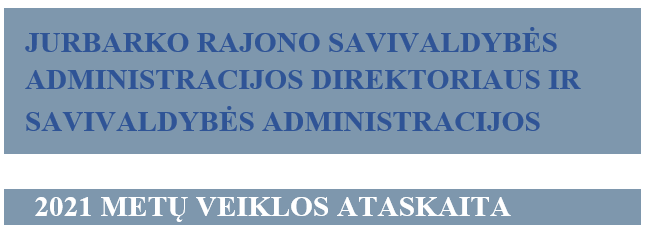 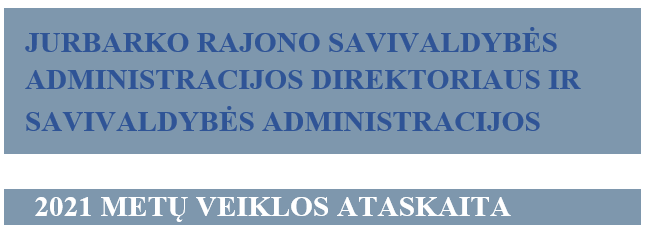 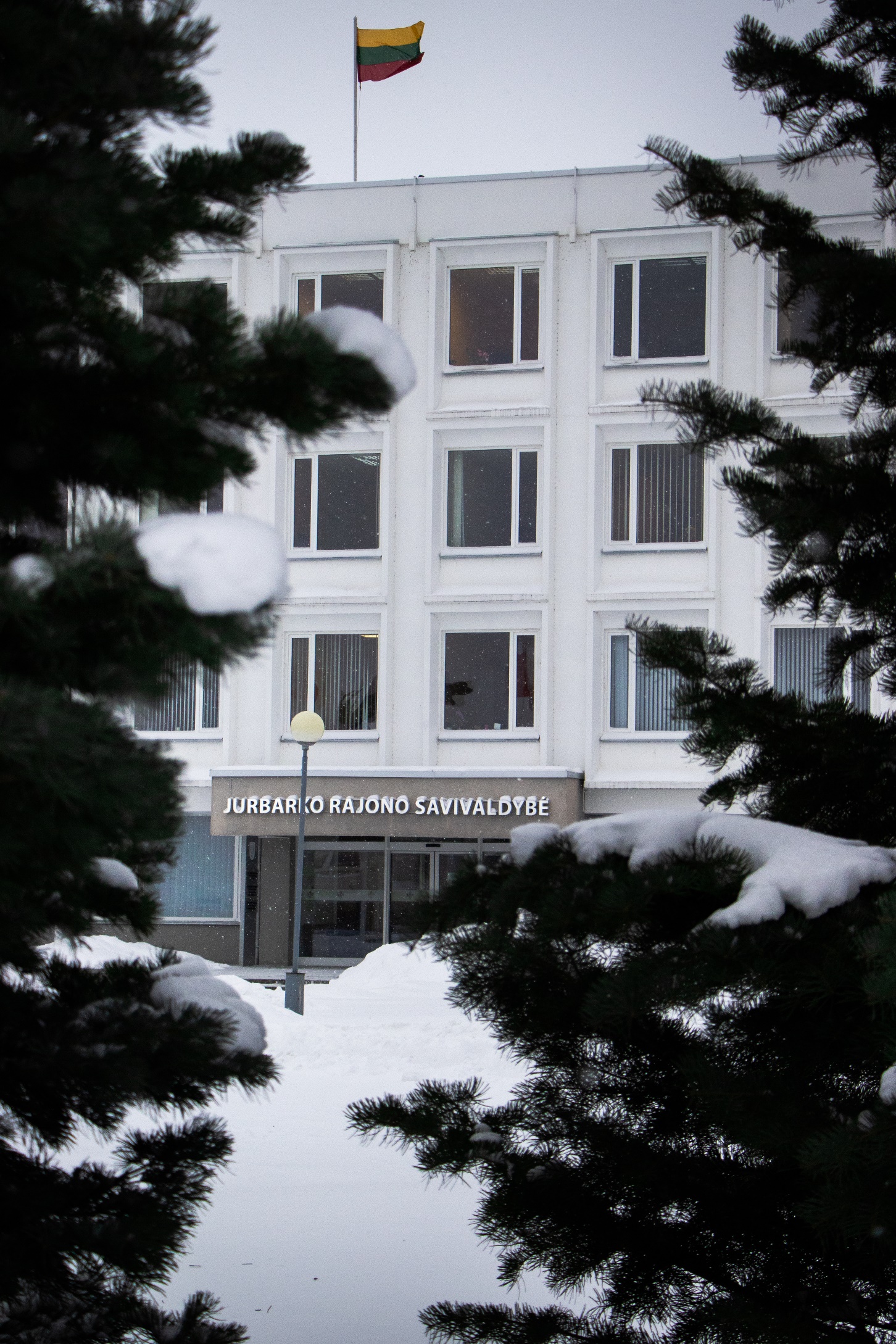 TURINYS  ĮŽANGAVadovaudamasis Vietos savivaldos įstatymo 29 straipsnio 8 dalies 9 punktu, teikiu ataskaitą apie Savivaldybės administracijos 2021 metų veiklą. Jurbarko rajono savivaldybės (toliau – savivaldybė) administracija (toliau – Savivaldybės administracija) yra biudžetinė įstaiga, kurią sudaro struktūriniai padaliniai, struktūriniai teritoriniai padaliniai – seniūnijos. Jie vykdo Savivaldybės tarybos formuojamą savivaldybės politiką ir atsako už priskirtą savivaldybės veiklos sritį. Vietos savivaldos įstatymas nustato, kad Savivaldybės administracijos direktorius yra savivaldybės vykdomoji institucija, turinti viešojo administravimo teises ir pareigas. Administracijos direktorius pavaldus Savivaldybės tarybai, atskaitingas Savivaldybės tarybai ir merui, vadovauja Savivaldybės administracijai ir yra šios įstaigos vadovas. Savivaldybės administracijos direktorius vykdė pareigybių aprašyme nustatytas funkcijas.Jurbarko rajono savivaldybės administracija ir jos padaliniai savo veiklą vykdė atsižvelgdami į  Jurbarko rajono savivaldybės 2021–2023 metų strateginį veiklos planą, patvirtintą Savivaldybės tarybos 2021 m. vasario 25 d. sprendimu Nr. T2-55,  bei Jurbarko rajono savivaldybės  biudžetą, patvirtintą Savivaldybės tarybos 2021 m. kovo 10 d. sprendimu Nr. T2-56.  Kaip ir ankstesniais metais, 2021 metais buvo vykdomos 8 programos:Bendrųjų funkcijų vykdymo programa. Strateginiai tikslai – didinti savivaldybės veiklos efektyvumą ir užtikrinti sklandų savivaldybės institucijų darbą.Kaimo plėtros programa. Strateginis  tikslas – didinti kaimo patrauklumą ir žemės ūkio konkurencingumą.Smulkaus ir vidutinio verslo ir turizmo skatinimo programa. Strateginiai tikslai – kurti palankias sąlygas verslo plėtrai ir investicijų pritraukimui bei efektyviai išnaudoti rajono turistinį potencialą.Infrastruktūros objektų priežiūros, modernizavimo ir plėtros programa. Strateginiai tikslai – atnaujinti ir plėsti inžinerinio aprūpinimo infrastruktūrą, vykdyti darnią susisiekimo infrastruktūros plėtrą, užtikrinti darnią teritorinę plėtrą ir kokybišką gyvenamąją aplinką.Sveikatos ir aplinkos apsaugos programa. Strateginiai tikslai – teikti kokybiškas ir prieinamas asmens sveikatos priežiūros paslaugas, formuoti sveiką visuomenę, kurti efektyvią subalansuotą aplinkos apsaugos ir atliekų tvarkymo sistemą.Kultūros ir sporto veiklų plėtros programa. Strateginis tikslas – plėtoti kultūros ir sporto paslaugas, skatinti gyventojų aktyvumą, siekiant išsaugoti regionų kultūrinį tapatumą.Vaikų, jaunimo ir suaugusiųjų ugdymo programa. Strateginis tikslas – kurti efektyvią švietimo sistemą, užtikrinti vaikų ir jaunimo užimtumą.Socialinės paramos plėtros, socialinės atskirties mažinimo programa. Strateginis tikslas – užtikrinti kokybiškas socialines paslaugas ir didinti jų prieinamumą.Savivaldybės administracijos padaliniai ir specialistai savo veiklą organizavo, siekdami įgyvendinti programose iškeltus strateginius tikslus ir uždavinius, tačiau Covid-19 ligos  (koronaviruso infekcijos) ženklu  pažymėti 2020-ieji metai pakoregavo ir 2021-ųjų metų nusistovėjusį tempą, iškėlė problemas ir situacijas, kurias reikėjo spręsti ir perorganizuoti darbą į nuotolinį.  Savivaldybės Ekstremalių situacijų komisija į posėdžius rinkosi ir sprendė įvairių apsaugos priemonių, dezinfekuojančio skysčio įsigijimo klausimus, testavimo klausimus, dėtos pastangos kuo skubiau paskiepyti didžiąją dalį rajono gyventojų,  įrengti Karščiavimo kliniką. Pavojingos ligos akivaizdoje perorganizuota sveikatos priežiūros įstaigų, pirmiausiai VšĮ Jurbarko ligoninės, Jurbarko PSPC, Jurbarko visuomenės sveikatos biuro veikla. Daug dėmesio skirta gyventojų informavimui. Beveik kiekvienas Savivaldybės administracijos padalinys susidūrė su didesniais ar mažesniais išbandymais, kuriuos iššaukė su Covid-19 ligos protrūkiu susijusi  situacija.  Teisės ir civilinės metrikacijos skyriaus pastebėjimu, per 2021 metus Lietuvos Respublikos valdymo institucijos, valstybinės įstaigos pakeitė ir priėmė ypač daug teisės aktų. 2020 metų kovo mėn. savivaldybėje buvo sukurtas atskiras registras dokumentams, susijusiems su  ekstremaliąja situacija registruoti, vien jame iki metų pabaigos įtraukta į apskaitą 736 dokumentai. 2021 metais dokumentų, susijusių su  ekstremaliąja situacija registruota – 442 dokumentais. Situacija šiek tiek pagerėjo, tačiau dėl teisės aktų susijusių su Covid-19 liga, kurie nuolat keičiami, buvo susiduriama su situacijomis, kai nespėjus įgyvendinti pradinio teisės akto, reikėjo įgyvendinti jau pakeitimus. Ypač dažnai buvo keičiami Sveikatos apsaugos ministerijos teisės aktai. Dėl tokio dažno teisės aktų keitimo kilo ir iki šiol tebekyla problemų, kaip užtikrinti įgyvendinančiųjų teisės aktų priėmimą.   Nemaži iššūkiai kilo ir viešųjų pirkimų organizatoriams, kai reikėjo labai skubiai įsigyti būtinas priemones. Centrinės administracijos buhalterija duomenimis, dėl COVID-19 ligos (koronaviruso infekcijos) žymiai  padaugėjo apskaitos dokumentų. Buvo perkama daugiau įvairių prekių ir paslaugų, atsirado įvairių neplanuotų išmokų. Tuo pačiu pagausėjo ir ataskaitų įvairioms institucijoms rengimas. Investicijų ir strateginio planavimo skyriaus specialistams kilo problemų dėl projektų įgyvendinimo, dėl užtrukusių techninių projektų parengimo ir keliamų papildomų reikalavimų iš kitų institucijų (Lietuvos automobilių kelių direkcijos, Kultūros paveldo departamento, agentūrų ir pan.). Dėl šios priežasties teko tobulinti projektų paraiškas, teikti papildomus dokumentus ir informaciją bei atidėti kai kurių projektų įgyvendinimą.Socialinės paramos skyrius konstatuoja, kad 2021 metais pastebimai išaugo pagalbos į namus poreikis. Pagalbos į namus paslaugas 2021 metais vidutiniškai gavo 149 asmenys. Per metus naujų gavėjų, kuriems buvo paskirtos pagalbos į namus paslaugos, buvo 32 asmenys. Buvo padidintas socialinių darbuotojų padėjėjų skaičius, bet šios paslaugos poreikis dar nėra patenkintas. 2021 m. gruodžio 31 d. šios paslaugos eilėje laukė 20 asmenų. Karantinas ir ekstremali situacija dėl COVID - 19 pandemijos tik patvirtino, kad ši paslauga viena reikalingiausių savivaldybės gyventojams. 2021 metais savarankiškajai savivaldybės funkcijai - piniginei socialinei paramai (socialinėms pašalpoms, būsto šildymo išlaidų, išlaidų geriamam ir karštam vandeniui kompensacijoms, vienkartinėms tikslinėms pašalpoms, kredito ir palūkanų kompensacijoms) išmokėta 1 726 342 Eur (2020 m. – 1 275 736 Eur). Rajone fiksavus daugiau mirčių, laidojimo pašalpų (valstybės deleguota funkcija) 2021 metais išmokėta 178 477 Eur (2020 m. – 153 539 Eur).Žemės ūkio skyrius pastebėjo, kad 2021 m. išaugo per E-valdžios vartus pasėlius deklaravusių pareiškėjų skaičius. Pandemijos akivaizdoje ūkininkams buvo skiriama nemažai papildomos paramos, kuriai gauti paraiškos buvo teikiamos per skyrių ir seniūnijų žemės ūkio specialistus. Nuo 2019 metų Jurbarko rajone pastebimas jaunųjų ūkininkų paraiškų už žemės ūkio naudmenas ir jų deklaruojamo ploto mažėjimas, 2021 metais gautos 124 paraiškos (-15 paraiškų lyginant su 2020 metais), o jose deklaruotas 2896 ha plotas. Ekologinio ūkininkavimo paraiškų skaičius ir deklaruotas plotas 2021 metais išlieka panašus į anksčiau buvusius laikotarpius. Renginys „Metų ūkis 2021“ dėl COVID-19 Pasaulinės pandemijos neįvyko, tačiau kartu su Jurbarko rajono ūkininkų sąjunga ir Lietuvos žemės ūkio konsultavimo tarnybos Jurbarko biuru, laureatai buvo išrinkti ir pagerbti, pas juos vykstant tiesiogiai, bei įteikiant atminimo dovanas.  Siekiant pagerbti ir paskatinti Jurbarko rajono kaimo bendruomenę, užsiimančią ūkininkavimu ar kita veikla kaime, visose kaimiškosiose rajono seniūnijose buvo pagerbta po vieną ūkį įteikiant po atminimo dovaną laureatams 2021 metų „Kaimo darbštuoliai“. Ypač daug pokyčių dėl karantino  teko patirti švietimo sričiai.  Teko rengti nemažai naujų su  COVID-19 situacijos valdymu susijusių teisės aktų, kasdien teikti informaciją Švietimo, mokslo ir sporto ministerijai dėl ugdymo proceso organizavimo būklės, dėl mokyklų ir mokinių aprūpinimo IT priemonėmis ir kt.2021 metais Kultūros ministerijoje vykusiame Lietuvos mažųjų kultūros sostinių projektų atrankos posėdyje išrinkta dešimt 2021 metų mažųjų kultūros sostinių, viena jų tapo VELIUONA. 2021 metai liks atmintyje kaip 1830–1831 m. sukilimo Lietuvoje vado Antano Gelgaudo metai. Jurbarko rajono savivaldybės Taryba patvirtino 2021 m. vasario 25 d. sprendimu Nr. T2-56 paskelbti 2021 metus 1830–1831 m. sukilimo Lietuvoje vado Antano Gelgaudo metais. Tarybai pritarus šiai Vilniaus dailės akademijos Panemunės pilies meno direktoriaus Mariaus Daraškevičiaus ir Jurbarko verslo informacijos ir turizmo centro iniciatyvai,  buvo patvirtinta turininga programa, skirta šio vado, Antano Gelgaudo, žūties 190-ąsias metines paminėti. Įvyko nemažai prasmingų renginių, taip pat 2021 m. birželio mėn. Panemunės pilyje duris atvėrė restauruoti Antano Gelgaudo reprezentaciniai apartamentai, kuriuose išliko nepakitusi paradinių salių struktūra, skirta iškilmingiems priėmimas ir aukščiausio lygio reprezentacijai.  Dėl COVID-19 pandemijos dalis metiniame plane numatytų kultūros renginių vyko nuotolinio ryšio priemonėmis. Koncertai, susitikimai persikėlė į virtualią erdvę.  Tuo pačiu 202I-ieji  buvo ir naujų galimybių metai.  Savivaldybės administracija per labai trumpą laiką turėjo pasiruošti  pagrindines funkcijas vykdyti nuotoliniu būdu. Šiomis įdiegtomis naujovėmis vykdomi Savivaldybės tarybos posėdžiai, komitetų darbas, administracijos komisijų, skyrių vedėjų pasitarimai.  Tokiu pat būdu buvo organizuojamos spaudos konferencijos, įvairios vaizdo konferencijos, seminarai, naujų infrastruktūros projektų pristatymai ir svarstymai. Pandemija ir karantinas buvo priežastis, paskatinusi gyventojus aktyviai naudotis prieš kelerius metus įdiegtomis elektroninėmis paslaugomis. Daugiau kaip 5 kartus išaugo prašymų dėl administracinių paslaugų suteikimo elektroninėmis priemonėmis skaičius, tiek pat kartų daugiau  suteikta ir elektroninių paslaugų. Gyventojams buvo suteikta galimybė dėl įvairių socialinių klausimų kreiptis telefonu, ieškota įvairių kitų būdų, kaip spręsti interesantų problemas. Kad ir pasunkėjusiomis sąlygomis, visos administracinės ir viešosios paslaugos buvo teikiamos.  Kartu buvo įgyvendinami ir iš anksto planuoti Europos Sąjungos struktūrinių fondų lėšomis finansuojami projektai, Kelių priežiūros ir  plėtros programos projektai. Ne taip sėkmingai kaip tikėtasi  vyko remonto darbai Jurbarko kultūros centre,  strigo  Antano Giedraičio-Giedriaus gimnazijos pastato atnaujinimas, tačiau bet kuriuo atveju pradėti  projektai bus tęsiami ir šie Jurbarkui svarbūs objektai bus atnaujinti. Ir toliau daug energijos skiriama Tauragės apskrities pilotinio projekto „Tauragė+“ strategijos parengimui. Pasirašyta projekto „Funkcinės zonos Tauragė+ plėtros strategijos pirmaeilių veiksmų įgyvendinimas“ finansavimo sutartis. Įsibėgėja Tauragė + strategijoje iškeltų  tikslų įgyvendinimo etapas. Visų laukia įtemptas darbas įgyvendinant šios strategijos ir įvairius  kitus projektus, įveikiant pandemijos  pasekmes. Kiekvienas Savivaldybės administracijos padalinys, vykdydamas pavestas užduotis, įgyvendino Lietuvos Respublikos įstatymus, Savivaldybės tarybos sprendimus, mero potvarkius, administracijos direktoriaus įsakymus bei kitus norminius teisės aktus. Išsami informacija apie  administracijos struktūrinių padalinių  ir specialistų 2020 metų veiklą ir  pasiektus rezultatus pateikiama skyrių ir seniūnijų ataskaitose. CENTRALIZUOTAS VIDAUS AUDITO SKYRIUSJurbarko rajono savivaldybės administracijos Centralizuotame vidaus audito skyriuje (toliau – CVAS) 2021 m dirbo du valstybės tarnautojai – vedėjas ir vidaus auditorius. 2021 metais savivaldybės administracijoje buvo atlikti 8 veiklos vidaus auditai, iš jų  -  2  neplaniniai. Atliekant konkretų vidaus auditą buvo vertinama audituojamos srities vidaus kontrolės būklė, rizikos valdymas ir teikiama apibendrinta išvada. Vidaus kontrolė įvertinta silpnai šiose srityse: Girdžių seniūnijos 2021 m. sausio-vasario mėnesiais viešųjų pirkimų organizavimo, Infrastruktūros ir turto skyriaus papildomų darbų (atliktų 2020 m. lapkričio mėn. Skirsnemunės seniūnijoje, Šaltinio g.) viešųjų pirkimų organizavimo ir jų įforminimo apskaitos dokumentais, 2016-2021 m. savivaldybės administracijos metinių veiklos planų, metinių plėtros plano įgyvendinimo ataskaitų, apibendrintos informacijos apie kasmetinius strateginio plėtros plano įgyvendinimo stebėsenos rezultatus, strateginių veiklos planų ataskaitų rengimo. 2020 m. dokumentų personalo klausimais registravimo, rengimo, apskaitos, judėjimo tarp kitų struktūrinių padalinių, saugojimo srityse vidaus kontrolė įvertinta patenkinamai. Kitose audituotose srityse vidaus kontrolė įvertinta gerai.Įvertinus audituojamojo subjekto audituojamos srities vidaus kontrolės sistemos funkcionavimą bei galimą rizikos veiksnių įtaką, buvo pateikta 50 rekomendacijų, kaip sustiprinti vidaus kontrolės procedūras bei rizikos valdymą audituotų viešųjų juridinių asmenų tikrintose srityse. 2021 metais buvo vykdomas 2020-2021 m. atliktų vidaus auditų pažangos stebėjimas. Jo metu buvo atlikta vidaus audito ataskaitose pateiktų rekomendacijų įgyvendinimo kontrolė. 2021 m. buvo atliktas ir atskiras neplaninis pažangos stebėjimo vidaus auditas „Vidaus audito ataskaitoje „Dokumentų personalo klausimais“ pateiktų rekomendacijų vykdymas“. Į CVAS vadovo ir vidaus auditoriaus pateiktas pastabas bei rekomendacijas dėl audituotų subjektų veiklos, vidaus kontrolės sistemos funkcionavimo bei rizikos valdymo tobulinimo audituotų subjektų vadovai ir darbuotojai reaguodavo geranoriškai ir stengdavosi vidaus audito metu nustatytus trūkumus šalinti, rekomendacijas įgyvendinti. 2021 m buvo įgyvendintos visos 23 ankstesniais (2020 m.) metais teiktos rekomendacijos. Iš 2021 m. pateiktų 50 rekomendacijų tais pačiais metais buvo įgyvendinta 29, 1 rekomendacija neteko aktualumo. Kitų 20 rekomendacijų įgyvendinimas perkeltas į 2022 m. Ypač daug laiko ir pastangų buvo skirta viešųjų juridinių asmenų, savivaldybės administracijos darbuotojų konsultavimui vidaus kontrolės stiprinimo ir rizikų valdymo klausimais.CENTRINĖ ADMINISTRACIJOS BUHALTERIJA  Centrinės administracijos buhalterijoje 2021 metais dirbo dešimt buhalterių. Darbuotojai per 2021 metus nesikeitė. Buhalterija tvarko administracijos, seniūnijų, kontrolės ir audito tarnybos apskaitą bei smulkiojo verslo rėmimo fondo, kaimo rėmimo fondo, daugiabučių namų savininkų bendrijų rėmimo programos, savivaldybės aplinkos apsaugos specialiosios programos, savivaldybės visuomenės sveikatos rėmimo specialiosios programos, savivaldybės paramos gyvenamiesiems namams ir butams įsigyti finansavimo programos, Savivaldybės administracijos vykdomų projektų ir kitų lėšų apskaitą. Vykdo mokėjimus ir teikia ataskaitas už išmokų vaikams, tikslinių kompensacijų ir priežiūros, bendruomeninės veiklos rėmimo, neįgaliųjų socialinės integracijos, būsto pritaikymo neįgaliesiems programas bei jų administravimą. Vykdo socialinių pašalpų ir kitų socialinių išmokų mokėjimus. Teikia atskirai deklaracijas Valstybinei mokesčių inspekcijai, administracijai, Kontrolės ir audito tarnybai, ataskaitas – Sodrai, statistikai ir kitoms institucijoms pagal galiojančius įstatymus.Tvarkant apskaitą pagal viešojo sektoriaus apskaitos ir finansinės atskaitomybės standartus, atskirai sudaromos ir teikiamos Jurbarko rajono savivaldybės administracijos ir Jurbarko rajono kontrolės ir audito tarnybos finansinės ataskaitos. Pagal numatytą tvarką duomenys suvedami į ataskaitų ir konsolidavimo informacinę sistemą VSAKIS.Centrinė administracijos buhalterija nuo 2015 metų dirba su apskaitos programa „Biudžetas“. Metinės ataskaitos vedamos į Finansų ministerijos programą VSAKIS, visi atsiskaitymai tarp Viešojo sektoriaus subjektų derinami tarpusavyje. Vedant projektų apskaitą, reikalinga atskirti apskaitą pagal kiekvieną projektą atskirai, atskiriant pagal finansavimo šaltinius.Didelių darbo sąnaudų reikalauja nuolatiniai įstatymų pakeitimai. Dažnai keičiamos biudžeto vykdymo, planavimo ir kitos formos. Nuolat reikia tikrinti ir derinti veiksmų atlikimą ir ataskaitų sudarymą programoje. Ypatingai svarbu ir didelių darbo sąnaudų reikalauja projektų apskaitos vedimas. Apskaita vedama pagal kiekvieną projektą atskirai, turi atitikti skirtingus projektų valdymo agentūrų reikalavimus. Darbuotojų darbo krūvis labai didelis,  darbuotojų ligos atveju ar atostogų laikotarpiu dirbantiems darbuotojams dažnai tenka dirbti nedarbo laiku. Dalis buhalterijos darbuotojų karantino laikotarpiu dirbo nuotoliniu būdu. Tačiau buhalterijos darbe ne visi ir ne visada gali dirbti nuotoliniu būdu, nes reikalingi dokumentai, gaunamos sąskaitos faktūros, darbų atlikimo aktai, jie turi būti patvirtinti  atsakingų darbuotojų ir vadovų parašais. CIVILINĖ IR DARBO SAUGA, MOBILIZACIJAPagal numatytą metodiką Jurbarko rajono savivaldybės administracijoje dirba vienas specialistas, kurio pareigybė reikalinga valstybinėms funkcijoms vykdyti: koordinuoti ir kontroliuoti visų rūšių bei nuosavybės formų įmonių, įstaigų ir organizacijų civilinės saugos pasirengimą, užtikrinant gyventojų ir turto saugumą ar maksimaliai sumažinant nuostolius dėl ekstremalių situacijų poveikio, vykdyti darbų saugos specialisto Savivaldybės administracijos funkcijas, vykdyti mobilizacijos ir priimančios šalies paramos funkcijų administravimą.Darbo veikloje buvo vadovaujamasi Ekstremaliųjų situacijų prevencijos priemonių 2021–2023 metų planu. Jurbarko rajono savivaldybės 2021-2023 metų ekstremaliųjų situacijų prevencijos priemonių planas patvirtintas 2021 m. ir yra sudaromas atsižvelgiant į atliktą galimų pavojų rizikos analizę, esant būtinumui gali būti atnaujintas, papildant naujomis priemonėmis. Prevencinių priemonių plane 2021 metais suplanuota atlikti 40 priemonių, iš jų pagal numatytus terminus įvykdytos 27 priemonės ir 12 priemonių planuota vykdyti tik gavus atitinkamą informaciją, tai branduolinių avarijų pavojai, miškų  uždarymas paskelbus atitinkamą gaisringumą ir kiti atvejai. Jurbarko rajono savivaldybės teritorijoje 2021 metais registruoti 7 ekstremalieji įvykiai (19 įvykių mažiau nei 2020 metais), kurių metu rasti sprogmenys. Visais atvejais įvestas planas „Skydas“, nukentėjusiųjų nebuvo, evakuoti gyventojų nereikėjo 2021 m. Savivaldybės lygio ekstremaliųjų situacijų skelbta nebuvo, tačiau 2020 m. vasario 26  d. (nauja redakcija nuo 2021 m. liepos 1 d.) Lietuvos Respublikos Vyriausybės nutarimu        Nr. 152 paskelbta valstybės lygio ekstremalioji situacija visoje šalyje dėl koronaviruso (COCID-19) plitimo grėsmės išliko, liko ir antras (sustiprintas) civilinės saugos sistemos parengties lygis.2021 metų liepos 2 d. Lietuvos Respublikos Vyriausybės nutarimu Nr. 517 paskelbta valstybės lygio ekstremalioji situacija visoje šalyje dėl masinio užsieniečių antplūdžio, tačiau laikinas gyventojų perkėlimas nebuvo vykdomas, užsieniečiai, nelegaliai perėję valstybės sieną, apgyvendinti Jurbarko rajono savivaldybei priklausančiuose pastatuose nebuvo, nors tam buvo pasiruošta.2021 metais buvo surengta 4 ekstremalių situacijų komisijos posėdžiai, kuriuose buvo svarstomi svarbūs klausimai dėl koronaviruso (COVID-19) plitimo, kitos aktualios problemos, priimami atitinkami nutarimai. Visi organizuoti komisijos posėdžiai buvo teisėti, dalyvavo ne mažiau kaip du trečdaliai narių. Posėdžiuose dalyvauja seniūnijų seniūnai, įmonių, įstaigų atsakingi atstovai. Sunkumų sukviesti komisijos narius nebeliko, nes atsirado techninės galimybės posėdžius vykdyti nuotoliniu būdu.Gyventojų perspėjimas ir informavimas yra vykdomas panaudojant vietinio valdymo 21 elektros sireną, kurios yra pasenusios ir susidėvėjusios, likutinės vertės neturi. Siekiant atnaujinti perspėjimo priemones, tam reikėtų kompleksiškai skirti lėšų. Pasinaudojant Europos Sąjungos struktūrinių fondų lėšomis buvo baigtas įgyvendinti 2019 metais pradėtas įgyvendinti projektas „Gyventojų perspėjimo apie pavojus sistemos tobulinimas ir plėtra“. Projekto tikslas – pagerinti gyventojų, gyvenančių potvynių zonose perspėjimą. Vykdant šią veiklą, ant savivaldybės administracinio pastato stogo sumontuotas sirenų kompleksas su jų valdymui skirta technine ir programine įranga. Dar viena mobili, nuotolinio valdymo sirena gauta iš to pačio projekto lėšų bus pastatyta Jurbarko miesto Pramonės rajone. Savivaldybės teritorijoje esančios elektros sirenos yra pažymėtos interaktyviame žemėlapyje, esančiame interneto svetainėje.Jurbarko rajono savivaldybės administracijos direktoriaus  2019-07-01 įsakymu Nr.O1-714 yra patvirtinti   22 kolektyvinės apsaugos statiniai (toliau – KAS). 2021-03-09 įsakymu Nr. O1-244 yra nustatytas minimalus kolektyvinės apsaugos statiniuose  apsaugomų savivaldybės gyventojų skaičius rajone, tai yra 6377 (bendras gyventojų skaičius rajone 2021 m. sausio 1 d. buvo 24235, iš jų vaikų iki 7 metų – 1528 ir neįgaliųjų – 2425).Kolektyvinės apsaugos statinių statistiškai pakanka, tačiau jie nėra pritaikyti apgyvendinimui, trūksta inventoriaus, kurio reikėtų įsigyti savivaldybės lėšomis. Laikinai apgyvendinti piliečius būtų galima Jurbarko A. Giedraičio-Giedriaus gimnazijos bendrabutyje, kuriame yra 26 vietos. Kolektyvinės apsaugos statinių ženklinimui yra pagaminti specialūs ženklai ir šiuo metu  visi statiniai pasislėpti paženklinti. Slėptuvių, tinkamų gyventojams pasislėpti, Jurbarko rajono savivaldybės teritorijoje nėra.Jurbarko rajono savivaldybėje pagal 2021-2023 metų prevencijos priemonių planą, 2021 m. buvo vykdomos Savivaldybės lygio stalo diskusinės pratybos „Pasirengimas ir galimybės apsaugoti maisto produktus, geriamąjį vandenį ir pašarus nuo užterštumo, įvykus branduolinei ar radiologinei avarijai“.Vykdant organizaciniuose nurodymuose nustatytus uždavinius kilo nemažai klausimų, kaip būtų galima apsaugoti pašarus (priklausomai nuo metų laiko), kaip apsirūpinti vandeniu, jei tyrimai net šiuo metu atliekami per savaitę. Nutarėme, kad pratybų temą netgi reikėtų tęsti kitais metais, pasikviečiant atstovą iš Radiacinės saugos centro.2021 metų periodui buvo parengtas Jurbarko rajono gaisrų prevencijos organizavimo veiklos planas. Vykdant šio plano priemones buvo įsigyta 200 vnt. dūmų detektorių, kurie, dalyvaujant Jurbarko rajono priešgaisrinės tarnybos ugniagesiams, Kauno priešgaisrinės gelbėjimo valdybos Jurbarko priešgaisrinės gelbėjimo tarnybos pareigūnams, buvo sumontuoti socialiai remtinų šeimų būstuose, atlikta krosnių, kaminų apžiūra, dalinta šviečiamojo pobūdžio medžiaga. Šie darbai bus tęsiami ir kitais metais, vadovaujantis suplanuotomis priemonėmis.Gyventojų švietimas buvo vykdomas per savivaldybės internetinį tinklalapį, socialinius tinklus, interneto svetainę skyrelyje „Civilinė sauga“ ir rajono laikraščiuose „Šviesa“, „Mūsų laikas“.Pagal 2021 m. vasario 25 d. administracijos direktoriaus patvirtintą ūkio subjektų ir kitų įstaigų civilinės saugos tikrinimų patvirtintą planą, buvo numatyta atlikti 3 patikrinimus. Vadovaujantis minimu planu ir buvo atlikti 3 kompleksiniai patikrinimai (įvykdyta 100 proc.), visi civilinės saugos būklės patikrinimo aktai pateikti ir Kauno priešgaisrinei gelbėjimo valdybai.Tikrinimų metu nustatoma, kad ne visi pilnai vykdo teisės aktuose nustatytas civilinės saugos funkcijas. Trūkumai nurodyti, duotas laikas juos ištaisyti. Ne visų ūkio subjektų vadovai paskiria kompetentingus specialistus, atsakingus už civilinę saugą. 2021 metais ugdymo įstaigų vadovai, specialistai atsakingi už civilinės saugos būklę Kauno PGV civilinės saugos skyriaus specialistų surengtų mokymų metu išklausė civilinės saugos kursus, tad tikimasi dar geresnio civilinės saugos uždavinių vykdymo.2021 m. vasario 24-26 d. Kauno priešgaisrinės gelbėjimo valdybos Civilinės saugos skyrius atliko Jurbarko rajono savivaldybės civilinės saugos būklės kompleksinį planinį patikrinimą, kurio metu būklė įvertinta gerai.Vykdant darbuotojų sveikatos privalomus patikrinimus, į pirminės sveikatos priežiūros įstaigas siųsti profilaktiniam pasitikrinimui 56 savivaldybės administracijos darbuotojai. Taip pat administracijos lėšomis buvo vykdomas profilaktinis darbuotojų skiepijimas nuo gripo viruso.Darbuotojų saugos ir sveikatos srityje yra parengtas Jurbarko rajono savivaldybės administracijos profesinės rizikos įvertinimo prevencinių priemonių planas, susietas su koronaviruso  Covid-19 pandemija.Darbo klausimai buvo sprendžiami su Kauno priešgaisrinės gelbėjimo valdybos Civilinės saugos skyriumi, Mobilizacijos ir pilietinio pasipriešinimo departamentu prie Krašto apsaugos ministerijos, Priešgaisrinės apsaugos ir gelbėjimo departamentu prie Vidaus reikalų ministerijos.DOKUMENTŲ IR VIEŠŲJŲ RYŠIŲ SKYRIUSDokumentų ir viešųjų ryšių skyrius organizuoja Savivaldybės administracijos dokumentų valdymą, tvarkymą ir apskaitą, rūpinasi gyventojų priėmimu, sprendžia savivaldybės kompiuterizavimo klausimus, rūpinasi savivaldybės tarptautiniu bendradarbiavimu, savivaldybės veiklos viešinimu, vykdo valstybės deleguotas funkcijas: valstybinės kalbos vartojimo taisyklingumo kontrolę, rajono likviduotų įmonių, įstaigų, organizacijų archyvo tvarkymą.Skyrius koordinuoja savivaldybėje administracinių  paslaugų teikimą ir pats  teikia šias  paslaugas: Archyvo pažymų (kopijų) iš Savivaldybės administracijos ir likviduotų juridinių asmenų dokumentų išdavimas;Pažymų  apie likviduojamų juridinių asmenų dokumentų perdavimą tolesniam saugojimui išdavimas;Asmenų prašymų (skundų) priėmimas ir nagrinėjimas;Nukentėjusio asmens teisinio statuso pripažinimas ir pažymėjimo išdavimas.Skyrius inicijuoja ir vykdo  viešuosius prekių ir paslaugų pirkimus, susijusius su  skyriaus vykdomomis funkcijomis, atlieka įvairias kitas nuostatuose įrašytas veiklas.Darbuotojai  ir skyriaus vykdomos funkcijos 2021 metais nesikeitė.Dokumentų valdymas, tvarkymas ir apskaita. Visi Savivaldybės administracijos dokumentų apskaitos dokumentai rengiami, derinami ir tvirtinami Elektroninio archyvo informacinėje sistemoje (EAIS) vadovaujantis galiojančiais teisės aktais. 2021 m. parengti ir su Klaipėdos regioninio valstybės archyvo Tauragės filialu suderinti 2019–2020 metų nuolatinio ir ilgo saugojimo bylų apyrašai Nr. 1, Nr. 4, Nr. 5, Nr. 6, Nr. 8, Nr. 9 ir Nr.11,  parengta ir suderinta 25 dokumentų naikinimo aktų. Atlikus dokumentų vertės ekspertizę, iš viso atrinktos naikinti 1634 Savivaldybės administracijos padalinių  bylos, kurių saugojimo terminas 2021 metais buvo  pasibaigęs.Kaip ir ankstesniais metais,  Savivaldybės administracija siekė, kad kuo daugiau dokumentų būtų perkelta į elektroninę erdvę. Su savivaldybės įstaigomis ir įmonėmis, taip pat su daugeliu valstybės institucijų  dokumentais keičiamasi per Nacionalinę elektroninių siuntų pristatymo sistemą (toliau – e. pristatymo sistema). Šis keitimosi siuntomis būdas pasiteisino ir  per e. pristatymo sistemą  kasmet išsiunčiama ir gaunam vis daugiau dokumentų: – 2010 m. per šią sistemą apsikeista 2567 siuntomis, 2021 m. – 3375. Bendrame dokumentų sraute per e. pristatymą gaunamų dokumentų procentinė dalis, kasmet didėja: 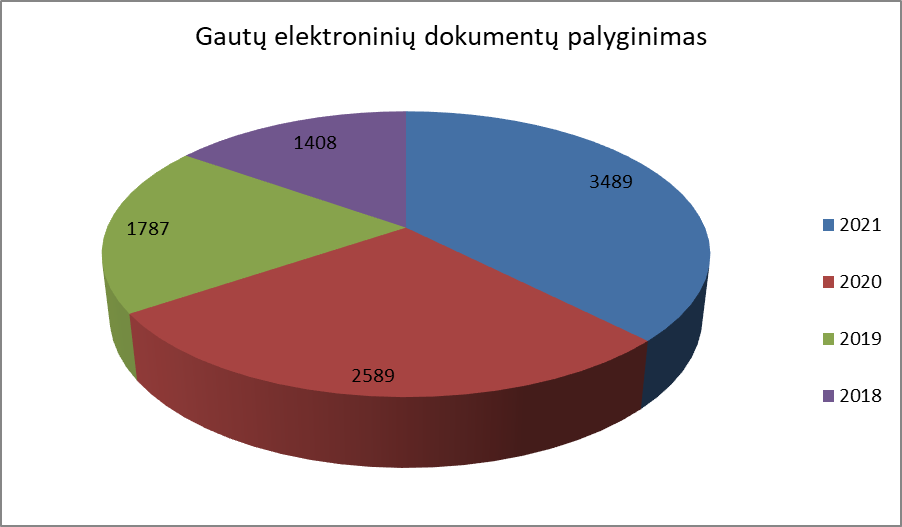 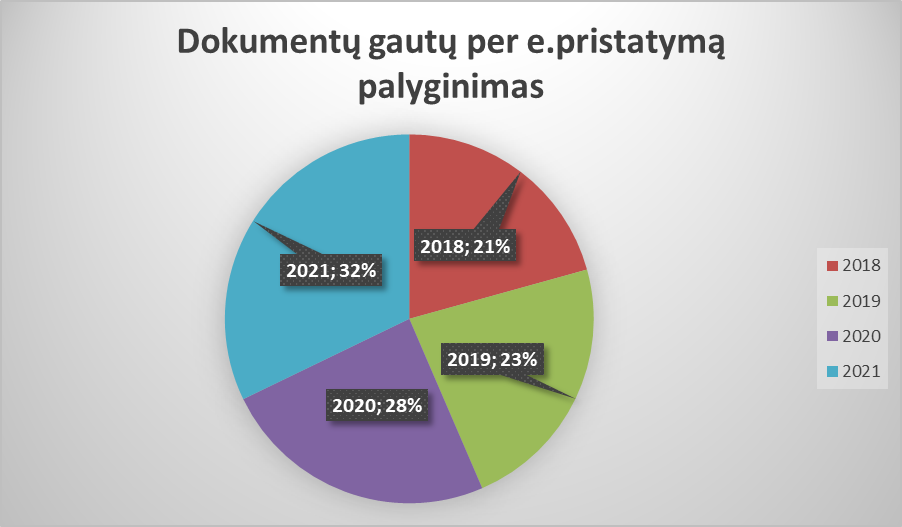 Visi savivaldybės darbuotojai atostogų, komandiruočių ir kitus laikino pobūdžio prašymus rengia dokumentų valdymo sistemos „Webpartner“ (toliau – DVS) priemonėmis, šie dokumentai nespausdinami, popierinės bylos neformuojamos. Tik elektroninėse laikmenose saugomi savivaldybės darbuotojų komandiruočių ir atostogų įsakymai bei potvarkiai. Įstaigoms skirti šie dokumentai pasirašomi kvalifikuotu elektroniniu parašu ir siunčiami per e. pristatymo sistemą. Kvalifikuotu elektroniniu parašu pasirašomi nuolat saugomi dokumentai – Savivaldybės mero potvarkiai, Savivaldybės tarybos sprendimai ir posėdžių protokolai, taip pat susirašinėjimo dokumentai. Šių dokumentų registravimas taip pat atliekamas kvalifikuotu  elektroniniu parašu.Daug dėmesio skiriama, kad Savivaldybės administracijos vidaus dokumentai būtų  rengiami DVS, pasirašomi elektroniniu parašu tik DVS ir nespausdinami. Siekiant optimizuoti  dokumentų valdymą, į DVS sistemą  perkeliama vis daugiau registrų. Nuo 2020 m.  lapkričio mėn. DVS  rengiami ir registruojami dokumentai personalo valdymo klausimais.Gautų dokumentų registrų analizė leidžia teigti, kad tiek gaunamų, tiek siunčiamų dokumentų daugėja. Šalyje paskelbus ekstremalią situaciją, buvo sukurtas atskiras dokumentų registras E1, skirtas savivaldybėje gautiems dokumentams, susijusiems su šios situacijos valdymu,  registruoti. Per 12 mėn. šiame registre buvo užregistruoti 442 dokumentai.ĮTRAUKTŲ Į APSKAITĄ DOKUMENTŲ DINAMIKA 2017–2021 M.Likviduotų įmonių archyvo tvarkymas. 2021 m. Likviduotų įmonių archyvas parengė ir suderino su Klaipėdos regioninio valstybės archyvo Tauragės filialu 12 dokumentų naikinimo aktų.Skyriaus vyriausiasis specialistas, atsakingas už rajono savivaldybės biudžetinių, viešųjų įstaigų ir įmonių, neperduodančių dokumentų valstybės archyvams, dokumentų apskaitos dokumentų derinimą, 2021 m. suderino  rajono įstaigų ir įmonių dokumentų apskaitos dokumentus.Jurbarko rajono savivaldybės likviduotų įmonių archyvo veikla 2019–2021 metais:Iki 2022 m. sausio 1 d. Likviduotų įmonių archyve iš viso buvo saugomi 750-ies likviduotų rajono įmonių dokumentai, tai sudaro apie 41000 tūkst. saugojimo vienetų. Archyvo lentynų dokumentams saugoti ilgis yra 1038 metrai, šiuo metu archyve saugomų dokumentų kiekis tiesiniais metrais sudaro 1038 metrų.2021 metais savivaldybės likviduotų įmonių archyvo darbuotojos parengė 606 archyvo pažymas ir 2656 dokumentų kopijas (iš viso 3262 juridinius faktus patvirtinančius dokumentus).Dėl pensijų skaičiavimo tvarkos pasikeitimo nuo mažėja į archyvą besikreipiančių asmenų skaičius.2021 metais elektroniniu būdu parengtų archyvo pažymų skaičius sudarė apie 45 proc., o tai yra daugiau, lyginant su 2019 metais – tada buvo 39 proc., 2020 m. – 37 proc.Rengiant dokumentus elektroniniu būdu taupomas darbuotojų darbo laikas, o taip pat ir finansiniai ištekliai.2021 m. gruodžio 31 d. Likviduotų įmonių archyve iš viso buvo saugomi 743 likviduotų rajono įmonių dokumentai, tai sudaro apie 37 tūkst. saugojimo vienetų. Archyvo lentynų dokumentams saugoti ilgis yra 1038 metrai, šiuo metu archyve saugomų dokumentų kiekis tiesiniais metrais sudaro virš 900 metrų.Pažymėtina, kad su Valstybinio socialinio draudimo fondo valdybos skyriais sėkmingai keičiamasi elektroniniais dokumentais. Elektroniniu būdu parengtų archyvo pažymų skaičius 2021 m.  sudarė apie 65 proc. (2017 m. – 15 proc.)Prašymai ir skundai. Vieno langelio darbuotojai organizavo ir koordinavo interesantų priėmimą ir aptarnavimą savivaldybėje. Karantinas iš esmės pakoregavo  administracinių paslaugų teikimo ir gyventojų aptarnavimo tvarką. Ekstremali situacija pareikalavo mobilizuotis, neatidėliotinai perorganizuoti darbą, skyriaus funkcijas vykdyti nebendraujant su interesantais, nuotoliniu būdu priimti prašymus,  skubiai  priimti  situacijai suvaldyti būtinus  teisės aktus. Visi gyventojai bendrais klausimais yra nukreipiami į vieną langelį. Pas specialistus į kabinetus interesantai įleidžiami,  suderinus su konkrečiu specialistu priėmimo laiką. Nuo lapkričio 7 d. Savivaldybės administracija  vėl pradėjo dirbti karantino sąlygomis.  2021 metais iš viso užregistruota 500 (2020 m – 540)  Savivaldybės administracijai ir direktoriui adresuotų gyventojų prašymų, skundų ir pranešimų (registras R7), iš jų 115 prašymų dėl buitinių valymo įrenginių įsigijimo kompensavimo. Savivaldybės tarybai ir merui buvo adresuoti iš viso 58 prašymai. Pagrindinės juose keliamos problemos dėl kelių, gatvių asfaltavimo ir apšvietimo,  dėl įvairių socialinių klausimų,  aplinkos tvarkymo, kačių šėrimo vietos. Administracinės paslaugos. Siekdamas užtikrinti kokybišką paslaugų, atitinkančių gyventojų poreikius, teisės aktų reikalavimus, teikimą ir koordinuodamas savivaldybės teikiamų administracinių ir viešųjų paslaugų valdymą, Dokumentų ir viešųjų ryšių skyrius kontroliavo, kad administracijos skyriai, tarnybos, specialistai laiku atnaujintų informaciją apie teikiamas paslaugas ir paslaugų aprašymų duomenis. Iš esmės atnaujinti paslaugų aprašymai Viešųjų ir administracinių paslaugų katalogo informacinėje sistemoje (PASIS).Paslaugų paskyroje gyventojai turi galimybę susipažinti, pasitikslinti savivaldybės teikiamas paslaugas, o elektronines ir užsisakyti neišeinant iš namų. Tikėtina, kad elektroninėmis paslaugomis gyventojai aktyviau naudosis ir ateityje.Valstybinės kalbos priežiūra. Dokumentų ir viešųjų ryšių skyriaus vyriausiasis specialistas (kalbos tvarkytojas) vykdė  savivaldybei deleguotą valstybinę funkciją – valstybinės kalbos vartojimo ir taisyklingumo kontrolę.Patikrinti 21 įstaigos vidaus ir išorės užrašai bei reklama, paslaugų aprašai, dalis siunčiamųjų informacinių ir finansinių dokumentų, vertintas šių dokumentų tvarkymas. Suderinti 35 reklamos projektai (dėl 2 reklamų buvo pareikštos pastabos). Dar dviem reklamos projektams nebuvo pritarta dėl daugybės klaidų (vieną reklaminį stendą savininkas pašalino iš reklamai skirtos vietos, o antrasis nebuvo pagamintas). Patikrinti 24 viešieji užrašai (iš jų – 13 rasti su trūkumais). Peržiūrėti ir derinti pasirašytinai 345 Savivaldybės tarybos sprendimų projektai, konsultuoti Savivaldybės administracijos darbuotojai, rengę projektus. Patikrinti 5 neperiodinės spaudos leidiniai. Suteiktos 424 konsultacijos dėl valstybinės kalbos vartojimo juridiniams ir fiziniams asmenims. Konsultuota sudėtingesnių žodžių rašybos, pagrindinių ir šalutinių formų, sinoniminių žodžių  ir naujadarų vartojimo klausimais. Diskutuota apie reikalų raštų ir grožinės literatūros kalbos specifiškumą bei sąsajas, tiesioginės kalbos keitimą į netiesioginę, jurbarkiškių ir kitų šnektų vartojimo galimybes. Tartasi dėl skyrybos ženklų vartojimo rašytinėje kalboje, variantų pasirinkimo ir taikymo galimybių. Aiškintasi dėl santrumpų sudarymo ir žodžių trumpinimo.  Parengti ir paskelbti: 4 pranešimai - „Prasideda Lietuvių kalbos dienos“, „Lietuvių  kalbos dienų renginiai jau vyksta“, „Dalyvaukite Metų žodžio ir Metų posakio rinkimuose!“, „Dėl lietuvių kalbos dienų“; 9 straipsniai - „Didis Jurbarko krašto sūnus Arnoldas Piročkinas visada tarp mūsų“, „Arnoldą Piročkiną pagerbė Vilniaus universitetas ir Lietuvių kalbos draugija“, „Jonas Macaitis – iš Dainių kaimo kilęs mūsų krašto kalbininkas“, „Antanui Gailiui vertėjo darbas – didelė laimė“, „Antanas Balašaitis – žmogus, kuriam rūpi gimtosios kalbos praeitis, dabartis bei ateitis“, „Lietuviai  yra stiprūs – moka saugoti gimtąją kalbą“, „Dėl kalbos taisyklingumo“ „Patarimai rengiantiems metines veiklos ataskaitas“ ir „Kas užkoduota jurbarkiškių šnektoje?“; 9 atmintinės - „Kur buvome – Jùrbarke, Jurbárke ar Jurbarkè? Kur važiuosime – į Smalininkùs ar Smaliniñkus?“, „Ar galima sakyti ir rašyti: gūglas, feisbukas, tviteris, instagramas?“, „Kas: influenceriai ar įtikinėtojai,  blogeriai ar tinklaraštininkai?“, „Ar jau buvote susitikę su abikojais ir vakcinoljė?“, „Kaip tiesioginę kalbą pakeisti netiesiogine kalba?“, „Ar lietuvių kalbą reikia mokėti, ar žinoti?“, „Kada rašome brūkšnį, o kada – brūkšnelį?“, „Ar galima vartoti žodžius sekantis ir aplamai?“, „Kokias klaidas dažniausiai padarome rengdami dokumentus?“, „Ar mokame trumpinti žodžius, vartoti santrumpas?“. Valstybinei kalbos inspekcijai pateikta 2020 metų valstybinės kalbos vartojimo ir taisyklingumo kontrolės ataskaita ir 2021 m. Jurbarko rajono savivaldybės įstaigų Lietuvių kalbos dienų renginių planas.Pradėti rengti nauji savivaldybės interneto svetainės „Valstybinė kalba“ skyriaus puslapiai „Kalbos puoselėtojai“ ir „Kalbų, tarmių ir šnektų pasaulyje...“. 2021 metais suorganizuoti 3 interviu apie Jurbarko krašto kalbininkus ir jų veiklą. Nuotoliniu būdu dalyvauta Lietuvių kalbos draugijos skaitymuose „Arnoldas Piročkinas ir Jonas Jablonskis“ (skaitytas pranešimas „Didis Jurbarko krašto sūnus Arnoldas Piročkinas visada tarp mūsų“), Lietuvių kalbos draugijos nuotoliniame renginyje „Žodynininkui dr. Antanui Balašaičiui – 90“ ,Valstybinės lietuvių kalbos komisijos ir Lietuvių kalbos instituto organizuojamo paskaitų ciklo paskaitose „Probleminiai lietuvių kalbos rašybos klausimai“ ir „Kaip sukurti naują žodį? Jums padės Žodžių darybos vedlys!“, seminaruose: „Teoriniai ir praktiniai sudėtingesnių skyrybos taisyklių aspektai“ (2 sesijos), „Viešieji užrašai“, „Apie įmonių ir įstaigų, viešųjų užrašų ir interneto svetainių tikrinimą, šviečiamąją veiklą, įmonių ir įstaigų konsultavimą‘, o taip pat virtualiuose kalbos forumuose „Apie šiuolaikinio mokslo kalbą Lietuvoje ir pasaulyje“, „Ar bendrinei lietuvių kalbai reikia reformos?“ , „Jaunimo kalbos kodai“, „Regioninė kalbos politika. Būti ar nebūti pokyčiams?“Informacinių sistemų priežiūra. Du skyriaus  informatikos specialistai užtikrina Savivaldybės administracijos 12 skyrių, Tarybos  darbo ir 12 seniūnijų informacinių sistemų funkcionavimą. 2021 metais toliau vyko nuotoliniai Tarybos posėdžiai, Tarybos komitetų posėdžiai, ekstremalių situacijų posėdžiai, vaizdo konferencijos ir pasitarimai, pristatomi vieši projektų svarstymai savivaldybės interneto svetainėje.Nuolatiniai darbai: prižiūrimos 185 kompiuterinės darbo vietos, 7 tarnybinės stotys, kompiuterinis tinklas, administruojamos informacinės sistemos, užtikrinamas duomenų bazių tvarkymas, duomenų sauga, programinės įrangos atnaujinimas, duomenų archyvavimas, administruojamos teikiamos administracinės ir elektroninės paslaugos, administruojama savivaldybės interneto svetainė, techniškai aptarnaujami savivaldybės tarybos posėdžiai, administruojama ir prižiūrima posėdžių valdymo sistema ir kt. Prižiūrimos informacinės sistemos: dokumentų valdymo sistema „WebPartner“, finansinių valdymo informacine sistema „BiudžetasVS“, Tarybos posėdžių valdymo sistema „Povas“, Žemės nuomos mokesčio apskaitos programa (MASIS), sąmatų skaičiavimo programa „Sistela“, Geografinė informacinė sistema ArGiS, Socialinės paramos informacine sistema SPIS, socialinių išmokų informacine sistema „Parama“, civilinės būklės aktų įrašų informacine sistema LRGRIS, gyvenamosios vietos informacine sistema GVDIS, valstybės tarnautojų registravimo informacine sistema „Vataras“ ir kt.Pagal finansines galimybes aprūpino savivaldybės administracijos ir seniūnijų darbuotojus kompiuterine, komunikacine, organizacine ir programine įranga bei medžiagomis. 2021 metais rajono savivaldybės administracija įsigijo 8 nešiojamus kompiuterius, 4 stacionarius kompiuterius ir 2 daugiafunkcinius spausdintuvus seniūnijoms.  Darbui nuotoliniu būdu buvo įsigyta  20 kompiuterinių vaizdo kamerų.Išnuomota 16 nešiojamų kompiuterių Tarybos nariams. 2021 metais atnaujinta techninė ir programinė Tarybos posėdžių valdymo sistemos įranga, pritaikyta tiesioginiam posėdžių transliavimui internetu, kad pasibaigus COVID-19  pandemijai galėtume užtikrinti kokybišką Tarybos posėdžių darbą.Viešieji pirkimaiDokumentų ir viešųjų ryšių skyriuje yra 2 pirkimų organizatoriai – Jolita Matulienė ir Arvydas Kavaliauskas. Kadangi kai kurie kiti Jurbarko rajono savivaldybės skyriai ir į skyrius neįeinantys specialistai  neturi pirkimų organizatoriaus, tai Jolita Matulienė atliko ir kitų skyrių bei specialistų pirkimus, pavyzdžiui, savivaldybės gydytojos pirkimus (maudyklų vandens kokybės tyrimų, vakcinos nuo sezoninio gripo, su COVID-19 ligos suvaldymu susijusių prekių ir paslaugų  pirkimai.)Viešieji ryšiai. 2021 metais gyventojų informavimui ir savivaldybės veiklos viešinimui skirta daug dėmesio. Atlikus viešųjų pirkimų procedūras, sausio mėn. pasirašytos paslaugų teikimo sutartys su UAB „Jurbarko laikas“ ir UAB „Jurbarko šviesa“. Visa informacija operatyviai buvo skelbiama savivaldybės interneto svetainėje www.jurbarkas.lt, socialinio tinklo „Facebook“ paskyroje. Buvo rengiamos tiesioginės Savivaldybės tarybos posėdžių transliacijos, nuotoliniai pasitarimai, projektų pristatymai informuojant gyventojus aktualiais klausimais, rengiami ir išplatinami informaciniai pranešimai. Bendradarbiaujant su UAB „Balticum TV“ parengti ir gyventojams paviešinti aktualūs informaciniai vaizdo siužetai. Per 2021 metus savivaldybės socialinio tinklo „Facebook“ paskyros sekėjų skaičius išaugo iki 5,7 tūkst. Buvo sukurta vizualinė medžiaga (skelbimai, kvietimai, interneto ir socialinių tinklų viršeliai ir kt.) savivaldybės įgyvendinamiems svarbiausiems renginiams ir iniciatyvoms. Skelbimai viešinti su nuotraukomis, pateikti sutrumpintai ir aiškiai, kad pasiektų kuo platesnę auditoriją. Susipažinti su išsamesne informacija vartotojai nukreipti į Savivaldybės interneto svetainę www.jurbarkas.lt šalia skelbimų pateikiant aktyvią nuorodą. Parengta 2020 metų Jurbarko rajono savivaldybės veiklos ataskaita, o susipažinti su 2020 metų savivaldybės veikla gyventojai buvo kviečiami ne tik savivaldybės interneto svetainėje, bet ir vietinėje spaudoje. Kartu su Žemės ūkio skyriumi Dokumentų ir viešųjų ryšių skyrius 2021 m. parengė 1 spaudos lanko leidinį „Kaimo darbštuoliai“, skirtą pagerbti rajono ūkininkų šeimas, kurios buvo apdovanotos simbolinės „Bitutės“ apdovanojimu. Skyriaus vedėja kartu su viešųjų ryšių specialistu visus metus nuolat rengė pranešimus, sveikinimus įvairiomis progomis, informacijas apie Savivaldybės tarybos ir administracijos veiklą, viešino priimtus teisės aktus, skelbė aktualią informaciją, susijusią su Covid-19 pandemijos valdymu mūsų rajone ir šalyje. Tarptautinis bendradarbiavimas. Santykius su užsienio šalių partneriais koordinavo vyriausiasis specialistas (kalbos tvarkytojas) Antanas Gvildys.Palaikyti ryšiai su besigiminiuojančiomis užsienio šalių savivaldybėmis (rengti Jurbarko užsienio partneriams įvairūs mero siunčiamųjų raštų projektai, tvarkyti savivaldybės susirašinėjimo dokumentai, anglų, lenkų, rusų ir vokiečių kalbomis susirašinėta su partnerių įgaliotais bendradarbiavimo koordinatoriais). Savivaldybės interneto svetainėje paskelbti nauji informaciniai puslapiai lenkų kalba ir flamandų šnekta. Parengti ir anglų bei vokiečių kalbomis paviešinti 6 naujienlaiškiai, informuojantys apie naujausius įvykius Jurbarko rajone.Parengti ir paskelbti straipsniai, apžvalgos, žinutės: „Pagerbiant Abiejų Tautų Respublikos Gegužės 3-iosios Konstituciją“, „Plėtojamas bendradarbiavimas su Lichtenbergu“, „Jurbarkas ir Lichtenbergas apsikeis draugystės suoleliais“, „Krailsheime darbą pradeda naujasis ryšių su Jurbarku koordinatorius“, „Jurbarkiškių suolelis jau Berlyne priešais Lichtenbergo rotušę“,  „Draugystės suolelis iškeliavo į Berlyną“, „Meilė iš pirmojo žvilgsnio būna ne tik tarp žmonių“ „Hohenloher Tagblatt“ rašo apie Jurbarką“ ir kt.Jurbarko bibliotekoje surengta paroda „Berlynas – mūsų draugų miestas“. Organizuotas delegacijos iš Ryno (Lenkija) ir Berlyno (Vokietija) priėmimas (užimtumo programa, apnakvindinimas, maitinimas...). Užsienio (Austrijos, Belgijos, Vokietijos, Latvijos, Lenkijos, Moldovos) pavieniams interesantams bei laikraščio „Hohenloher Tagblatt“ žurnalistams buvo parengti ir išversti į anglų, lenkų, rusų bei vokiečių kalbas informaciniai pranešimai apie savivaldybės veiklą ir renginius.Parengtas ir paskelbtas sąvadas apie Jurbarko rajono savivaldybės tarptautinę veiklą 2021 metais.Kita veikla. Dokumentų ir viešųjų ryšių skyriaus sekretorė-referentė Jolita Matulienė tvarko  asmenų, nukentėjusių nuo 1939–1990 m. okupacijų, dokumentų parengimą ir nukentėjusių asmenų pažymėjimų išdavimą Jurbarko rajone. 2021  metais nukentėjusių asmenų  pažymėjimai išduoti 6 asmenims (2020 m. – 4).Skyriaus vedėja ir specialistai aptarnavo šias nuolat veikiančias Savivaldybės tarybos ir administracijos  komisijas, rengė šių  komisijų posėdžius, rašė protokolus, tvarkė bylas.Nenukirsto valstybinio miško pardavimo nukentėjusiems nuo stichinių nelaimių komisiją aptarnavo komisijos sekretorė Danutė Matelienė. Įvyko 4 komisijos posėdžiai, apsvarstyti 4 prašymai;Antikorupcijos komisijos sekretoriaus pareigas vykdė Antanas Gvildys. Įvyko 2 komisijos posėdžiai.Apdovanojimų komisijos sekretorės pareigas vykdė Danutė Matelienė. Įvyko 3 komisijos posėdžiai.Išskirtinai aktyviai 2020 metais dirbo Savivaldybės ekstremalių situacijų komisija (sekretorė Danutė Matelienė).  Įvyko 15 Ekstremalių situacijų komisijos posėdžių, didesnė jų dalis vyko nuotoliniu būdu. Paprastai per metus vykdavo 2–4 ESK posėdžiai.FINANSŲ SKYRIUS  2021 m. iš savivaldybės biudžeto nuo metų pradžios buvo finansuojama 16 rajono švietimo įstaigų, 13 kitų biudžetinių įstaigų, tvarkoma Jurbarko rajono savivaldybės vardu paimtų paskolų ir kitų skolinių mokėjimų apskaita, pagal sutartyse numatytus grafikus vykdomas paskolų ir palūkanų mokėjimas. Skyriaus specialistai rengė dokumentus, organizavo ir vykdė tiekėjų apklausas, susijusias su ilgalaikiu skolinimusi (atidaryta nauja kredito linija laikinam lėšų skolinimuisi).Skyriaus darbuotojai, vadovaudamiesi viešojo sektoriaus apskaitos ir finansinės atskaitomybės standartais, parengė savivaldybės iždo finansinių ataskaitų rinkinius. Taip pat teisės aktų nustatyta tvarka priėmė iš savivaldybės viešojo sektoriaus subjektų biudžeto vykdymo ataskaitų ir finansinių ataskaitų rinkinius, rengė savivaldybės konsoliduotųjų biudžeto vykdymo ataskaitų ir finansinių ataskaitų rinkinius, vadovaudamiesi Finansų ministerijos patvirtintu konsolidavimo kalendoriumi. Taip pat pagal kompetenciją kitoms ministerijoms bei institucijoms jų nustatyta tvarka ir terminais rengia ir teikia įvairių formų ir turinio sąmatas bei ataskaitas. Konsoliduotą finansinių ataskaitų rinkinį pateikė Finansų ministerijai per informacinę sistemą VSAKIS. Taip pat priėmė ir tikrino biudžetinių įstaigų statistines ataskaitas, jų suvestinę teikė Statistikos departamentui jo nustatyta tvarka ir terminais.Nuolat buvo vykdoma savivaldybės biudžeto pajamų, gaunamų iš Valstybinės mokesčių inspekcijos ir valstybės iždo, tikslinės paskirties asignavimų iš valstybės biudžeto, įstaigų pajamų už prekes ir paslaugas ir materialiojo turto nuomą, vietinės rinkliavos už buitinių atliekų šalinimą apskaita bei savivaldybės biudžete patvirtintų lėšų pervedimai asignavimų valdytojams. Taip pat skyriaus darbuotojai rengė sprendimų projektus, susijusius su mokesčių lengvatomis, mokesčių tarifų nustatymu, savivaldybės biudžeto lėšų tikslinimu. Praėjusiais metais dėl ekstremalios situacijos šalyje savivaldybei skirta daug papildomų tikslinės paskirties lėšų, todėl ir savivaldybės biudžeto tikslinimas buvo sudėtingas ir didelės apimties.Skyriaus darbuotojai kiekvienais metais organizuoja savivaldybės biudžeto formavimą, priima ir tikrina įstaigų pateiktus pirminius lėšų poreikio skaičiavimus, siekdami užtikrinti  teisingą savivaldybės biudžeto sudarymą, vykdymą bei atskaitomybės organizavimą Finansų skyriuje, biudžetinėms įstaigoms ir programų vykdytojams teikė metodinę ir praktinę pagalbą išlaidų sąmatų sudarymo ir vykdymo klausimais. Taip pat visus viešojo sektoriaus subjektus konsultavo finansinės atskaitomybės klausimais.Finansų skyriaus darbuotojai kartu su savivaldybės ir administracijos vadovybe parengė savivaldybės biudžeto pajamų ir išlaidų projektą, kurį teikė svarstyti savivaldybės Tarybos nariams. Patvirtinus savivaldybės biudžetą, priėmė iš biudžetinių įstaigų patvirtintas išlaidų sąmatas, sudarė suvestines ataskaitas ir perdavė Finansų ministerijai pagal jos patvirtintas formas, organizavo jo vykdymą, užtikrino visų priemonių finansavimą pagal patvirtintas sąmatas ir teikiamas finansavimo paraiškas. Nuolat kaupė ir sistemino informaciją apie įstaigų skolas, darė įplaukų į savivaldybės biudžetą pagal atskiras pajamų rūšis analizę, sekė savivaldybės skolinimosi limito panaudojimą. Kasmet paskutinį metų ketvirtį ypač aktualus buvo pinigų srautų valdymas ir pajamų įplaukų prognozė, todėl paskutiniais mėnesiais analizė buvo daroma kiekvieną savaitę. Skyriaus darbuotojai atliko įvairius skaičiavimus, susijusius su mokymo reikmių lėšų (buvusio mokinio krepšelio) planavimu, paskirstymu ir teisingu jo naudojimu. Darbuotojai dalyvavo nuolatinėse ir kitose komisijose, sprendė visus savo kompetencijos klausimus, kėlė kvalifikaciją.Pagrindiniai 2021 m. savivaldybės biudžeto finansiniai duomenys:1. Patikslintas 2021 m. rajono savivaldybės biudžeto 35 968,3 tūkst. eurų pajamų planas įvykdytas 37 264,6 tūkst. eurų, arba 103,6 proc., iš jų:1.1. mokesčių planas 17 909,0 tūkst. eurų įvykdytas 19 253,9 tūkst. eurų, arba planas įvykdytas 107,5 proc.,1.2. dotacijos iš valstybės biudžeto ir tikslinės paskirties lėšos gautos visos pagal planą, arba pagal pateiktas paraiškas apie atliktus darbus, valstybės biudžetui iki 2021 m. gruodžio 31 d. grąžinta 65,4 tūkst. eurų planuotų ir nepanaudotų pagal tikslinę paskirtį (didžioji dalis lėšų – socialinės srities.1.3. kitų pajamų ir turto realizavimo pajamų planas 1 990,1 tūkst. eurų įvykdytas 2 014,7 tūkst. eurų, arba planas įvykdytas 101,2 proc.,1.4. finansinių įsipareigojimų prisiėmimo (skolinimosi) pajamų planas 838,0 tūkst. eurų įvykdytas 282,3 tūkst. eurų, arba planas įvykdytas 33,7 proc. Skolinių įsipareigojimų grąžinimas ir palūkanų mokėjimas vykdomas laiku pagal sutartyse numatytus grafikus. Teisės aktuose patvirtinti skolinimosi limitai nėra viršyti.Savivaldybės biudžeto pajamų pokytis 2018–2021 metais (tūkst. Eur)Pagrindinė tendencija pajamų srityje – kasmet augančios savivaldybės biudžeto pajamos, o didžiąją savivaldybės biudžeto pajamų dalį sudaro įplaukos iš gyventojų pajamų mokesčio.2. Patikslintas 2021 m. savivaldybės biudžeto 38 444,9 tūkst. eurų išlaidų planas įvykdytas 36 649,2 tūkst. eurų, arba 95,3 proc., iš jų:2.1. didžiausia išlaidų dalis skirta švietimui, kurio 14 406,8 tūkst. eurų išlaidų planas įvykdytas 14 196,0 tūkst. eurų, arba 98,5 proc. (38,7 proc. visų savivaldybės biudžeto išlaidų);2.2. socialinės apsaugos 6 200,2 tūkst. eurų išlaidų planas įvykdytas 5 992,9 tūkst. eurų, arba 96,7 proc. (16,1 proc. visų savivaldybės biudžeto išlaidų).2.3. Biudžeto išlaidų finansavimas buvo vykdomas pagal patvirtintas strateginio veiklos plano programas. Didelis dėmesys skiriamas bendram (trumpalaikio kartu su ilgalaikiu) savivaldybės įsiskolinimui mažinti.2021 m. savivaldybės biudžeto išlaidų struktūra pateikta diagramoje. Pagrindinė praėjusių metų tendencija išlieka ta pati – daugiau kaip pusė išlaidų skiriama darbo užmokesčiui ir socialinio draudimo įmokoms mokėti. Augant savivaldybės biudžetui ir lyginant kelerių metų duomenis biudžeto išlaidų struktūra nežymiai, tačiau praėjusiais metais ženkliai kilo savivaldybės biudžeto dalis darbo užmokesčiui ir socialinio draudimo įmokoms, socialinei paramai mokėti, komunalinėms ir kitoms paslaugoms, mažėjo dalis skiriama investicijoms.2021 m. savivaldybės biudžeto išlaidų struktūra (tūkst. Eur / proc.)3. Jurbarko rajono savivaldybės mokėtinos sumos (įsiskolinimai) 2021 m. gruodžio 31 d. sudaro 3 053,0 tūkst. Eur, iš jų:3.1. trumpalaikis biudžeto lėšų įsiskolinimas – 365,0 tūkst. Eur;3.2. ilgalaikis įsiskolinimas (paskolos) – 2 688,0 tūkst. Eur;3.3. lyginant metų pradžios duomenis trumpalaikis įsiskolinimas padidėjo 185,2 tūkst. Eur (arba 203,0 proc.), ilgalaikis įsiskolinimas sumažėjo 581,6 tūkst. Eur (arba 17,8 proc.);3.4. bendras įsiskolinimas sumažėjo 396,4 tūkst. eurų.Įsiskolinimo dinamika 2018–2021 metais (tūkst. Eur)Atskira veiklos sritis – savivaldybės administracijos ir jos valdymo sričiai pavaldžių viešųjų juridinių asmenų kovos su korupcija programos rengimas, prevencija ir kontrolė. 2021 metais patvirtinta Jurbarko rajono savivaldybės 2021-2025 kovos su korupcija programa ir programos įgyvendinimo priemonių planas. Teisės aktų nustatyta tvarka atliekamas korupcijos pasireiškimo tikimybės įvertinimas savivaldybės administracijoje ir jos valdymo sričiai pavaldžiuose viešuosiuose juridiniuose asmenyse, vykdomas antikorupcinis švietimas.Dar viena Finansų skyrius veiklos sritis žemės nuomos mokesčio už valstybinę žemę apskaičiavimas ir gaunamų pajamų apskaita, priminimai fiziniams ir juridiniams asmenims dėl nesumokėto žemės nuomos mokesčio, dokumentų rengimas dėl nepriemokų išieškojimo teisminiu keliu. Taip pat kasmet rengiami sprendimų projektus dėl tarifų nustatymo ir lengvatų teikimo už nuomojamą valstybinę žemę ir savininkų privačią žemę bei dėl individualios veiklos fiksuotų pajamų mokesčio dydžių nustatymo fiziniams asmenims, įsigyjant verslo liudijimus.Žemės nuomos mokesčio už valstybinę žemę arba valstybinio vidaus vandenų fondo vandens telkinius priskaitymų, mokėjimų ir įsiskolinimų analizė 2018-2021 m. (tūkst. Eur)Skyriuje vykdoma smulkaus ir vidutinio verslo rėmimo bei kaimo rėmimo fondų lėšų apskaita, dokumentų tvarkymas ir pan. Jurbarko rajono savivaldybės kaimo rėmimo fondo (tarnybos pirmininkas Raimundas Jovarauskas) 2020-12-31 kaimo rėmimo fondo lėšų likutis – 13,64 tūkst. Eur. Per metus gauta trys prašymai dėl išlaidų kompensavimo, jie visi patenkinti. Fondo išlaidos per metus 3,57 tūkst. Eur, iš savivaldybės biudžeto buvo gauta 3,6 tūkst. Eur. Lėšų likutis 2021-12-31 yra 13,67 tūkst. Eur.Jurbarko rajono savivaldybės smulkiojo verslo rėmimo fondo (tarybos pirmininkė Liudmila Norkaitienė) 2020-12-31 smulkiojo verslo rėmimo fondo lėšų likutis lėšų likutis – 1,94 tūkst. Eur. Per metus gauti keturiasdešimt šeši prašymai dėl išlaidų kompensavimo, penki prašymai nepatenkinti, nes neatitiko fondo lėšų kompensavimo reikalavimų. Fondo išlaidos per metus yra 26,0 tūkst. Eur, iš savivaldybės biudžeto gauta 24,06 tūkst. Eur. Lėšų likučio nėra.INVESTICIJŲ IR STRATEGINIO PLANAVIMO SKYRIUS  Investicijų ir strateginio planavimo skyrius (toliau – Skyrius) yra Jurbarko rajono savivaldybės administracijos struktūrinis padalinys, sprendžiantis jo kompetencijai priklausančius klausimus, tiesiogiai pavaldus administracijos direktoriui. 2021 metais skyriuje dirbo 5 darbuotojai (karjeros valstybės tarnautojai): skyriaus vedėjas ir 4 vyriausiosios specialistės. Viena vyriausioji specialistė po vaiko priežiūros atostogų dirbo nuo 2021 m. birželio mėn. iki 2021 m. lapkričio mėn.Pagrindiniai Skyriaus uždaviniai: kurti ir plėtoti savivaldybės strateginio planavimo sistemą; koordinuoti strateginio planavimo procesą ir priežiūrą; organizuoti ir koordinuoti programų (projektų) rengimą; siekti pritraukti Europos Sąjungos struktūrinių fondų investicijas į savivaldybę; konsultuoti savivaldybės administracijos skyrių ir seniūnijų darbuotojus biudžeto programų rengimo klausimais; konsultuoti savivaldybės įstaigas projektų rengimo klausimais.Rengiant projektinius pasiūlymus, paraiškas ir kitus dokumentus atsakingoms institucijoms Skyriaus darbuotojai bendrauja su agentūrų, ministerijų atstovais, rangovais ir paslaugų teikėjais, rengia viešųjų pirkimų (rangos darbų, paslaugų, prekių) dokumentus ir vertina pasiūlymus, inicijuoja ir prižiūri sutarčių įgyvendinimą, administruoja projektų įgyvendinimą ir ataskaitų teikimą, rengia viešinimo informaciją, dalyvauja mokymuose ir seminaruose.2021 m. parengtos ir pateiktos naujos projektų paraiškos2021 m. skyrius pateikė 2 naujas paraiškas finansavimui gauti.Bendra pateiktų paraiškų vertė sudaro apie 300 tūkst. Eur.2021 m. įgyvendinami tęstiniai projektai2021 m. skyrius įgyvendino, administravo ir koordinavo daugiau kaip 30 projektų, kuriuos 2016–2023 metais Jurbarko rajono savivaldybėje planuojama įgyvendinti Europos Sąjungos, valstybės ir savivaldybės biudžeto lėšomis. Didžioji projektų dalis yra numatyta Tauragės regiono 2014–2020 m. plėtros plane, kiti pateikti pagal papildomus agentūrų ir ministerijų kvietimus.Jurbarko rajono savivaldybės įgyvendinami projektai 2016–2023 metais(nurodytos preliminarios projektų vertės)2021 metais buvo patvirtinti prašymai dėl papildomo finansavimo šiems projektams: „Kompleksinės paslaugos šeimai Jurbarko rajono savivaldybėje“, „Ikimokyklinio ir priešmokyklinio ugdymo prieinamumo didinimas Rotulių lopšelyje-darželyje“, „Funkcinės zonos Tauragė+ plėtros strategijos pirmaeilių veiksmų įgyvendinimas“. Pastarasis projektas yra labai reikšmingas Jurbarko rajono plėtrai, nes pagal jį planuojama pastatyti Jurbarko autobusų stotį, Jurbarko „Ąžuoliuko“ mokyklos baseiną, rekonstruoti Pramonės rajono inžinerinius tinklus, įsigyti 3 elektra varomus autobusus ir organizuoti regioninę viešojo transporto sistemą už beveik 6 mln. Eur.2021 m. pateiktos metinės užbaigtų projektų ataskaitos2021 m. Investicijų ir strateginio planavimo skyriaus darbuotojai pateikė 9 baigtų įgyvendinti projektų ataskaitas.Taip pat skyrius parengė ir pateikė Tauragės regiono Integruotos teritorijų vystymo programos įgyvendinimo ataskaitą už 2021 m.2021 m. darbas su viešaisiais pirkimaisSkyriaus darbuotojai 2021 m. dalyvavo viešųjų pirkimų komisijų veikloje rengiant pirkimo sąlygas ir vertinant tiekėjų pateiktus dokumentus dėl rangos darbų, prekių ir paslaugų pirkimo. Skyriaus pirkimo organizatoriai įvykdė 7 mažos vertės pirkimus, rengė dokumentus 7 pirkimų vykdymui.Įgyvendinant projektą „Socialinio būsto plėtra Jurbarko rajone“ inicijuotos, organizuotos ir vykdytos 8 pirkimų skelbiamų derybų būdu procedūros pagal Lietuvos Respublikos Vyriausybės 2017 m. gruodžio 13 d. nutarimu Nr. 1036 „Dėl Žemės, esamų pastatų ar kitų nekilnojamųjų daiktų įsigijimo arba nuomos ar teisių į šiuos daiktus įsigijimo tvarkos aprašo“ (toliau – Nutarimas) patvirtintas nuostatas. Taip pat parengti dokumentai, inicijuotos, organizuotos ir vykdytos 6 pirkimų neskelbiamų derybų būdu procedūros pagal Nutarimo nuostatas, kurių metu įsigytas savivaldybės nuosavybėn turtas, reikalingas užtikrinant savarankiškųjų savivaldybės funkcijų įgyvendinimą.Nuolat pagal poreikį tikslintas 2021 metų viešųjų pirkimų planas ir sudarytas naujas viešųjų pirkimų planas 2022 metams.Kita veikla2021 m. Skyriaus vedėjas ir vyriausieji specialistai atliko ir daugiau papildomų darbų, susijusių su nustatytomis funkcijomis.Problemos ir iššūkiai2021 m. skyriui kilo problemų dėl užtrukusių techninių projektų parengimo, pasikeitusių objektų planuojamame įgyvendinti projekte, ženklaus sąmatų padidėjimo. Dėl šių priežasčių teko tobulinti projektų paraiškas, teikti papildomus dokumentus ir informaciją bei atidėti projektų įgyvendinimą. Tam tikri iššūkiai kilo dėl įvesto karantino, veiklų suvaržymo ir nuotolinio darbo organizavimo. Iš dalies tai apsunkino veiklą, tačiau suteikė ir papildomų galimybių dalyvauti nuotoliniuose seminaruose ir konferencijose.2022 m. bus siekiama laiku ir tinkamai parengti naujas paraiškas, įgyvendinti pradėtus projektus. Taip pat planuojama inicijuoti Europos Sąjungos lėšomis finansuojamų tarptautinių projektų įgyvendinimą. Atsižvelgiant į tai, kad skyriaus etatų skaičius sumažintas vienu specialistu ir bus priimtas į darbą vienas naujas specialistas, kitiems skyriaus darbuotojams padidės darbo krūvis ir apmokymo būtinybė. Numatoma, kad skyriaus darbuotojai tobulins kvalifikaciją žmogiškųjų išteklių valdymo, strateginio planavimo, viešųjų pirkimų srityse, kels kvalifikaciją tiksliniuose seminaruose ir mokymuose projektų įgyvendinimo klausimais.INFRASTRUKTŪROS IR TURTO SKYRIUS   SOCIALINĖS PARAMOS SKYRIUS  Socialinės paramos skyriuje dirbo 1 - skyriaus vedėjas, 2 - vyriausieji specialistai (valstybės tarnautojai), 1 - vyriausiasis socialinis darbuotojas, 4 - socialinių išmokų specialistai, 1 - nedirbančių asmenų atvejo vadybininkas (terminuota darbo sutartis). Vyko darbuotojų kaita, nes savo noru atsistatydino vyriausiais specialistas ir pačiam prašant buvo atleistas nedirbančių asmenų atvejo vadybininkas. Socialinės paramos skyrius vykdo Lietuvos Respublikos įstatymų bei kitų teisės aktų jam pavestas socialinės srities valdymo, koordinavimo funkcijas bei įgyvendina socialinę politiką savivaldybėje. Pagrindinės funkcijos – piniginės socialinės paramos teikimo ir socialinių paslaugų savivaldybės gyventojams administravimas. Taip pat administruojame Užimtumo didinimo, Neįgaliųjų socialinės reabilitacijos programas ir vykdome savivaldybės administracijos funkcijas, susijusias su vaiko globos (rūpybos) organizavimu, asmens veiklos ir gebėjimo dalyvauti vertinimo, būsto pritaikymo asmenims su negalia, neveiksnių asmenų būklės peržiūrėjimo. 2021 metų Jurbarko savivaldybės administracijos Socialinės paramos plėtros, skurdo ir socialinės atskirties programos tikslas buvo mažinti socialinę atskirtį, vykdant valstybės ir savivaldybės socialinės politikos priemones, teikti gyventojams bendrąsias socialines, socialinės priežiūros ir socialinės globos paslaugas, gerinti socialinių paslaugų kokybę ir jų prieinamumą, teikti rajono gyventojams piniginę ir nepiniginę socialinę paramą, užtikrinti neįgaliųjų socialinės integracijos programų įgyvendinimą.Socialinės paslaugosJurbarko rajono savivaldybėje socialines paslaugas teikia viešosios ir biudžetinės įstaigos, nevyriausybinės organizacijos, asociacijos.Daugiausiai rūšių socialinių paslaugų teikia viešoji įstaiga „Jurbarko socialinės paslaugos“ ir išlieka pagrindine socialinių paslaugų teikėja savivaldybėje. Dienos socialinės globos paslaugas asmens namuose per 2021 metus vidutiniškai gavo 52 asmenys, o naujai pradėjo gauti 20 asmenų. 2021 m. gruodžio 31 d. dienos socialinės globos asmens namuose paslaugos eilėje laukė 2 asmenys su sunkia negalia. Pagalbos į namus paslaugas 2021 metais vidutiniškai gavo 149 asmenys. Per metus naujų gavėjų, kuriems buvo paskirtos pagalbos į namus paslaugos, buvo 32 asmenys. Buvo padidintas socialinių darbuotojų padėjėjų skaičius, bet šios paslaugos poreikis dar nėra patenkintas. 2021 m. gruodžio 31 d. šios paslaugos eilėje laukė 20 asmenų. Karantinas ir ekstremali situacija dėl COVID - 19 pandemijos tik patvirtino, kad ši paslauga viena reikalingiausių savivaldybės gyventojams. Per metus apgyvendinimo nakvynės namuose paslaugos buvo suteiktos 12 asmenų, o laikino apnakvindinimo paslauga - 23 asmenims. Palyginus su 2020 m. poreikis padidėjo du kartus. Globos centro teikiamą pagalbos globėjams (rūpintojams) ir įvaikintojams paslaugą savivaldybėje gavo 48 šeimos.Vykdant Europos Sąjungos fondo lėšomis finansuojamą projektą „Kompleksinės paslaugos šeimai Jurbarko rajono savivaldybėje“ nuo 2021 m. teikiama asmeninio asistento paslauga. VšĮ „Jurbarko socialinės paslaugos“ per metus šią paslaugą suteikė 12 asmenų, o Skalvijos namai – 4. Ilgalaikės ir trumpalaikės socialinės globos paslaugos neįgaliesiems ir senyvo amžiaus savivaldybės gyventojams teikiamos ne tik savivaldybėje veikiančiose socialinės globos įstaigose. Didėjant socialinių paslaugų gavėjų skaičiui ir socialinės globos kainai auga išlaidos socialinėms paslaugoms finansuoti. Pateikiame informaciją apie pagrindinių socialinių paslaugų Jurbarko rajono savivaldybės gyventojams teikėjus, finansavimą ir gavėjų skaičių: Išlieka ilgalaikės socialinės globos paslaugų poreikis senyvo amžiaus žmonėms, kuris šiuo metu dar nėra visiškai tenkinamas. Ilgalaikės socialinės globos paslaugų Seredžiaus senelių globos namuose nėra laukiančiųjų, o VšĮ „Jurbarko socialinės paslaugos“(Eržvilko mstl.) laukia 5 asmenys.Pagrindinis socialinių paslaugų finansavimo šaltinis yra savivaldybės biudžeto lėšos ir valstybės biudžeto specialiosios tikslinės dotacijos bei asmenų mokėjimai už socialines paslaugas. Dalis socialinių paslaugų dėl įgyvendinamų projektų yra apmokamos Europos Sąjungos struktūrinių fondų lėšomis.VšĮ „Jurbarko socialinės paslaugos“ dirba socialinį darbą su šeimomis ir vykdo atvejo vadybos funkcijas bei koordinuoja atvejo vadybos procesus. Per metus paslaugas gavo 129 šeimos, iš jų 39 šeimoms atvejo vadyba baigta. 2021 m. gruodžio 31 d. duomenimis, 93 šeimoms toliau taikoma atvejo vadyba. Pagrindine rizikų šeimoje atsiradimo priežastimi išlieka alkoholizmas, dėl kurio atsiranda smurtas, vaikų nepriežiūra, skurdas. Socialinį darbą su šeimomis dirbo 3 atvejo vadybininkai ir 9 socialiniai darbuotojai. Veikla paskirstyta teritoriniu, komandiniu principu, darbuotojai aprūpinti transportu. Intensyvios krizių įveikimo pagalbos paslaugas savivaldybė viešojo pirkimo būdu pirko iš Jurbarko evangelikų liuteronų parapijos diakonijos „Jurbarko sandora“. Iš viso per metus paslaugas gavo 21 motina, 1 tėvas ir 34 vaikai. Akredituotą vaikų dienos socialinės priežiūros paslaugą teikė 13 vaikų dienos centrų: Lietuvos samariečių Jurbarko krašto bendrija (9 centrai), Jurbarko evangelikų liuteronų parapijos diakonija „Jurbarko sandora“ (2 centrai), asociacija Klausučių Stasio Santvaro pagrindinės mokyklos vaikų dienos centras (1 centras) ir Skalvijos namai (1 centras). Jurbarko rajono savivaldybėje akredituota 331 vieta vaikų dienos centruose. Vaikų dienos centrai veikia Jurbarke, Raudonėje, Girdžiuose, Vadžgiryje, Šimkaičiuose, Skirsnemunėje, Smalininkuose, Klausučiuose, Seredžiuje, Eržvilke, Juodaičiuose, Veliuonoje ir Viešvilėje. 2021 metais finansavome 5 vaikų dienos socialinės priežiūros paslaugų teikimą kitose savivaldybėse, sudarėme akredituotai vaikų dienos socialinei priežiūrai vykdyti skirtų lėšų pervedimo ir naudojimo sutartis su Paupio kaimo bendruomene, Raseinių socialinių paslaugų centru, Krikščioniškuoju labdaros fondu „Tėvo namai“, Kauno Palaimintojo arkivyskupo Jurgio Matulaičio parapija. Per ataskaitinį laikotarpį gavome nurodymą 17 vaikų nustatyti vaiko laikinąją globą (rūpybą). Tėvų globos (rūpybos) netekusių vaikų skaičius išliko didelis (2020 m. - 24, 2019 m. - 9), nors su šeimomis dirbamas socialinis darbas, teikiama daug socialinių paslaugų vaikams ir juos auginantiems tėvams. Rengėme tarpinstitucinius pasitarimus, nuolat analizavome duomenis, bet ir toliau turime ieškoti sprendimų, kurie užtikrintų vaiko teisę augti tėvų šeimose. Tėvų prašymu dėl jų laikino išvykimo iš Lietuvos Respublikos arba dėl gydymo stacionare vaiko laikinoji priežiūra buvo nustatyta 26 vaikams. Nevyriausybinės organizacijos aktyviai įsitraukė į socialinių paslaugų teikimą. 2021 metais jos buvo kviečiamos teikti projektus veikloms organizuoti, siekiant tęsti bei plėsti paslaugas šeimoms, auginančioms vaikus ir neįgaliesiems. Šiam projektui finansuoti buvo skirta 15 000 Eur savivaldybės biudžeto lėšų, jos paskirstytos taip:Jurbarko rajono neįgaliųjų draugijai – 5 000 Eur (asmeninio asistento paslaugos pensinio amžiaus asmenims  ir neįgaliesiems, transporto paslaugos neįgaliesiems);Jurbarko evangelikų liuteronų parapijos diakonijai „Jurbarko sandora“ – 4 000 Eur (tėvų, auginančių vaikus, savitarpio paramos grupės, pagalbos teikimas priklausomybių turintiems asmenims, darbas su jaunimu gatvėje);Lietuvos samariečių Jurbarko krašto bendrijai – 4 000 Eur (tėvų, auginančių vaikus, savitarpio paramos grupės);Asociacijai „Conscia terra“– 1 500 Eur (tėvų, auginančių vaikus, savitarpio paramos grupės, mobilus darbas su jaunimu);Varlaukio bendruomenei – 500 Eur (tėvų, auginančių vaikus, savitarpio paramos grupės, mobilus darbas su jaunimu).Vykdėme socialinės priežiūros paslaugų, teikiamų Jurbarko rajono savivaldybėje, akreditaciją. Nuo 2022 m. sausio 1 d. teisė teikti socialinės priežiūros paslaugas finansuojamas valstybės ir/ar savivaldybės biudžeto lėšomis 3 metams suteikta šioms įstaigoms:VšĮ „Jurbarko socialinės paslaugos“ (pagalba į namus, socialinių įgūdžių ugdymas, palaikymas ir (ar) atkūrimas, laikinas apnakvindinimą, apgyvendinimas nakvynės namuose, pagalba globėjams (rūpintojams), budintiems globotojams, įtėviams ir šeimynų dalyviams ar besirengiantiems jais tapti);Skalvijos namams (pagalba į namus, apgyvendinimas savarankiško gyvenimo namuose, laikinas atokvėpis);Asociacijai Jurbarko evangelikų liuteronų parapijos diakonija „Jurbarko sandora“ (socialinių įgūdžių ugdymas, palaikymas ir (ar) atkūrimas, apgyvendinimas savarankiško gyvenimo namuose, intensyvi krizių įveikimo pagalba, psichosocialinė pagalba, apgyvendinimas apsaugotame būste);VšĮ „Sudoku“ (apgyvendinimas apsaugotame būste). Socialinės reabilitacijos paslaugų neįgaliesiems bendruomenėje projektaiSocialinės reabilitacijos paslaugų neįgaliesiems bendruomenėje projektus vykdė 5 organizacijos. 	Iš valstybės biudžeto projektams finansuoti buvo skirta 42 072 Eur (su administravimo lėšomis – 44 176 Eur), iš savivaldybės biudžeto – 8 500 Eur.Piniginė socialinė paramaIšmokos vaikamsPer metus buvo išmokėta 4 753 120 Eur išmokų vaikams (2020 m. – 4 302 528 Eur). Išmokėtos lėšos daugiausiai didėjo dėl bazinių dydžių augimo. Socialinės paramos skyrius vykdo susirašinėjimą su Europos Sąjungos valstybėmis dėl išmokų vaikams skyrimo, pildo specialias formas. Per 2021 metus iš kitų šalių gautos 85 formos, o užpildyta ir išsiųsta – 66 (2020 m. - 71 forma).Vaikus globojančioms šeimoms iš savivaldybės biudžeto lėšų skiriami pagalbos pinigai. Per ataskaitinius metus buvo išmokėta 87 358,27 Eur pagalbos pinigų (2020 m. – 73 595,10 Eur). Mokėjome Jurbarko rajono savivaldybės tarybos sprendimu nustatytą išmoką – atlygį budinčiam globotojui, prižiūrinčiam tėvų globos netekusį vaiką. Per 2021 metus 3 budintiems globotojams buvo išmokėta 25 748,94 Eur (2020 m. – 32 393,85 Eur). Taip pat buvo mokamos vienkartinės išmokos budinčio globotojo šeimoje. 2021 metais išmokėta 2 200,00 Eur už 11 vaikų (2020 m. 600 Eur už 3 vaikus).2021 metais savarankiškajai savivaldybės funkcijai - piniginei socialinei paramai (socialinėms pašalpoms, būsto šildymo išlaidų, išlaidų geriamam ir karštam vandeniui kompensacijoms, vienkartinėms tikslinėms pašalpoms, kredito ir palūkanų kompensacijoms)išmokėta 1 726 342 Eur (2020 m. – 1 275 736 Eur). Laidojimo pašalpų (valstybės deleguota funkcija) 2021 metais išmokėta 178 477 Eur (2020 m. – 153 539 Eur).Tikslinės kompensacijosTikslinėms kompensacijoms mokėti nuo metų pradžios buvo suplanuotas 2 383,5 tūkst. Eur valstybės biudžeto lėšų poreikis, iš jų panaudota – 2 193,3 tūkst. Eur. Tikslinių kompensacijų buvo išmokėta 34 tūkst. Eur mažiau nei 2020 metais. 2021 metais vidutinis tikslinių kompensacijų gavėjų skaičius buvo 1 250 žmonės (183 daugiau nei 2020 metais).Socialinė parama mokiniamsDidesnį nemokamą maitinimą per metus gavusių mokinių skaičių lėmė įsigalioję Socialinės paramos mokiniams įstatymo pakeitimai. Nuo 2021 m. rugsėjo 1 d. teisę į nemokamus pietus nevertinant pajamų įgijo mokiniai, besimokantys ne tik pagal priešmokyklinio ugdymo programą, pradinio ugdymo programą 1 klasėje, bet ir besimokantys pagal pradinio ugdymo programą 2 klasėje. Taip pat administravome paramą mokinio reikmėms įsigyti. Pateikiame statistinius duomenis:Išmokų permokos Per 2021 metus nebuvo nustatyta išmokos vaikui permokų dėl nustatytą ribą viršijusių pajamų. Dėl išmokų gavimo kitose ES šalyse per 2021 metus nustatytos 7 permokos (13 107,22 Eur). 6 asmenys šias permokas pilnai padengė (10 366,03 Eur), o su vienu asmeniu sudaryta sutartis dėl permokos padengimo dalimis.Užimtumo didinimo programaToliau vykdėme Užimtumo didinimo programos (toliau – Programa) administravimą.Programa sudaryta iš dviejų dalių – pagrindinės Užimtumo didinimo programos ir Užimtumo skatinimo ir motyvavimo paslaugų nedirbantiems ir socialinę paramą gaunantiems asmenims modelio (toliau – Modelis). Modeliui įgyvendinti buvo įdarbinta nedirbančių asmenų atvejo vadybininkė, kuri atliko jame dalyvaujančių asmenų galimybių ir poreikių vertinimą bei profiliavimą, organizavo Atvejo komandos pasitarimus, kuriuose buvo sudaromi individualūs integracijos į darbo rinką planai bei koordinavo juose numatytų paslaugų teikimą, organizavo paslaugų viešuosius pirkimus. Taip pat teikė informavimo, konsultavimo, tarpininkavimo bei lydimosios pagalbos paslaugas. 2021 metams Lietuvos Respublikos socialinės apsaugos ir darbo ministerija šiai funkcijai vykdyti patvirtino 205,3 tūkst. Eur, iš jų 70,9 tūkst. Eur Modeliui įgyvendinti (2020 metais – 262,4 tūkst. Eur, iš jų 86,9 tūkst. Eur Modeliui įgyvendinti), o Jurbarko rajono savivaldybė medžiagoms, darbo priemonėms įsigyti, kitoms būtinoms išlaidoms vykdant Programą skyrė 15 tūkst. Eur. Programoje dalyvavo 13 darbdavių, pagal laikinųjų darbų sutartis jie įdarbino 61 asmenį. Vidutinė dalyvavimo Programoje trukmė – 3 mėnesiai, Modelyje – 11 mėnesių. Per ataskaitinį laikotarpį panaudota lėšų: 196 403 Eur, iš jų Modeliui – 60 003 Eur, administravimui – 7 364 Eur. Modelyje dalyvavusiems asmenims teiktos šios paslaugos:Modelyje dalyvavo ir paslaugas gavo 114 asmenų, iš jų 13 pradėjo dirbo terminuotai, 15 - neterminuotai, 2 - mokytis, 1 - stažuotis. Po teiktų paslaugų stebimi Modelyje dalyvavusių asmenų pokyčiai: noras spręsti priklausomybių, įsiskolinimų problemas, pagerėjusi psichinė sveikatos būklė, padidėjęs pasitikėjimas savimi, savivertė ir motyvacija keisti esamą situaciją.Kita socialinė paramaAntrojo laipsnio valstybinės pensijos2021 metais įvyko 5 antrojo laipsnio valstybinių pensijų teikimo komisijos posėdžiai. Lietuvos Respublikos pirmojo ir antrojo laipsnių valstybinių pensijų skyrimo komisijai prie Lietuvos Respublikos socialinės apsaugos ir darbo ministerijos buvo pateiktos 14 daugiavaikių motinų kandidatūros dėl antrojo laipsnio valstybinės pensijos skyrimo, 2 motinų ir 1 tėvo kandidatūros nebuvo teikiamos, nustačius, kad asmenys neatitinka valstybinės pensijos skyrimo sąlygų. Visoms 14 siūlytoms motinoms buvo paskirtos valstybinės pensijos.Specialiųjų poreikių lygio nustatymasSkyrius administravo specialiųjų poreikių nustatymą savivaldybės gyventojams. Lietuvos Respublikos socialinės apsaugos ir darbo bei Lietuvos Respublikos sveikatos apsaugos ministro 2018 m. gruodžio 27 d. įsakymu Nr. Nr. A1-765/V-1530 numatyta, kad nustatant specialiuosius nuolatinės slaugos ar nuolatinės priežiūros (pagalbos) poreikius asmens, sukakusio senatvės pensijos amžių, Neįgalumo ir darbingumo nustatymo tarnybos kreipiasi į savivaldybės, kurioje asmuo gyvena, administracijos paskirtą socialinį darbuotoją dėl klausimyno užpildymo ir pateikia informaciją apie asmens sveikatos būklę, nurodydama pagrindinius jo organizmo funkcijų sutrikimus. Per 2021 metus savivaldybės administracijos socialiniai darbuotojai užpildė 302 Asmens veiklos ir gebėjimo dalyvauti klausimynus. Būsto pritaikymas neįgaliesiems2021 metais buvo pritaikyti 9 būstai neįgaliesiems. Iš valstybės biudžeto šiems darbams atlikti panaudota 26 763,01 Eur, o iš savivaldybės biudžeto – 18 094,04 lėšų. Taip pat 1 vaikui su sunkia negalia buvo nupirkta techninės pagalbos priemonių už 2 000,00 Eur. Lėšos skirtos iš valstybės biudžeto.Neveiksnių asmenų būklės peržiūrėjimasOrganizavome Neveiksnių asmenų būklės peržiūrėjimo komisijos 7 posėdžius (2020 metais – 4), kuriuose svarstytos 51 asmens (2020 – 22 asmenų) situacijos. Teismui pateikėme 15 pareiškimų dėl neveiksniais pripažintų asmenų neveiksnumo peržiūrėjimo pagal tam tikras sritis. Pagalba labiausiai skurstantiems asmenimsKoordinavome Europos pagalbos labiausiai skurstantiems asmenims fondo finansuojamo projekto „Parama maisto produktais ir higienos prekėmis“ įgyvendinimą savivaldybėje. Paramą maisto produktais (6 kartus per metus) ir higienos prekėmis (2 kartus per metus) 2021 metais gavo 3 359 asmenys (2020 m. – 3 333). Skiriama pagalba išlieka būtina kaip socialinę atskirtį mažinanti priemonė.AdministravimasSocialinės paramos skyrius, vykdydamas socialinių paslaugų administravimą, priėmė 587 (2020 m. - 280) sprendimus dėl socialinės priežiūros skyrimo ir nutraukimo, 159 (2020 m. – 172) sprendimus dėl socialinės globos skyrimo ir nutraukimo, išrašė 64 siuntimus į stacionarias socialinės globos įstaigas socialinės globos paslaugoms gauti, organizavo 34 Socialinių paslaugų skyrimo komisijos posėdžius.Per metus tiesiogiai išsiuntėme 1 555 raštus ir 1 806 gavome, o skyriaus vedėjas išleido 378 įsakymus dėl įvairių išmokų skyrimo. SVEIKATOS APSAUGA  Jurbarko rajono savivaldybėje (toliau – Savivaldybė) asmens ir visuomenės sveikatos priežiūrą koordinuoja savivaldybės administracijos vyriausiasis specialistas (savivaldybės gydytojas).Nuo 2019 m. esu Lietuvos savivaldybių asociacijos Sveikatos reikalų komiteto nare. Taip pat esu Jurbarko rajono savivaldybės Bendruomenės sveikatos tarybos pirmininkė, Jurbarko rajono savivaldybės Narkotikų kontrolės komisijos pirmininko pavaduotoja, Jurbarko viešųjų asmens sveikatos priežiūros įstaigų Stebėtojų tarybos posėdžių sekretorė, Jurbarko rajono savivaldybės administracijos Vaiko gerovės komisijos narė, Jurbarko rajono savivaldybės administracijos Būsto pritaikymo žmonėms su negalia komisijos narė, Jurbarko rajono savivaldybės Socialinės reabilitacijos paslaugų neįgaliesiems bendruomenėje projektų vertinimo ir atrankos komisijos narė, Socialinių paslaugų skyrimo komisijos narė, Jurbarko rajono savivaldybės Ekstremalių situacijų komisijos narė, Jurbarko rajono savivaldybės Mobilizacijos valdymo grupės narė.Nuo 2019 m. iki 2021 m., pagal 2014–2020 metų Europos Sąjungos fondų investicijų veiksmų programos 8 prioriteto „Socialinės įtraukties didinimas ir kova su skurdu“ priemonę                                             Nr. 08.1.3-CPVA-R-609 „Pirminės asmens sveikatos priežiūros veiklos efektyvumo didinimas“, buvau projekto „Jurbarko rajono viešųjų pirminės asmens sveikatos priežiūros įstaigų veiklos efektyvumo didinimas“ vadovė, atsakinga už projekto įgyvendinimą.Nuo 2020 m. esu paskirta Jurbarko rajono savivaldybės vakcinacijos COVID-19 ligos (koronaviruso infekcijos) vakcina koordinatoriumi. Labai daug dėmesio ir laiko skyriau gerinant užkrečiamųjų ligų profilaktiką ir kontrolę, koordinuojant savivaldybėje veikiančių ASPĮ pasirengimą, paskelbus visoje šalyje ekstremalią situaciją ir karantiną. 2022 m. kėliau profesinę kvalifikaciją kursuose, seminaruose. Dalyvavau mokslinėse konferencijose, susitikimuose, mokymuose, pasitarimuose.Tarybos sprendimai, administracijos direktoriaus įsakymai, posėdžių protokolai, sutartys parengta ir užregistruota bei jų vykdymo kontrolė atlikta laiku. Lietuvos Respublikos sveikatos apsaugos ministerijai ir kitoms įstaigoms ataskaitos, atsakymai į gautus raštus pateikti laiku. Asmens ir visuomenės sveikatos priežiūros įstaigos kuruojamos nuolatos, įstaigoms reikalinga informacija pateikiama laiku. Jurbarko rajono savivaldybės administracijos sudarytoje komisijoje svarstyta VšĮ ASPĮ 2020 metų siektinų veiklos užduočių įvertinimas ir siūlymas nustatyti įstaigų vadovų mėnesinės algos kintamąją dalį. Taip pat atliktas VšĮ ASPĮ vadovų mėnesinio darbo užmokesčio pastoviosios dalies perskaičiavimas.Bendra informacija. Savivaldybėje veikia 12 asmens sveikatos priežiūros įstaigų (toliau – ASPĮ), teikiančių pirminio ir antrinio lygio asmens sveikatos priežiūros paslaugas ir 12 privačių asmens sveikatos priežiūros įstaigų, teikiančių odontologines paslaugas gyventojams. Pirminio lygio asmens sveikatos priežiūros paslaugas teikia viešosios įstaigos: Jurbarko rajono pirminės sveikatos priežiūros centras, Eržvilko pirminės sveikatos priežiūros centras, Šimkaičių ambulatorija, Seredžiaus ambulatorija, Viešvilės ambulatorija, taip pat privačios asmens sveikatos priežiūros įstaigos: N. Dungveckienės šeimos klinika, V. R. Petkinienės IĮ „PHILEMA“, T. Švedko gydytojos kabinetas ir UAB „Šeimos klinika“. Šiose asmens sveikatos priežiūros įstaigose teikiamos šeimos gydytojo paslaugos, kurių apimtis nustato Lietuvos Respublikos medicinos norma MN 14:2005 „Šeimos gydytojas. Teisės, pareigos, kompetencija ir atsakomybė“. Taip pat šiose įstaigose teikiamos odontologinės paslaugos prisirašiusiems gyventojams. Pirminio lygio psichikos sveikatos priežiūros paslaugos teikiamos viešojoje įstaigoje Jurbarko rajono pirminės sveikatos priežiūros centro (toliau – VšĮ Jurbarko rajono PSPC) Psichikos sveikatos skyriuje.Pirminio ir antrinio lygio asmens sveikatos priežiūros paslaugos teikiamos UAB „Saulės klinika“.VšĮ Jurbarko rajono PSPC priklausantis Greitosios medicinos pagalbos (toliau – GMP) skyrius teikia būtinąją medicinos pagalbą pacientams nelaimingo atsitikimo atvejais, esant gyvybei grėsmingoms, pavojingoms ir kritinėms būklėms, ūminėms ligoms, įvykio vietoje ir, esant indikacijoms, atsakingas už skubų paciento nugabenimą į stacionarinę asmens sveikatos priežiūros įstaigą. Iš Privalomojo sveikatos draudimo fondo (toliau – PSDF) biudžeto lėšų finansuojamos dvi išvažiuojamosios brigados.Antrinio lygio stacionarinės asmens sveikatos priežiūros paslaugos teikiamos viešojoje įstaigoje Jurbarko ligoninėje veikiančiuose įvairaus profilio stacionaro skyriuose. Veikia konsultacinė poliklinika, kurioje konsultuojami iš pirminio lygio asmens sveikatos priežiūros įstaigų siųsti pacientai.Antrinio lygio neurologo paslaugos (su elektroencefalografiniu tyrimu – EEG) teikiamos  A. Kurienės IĮ neurologijos kabinete, esančiame VšĮ Jurbarko rajono PSPC.Odontologines paslaugas Jurbarko rajono gyventojams taip pat teikia šios privačios įmonės: UAB „Laidente“, UAB Mildos Švedienės odontologijos kabinetas, UAB Tavo odontologijos centras, UAB „SB dantų klinika“, V. Juškevičienės stomatologijos kabinetas,           J. Levickio stomatologijos kabinetas, V. Šaltinienės stomatologijos kabinetas, IĮ Remigijos Petrauskienės odontologijos kabinetas, R. Šeflerio individuali įmonė, J. Meškausko IĮ „Medenta“, Eliutės Bučinskienės protezavimo įmonė, O. Stankevičienės dantų protezų gamybos IĮ.Jurbarko rajono savivaldybės visuomenės sveikatos priežiūrą vykdo biudžetinė įstaiga Jurbarko rajono savivaldybės visuomenės sveikatos biuras (toliau – Jurbarko rajono VSB), kuris rūpinasi savivaldybės gyventojų sveikata, vykdo savivaldybės teritorijoje visuomenės sveikatos priežiūrą, siekdamas mažinti gyventojų sergamumą ir mirtingumą, gerindamas gyvenimo kokybę, teikdamas kokybiškas visuomenės sveikatos priežiūros paslaugas.Jurbarko rajono viešųjų asmens sveikatos priežiūros įstaigų Stebėtojų taryba (toliau – Stebėtojų taryba), sudaryta penkerių metų kadencijai, Savivaldybės įsteigtų asmens sveikatos priežiūros viešųjų įstaigų veiklos viešumui užtikrinti, teikia patariamojo pobūdžio išvadas ir pasiūlymus šių įstaigų administracijai ir steigėjui, kartą per metus privalo atsiskaityti už savo veiklą Savivaldybės tarybai. Stebėtojų taryba dirba visuomeniniais pagrindais. Jurbarko rajono savivaldybės tarybos 2021 m. sausio 28 d. sprendimu Nr. T2-2 „Dėl Jurbarko rajono viešųjų asmens sveikatos priežiūros įstaigų Stebėtojų tarybos 2020 metų veiklos ataskaitos“, buvo pritarta Stebėtojų tarybos 2020 m. veiklos ataskaitai. 2021 m. Stebėtojų taryba į posėdžius rinkosi 3 kartus. Posėdžiai vyko nuotoliniu būdu (pasitelkiant informacines ir ryšių technologijas) dėl Valstybės lygio ekstremaliosios situacijos paskelbimo visoje šalyje. Posėdžiuose svarstyta: VšĮ ASPĮ 2020 m. veiklos ataskaitos; VšĮ ASPĮ 2021 m. išlaidų, skirtų darbo užmokesčiui ir medikamentams, normatyvų nustatymas; VšĮ ASPĮ 2020 m. siektinų veiklos užduočių įvykdymo įvertinimas ir įstaigų vadovų mėnesinės algos kintamosios dalies dydžio nustatymas, VšĮ ASPĮ įstatų projektai, nes įsigaliojus Lietuvos Respublikos sveikatos priežiūros įstaigų įstatymo pakeitimams, buvo būtina atnaujinti VšĮ ASPĮ įstatus, kurie atitiktų juridinius reikalavimus.2022 m. Stebėtojų taryba ir toliau stebės VšĮ ASPĮ (išlaikomų iš valstybės, Savivaldybės biudžetų lėšų bei Privalomojo sveikatos draudimo fondo biudžeto lėšų), kaip vykdo savo funkcijas, užtikrinant efektyvų ir skaidrų visuomenės interesų tenkinimą, kaip garantuojamas viešasis interesas sveikatos srityje. Efektyvus, skaidrus ir atsakingas VšĮ ASPĮ valdymas, jos veikimas visuomenės ir valstybės interesais tiesiogiai priklauso nuo jų vadovų.Vadovaujantis Lietuvos Respublikos sveikatos sistemos įstatymu pagrindinės Jurbarko rajono savivaldybės Bendruomenės sveikatos tarybos (toliau – Bendruomenės sveikatos taryba) funkcijos yra koordinuoti Savivaldybės teritorijoje sveikatos ugdymo, alkoholio, tabako ir narkotikų kontrolės, visuomenės sveikatos saugos ir sveikatos stiprinimo, ligų profilaktikos priemonių rengimą ir įgyvendinimą, nustatyti Savivaldybės visuomenės sveikatos rėmimo specialiosios programos lėšų naudojimo prioritetus bei atlikti kitas funkcijas, priskirtas pagal šį ir kitus įstatymus bei Bendruomenės sveikatos tarybos nuostatus. Bendruomenės sveikatos tarybos nariai dirba visuomeniniais pagrindais.Jurbarko rajono savivaldybės tarybos 2021 m. sausio 28 d. sprendimu Nr. T2-3 „Dėl Jurbarko rajono savivaldybės Bendruomenės sveikatos tarybos 2020 metų veiklos ataskaitos“ buvo pritarta Bendruomenės sveikatos tarybos 2020 metų veiklos ataskaitai.Jurbarko rajono savivaldybės tarybos 2021 m. kovo 25 d. sprendimu Nr. T2-89 „Dėl visuomenės sveikatos rėmimo 2020 metų specialiosios programos priemonių vykdymo ataskaitos ir visuomenės sveikatos rėmimo 2021 metų specialiosios programos patvirtinimo“ buvo patvirtinta Jurbarko rajono savivaldybės visuomenės sveikatos rėmimo 2020 metų specialiosios programos priemonių vykdymo ataskaita ir visuomenės sveikatos rėmimo   2021 metų specialioji programa. Jurbarko rajono savivaldybės tarybos 2021 m. rugpjūčio 26 d. sprendimu Nr. T2-226 „Dėl Jurbarko rajono savivaldybės tarybos 2011 m. sausio 27 d. sprendimo Nr. T2-9 „Dėl Jurbarko rajono savivaldybės Bendruomenės sveikatos tarybos sudarymo ir nuostatų patvirtinimo“ pakeitimo“ buvo pakeista Bendruomenės sveikatos tarybos sudėtis bei patikslintos narių pareigos.Jurbarko rajono savivaldybės visuomenės sveikatos rėmimo specialiosios programos vykdymo strategija yra tikslinė programa, kurios pagrindinė paskirtis – įgyvendinant įvairias sveikatinimo priemones bei kuriant saugią aplinką, gerinti Jurbarko rajono savivaldybės gyventojų sveikatą. Programos prioritetinės kryptys 2021 metais – stiprinti gyventojų sveikatą ir užkrečiamųjų ligų profilaktiką bei kontrolę.Savivaldybės visuomenės sveikatos rėmimo specialiosios programos pajamos (perskaičiavus pagal faktiškai per metus gautas įplaukas) - 14 077,00 Eur.Ankstesnio ataskaitinio laikotarpio lėšų likutis - 8 533,00 Eur. Išlaidos sveikatinimo programoms finansuoti - 13 319,31 Eur. Nepanaudotų lėšų likutis 2021 m. gruodžio 31 d. - 9 290,69 Eur. Nepanaudotas visuomenės sveikatinimo programoms vykdyti lėšų likutis 2021 m. gruodžio 31 d. (perskaičiavus pagal faktiškai per metus gautas įplaukas) – 9 290,69 Eur perkeliamas į 2022 m. Atsižvelgiant į nepalankią epidemiologinę situaciją ir paskelbtą karantiną šalyje dėl COVID-19 ligos (koronaviruso infekcijos), siekiant užkirsti kelią viruso plitimui bei atsižvelgiant į Europos ligų prevencijos ir kontrolės centro, PSO, Sveikatos apsaugos ministerijos rekomendacijas bei į tai, kad 2020 m. dalis finansuotų sveikatinimo projektų nebuvo pilnai įgyvendinti, Bendruomenės sveikatos taryba 2021 m. neskelbė konkurso dėl sveikatinimo projektų, finansuojamų iš Jurbarko rajono savivaldybės Sveikatos ir aplinkos apsaugos rėmimo specialiosios programos. Šios lėšos buvo skirtos Jurbarko rajono gyventojų užkrečiamųjų ligų profilaktikai ir kontrolei bei gyvenamosios aplinkos sveikatinimui (maudyklų stebėsena). Bendruomenės sveikatos taryba stebėjo esamą epidemiologinę situaciją dėl COVID-19 ligos (koronaviruso infekcijos) mūsų rajone visus einamuosius metus. 2021 m. Bendruomenės sveikatos tarybos posėdžiai vyko nuotoliniu būdu (pasitelkiant informacines ir ryšių technologijas) dėl Valstybės lygio ekstremaliosios situacijos bei karantino paskelbimo visoje šalyje.2021 m. Jurbarko rajono savivaldybėje epidemiologinė situacija dėl COVID-19 ligos (koronaviruso infekcijos) buvo nepalanki. Sparčiai daugėjo rajone sergančių asmenų skaičius. Siekiant valdyti ligos plitimą rajone, buvo būtina užtikrinti ne tik kuo intensyvesnį gyventojų testavimą dėl COVID-19 ligos (koronaviruso infekcijos), identifikuojant sergančius asmenis, bet ir kuo intensyvesnę gyventojų vakcinaciją dėl COVID-19 ligos (koronaviruso infekcijos). Vadovaujantis Lietuvos Respublikos sveikatos apsaugos ministro įsakymais, Lietuvos Respublikos sveikatos apsaugos ministro – valstybės lygio ekstremaliosios situacijos valstybės operacijų vadovo sprendimais bei kitais teisės aktais, Savivaldybės administracijos direktoriaus įsakymu buvo įsteigtas Jurbarko rajono savivaldybės mobilus punktas (toliau – Mobilus punktas) automobilių stovėjimo aikštelėje prie VšĮ Jurbarko rajono PSPC (Vydūno g. 56D, Jurbarkas), skirtas Jurbarko rajono savivaldybės gyventojų ištyrimui dėl COVID-19 ligos (koronaviruso infekcijos), atliekant PGR molekulinį tyrimą. Šiuo įsakymu pavesta VšĮ Jurbarko rajono PSPC organizuoti, koordinuoti ir teikti Mobilaus punkto paslaugas pagal Tepinėlių iš paciento nosiaryklės ir ryklės paėmimo mobiliuose punktuose COVID-19 (koronaviruso infekcijos) laboratoriniams tyrimams atlikti organizavimo tvarkos aprašą, patvirtintą Lietuvos Respublikos sveikatos apsaugos ministro 2020 m. kovo 16 d. įsakymu Nr. V-390 „Dėl Tepinėlių iš paciento nosiaryklės ir ryklės paėmimo mobiliuose punktuose COVID-19 (koronaviruso infekcijos) laboratoriniams tyrimams atlikti organizavimo tvarkos aprašo patvirtinimo“. Visa Mobilaus punkto veikla, žmogiškieji ištekliai, tame tarpe ir darbuotojų darbo užmokestis, užtikrinama     VšĮ Jurbarko rajono PSPC lėšomis. Taip pat Savivaldybės administracijos direktoriaus įsakymu VšĮ Jurbarko rajono PSPC paskirta vakcinaciją Jurbarko rajono savivaldybėje organizuojančia ir vakcinacijos veiksmus atliekančia asmens sveikatos priežiūros įstaiga. Šiuo įsakymu VšĮ Jurbarko rajono PSPC įpareigota užtikrinti sklandų prioritetinėms grupėms priklausančių asmenų paskiepijimą  COVID-19 ligos (koronaviruso infekcijos) vakcina. Skiepijimui nuo COVID-19 ligos (koronaviruso infekcijos) asmenų sąrašai buvo sudaromi griežtai laikantis Gyventojų skiepijimo valstybės biudžeto lėšomis įsigyjama COVID-19 ligos (koronaviruso infekcijos) vakcina organizavimo tvarkos aprašu, patvirtintu Lietuvos Respublikos sveikatos apsaugos ministro  2020 m. gruodžio 23 d. įsakymu Nr. V-2997 „Dėl gyventojų skiepijimo valstybės biudžeto lėšomis įsigyjama COVID-19 ligos (koronaviruso infekcijos) vakcina organizavimo tvarkos aprašo patvirtinimo“ ir Lietuvos Respublikos sveikatos apsaugos ministro 2020 m. gruodžio      23 d. įsakymo Nr. V-3006 „Dėl skiepijimo valstybės biudžeto lėšomis įsigyjama COVID-19 ligos (koronaviruso infekcijos) vakcina prioritetinių gyventojų grupių nustatymo“ nuostatomis dėl skiepijimo vakcina prioritetinių gyventojų grupių eilės.Kadangi Savivaldybės administracijos direktoriaus įsakymu VšĮ Jurbarko rajono PSPC paskirta vakcinaciją Jurbarko rajono savivaldybės teritorijoje organizuojančia įstaiga, įstaiga savo transportu veždavo COVID-19 vakciną Comirnaty (gamintojas „BioNTech & Pfizer“) ir vakcinacijai atlikti reikalingas priemones iš Vilniaus ir Kauno. Kitos COVID-19 vakcinos buvo atvežamos į VšĮ Jurbarko rajono PSPC pagal Sveikatos apsaugos ministerijos nustatytą tvarką. VšĮ Jurbarko rajono PSPC, pagal iš anksto pateiktą poreikį, COVID-19 vakcinas bei vakcinavimui atlikti reikalingas priemones savo transportu pristatydavo į gydymo įstaigas Jurbarko rajone, teikiančias pirminio lygio ambulatorines asmens sveikatos priežiūros paslaugas (toliau – PAASPĮ). VšĮ Jurbarko rajono PSPC, vienintelė asmens sveikatos priežiūros įstaiga, kuri vykdė išvažiuojamąsias vakcinacijos akcijas Jurbarko rajone, t. y. prie Jurbarko turgavietės, prekybos centrų „Maxima“ ir „IKI“ bei Jurbarko pašto skyriuje. Dėl šių vakcinacijos akcijos veiklų užtikrinimo, įstaiga savo lėšomis įsigijo: prekių, įrangos, viešinimo paslaugų. Įsigytos priemonės ir paslaugos buvo panaudotos ir toliau naudojamos, vykdant skiepijimą nuo COVID-19 ligos mobiliame vakcinavimo punkte prie prekybos centrų, esančių Jurbarko mieste ir Jurbarko pašto skyriuje. Visa vykdoma vakcinacijos akcijų veikla, vakcinų pristatymas į kitas PAASPĮ, žmogiškieji ištekliai, tame tarpe ir darbuotojų darbo užmokestis, užtikrinamas VšĮ Jurbarko rajono PSPC lėšomis.VšĮ Jurbarko rajono PSPC, vadovaudamasis Jurbarko rajono savivaldybės administracijos direktoriaus įsakymais dėl Mobilaus punkto Jurbarko rajono savivaldybėje steigimo ir Jurbarko rajono savivaldybės gyventojų ištyrimo dėl COVID-19 ligos (koronaviruso infekcijos), atliekant PGR molekulinį tyrimą bei prioritetinėms grupėms priklausančių asmenų paskiepijimą COVID-19 ligos (koronaviruso infekcijos) vakcina, atliko visus įstaigai priskirtus pavedimus, susijusius su Jurbarko rajono gyventojų sveikatos išsaugojimu, vykdant užkrečiamųjų ligų profilaktiką bei kontrolę. 2021 m. VšĮ Jurbarko rajono PSPC organizuojant, koordinuojant ir teikiant Mobilaus punkto paslaugas bei atliekant vakcinacijos organizavimą–vykdymą Jurbarko rajono savivaldybės teritorijoje, patyrė išlaidas, kurios nebuvo finansuotos nei iš Valstybės biudžeto, nei iš kitų finansavimo šaltinių. VšĮ Jurbarko rajono PSPC kreipėsi raštu į Savivaldybės administraciją dėl patirtų išlaidų kompensavimo. Bendruomenės sveikatos tarybos nariai, atsižvelgdami į Programos prioritetines kryptis 2021 m. (stiprinti gyventojų sveikatą ir užkrečiamųjų ligų profilaktiką bei kontrolę) ir į tai, kad profilaktinių skiepijimų atidėjimas ar pertrūkiai sukelia užkrečiamųjų ligų protrūkius, o laiku nepaskiepytiems asmenims gresia užkrečiamųjų ligų komplikacijos ir mirtys, įvertino VšĮ Jurbarko rajono PSPC rašte pateiktą informaciją dėl patirtų išlaidų bei jų kompensavimo ir bendru sutarimu pritarė, kad iš Jurbarko rajono savivaldybės aplinkos apsaugos rėmimo specialiosios programos lėšų būtų padengtos patirtos išlaidos – 12 209,83 Eur. Į šią sumą neįskaičiuotas darbuotojų darbo užmokestis, administravimo išlaidos, transporto nusidėvėjimo išlaidos. Šios išlaidos buvo padengtos iš VšĮ Jurbarko rajono PSPC lėšų.Kaip ir kasmet, 2021 m. buvo vykdoma Jurbarko rajono savivaldybės maudyklų stebėsena, vykdytojas – Jurbarko rajono savivaldybės administracija. Iš viso panaudota lėšų – 1 109,48 Eur. Vadovaujantis Lietuvos Respublikos vietos savivaldos įstatymo 29 straipsnio 8 dalies 2 punktu ir Lietuvos higienos normos HN 92:2018 „Paplūdimiai ir jų maudyklų vandens kokybė“, patvirtintos Lietuvos Respublikos sveikatos apsaugos ministro 2018 m. sausio 23 d. įsakymu Nr. V-76 „Dėl Lietuvos Respublikos sveikatos apsaugos ministro 2007 m. gruodžio      21 d. įsakymo Nr. V-1055 „Dėl Lietuvos higienos normos HN 92:2007 „Paplūdimiai ir jų maudyklų vandens kokybė“ patvirtinimo“ pakeitimo“, 19, 20, 21 punktų ir 4 priedo nuostatomis, Jurbarko rajono savivaldybės administracijos direktoriaus 2021 m. gegužės 17 d. įsakymu Nr. O1-563 „Dėl Jurbarko rajono savivaldybės maudyklų vandens kokybės stebėsenos 2021 metų kalendorinio grafiko patvirtinimo“, 2021 m. buvo stebimos šios Jurbarko rajono maudyklos:1. Nemunas prie Jurbarko;2. Mituvos užtvanka (Dainių k., Jurbarkų sen., Jurbarko r.);3. Jurbarko karjeras (Muitinės g., Jurbarkas);4. Greičių karjeras (Greičių k., Jurbarkų sen., Jurbarko r.).Taip pat buvo imami paplūdimio smėlio mėginiai dėl žmogui patogeninių kirminų ir jų kiaušinėlių ištyrimo iš Jurbarko karjero (Muitinės g., Jurbarkas) ir Greičių karjero (Greičių k., Jurbarkų sen., Jurbarko r.) bei atliekami smėlio parazitologiniai tyrimai.Stebėsena atlikta nuo 2021 m. gegužės 24 d. iki 2021 m. rugsėjo 13 d. Jurbarko rajono savivaldybės maudyklų vandens kokybės mikrobiologinius ir paplūdimio smėlio parazitologinius tyrimus atliko Nacionalinė visuomenės sveikatos priežiūros laboratorija pagal sudarytą Laboratorinių tyrimų sutartį. 36 kartus buvo paimti vandens mėginių pavyzdžiai iš Nemuno upės prie Jurbarko, Mituvos užtvankos, Jurbarko karjero, Greičių karjero. Taip pat 4 kartus buvo paimti smėlio mėginiai iš Jurbarko karjero ir Greičių karjero. Gautų tyrimų rezultatai buvo skelbiami Savivaldybės interneto svetainėje, Jurbarko rajono savivaldybės visuomenės sveikatos biuro interneto svetainėje, vietinėje žiniasklaidoje.2021 m. Jurbarko rajone stebimų maudyklų vandens kokybė atitiko higienos normos reikalavimus, keliamus maudyklų vandens kokybei, ir nekėlė grėsmės žmonių sveikatai (žarninių enterokokų ir žarninių lazdelių (Escherichia coli) skaičius leidžiamų normų neviršijo). 2021 m. Jurbarko karjero ir Greičių karjero paplūdimio smėlio parazitologiniai tyrimų rezultatai parodė, kad smėlio kokybė atitiko higienos normos reikalavimus (žmogui patogeninių kirminų kiaušinėlių ir jų lervų nerasta).2022 m. Bendruomenės sveikatos tarybos veiklos prioritetai: gerinti rajono gyventojų sveikatą, plėtojant ligų prevenciją bei mažinant žalingų veiksnių poveikį, formuoti sveikos gyvensenos pagrindus, tobulinant visuomenės sveikatos informacijos valdymą ir sklaidą, skubiai ir koordinuotai reaguoti į grėsmes visuomenės sveikatai, įgyvendinti visuomenės sveikatos priežiūrą ligų profilaktikos srityje, užtikrinant visuomenės sveikatos saugą, atliekant laboratorinius tyrimus, mažinti aplinkos veiksnių neigiamą poveikį ir riziką gyventojų sveikatai, plėtoti visuomenės sveikatos ir jai įtakos turinčių veiksnių stebėseną, padėti užtikrinti imunoprofilaktikos priemonių įgyvendinimą.Jurbarko rajono savivaldybės Narkotikų kontrolės komisija (toliau – Narkotikų kontrolės komisija) yra nuolatinė komisija, koordinuojanti narkotikų kontrolės ir narkomanijos prevencijos veiksmus Savivaldybės teritorijoje. Narkotikų kontrolės komisija sudaroma Savivaldybės tarybos sprendimu trims metams iš 11 narių Savivaldybės ir valstybės institucijų bei įstaigų pasiūlytų atstovų. Narkotikų kontrolės komisijos veiklos forma – posėdžiai. Narkotikų kontrolės komisija kartą per metus už savo veiklą atsiskaito Savivaldybės tarybai. Narkotikų kontrolės komisija dirba visuomeniniais pagrindais.Jurbarko rajono savivaldybės tarybos 2021 m. sausio 28 d. sprendimu Nr. T2-4 „Dėl Jurbarko rajono savivaldybės Narkotikų kontrolės komisijos 2020 metų veiklos ataskaitos“ buvo pritarta Komisijos 2020 metų veiklos ataskaitai.Jurbarko rajono savivaldybės tarybos 2021 m. rugpjūčio 26 d. sprendimu Nr. T2-227 „Dėl Jurbarko rajono savivaldybės tarybos 2017 m. lapkričio 30 d. sprendimo Nr. T2-309 „Dėl Jurbarko rajono savivaldybės Narkotikų kontrolės komisijos sudarymo“ pakeitimo“ buvo patikslintos Komisijos narių pareigos.Narkotikų kontrolės komisija svarstė 2021 m. veiklos planą bei vykdytas veiklas, įtraukiant jaunus žmones, mokinius, jų tėvus, buvo sudarytas 2022 m. veiklos planas. 2021 m. buvo stiprinamas tarpinstitucinis bendradarbiavimas psichotropinių medžiagų vartojimo prevencijos tema. 2021 m. Narkotikų kontrolės komisija glaudžiai bendradarbiavo su Narkotikų, tabako ir alkoholio kontrolės departamentu (toliau – Departamentas) dėl subalansuotos visų psichoaktyviųjų medžiagų paklausos ir pasiūlos mažinimo politikos kūrimo ir jos priemonių įgyvendinimo tiek nacionaliniu, tiek vietos lygmeniu. Svarbu remtis mokslo įrodymais planuojant ir įgyvendinant prevencijos priemones. Tikslas ‒ padėti rasti atsakymus ką, kada ir kaip daryti, ne tik išgryninant pasiteisinusias prevencines veiklas, bet ir akcentuojant žalingas.Narkotikų kontrolės komisija kasmet parengia savo veiklos planą bei teikia informaciją Departamentui dėl veiklos plano įgyvendinimo. Departamentas periodiškai atlieka savivaldybių Narkotikų kontrolės komisijos narių apklausas dėl jų vykdomos veiklos ir Narkotikų kontrolės komisijos narių kompetencijų psichoaktyviųjų medžiagų kontrolės ir jų vartojimo prevencijos klausimais tobulinimo. Departamentas, atsižvelgdamas į Narkotikų kontrolės komisijos narių išsakytus poreikius, 2021 m. organizavo dvejus regioninius nuotolinius mokymus, siekdamas tobulinti Narkotikų kontrolės komisijos narių kompetencijas psichoaktyviųjų medžiagų kontrolės ir jų vartojimo prevencijos klausimais, pasidalindamas gerąja darbo patirtimi, padėdamas spręsti savivaldybėms aktualius klausimus. Šiuose mokymuose aktyviai dalyvavo Narkotikų kontrolės komisijos nariai.2021 m. Departamentas el. laišku dėkojo Narkotikų kontrolės komisijai už sėkmingą bendradarbiavimą ir pasidžiaugė, kad net 30 Lietuvos savivaldybių institucijų ir įstaigų, tame tarpe ir Jurbarko rajono savivaldybė, prisidėjo prie Daugiafunkcinio konsultavimo modelio https://medis.ntakd.lt/ naudojimo ir viešinimo. Čia lengviau galima rasti naujausią, aktualią informaciją susijusią su alkoholio produktų, tabako gaminių, elektroninių cigarečių, narkotinių ir psichotropinių medžiagų prekursorių (organinėje chemijoje – medžiaga, cheminis junginys, kuriam reaguojant gaunamas kitas cheminis junginys) veiklos priežiūra ir licencijavimu.2022 m. Komisijos nariai ir toliau prisidės prie geresnės pagalbos prieinamumo vaikams ir jauniems žmonėms, kurie susiduria su kompleksinėmis elgesio problemomis – delinkventiniu elgesiu (priskiriami smulkūs nusižengimai, moralinių elgesio normų pažeidimai, kurie nesukelia rimto pavojaus ir nepadaro didelės žalos, pvz., konfliktiškas elgesys, epizodiškas alkoholio vartojimas, bėgimas iš pamokų ir kt.), agresija, rizikingu gyvenimo būdu, priklausomybėmis nuo alkoholio ar kitų psichiką veikiančių medžiagų ir pan. Sveika mityba, fizinis aktyvumas, darbo, mokymosi ir poilsio režimas, lytinis švietimas, streso ir psichiką veikiančių medžiagų vartojimo prevencija – tai šešios sritys, kuriose siekdama užtikrinti gyventojų sveikatą ir mažinti galimas ligas bei susirgimus. Sprendimai bus grindžiami prevencinėmis priemonėmis, didinant gyventojų psichologinį ir emocinį raštingumą, skatinant visuomenės sąmoningumą ir savitarpio pagalbą, įgyvendinant į asmens poreikius orientuotos priklausomybių prevencijos, gydymo ir tęstinės psichosocialinės pagalbos teikimo priklausomam asmeniui priemones, užtikrinant paslaugų įvairovę, aprėptį ir kokybę.Tarybos sprendimai, įsakymai, posėdžių protokolai, raštai. 2021 m. parengta ir priimta 23 Tarybos sprendimai, parengta 6 raštai Mero vardu, 1 Mero potvarkis, 23 raštai Administracijos direktoriaus vardu, 19 Administracijos direktoriaus įsakymų, 1 Jurbarko rajono savivaldybės visuomenės sveikatos rėmimo specialiosios programos sutartis, 7 posėdžių protokolai.Duomenų apsauga. VšĮ ASPĮ vadovaujantis Lietuvos Respublikos darbo kodekso 27 straipsniu, Lietuvos Respublikos asmens duomenų apsaugos įstatymu, suvokia ypatingą svarbą, tenkančią asmens duomenų apsaugai, todėl renka ir tvarko tik tuos asmens duomenis, kurie būtini veiklai vykdyti. Asmens duomenis tvarko teisėtai, skaidriai ir sąžiningai, iš anksto nustatytais tikslais ir tik tokia apimtimi, kuri reikalinga tikslams pasiekti. Tvarkydami asmens duomenis, siekia, kad jie būtų tikslūs, saugūs, konfidencialūs, tinkamai laikomi ir saugomi. Siekdami užtikrinti asmens duomenų saugumą, VšĮ ASPĮ nuolat tobulina duomenų apsaugos sistemas ir stiprina saugumą informacinių technologijų srityje.Interneto svetainės. 2021 m. visos VšĮ ASPĮ ir Jurbarko rajono VSB turi Vyriausybės patvirtintus reikalavimus atitinkančias interneto svetaines, kuriose teikia informaciją apie įstaigos funkcijas, struktūrą, kitą teisės aktais numatytą informaciją. Interneto svetainėse įvesti pradiniai duomenys anglų kalba. Visų sveikatos priežiūros įstaigų interneto svetainės pritaikytos neįgaliesiems. Teikiama informacija buvo nuolat atnaujinama bei šalinami interneto svetainių trūkumai.E. sveikata. Duomenys, susiję su paciento sveikata ir jos priežiūra (su ambulatorinio apsilankymo aprašymu, stacionaro epikrize, e. recepto išrašymu, vaiko gimimo pažymėjimu, medicininiu mirties liudijimu, vairuotojo sveikatos patikrinimo medicinine pažyma), vadovaujantis Elektroninės sveikatos paslaugų ir bendradarbiavimo infrastruktūros informacinės sistemos naudojimo tvarkos aprašu, patvirtintu Sveikatos apsaugos ministro 2015 m. gegužės   26 d. įsakymu Nr. V-657 „Dėl Elektroninės sveikatos paslaugų ir bendradarbiavimo infrastruktūros informacinės sistemos naudojimo tvarkos aprašo patvirtinimo“, visose ASPĮ tvarkomi elektroniniu būdu, vykdoma elektroninė pacientų registracija pas gydytojus. Išankstinės pacientų registracijos informacinės sistemos (toliau – IPR IS) portalinis sprendimas ir integracinės sąsajos sukurtos naudoti IPR IS asmens sveikatos priežiūros įstaigoms, kurios teikia paslaugas apmokamas iš PSDF biudžeto, viešai deklaruoti vizitų laikus bei registruoti pacientus per IPR IS. IPR IS leidžia pacientams nuotoliniu būdu rezervuoti priėmimo laiką, gauti pranešimus apie numatytą apsilankymą pas gydytoją, atšaukti apsilankymą, internete stebėti visų savo planuojamų bei įvykusių apsilankymų istoriją.Atsižvelgiant į masinės vakcinacijos svarbą suvaldant COVID-19 ligos (koronaviruso infekcijos) pandemiją, panaikintus karantino ribojimus ir masinės vakcinacijos įgyvendinimui, nuo 2021 m. 06 mėn. Savivaldybės lygmenyje buvo užtikrintas Ekstremalių situacijų valdymo informacinės sistemos (toliau – ESVIS) išplėtimas elektroninės registracijos vakcinacijai moduliu. Siekiant tinkamai organizuoti masinės vakcinacijos procesą ir užtikrinti didelio masto gyventojų registravimą vakcinacijai, visos Jurbarko rajono VšĮ PAASPĮ pradėjo vykdyti asmenų registraciją skiepijimo paslaugoms gauti, naudojant IPR IS. Siekiant tinkamai užtikrinti sklandžią vakcinaciją nuo COVID-19 ligos (koronaviruso infekcijos) buvo atnaujintas funkcionalumas Elektroninės sveikatos paslaugų ir bendradarbiavimo infrastruktūros informacinėje sistemoje (toliau – ESPBI IS) gauti informaciją apie prie šeimos gydytojo prisirašiusio gyventojo vakcinacijos statusą.Vadovaujantis Nedarbingumo išdavimo taisyklėmis, išduodant Elektroninius nedarbingumo pažymėjimus, visi medicinos dokumentai, susiję su paciento nedarbingumu, teikiami į ESPBI IS. Atsižvelgiant į COVID-19 ligos (koronaviruso infekcijos) plitimo grėsmę ir siekiant užkirsti kelią tolimesniam infekcijos plitimui bendruomenėje, buvo taikomas supaprastintas elektroninis nedarbingumo pažymėjimų išdavimas asmenims PAASPĮ šeimos medicinos paslaugas teikiančiose įstaigose.Korupcijos prevencija. Visos VšĮ ASPĮ nuosekliai vykdo savo įstaigų parengtus                2020–2025 metų Šakinės korupcijos prevencijos programas ir Šakinės korupcijos prevencijos programos įgyvendinimo 2020–2025 metų priemonių planus. Programos ir planai viešinami įstaigų interneto svetainėse. Vadovaujantis šiais dokumentais bei su jais susijusiais kitais teisės aktais, VšĮ ASPĮ siekia didinti tiek darbuotojų, tiek visuomenės atsparumą korupcijai, kuriant antikorupcinę aplinką įstaigoje bei nustatant aiškius korupcijai atsparios aplinkos kūrimo tikslus.VšĮ ASPĮ interneto svetainėse pastoviai transliuojama sukurta socialinė reklama, skirta korupcijos prevencijai sveikatos priežiūros sistemoje būtent visuomenei šviesti. Ir viena iš priemonių pagal vizualą yra atspausdintų lankstinukų, skirtų pacientams, platinimas. Kasmet VšĮ ASPĮ vykdo anonimines pacientų apklausas, pagal iš anksto parengtą klausimyną, apie pacientų pasitenkinimą įstaigoje teikiamomis paslaugomis. Skaidrios asmens sveikatos priežiūros įstaigos vardą atitinka visos VšĮ ASPĮ: Jurbarko ligoninė, Jurbarko rajono PSPC, Eržvilko PSPC, Seredžiaus, Šimkaičių ir Viešvilės ambulatorijos.Darbo užmokestis. 2021 m. vadovaujantis Lietuvos nacionalinės sveikatos sistemos Šakos kolektyvinės sutarties darbo apmokėjimo tvarkos nuostatais, ASPĮ vadovo patvirtintu Darbo užmokesčio nustatymo tvarkos aprašu bei panaudojant darbo užmokesčio fondui didinti gautas tikslines lėšas buvo keliamas darbo užmokestis sveikatos priežiūros specialistams, teikiantiems visuomenės ir asmens sveikatos priežiūros paslaugas. Priedai buvo mokami darbuotojams, teikiantiems sveikatos priežiūros paslaugas COVID-19 liga (koronaviruso infekcija) sergantiems pacientams, esant šalyje paskelbtai valstybės lygio ekstremaliai situacijai ir karantinui, šeimos gydytojų komandoms už nuo COVID-19 liga (koronaviruso infekcija) paskiepytus prie PAASPĮ prisirašiusius gyventojus. 2022 m. bus ieškoma galimybių, kaip didinti atlyginimus medicinos darbuotojams, užtikrinti jų socialines garantijas, gerinti darbo sąlygas.Vadovaujantis Lietuvos Respublikos sveikatos priežiūros įstaigų įstatymo Nr. I-1367 151 ir 152 straipsnių pakeitimo įstatymo Nr. XIII-1762 1 straipsnio 11 punktu, 3 straipsnio 3 dalimi bei atsižvelgiant į VšĮ ASPĮ pateiktą informaciją dėl ASPĮ vadovų mėnesinio darbo užmokesčio pastoviosios dalies perskaičiavimo, 2021 m. buvo atliktas VšĮ ASPĮ vadovų mėnesinio darbo užmokesčio pastoviosios dalies perskaičiavimas. Taip pat buvo atliktas VšĮ ASPĮ siektinų veiklos užduočių įvykdymo įvertinimas ir įstaigų vadovų mėnesinės algos kintamosios dalies dydžio nustatymas 2021 metams.Asmens sveikatos priežiūra. Pirminės ambulatorinės asmens sveikatos priežiūros (PAASP) paslaugas teikia viešosios įstaigos – Jurbarko rajono PSPC, Eržvilko PSPC, Seredžiaus, Šimkaičių ir Viešvilės ambulatorijos. PAASP paslaugas teikia ir privačios ASPĮ: V. R. Petkinienės IĮ „Philema“,N. Dungveckienės šeimos klinika, UAB Jurbarko šeimos klinika, T. Švedko šeimos gydytojos kabinetas, UAB „Saulės klinika“. Jurbarko rajone yra 2 ambulatorijos 11 medicinos punktų, kurie yra pavaldūs viešosioms įstaigoms, teikiančioms PAASP paslaugas. Pirminės ambulatorinės psichikos sveikatos priežiūros paslaugos teikiamos VšĮ Jurbarko rajono PSPC Psichikos sveikatos skyriuje. Visose PAASPĮ teikiamos ir odontologinės paslaugos prisirašiusiems asmenims. 2021 m. VšĮ Jurbarko rajono PSPC ir VšĮ Seredžiaus ambulatorija buvo pasirašiusios sutartis su Klaipėdos teritorine ligonių kasa dėl dantų protezavimo paslaugų teikimo ir dėl šių paslaugų išlaidų kompensavimo iš PSDF biudžeto.Jurbarko rajono PAASPĮ, siekiant saugaus ir prieinamo paslaugų teikimo, taikomas nuotolinių ir kontaktinių asmens sveikatos priežiūros paslaugų teikimas, atsižvelgiant ir įvertinant kiekvieno paciento individualų poreikį. VšĮ Jurbarko rajono PSPC, siekiant nepraleisti nė vieno besikreipiančio asmens skambučio, įdiegta išmanioji IP telefonija, kuri leidžia skambutį nukreipti tuo metu laisvam darbuotojui, o jeigu tokio nėra, sistema leidžia peržiūrėti praleistus skambučius eilės tvarka ir perskambinti atsiradus galimybei. Kitose viešosiose PAASPĮ yra telefono aparatai su praleistų skambučių funkcija, kuri leidžia perskambinti į neatsilieptus skambučius.Jurbarko rajono PAASPĮ taikomas šeimos gydytojų funkcijų delegavimas kitiems komandos nariams pagal kompetenciją, kad šeimos gydytojas galėtų kuo daugiau laiko skirti tik jo kompetencijai galimoms funkcijoms atlikti. Komandos nariai pagal turimą kompetenciją matuoja kraujo spaudimą, ūgį, svorį, temperatūrą, atlieka EKG, infuzines ir ginekologines procedūras, padeda užpildyti širdies ir kraujagyslių anketas tikslinės grupės pacientams, užsako laboratorinius tyrimus. Įstaigoje jau keletą metų veikia elektroninė medicininių paslaugų valdymo informacinė sistema, kurios dėka pacientui gydymą skiriantis gydytojas vienoje paciento interneto paskyroje mato kitų įstaigos darbuotojų atliktas paslaugas pacientui, gautus laboratorinių tyrimų rezultatus, paskirtus medikamentus ir jų įsigijimo statusą. Didžiausioje PAASP paslaugas teikiančioje VšĮ Jurbarko rajono PSPC prisirašiusių asmenų skaičius 2021 m. buvo – 11 909. VšĮ Jurbarko rajono PSPC priklausantis Greitosios medicinos pagalbos (toliau – GMP) skyrius teikia būtinąją medicinos pagalbą pacientams nelaimingo atsitikimo atvejais, esant gyvybei grėsmingoms, pavojingoms ir kritinėms būklėms, ūminėms ligoms, įvykio vietoje ir, esant indikacijoms, atsakingas už skubų paciento nugabenimą į stacionarinę asmens sveikatos priežiūros įstaigą. Iš Privalomojo sveikatos draudimo fondo (toliau – PSDF) biudžeto lėšų finansuojamos dvi išvažiuojamosios brigados.GMP iškvietimų skaičius 2021 m. buvo 5 148 (2020 m. – 4 534), tarp jų ligonių pervežimų į kitas gydymo įstaigas – 4 796 (2020 m. – 445), gimdyvių – 22 (2020 m. – 16). Siekiant pagerinti GMP prieinamumą, operatyvumo rodiklius, teikiant būtinąją pagalbą, nuo 2020 m. Seredžiuje Kauno miesto greitosios medicinos pagalbos stotis įsteigė papildomą GMP klasterinę brigadą Seredžiuje. Ši GMP brigada padeda mūsų rajono kolegoms, kai pacientai patiria infarktą, insultą ar daugybines traumas ir juos reikia kuo skubiau nugabenti į didmiesčių gydymo įstaigas. Tokiu būdu siekiama gerinti GMP paslaugų teikimą „klasteriniams pacientams“.2021 m. Psichikos sveikatos skyriuje dirbo 2 – gydytojai psichiatrai, 2 medicinos psichologai, 1 bendrosios praktikos slaugytojas, 1 medicinos registratorius ir 1 socialinis darbuotojas. 2021 m. VšĮ Jurbarko rajono PSPC gydytojų kolektyvą papildė 2 bendrosios praktikos slaugytojai, 1 GMP bendruomenės slaugytojas, 1 GMP vairuotojas, 1 gydytojo odontologo padėjėjas ir 1 medicinos registratorius. Nuo 2019 m. lapkričio 26 d. Lietuvos sveikatos mokslų universiteto (LSMU) Podiplominių studijų centro sprendimu VšĮ Jurbarko rajono PSPC patvirtintas LSMU rezidentūros baze Šeimos medicinos rezidentūros šeimos medicinos ciklo dalies baze. VšĮ Jurbarko rajono PSPC atitinka teisės aktų nustatytus rezidentūros programos ar ciklo vykdymo reikalavimus bei sugeba sudaryti sąlygas rezidentui įgyti reikiamų praktikinių įgūdžių ir patirties. Tokiu būdu įstaiga dar labiau pritrauks dirbti daugiau gydytojų rezidentų, ypač šeimos gydytojų.2021 m. sėkmingai vykdė veiklą Jurbarko rajono savivaldybės tiesiogiai stebimo trumpo gydymo kurso paslaugų kabinetas (DOTS kabinetas), kuriame dirba bendrosios praktikos slaugytojas. DOTS kabinetas dirba nustatytomis darbo valandomis, kurios patogios lankytis tuberkuliozės liga (toliau – TB) sergantiems pacientams. DOTS kabinete gydymas gali būti pradėtas intensyvia gydymo faze (gydytojui pulmonologui nusprendus, kad stacionarinis gydymas nebūtinas) arba tęsiamas po stacionarinio gydymo, kol pacientas pasveiks. 2021 metais buvo tęsiamas (pradžia 2018 m. rugsėjo mėn.) iš Europos Sąjungos struktūrinių fondų lėšų bendrai finansuojamas projektas Nr. 08.4.2-ESFA-R-615-71-0003 „Priemonių, gerinančių ambulatorinių asmens sveikatos priežiūros paslaugų prieinamumą tuberkulioze sergantiems asmenims Jurbarko rajone“. Įgyvendinant projektą tikslinės grupės asmenims teikiama nemokama socialinė parama – kassavaitinis kuponas maisto prekėms įsigyti (9 Eur) ir pagal poreikį kompensuojamos kelionės iš / į asmens sveikatos priežiūros įstaigą, teikiančią ambulatorines asmens sveikatos priežiūros paslaugas Šios priemonės skatino reguliarų ir savanorišką vaistų vartojimą nuo TB, kad sergantieji sėkmingai baigtų paskirtą gydymą bei sumažėtų tikimybė kitiems asmenims atsitiktinai užsikrėsti TB. Per 2021 m. DOTS kabinete gydėsi 3 pacientai, kuriems buvo teikta ir nemokama socialinė parama (2020 m. gydėsi 5 pacientai, iš jų: 2 pacientai gydymą baigė sėkmingai, 3 pacientai, vadovaujantis gydytojų rekomendacijomis, gydymą tęsė 2021 m.). 2021 m. visi pacientai gydymą baigė sėkmingai. Šis Projektas bus vykdomas ir 2022 m.VšĮ Jurbarko rajono PSPC kartu su partneriais – Jurbarko rajono savivaldybės administracija, viešosiomis įstaigomis: Eržvilko PSPC, Seredžiaus, Šimkaičių ir Viešvilės ambulatorijomis 2021 m. sėkmingai baigė įgyvendinti projektą „Jurbarko rajono viešųjų pirminės asmens sveikatos priežiūros įstaigų veiklos efektyvumo didinimas“ pagal  2014–2020 metų Europos Sąjungos fondų investicijų veiksmų programos 8 prioriteto „Socialinės įtraukties didinimas ir kova su skurdu“ priemonę Nr. 08.1.3-CPVA-R-609 „Pirminės asmens sveikatos priežiūros veiklos efektyvumo didinimas“. Projekto vertė – 183 575,70 Eur, iš jų: 156 039,3 Eur – ES fondų lėšos, 13 768,20 Eur – Lietuvos Respublikos valstybės biudžeto lėšos, 13 768,20 Eur – Savivaldybės biudžeto lėšos. Projekto veiklų pradžia – 2019 m. kovo 12 d., projekto pabaiga – 2021 m. rugpjūčio 11 d.Projekto tikslas – padidinti Jurbarko rajono viešųjų pirminės asmens sveikatos priežiūros įstaigų teikiamų pirminės asmens sveikatos priežiūros paslaugų efektyvumą Jurbarko rajono gyventojams.Įgyvendinus projektą buvo įsigyta nauja medicininė ir kompiuterinė įranga, tikslinės transporto priemonės pacientų lankymui namuose, įrengtas bendras pakaitinio gydymo opioidais ir tiesiogiai stebimo trumpo gydymo kurso paslaugų (DOTS) kabinetas (atliktas remontas ir įsigyta būtina kabineto darbui įranga), atliktas kitų gydymo įstaigų patalpų einamasis remontas, įrengtos priemonės neįgaliesiems. Iš projekte sutaupytų lėšų bei papildomai iš regiono projektui skirtų lėšų buvo įsigyta pacientų eilių valdymo sistema, kaimo medicinos punktuose nupirkti kompiuteriai ir užtikrintas interneto ryšys, atnaujinti gydytojų kabinetų baldai, įsigyta kita medicininė įranga (EKG, elektrokardiografai, defibriliatoriai, autoklavai, regėjimo lentelės, kušetės, kraujospūdžio matuokliai ir pan.). Projekto lėšomis atlikti VšĮ ASPĮ dalies patalpų paprastojo remonto darbai (suremontuoti gydytojų, odontologų ir procedūrų kabinetai, atnaujinti baldai, įrengtas vaiko ir mamos kambarys, neįgaliųjų tualetai).2021 m VšĮ Jurbarko rajono PSPC lėšomis įstaigoje patalpų paprastojo remonto darbų buvo atlikta už 42 942,65 Eur. Už šias lėšas buvo atliktas Psichikos sveikatos skyriaus patalpų paprastojo remonto darbų antrasis etapas (skyriaus remontas visiškai užbaigtas), atnaujinta įstaigos direktoriaus ir direktoriaus pavaduotojo kabinetai bei vairuotojų poilsio kambarys.Antrinio lygio Konsultacines ambulatorines antrinio lygio asmens sveikatos priežiūros paslaugas Jurbarko rajono gyventojams teikia – VšĮ Jurbarko ligoninė, UAB „Saulės klinika“.VšĮ Jurbarko ligoninė – rajoninė daugiaprofilinė gydymo įstaiga, teikianti pacientams šiuolaikines kokybiškas ir saugias aktyvaus, reabilitacinio bei ilgalaikio gydymo paslaugas, aptarnaujanti apie 28 tūkst. rajono gyventojų. Nuo 2020 m. VšĮ Jurbarko ligoninė patvirtinta Lietuvos sveikatos mokslų universiteto (LSMU) rezidentūros baze Vidaus ligų ir Šeimos medicinos rezidentūros šeimos medicinos ciklo dalies baze. VšĮ Jurbarko ligoninė atitinka teisės aktų nustatytus rezidentūros programos ar ciklo vykdymo reikalavimus bei sugeba sudaryti sąlygas rezidentui įgyti reikiamų praktikinių įgūdžių ir patirties. Tokiu būdu įstaiga dar labiau gali pritraukti dirbti daugiau gydytojų rezidentų.Vadovaujantis Kauno regiono sveikatos priežiūros paslaugų teikimo ir organizavimo planu VšĮ Jurbarko ligoninėje nuo 2020–2021 m. gydomi COVID-19 liga sergantys pacientai. Per 2021 m. Jurbarko ligoninės stacionare gydėsi iš viso pacientų – 2 222 (2020 m. –2 425). 2021 m. dėl COVID-19 ligos iš viso gydyta pacientų – 604, Jurbarko rajono gyventojų – 203, kitų rajonų gyventojų – 401. Dėl COVID-19 ligos mirė iš viso – 98 pacientai, Jurbarko rajone deklaravę gyvenamąją vietą– 50 asmenų, kituose rajonuose deklaravę gyvenamąją vietą – 48 asmenys.Teikiant sveikatos priežiūros paslaugas Jurbarko, Šakių, Raseinių ir kitų rajonų    COVID-19 liga sergantiems pacientams kitos planinės stacionarinės paslaugos įstaigoje buvo pradėtos teikti nuo 2021 m. kovo mėn. 2021 m. per kovo–gruodžio mėn. įstaigoje atlikta didžiųjų operacijų – 685, mažųjų operacijų – 386 (lyginant su ankstesniais laikotarpiais išlaikytas gana aukštas operacijų rodiklis). Kiti įstaigos skyriai dėl COVID-19 ligos pandemijos metu funkcionavo ne pilnu pajėgumu ir apimtimi. Paslaugų užtikrinimui ne kartą teko perskirstyti įstaigos infrastruktūrą ir darbuotojus, ne COVID-19 liga sergančius pacientus nukreipti į kitų rajonų gydymo įstaigas. Gydant COVID-19 liga sergančius pacientus įstaigoje buvo taikomi moderniausi gydymo metodai. 2021 m. įsigyta didelės tėkmės deguonies sistema su integruotu generatoriumi pašildytam oro / deguonies tiekimui su teigiamu slėgiu (iš LSMUL Kauno klinikų bendro projekto „Tuberkuliozės profilaktikos, diagnostikos ir gydymo efektyvumo didinimas“ (toliau – Projektas) lėšų – 5 324 Eur) ir dar 1 deguonies sistema buvo gauta paramos būdu (5 324 Eur). Didėjant COVID-19 liga sergančių pacientų srautui turimi deguonies tiekimo šaltiniai pradėjo neužtikrinti reikalingo deguonies poreikio. Todėl 2021 m. įrengta pamatinė aikštelė deguonies talpyklai (Projekto lėšos – 9 976,45 Eur) ir kriogeninių suskystintų medicininio deguonies dujų talpykla (nuomos paslauga – 14 762 Eur). Taip pat buvo renovuoti ir įrengti papildomi deguonies tiekimo taškai Vidaus ligų ir Psichosomatiniame skyriuose. Užtikrinant visas deguonies terapijos galimybes papildomai buvo įsigyti portatyviniai deguonies generatoriai (nuomos būdu – 2 358,40 Eur). Iš Projekto lėšų 2021 m. Reanimacijos-intensyvios terapijos ir operacinės skyriuje įsigyta moderni medicininė įranga: moderni centrinė monitoravimo stotis su 4 monitoriais (12.000 Eur), dirbtinės plaučių ventiliacijos aparatas (19 998,88 Eur), videolaringoskopo sistema (18 960,70 Eur), 2 automatinės švirkštinės pompos (2 541 Eur), 2 elektrinės intensyvios terapijos lovos (3 533,20 Eur), multifunkcinis vežimėlis (1 520 Eur). 2021 m. Vidaus ligų skyriuje, kuriame pastoviai buvo gydomi COVID-19 liga sergantys pacientai, buvo įrengta 16 kondicionierių (12 003,20 Eur), iš Projekto lėšų įsigyta 20 elektrinių funkcinių lovų (31 460 Eur). Taip pat įstaiga įsigijo pacientų transportavimo vežimėlį (3 709 Eur), galvos šviestuvą (965,58 Eur), elektrokardiografą (2 770,90 Eur), 2 vnt. laboratorinių centrifūgų (1 621,40 Eur), gyvybinių funkcijų monitorių, baldų, valymo vežimėlį, kompiuterių, kelio užtvarą, sterilizatorių, lašelinių stovų, patalynės, aprangos medicinos personalui, langų roletų, tinklo ugniasienės įrangą. Iš įstaigos lėšų atlikta pagrindinio pastato vandentiekio ir nuotekų dešimties stovų atnaujinimo darbai (13 822,75 Eur).Infekcinėmis ligomis sergančių pacientų srautų valdymui 2021 m. VšĮ Jurbarko ligoninė iš Savivaldybės biudžeto skirtų lėšų 18 mėn. nuomos būdu įsigijo 3 modulinius namelius, kuriuose buvo įrengti 5 pacientų izoliatoriai (2021 m. sumokėta – 26 262,64 Eur). Įtariami ar sergantys infekcinėmis ligomis pacientai izoliuojami iki visiško ištyrimo ar galutinio sprendimo priėmimo dėl tolimesnio gydymo taikymo. Moduliniai nameliai užtikrina saugų ir kokybišką asmens sveikatos priežiūros paslaugų teikimą pacientams, COVID-19 ligos pandemijos metu.2021 m. VšĮ Jurbarko ligoninei iš Savivaldybės biudžeto buvo skirtas finansavimas –   170 000 Eur patalpų einamojo remonto darbams atlikti: iš jų – 35 955,43 Eur buvo skirti Reanimacijos-intensyvios terapijos ir operacinės skyriaus koridoriaus remontui. Likusi suma – 134 044,57 Eur ir plius papildomai iš įstaigos biudžeto skirta suma – 4 624,33 Eur buvo panaudota Chirurgijos ir ortopedijos traumatologijos skyriaus remonto darbams vykdyti. Remonto metu buvo atlikti šie darbai: palatose atlikta apšvietimo instaliacijos ir šviestuvų lubose sumontavimas, sanitarinių mazgų patalpų sienų, sanitarinių įrenginių, durų įrengimas, patalpų apdaila, vamzdynų keitimo darbai, naujo apšvietimo skydo su automatiniais jungikliais sumontavimas. Dėl remonto darbų eigoje atliktų pakeitimų ir pastebėtų darbų kokybės neatitikimų, remonto darbų sutartis buvo pratęsta 2022 m. dėl defektų pašalinimo.Dėl išliekančio papildomo finansavimo poreikio 2021 m. spalio mėn. VšĮ Jurbarko ligoninė kreipėsi raštu į Savivaldybės administraciją su prašymu dėl 2022 metams finansavimo skyrimo Chirurgijos ir ortopedijos traumatologijos skyriaus patalpų einamojo remonto darbams tęsti, kompiuteriniam tomografui, operaciniam stalui įsigyti, dėl pacientų dietinio maitinimo paslaugos kokybės gerinimo virtuvės įrangai įsigyti ir keleivinio lifto atnaujinimui, projekto  „VšĮ Jurbarko ligoninės, Vydūno g. 56 , Jurbarko mieste, privažiavimo kelių, parkavimo aikštelių, pėsčiųjų takų rekonstravimas“ tęsimui. Iš viso reikalinga lėšų suma – 983 562,49 Eur.Lietuvos Respublikos sveikatos apsaugos ministro 2020 m. lapkričio 24 d. įsakymu                    Nr. V-2708 „Dėl finansavimo skyrimo projektams, pateiktiems pagal 2014–2020 metų Europos Sąjungos fondų investicijų veiksmų programos 8 prioriteto „Socialinės įtraukties didinimas ir kova su skurdu“ įgyvendinimo priemonę Nr. 08.1.3-CPVA-V-601 „Sveiko senėjimo paslaugų kokybės gerinimas“ iš Europos Sąjungos struktūrinių fondų lėšų viešajai įstaigai Jurbarko ligoninei buvo skirtas finansavimas projekto „Sveiko senėjimo paslaugų kokybės gerinimas Jurbarko rajone“ įgyvendinimui – 251 634,55 Eur. Projekto tikslas – pagerinti Jurbarko rajono gyventojų sveiko senėjimo teikiamų paslaugų kokybę, įruošiant geriatrijos dienos stacionaro palatas, įrengiant geriatrijos konsultacinį kabinetą, įsigyjant reikiamos naujos medicininės ir kitos įrangos. Projektu sprendžiamos problemos – vyresnių kaip 60 m. amžiaus gyventojų, kompleksinis įvertinimas ir gydymas, padedantis pagerinti ar išlaikyti ligonio funkcinį lygį bei pagerinti gyvenimo kokybę. Tikslinės grupės – Jurbarko rajono savivaldybėje gyvenantys asmenys, vyresni nei 60 metų amžiaus. Projekto įgyvendinimo trukmė – 2020–2023 m. (36 mėnesiai). 2021 m. pradėti Dienos geriatrijos skyriaus patalpų einamojo remonto darbai (atlikta darbų už 146 680,97 Eur. Taip pat įsigyta medicininė įranga: elektrokardiografas (3 993 Eur), defibriliatorius (7 139 Eur), kompresinės terapijos aparatas (5 445 Eur), pusiausvyros lavinimo įranga (3 990 Eur), transkutaninės elektrostimualiacijos prietaisai (2 vnt. – 6 292 Eur).2022 m. planuojama tęsti ir užbaigti patalpų einamojo remonto darbus, įsigyti likusią medicininę įrangą, baldus. Sėkmingai įsisavinus projektui skirtas lėšas, išklausius mokymus specialistams bei patikslinus įstaigos licenciją, 2022–2023 m. VšĮ Jurbarko ligoninėje bus pradėtos teikti dienos stacionaro ir ambulatorinės geriatrijos paslaugos.VšĮ Jurbarko ligoninė kreipėsi raštu į Sveikatos apsaugos ministeriją dėl kompiuterinės tomografijos įrangos įsigijimo finansavimo. 2021 m. gruodžio 30 d. Sveikatos apsaugos ministerija informavo raštu VšĮ Jurbarko ligoninę, kad nėra galimybės finansuoti šios įrangos įsigijimo.Siekiant 2020–2022 m. gauti finansavimą iš sveikatos apsaugos srities investicijų programos, 2021 m. buvo parengtas ir pateiktas Sveikatos apsaugos ministerijai investicijų projektas „Pacientų aptarnavimo aplinkos ir inžinerinės infrastruktūros gerinimas, pritaikant universalaus dizaino principus, viešojoje įstaigoje Jurbarko ligoninėje“. Finansavimas projektui neskirtas. Jurbarko rajono savivaldybės visuomenės sveikatos priežiūrą vykdo Jurbarko rajono VSB, kurio tikslas – rūpintis Savivaldybės gyventojų sveikata, vykdyti Savivaldybės (kelių savivaldybių) teritorijoje Lietuvos Respublikos įstatymais ir kitais teisės aktais reglamentuojamą savivaldybių visuomenės sveikatos priežiūrą, siekiant mažinti gyventojų sergamumą ir mirtingumą, gerinti gyvenimo kokybę, teikiant kokybiškas visuomenės sveikatos priežiūros paslaugas.Jurbarko rajono VSB veikla apima visuomenės sveikatos stiprinimą, visuomenės sveikatos stebėseną, vaikų ir jaunimo sveikatos priežiūrą, užkrečiamųjų ir neužkrečiamųjų ligų profilaktiką. Jurbarko rajono VSB bendradarbiauja su Jurbarko rajono įstaigomis ir organizacijomis sveikatinimo klausimais. VSB veiklose ir mokymuose akcentuojama sveikatinimo darbo vietose svarba, vykdytos kitos sveikatinimo veiklos (sveikos mitybos skatinimo ir nutukimo prevencijos, fizinio aktyvumo skatinimo, sveikos aplinkos kūrimo, sužalojimų prevencijos, psichoaktyvių medžiagų vartojimo prevencijos, užkrečiamųjų ligų prevencijos, psichikos sveikatos stiprinimo srityse bei sveikatos sauga ir stiprinimas). Nuolat vykdomi Privalomieji Pirmosios pagalbos, Higienos įgūdžių ir Alkoholio vartojimo prevencijos mokymai. Vykdyta Širdies ir kraujagyslių bei kitos prevencinės programos.Jurbarko rajono VSB būdamas Savivaldybių visuomenės sveikatos biurų asociacijos (toliau – SVSBA) nariu dalyvauja SVSBA veikloje. Kartu su kitais SVSBA nariais teikia pasiūlymus dėl bendradarbiavimo ir valstybės, savivaldybės institucijų, sveikatos priežiūros įstaigų veiklos kokybės tobulinimo, teisės aktų, reglamentuojančių visuomenės sveikatos sritį, keitimo, dalyvauja įvairių SVSBA darbo grupių veikloje. Jurbarko rajono VSB veiklos perspektyvos bei sveikatinimo nuoseklumas priklauso nuo turimų finansinių ir žmogiškųjų išteklių. Jurbarko rajono VSB 2021 m. baigė įgyvendinti Europos Sąjungos fondų finansuotą projektą „Jurbarko rajono gyventojų sveikos gyvensenos skatinimas“, kuris iš dalies buvo finansuojamas pagal 2014–2020 m. Europos Sąjungos fondų investicijų veiksmų programos        8 prioriteto „Socialinės įtraukties didinimas ir kova su skurdu“ įgyvendinimo priemonę Nr. 08.4.2-ESFA-R-630 „Sveikos gyvensenos skatinimas regioniniu lygiu“. Projekto vertė – 137 798,82 Eur, iš jų: 117 129,00 Eur – ES fondų lėšos, 10 334,91 Eur – Lietuvos Respublikos valstybės biudžeto lėšos, 10 334,91 Eur – Savivaldybės biudžeto lėšos. Projekto veiklų pradžia – 2018 m. birželio 8 d., projekto pabaiga – 2021 m. gruodžio 7 d. (Projekto įgyvendinimo trukmė – 43 mėn.).Projekto tikslas – didinti Jurbarko rajono gyventojų sveikatos raštingumo lygį formuojant pozityvius sveikos gyvensenos pokyčius.Įgyvendinant vaikų ir vyresnio amžiaus asmenų sveikatos stiprinimo veiklas ir gerinant Jurbarko rajono gyventojų sveikatos raštingumą, buvo organizuojamos įvairios veiklos, mokymai: pirmosios pagalbos, užkrečiamųjų ligų ir asmens higienos, sveikatai palankios mitybos ir nutukimo prevencijos, fizinio aktyvumo skatinimo, psichikos sveikatos stiprinimo ir alkoholio, tabako ir kitų psichoaktyviųjų medžiagų vartojimo prevencijos temomis. Projekto metu buvo įsigytas automobilis, atlikti Jurbarko rajono VSB administracinių patalpų einamojo remonto darbai. 2021 m. Jurbarko rajono VSB pradėjo įgyvendinti projektą „Ikimokyklinio ir mokyklinio ugdymo įstaigose teikiamų sveikatos priežiūros paslaugų kokybės ir prieinamumo gerinimas Jurbarko rajono savivaldybėje“. Projekto paraiškos teikėjas – Elektrėnų savivaldybės visuomenės sveikatos biuras, partneriai – Jurbarko rajono savivaldybės visuomenės sveikatos biuras ir Prienų rajono savivaldybės visuomenės sveikatos biuras. Projektas finansuojamas iš Europos ekonominės erdvės ir Norvegijos finansinių mechanizmų lėšų programos LT03 Sveikata. Kvietimo numeris/ priemonė – LT03-2-SAM-K01. Viso projekto vertė – 243 750,00 Eur. Jurbarko rajono VSB projekto išlaidų dalis – 83 576,00 Eur, iš jų 2014–2021 m. Europos ekonominės erdvės finansinio mechanizmo Programos „Sveikata“ lėšos – 74 383,00 Eur, Savivaldybės biudžeto lėšos (ne mažiau kaip 11 proc.) – 9 193,00 Eur. Projekto trukmė 24 mėn. Projekto tikslas – prevencijos gerinimas ir sveikatos netolygumų mažinimas Jurbarko rajone. Planuojamos veiklos: ugdymo įstaigų sveikatos kabinetų paprastasis remontas, metodinių priemonių įsigijimas (psichinės sveikatos stiprinimui skirtų priemonių (literatūros, žaidimų, edukacinių priemonių vaikams), visuomenės sveikatos rizikos veiksnių priemonių, sveikos gyvensenos įgūdžių ugdymo priemonių, informacinių komunikacinių technologijų ir kitų priemonių).Planuojama, kad pagal projektą įsigytomis priemonėmis pasinaudos apie 3 500 rajono vaikų iš aptarnaujamų 14 rajono ikimokyklinio ir mokyklinio ugdymo įstaigų. Poreikį sveikatos kabinetų paprastajam remontui pareiškė 5 mokyklos. Per 2021 m. pagal numatytą projekto įgyvendinimo planą buvo įsigyta dalis priemonių bei Jurbarko Antano Giedraičio-Giedriaus gimnazijoje pradėti vykdyti sveikatos kabineto patalpų einamieji remonto darbai. Projekto „Ikimokyklinio ir mokyklinio ugdymo įstaigose teikiamų sveikatos priežiūros paslaugų kokybės ir prieinamumo gerinimas Jurbarko rajono savivaldybėje“ įgyvendinimas bus vykdomas ir 2022 m. 2021 m. buvo vykdomos Jurbarko rajono VSB pavestos veiklos ir programos: visuomenės psichinės sveikatos gerinimas (ankstyvosios intervencijos, priklausomybių konsultantų paslaugų teikimo savivaldybėse organizavimas, psichikos sveikatos kompetencijų didinimas įmonių darbuotojams ir kt.); sveikos mitybos įgūdžių formavimas ir fizinio aktyvumo skatinimas (plėtoti sveiką gyvenseną ir stiprinti mokinių bei visuomenės sveikatos įgūdžius, sveikos mitybos organizavimo tobulinimas, ir maisto švaistymo mažinimas, sveikos mitybos skatinimas, pagalbos mokinių savirūpai organizavimas ugdymo įstaigose ir kt.); dalyvavimas grėsmių, susijusių su užkrečiamųjų ligų valdymu (pagalba Nacionaliniam visuomenės sveikatos centrui, vykdant sustiprintą užkrečiamųjų ligų epidemiologinę priežiūrą ir kt.); Jurbarko rajono VSB darbuotojų administracinių gebėjimų stiprinimas; Jurbarko rajono VSB vykdoma stebėsenos ir viešinimo veikla. Šios veiklos bus vykdomos ir 2022 m.Savižudybių prevencija. Jurbarko rajono VSB, Bendruomenės sveikatos taryba, bei Narkotikų kontrolės komisija, vykdydamos savo veiklą, prisidėjo savižudybių, alkoholio, psichotropinių medžiagų vartojimo prevencijoje.Jurbarko rajono PSPC Psichikos sveikatos skyriuje priklausomybės ligomis sergantiems asmenims nuolat teikiama kompleksinė pagalba: gydytojas psichiatras sprendžia dėl tolimesnės pagalbos reikalingumo apsilankiusiam asmeniui; suderina su asmeniu jam priimtiniausią galimą tolimesnės kompleksinės pagalbos teikimo būdą; kartu su asmeniu sudaromas veiksmų ir pagalbos priemonių planas; gydymo procese dalyvauja ASPĮ psichologas, socialinis darbuotojas, slaugos personalas; vykdant gydymo planą, įtraukiami paciento šeimos nariai, kuriems teikiama psichologo konsultacija; esant būtinybei, asmuo siunčiamas į Priklausomybės ligų centrą ar kitą ASPĮ antrinio lygio gydytojo psichiatro konsultacijai dėl priklausomybės, psichikos ir elgesio sutrikimo diagnozės patikslinimo ir gydymo. ASPĮ, teikdama priklausomybės ligų gydymo paslaugas, užtikrina tęstinės pagalbos galimybes priklausomybės ligomis sergantiems asmenims bei pagal galiojančius Lietuvos Respublikos teisės aktus bei sutartis bendradarbiauja su kitomis įstaigomis bei organizacijomis. Dėl priklausomybės ligų besikreipiančiam asmeniui yra įvertinamas teiktinos pagalbos poreikis. Pacientas gauna ambulatorinį gydymą, mažinantį potraukį alkoholiui, narkotikams, psichotropinėms medžiagoms. Teikiama psichologinė ir socialinė pagalba. Esant poreikiui pacientas siunčiamas į psichiatrijos ar reabilitacijos įstaigas. Jei pacientui reikia kito specialisto pagalbos, asmens sutikimu yra tarpininkaujama, kad tokiam asmeniui būtų suteikta reikiama pagalba. Asmenys neblaivūs sulaikyti už vairo yra vertinami gydytojo psichiatro, konsultuojami psichologo. Psichikos sveikatos skyrius bendradarbiauja su kitomis ASPĮ, socialinės pagalbos, probacijos, vaiko teisių apsaugos tarnybomis, teisėsaugos institucijomis, organizuojant kompleksinį pacientų gydymą ir reabilitaciją. Informacija dalinamasi pagal poreikį vadovaujantis teisės aktais. Psichikos sveikatos priežiūros darbuotojai bendrauja su pacientais, aiškina apie alkoholio, rūkymo, psichotropinių medžiagų žalą. Patys lanko seminarus, kelia kvalifikaciją. Įstaigos skelbimų lentoje iškabinta informacija apie narkotikų, rūkymo ir psichotropinių medžiagų vartojimo žalą. Internetinėje svetainėje išplatinta medžiaga apie narkotikų, alkoholio, rūkymo žalą bei kur kreiptis norint atsisakyti žalingų įpročių. Informacija apie priklausomybės ligomis sergančius asmenis, kurie 2021 m. lankėsi Psichikos sveikatos skyriuje: priklausomybe nuo alkoholio vartojimo sergantys pacientai – 141 (nuo metų pradžios apsilankė – 75);priklausomybe nuo kitų psichoaktyviųjų medžiagų vartojimo sergantys               pacientai – 7 (nuo metų pradžios apsilankė – 3);išrašytų siuntimų į priklausomybės ligų stacionarinius skyrius – 2.Psichikos sveikatos skyriaus gydytojas psichiatras 2021 m. konsultavo pacientus ir jų šeimas, turinčias problemas dėl priklausomybės alkoholiui, tabakui, internetiniams žaidimams, svaiginančios medžiagoms. Daugeliui pacientui neturintiems didesnės motyvacijos gydytis pagrindiniuose Lietuvos priklausomybės centruose, buvo skirtas antialkoholinis gydymas, mažinantis potraukį alkoholiui. Asmenims, norintiems gydytis priklausomybės centruose, buvo rekomenduota Minesotos programa. Buvo konsultuotos šeimos, turinčios priklausomybės ligomis sergančius šeimos narius. Taip pat buvo konsultuoti paaugliai ir jų šeimos nariai. Paskutiniu laiku vis labiau daugėja priklausomybių dėl kompiuterinių žaidimų atvejų, taip pat buvo keli atvejai dėl priklausomybės vartojant kanabinoidus (kanapės preparatus). Alkoholio vartojimas nemažėjantis, bet paskutiniu laiku pacientai vis aktyviau patys kreipiasi dėl pagalbos ir palaiko tolesnį ryšį, bet neformaliai gydosi tik dėl tam tikrų institucijų reikalavimo. Tėvai linkę noriai bendradarbiauti dėl savo vaikų, turinčių priklausomybių problemų.Jurbarko rajono VSB 2021 m. tikslinių grupių asmenims organizavo informacinius ir šviečiamuosius renginius, mokymus, seminarus, konkursus ir kt. Buvo pravestos prevencinės paskaitos tėvams/globėjams apie narkotines medžiagas „Grėsmė, atpažinimas, pagalba“: 5 renginiai Veliuonoje, po 2 renginius Viešvilėje ir Jurbarke. Iš viso dalyvavo 158 suaugę asmenys. Paskaitas vedė priklausomybių konsultantas. Buvo pravestos edukacijos apie žalingus įpročius mokyklinio amžiaus vaikams. Iš viso dalyvavo 136 vaikai. Seminarą vedė priklausomybių konsultantas.Per 2021 m. nuolat buvo teikiamos priklausomybių konsultanto paslaugos Jurbarko rajono gyventojams. Šiomis paslaugomis buvo siekiama padėti spręsti problemas, susijusias su alkoholio vartojimo daroma žala alkoholį vartojančiam asmeniui ir visuomenei. Buvo konsultuojami alkoholį vartojančio asmens šeimos nariai. Iš viso suteikta 400 konsultacijų.Taip pat rajono gyventojams buvo teikiamos psichologo paslaugos. Konsultuoti asmenys, turintys problemų su žalingais įpročiais arba asmenys, kurių artimieji turi žalingų įpročių. Iš viso suteikta 356 konsultacijos. Kartu su Jurbarko rajono jaunaisiais policijos rėmėjais sukurtas lankstinukas „Užgesink tabako gaminį, kol jis neužgesino brangios tavo gyvybės“. Lankstinukai buvo dalinami Jurbarko rajono ugdymo įstaigose. Triukšmo prevencijos priemonėms vykdyti numatomos priemonės, padedančios valdyti triukšmą, ir mažinti jo neigiamą poveikį Savivaldybės gyventojų sveikatai. Didžiausi aplinkos triukšmo šaltiniai: automobilių triukšmas gatvių sankryžose, automobilių stovėjimo aikštelėse. Pagrindinė bendra tendencija, turinti įtakos automobilių keliamo triukšmo aplinkoje didėjimui automobilių gausėjimas, jų ridos didėjimas ir triukšmo plitimas laiko atžvilgiu. Triukšmo prevencijos priemonių taikymas pagal poreikį.Valstybinių profilaktinių programų vykdymas. Jurbarko rajono ASPĮ 2021 m. vykdė šias ligų prevencijos programas: gimdos kaklelio, krūties, prostatos ir storosios žarnos – vėžio prevencijos bei asmenų, priskirtinų širdies ir kraujagyslių ligų didelės rizikos grupei, atrankos ir prevencijos priemonių programą. Šių programų išlaidas ligonių kasos kompensuoja iš PSDF. Norint pasitikrinti pagal vėžio prevencijos programas, asmuo pirmiausia kreipiasi į savo šeimos gydytoją. Tyrimai gali būti skiriami ir asmenims, nepatenkantiems į minėtų programų tikslinę amžiaus grupę, tačiau jaučiantiems simptomus ar turintiems įtarimų. Tokiu atveju pacientas taip pat turi kreiptis į šeimos gydytoją, kuris įvertins sveikatos būklę ir, jei reikia, skirs tyrimus bei nukreips pas gydytoją specialistą. Privalomuoju sveikatos draudimu apsidraudusiems žmonėms dalyvavimas prevencinėse programose yra nemokamas, jeigu kreipiamasi į sutartį su teritorine ligonių kasa sudariusią gydymo įstaigą.Sergamumas užkrečiamomis ligomis Jurbarko rajone 2021 metais. Lietuvos Respublikos Vyriausybės 2020 m. vasario 26 d. nutarimu Nr. 152 „Dėl valstybės lygio ekstremalios situacijos paskelbimo“ ir Lietuvos Respublikos Vyriausybės 2020 m. lapkričio 4 d. nutarimu Nr. 1226 „Dėl karantino Lietuvos Respublikos teritorijoje paskelbimo“, visoje šalyje paskelbta ekstremali situacija ir karantinas dėl COVID-19 ligos (koronaviruso infekcijos). Nuo 2021 m. liepos 1 d. Vyriausybės posėdyje priimtas sprendimas atšaukti karantiną ir palikti tik paskelbtą valstybės lygio ekstremaliąją situaciją visoje šalyje dėl COVID-19 ligos (koronaviruso infekcijos) plitimo grėsmės. Išliko apsauginių veido kaukių dėvėjimo reikalavimai ir rekomendacijos valstybės lygio ekstremaliosios situacijos operacijų vadovo nustatytomis sąlygomis.Jurbarko rajono savivaldybės teritorijoje esančių Lietuvos nacionalinei sveikatos sistemai priklausančių PAASPĮ prie jos prisirašiusiems pacientams visos reikalingos paslaugos, buvo teikiamos įstaigoje ar paciento namuose. COVID-19 liga (koronaviruso infekcija) sergantiems pacientams paslaugos buvo teikiamos nuotoliniu būdu ar atsižvelgus į paciento sveikatos būklę, reikalinga paslauga buvo suteikiama namuose. Iš paciento ar jo artimųjų, ar pacientą slaugančių asmenų informacija dėl paciento būklės buvo renkama nuolat. Blogėjant paciento būklei, buvo kviečiama greitoji pagalba, įvertinus paciento esamą sveikatos būklę, pagal poreikį pacientas buvo pervežamas į stacionarinę ASPĮ. PAASPĮ, teikdamos paslaugas pacientams tiesioginio kontakto metu, reguliavo pacientų srautus, skirdamos atskiras valandas ir atskiras patalpas karščiuojantiems ir nekarščiuojantiems.Atsižvelgiant į Ambulatorinių asmens sveikatos priežiūros paslaugų viršutinių kvėpavimo takų infekcijos simptomų turintiems pacientams teikimo tvarkos aprašą, patvirtintą Lietuvos Respublikos sveikatos apsaugos ministro 2020 m. kovo 23 d. įsakymu Nr. V-506 „Dėl ambulatorinių asmens sveikatos priežiūros paslaugų viršutinių kvėpavimo takų infekcijos simptomų turintiems pacientams teikimo tvarkos aprašo patvirtinimo“, Jurbarko rajono savivaldybės administracijos direktoriaus 2020 m. kovo 31 d. įsakymu Nr. O1-398 „Dėl viešosios įstaigos Jurbarko ligoninės paskyrimo karščiavimo klinika“, viešoji įstaiga Jurbarko ligoninė paskirta Karščiavimo klinika – įstaiga, teikiančia ambulatorines asmens sveikatos priežiūros paslaugas viršutinių kvėpavimo takų infekcijos simptomų turintiems pacientams.  2021 m. Karščiavimo klinika nebuvo sustabdžiusi ar nutraukusi vykdomos veiklos. Atsižvelgiant į Lietuvos Respublikos sveikatos apsaugos ministro – valstybės lygio ekstremaliosios situacijos valstybės operacijų vadovo . lapkričio 4 d. sprendimą                            Nr. V-2473 „Dėl Jurbarko rajono gyventojų ištyrimo dėl COVID-19 ligos (koronaviruso infekcijos)“, Jurbarko rajono savivaldybės administracijos direktoriaus . lapkričio 6 d. įsakymu Nr. O1-1359 „Dėl mobilaus punkto Jurbarko rajono savivaldybėje steigimo“ įsteigtas Jurbarko rajono savivaldybės mobilus punktas Jurbarko rajono savivaldybės gyventojų ištyrimui dėl COVID-19 ligos (koronaviruso infekcijos), atliekant PGR molekulinį tyrimą. PAASPĮ gydytojai pagal poreikį pacientus nukreipia į Karščiavimo kliniką ar Mobilų punktą. 2021 m. Mobilus punktas nebuvo sustabdęs ar nutraukęs veiklos. Nuo 2021 m. vasario mėn., vadovaujantis Lietuvos Respublikos sveikatos apsaugos ministro, valstybės lygio ekstremaliosios situacijos valstybės operacijų vadovo sprendimais dėl tikslinių ir profilaktinių tyrimų dėl COVID-19 ligos (koronaviruso infekcijos) organizavimo, Administracijos direktoriaus įsakymais VšĮ Jurbarko rajono PSPC buvo pavesta i Mobiliame punkte atlikti profilaktinius vienkartinius tyrimus dėl COVID-19 ligos (koronaviruso infekcijos) nustatymo, visiems Jurbarko rajone veikiančių prekybos, gamybos ar paslaugų įmonių darbuotojams; asmenims, vykdantiems individualią veiklą prekybos, gamybos ar paslaugų srityje; Jurbarko rajono savivaldybės administracijos darbuotojams, kai šie asmenys turi tiesioginį (nuolatinį ar laikiną) kontaktą su kitais asmenimis (ne kolektyvo nariais), gaunančiais jų paslaugas. Taip pat vaikų, ugdomų pagal ikimokyklinio ir priešmokyklinio, pradinio, pagrindinio, vidurinio ugdymo, socialinių įgūdžių ugdymo programas, namų ūkių nariams. Nuo 2021 m. kovo 10 d. profilaktiniai tyrimai, naudojant greituosius antigenų testus, buvo atliekami asmenims, besikreipiantiems į Mobilų punktą, dėl profilaktinio COVID-19 ligos (koronaviruso infekcijos) tyrimo atlikimo. Kadangi PGR tyrimo rezultatų reikėjo laukti ilgiau, buvo rekomenduojama testuotis greitaisiais antigenų testais.Nuo 2021 m. kovo mėn. Administracijos direktoriaus įsakymais dėl Savivaldybės teritorijoje COVID-19 ligos (koronaviruso infekcijos) protrūkių valdymo VšĮ Jurbarko rajono PSPC buvo pavesta iš Mobiliojo punkto personalo suformuoti dviejų specialistų komandą, kuri Lietuvos Respublikos sveikatos apsaugos ministro – valstybės lygio ekstremaliosios situacijos valstybės operacijų vadovo sprendimuose nurodytų tyrimų ėminių paėmimą vykdytų tais atvejais, kai COVID-19 ligos (koronaviruso infekcijos) protrūkio ar židinio vietoje sąlytį turėjusių asmenų yra daugiau nei 20 ar yra kitų reikšmingų aplinkybių, dėl kurių testavimas turi būti vykdomas protrūkio ar židinio vietoje, su Jurbarko rajono savivaldybės administracija suderintu laiku, laikantis nustatytų ėminių paėmimo, žymėjimo, pakavimo, transportavimo, infekcijų kontrolės ir medicinos dokumentų pildymo reikalavimų; reguliuoti tiriamų asmenų srautus ir reikalui esant padidinti Mobilaus punkto tyrimų atlikimo apimtis; Jurbarko rajono VSB direktoriui ir VšĮ Jurbarko rajono PSPC direktoriui bendradarbiauti dėl tyrimų ėminių paėmimo vykdymo COVID-19 ligos (koronaviruso infekcijos) protrūkio ar židinio vietoje.2021 m. gegužės mėn. Sveikatos apsaugos ministerija perdavė Savivaldybei 9 vnt. pulsoksimetrų komplektų, kurie ministerijos nurodymu buvo paskirstyti Savivaldybės pavaldume esančioms PAASPĮ: VšĮ Jurbarko rajono PSPC – 5 vnt., Eržvilko PSPC, Seredžiaus, Šimkaičių ir Viešvilės ambulatorijoms – po 1 komplektą. Gauta parama pagelbėja medicinos darbuotojams efektyviau teikti paslaugas COVID-19 liga sergantiems pacientams, įvertinti jų sveikatos būklę bei suteikti būtiną pagalbą. Taip pat šie prietaisai šeimos gydytojams padeda geriau kontroliuoti sveikimo nuo COVID-19 ligos eigą, numatyti galimas komplikacijas ar valdyti liekamuosius ligos reiškinius, tokius kaip apsunkintas kvėpavimas ar ilgai išliekantis kosulys.Nuo 2021 m. gegužės 24 d. Lietuvoje įsigaliojo galimybių pasas, kuris reikalingas tam, kad, nelaukiant, kol epidemiologinė situacija šalyje pasieks itin gerą situaciją, buvo atverta dalis verslų ir veiklų, kurios iki tol buvo uždarytos ar ribojamos. Buvo nustatyta, kad galimybių pasas galioja tik Lietuvoje. Galimybių pasas skirtas žmonėms, kurie pasiskiepiję nuo koronaviruso, sirgę COVID-19 liga arba gavę neigiamą COVID-19 tyrimo rezultatą (PGR tyrimą arba greitąjį antigeno testą). Nuo 2021 m. liepos mėn. Administracijos direktoriaus įsakymais nurodyta Savivaldybės administracijos darbuotojams, turintiems nuolatinį tiesioginį kontaktą darbo funkcijų atlikimo ar veiklos vykdymo vietoje su kitais asmenimis, pasitikrinti prieš pradedant dirbti po ribojimų panaikinimo ir periodiškai tikrintis, ar neserga užkrečiamąja liga, dėl kurios yra paskelbta valstybės lygio ekstremalioji situacija ir (ar) karantinas. Darbuotojai, kurie privalo pasitikrinti, turi pateikti sveikatos patikrinimo rezultatus iš ESPBI IS savo tiesioginiam vadovui.Nuo 2021 m. rugsėjo mėn. Administracijos direktoriaus įsakymu Jurbarko rajono VSB įpareigotas valstybės lygio ekstremaliosios situacijos visoje šalyje paskelbimo laikotarpiu bendradarbiauti su Nacionalinio visuomenės sveikatos centro prie Sveikatos apsaugos ministerijos (toliau – NVSC) Tauragės departamento Jurbarko skyriumi bei vykdyti COVID-19 ligos (koronaviruso infekcijos) atvejo ir protrūkio epidemiologinės diagnostikos vykdymą Jurbarko rajono savivaldybės teritorijoje veikiančiose ugdymo įstaigose, vykdančiose ikimokyklinio, priešmokyklinio, pradinio, pagrindinio, vidurinio ugdymo programas ar pirminį profesinį mokymą. Vadovaujantis Lietuvos Respublikos sveikatos apsaugos ministro, valstybės lygio ekstremaliosios situacijos valstybės operacijų vadovo sprendimais bei dėl sprendimų punktuose nurodytų reikalavimų vykdymo, Jurbarko rajono ASPĮ dirbo tam tikromis švenčių dienomis, t. y.  2021 m. sausio 2–3 d., 2021 m. spalio 30 – lapkričio 2 d., 2021 m. gruodžio 24 – 26 d. Teikiant PAASP paslaugas prie jos prisirašiusiems gyventojams, ši informacija buvo paviešinta įstaigos interneto pagrindiniame puslapyje lengvai pasiekiamoje ir gerai matomoje vietoje bei prie pagrindinio (-ių) įėjimo (-ų) į įstaigą. Vakcinos nuo COVID-19 yra vaistai, kuriais siekiama užkirsti kelią naujo koronaviruso SARS-CoV-2 sukeltoms ligoms, sukeliant imuninį organizmo atsaką.Skiepijimui nuo COVID-19 ligos (koronaviruso infekcijos) 2021 m. asmenų sąrašai sudaromi griežtai laikantis Gyventojų skiepijimo valstybės biudžeto lėšomis įsigyjama     COVID-19 ligos (koronaviruso infekcijos) vakcina organizavimo tvarkos aprašu, patvirtintu Lietuvos Respublikos sveikatos apsaugos ministro 2020 m. gruodžio 23 d. įsakymu Nr. V-2997 „Dėl gyventojų skiepijimo valstybės biudžeto lėšomis įsigyjama COVID-19 ligos (koronaviruso infekcijos) vakcina organizavimo tvarkos aprašo patvirtinimo“ ir Lietuvos Respublikos sveikatos apsaugos ministro 2020 m. gruodžio 23 d. įsakyme Nr. V-3006 „Dėl skiepijimo valstybės biudžeto lėšomis įsigyjama COVID-19 ligos (koronaviruso infekcijos) vakcina prioritetinių gyventojų grupių nustatymo“ nustatytos skiepijimo vakcina prioritetinių gyventojų grupių eilės.Nuo 2020 m. gruodžio 11 d. Jurbarko rajono savivaldybės administracijos direktoriaus įsakymu Nr. O1-1550 „Dėl pasirengimo vakcinacijai COVID-19 ligos (koronaviruso infekcijos) vakcina“, Jurbarko rajono savivaldybės gyventojų vakcinacijos koordinatoriumi paskirta Jurbarko rajono savivaldybės administracijos vyriausioji specialistė (savivaldybės gydytoja) Gražina Sutkuvienė. Vakcinaciją Jurbarko rajono savivaldybėje organizuojančia įstaiga paskirta VšĮ Jurbarko rajono PSPC. Visos kitos Jurbarko rajone veiklą vykdančios ASPĮ, nepriklausomai nuo įstaigos pavaldumo ir teisinės formos, buvo įpareigotos bendradarbiauti su Jurbarko rajono PSPC, atliekant vakcinacijos veiksmus. 2021 m. Jurbarko rajono savivaldybėje epidemiologinė situacija dėl COVID-19 ligos (koronaviruso infekcijos) buvo nepalanki. Sparčiai daugėjo rajone sergančių asmenų skaičius. Siekiant valdyti ligos plitimą rajone, buvo būtina užtikrinti ne tik kuo intensyvesnį gyventojų testavimą dėl COVID-19 ligos (koronaviruso infekcijos), identifikuojant sergančius asmenis, bet ir kuo intensyvesnę gyventojų vakcinaciją dėl COVID-19 ligos (koronaviruso infekcijos). 2021 m. Jurbarko rajone labai intensyviai ir sėkmingai buvo vykdoma vakcinacija. Jurbarko rajonas pagal vykdomos vakcinacijos apimtis respublikos lygiu buvo tarp pirmaujančių rajonų. Dėl sėkmingos vakcinacijos vykdymo mūsų rajone labai didžiulį darbą atliko VšĮ Jurbarko rajono PSPC darbuotojai, vadovaujami įstaigos direktorės Remigijos Mencienės.VšĮ Jurbarko rajono PSPC, vadovaudamasis Jurbarko rajono savivaldybės administracijos direktoriaus įsakymais dėl Jurbarko rajono savivaldybės gyventojų ištyrimo dėl COVID-19 ligos (koronaviruso infekcijos) bei asmenų paskiepijimo COVID-19 vakcina, atliko visus įstaigai priskirtus pavedimus, susijusius su Jurbarko rajono gyventojų sveikatos išsaugojimu, vykdant užkrečiamųjų ligų profilaktiką bei kontrolę. VšĮ Jurbarko rajono PSPC, vienintelė asmens sveikatos priežiūros įstaiga, kuri vykdė išvažiuojamąsias vakcinacijos akcijas Jurbarko rajone, t. y. prie Jurbarko turgavietės, prekybos centrų „Maxima“ ir „IKI“ bei Jurbarko pašto skyriuje. Kadangi Savivaldybės administracijos direktoriaus įsakymu VšĮ Jurbarko rajono PSPC paskirta vakcinaciją Jurbarko rajono savivaldybės teritorijoje organizuojančia įstaiga, įstaiga savo transportu veždavo COVID-19 vakciną Comirnaty (gamintojas „BioNTech & Pfizer“) ir vakcinacijai atlikti reikalingas priemones iš Vilniaus ir Kauno. Kitos COVID-19 vakcinos buvo atvežamos į VšĮ Jurbarko rajono PSPC pagal Sveikatos apsaugos ministerijos nustatytą tvarką. VšĮ Jurbarko rajono PSPC, pagal iš anksto pateiktą poreikį, COVID-19 vakcinas bei vakcinavimui atlikti reikalingas priemones savo transportu pristatydavo į gydymo įstaigas Jurbarko rajone, teikiančias PAASPĮ.Visa vykdoma vakcinacijos akcijų veikla, vakcinų pristatymas į kitas PAASPĮ, žmogiškieji ištekliai, tame tarpe ir darbuotojų darbo užmokestis, buvo užtikrinamas VšĮ Jurbarko rajono PSPC lėšomis.2021 m. Sveikatos apsaugos ministerija kai kurioms Jurbarko rajono PAASPĮ skyrė šaltkrepšius su priedais (šalčio elementai, termobarjerai, sukalibruoti termomonitoriai), skirtus naudoti vakcinų nuo COVID-19 ligos (koronaviruso infekcijos) transportavimui, siekiant užtikrinti vakcinos nuo COVID-19 ligos (koronaviruso infekcijos) gamintojo nustatytas sąlygas ir reikalavimus. Šaltkrepšius gavo: VšĮ Jurbarko rajono PSPC – 4 vnt., VšĮ Eržvilko PSPC, Seredžiaus ambulatorija ir V. R. Petkinienės IĮ „PHILEMA“ – po 1 vnt.2021 m. Jurbarko rajono savivaldybės administracija užtikrino pavežėjimo paslaugą asmenims, sergantiems COVID-19 liga (koronaviruso infekcija), kurie išrašomi iš stacionarinių asmens sveikatos priežiūros įstaigų ar paleidžiami iš laisvės atėmimo įstaigų tęsti COVID-19 ligos (koronaviruso infekcijos) gydymą ambulatoriškai, transportavimą į šių asmenų namus ar kitą gyvenamąją vietą, jeigu tokie asmenys neturi galimybės grįžti nuosavu ar artimųjų transportu (pervežimą organizuos Jurbarko rajono savivaldybės administracija, jei toks asmuo yra pervežamas į Jurbarko rajono savivaldybės teritoriją). Taip pat užtikrino asmenų, deklaravusių gyvenamą vietą Jurbarko rajono savivaldybėje, kuriems būtina atlikti COVID-19 ligos (koronaviruso infekcijos) laboratorinį tyrimą, tačiau negalinčių atvykti į Mobilų punktą nuosavu ar artimųjų transportu, atvežimą į Mobilų punktą ir parvežimą iš jo.Skiepijimas – efektyviausia profilaktikos priemonė, galinti apsaugoti nuo gripo ir jo komplikacijų. Atsižvelgiant į tai, kad pasiskiepijus sezoninio gripo vakcina sumažėja rizika susirgti gripu ar persirgti sunkiomis gripo formomis ir prarasti darbingumą, darbdaviai privalo užtikrinti darbuotojų paskiepijimą sezoninio gripo vakcina vadovaujantis Lietuvos Respublikos sveikatos apsaugos ministro . spalio 14 d. įsakymu Nr. V-716 „Dėl Darbuotojų, kurie skiepijami darbdavio lėšomis, profesijų ir pareigybių sąrašo patvirtinimo“. Savivaldybės administracijos direktorius 2021 m. rugsėjo 29 d. patvirtino Savivaldybės administracijos darbuotojų sąrašą, pageidaujančių 2021 m. skiepytis nuo sezoninio gripo. Savivaldybė savo lėšomis apmokėjo už 61 įstaigos darbuotojo vakcinaciją nuo sezoninio gripo, kurie buvo nurodyti patvirtintame sąraše. 2021 m. Jurbarko rajone užregistruota 6 793 susirgimai užkrečiamomis infekcinėmis ligomis, tai yra mažiau negu 2020 m. – 6 971. Infekcinio sergamumo struktūroje sergamumas oro lašeliniu keliu plintančiomis infekcijomis sudarė: sergamumas ūminėmis viršutinių kvėpavimo takų infekcijomis – užregistruoti 4 833 susirgimai (2020 m. – 4 187), gripu – 4 susirgimai (2020 m. – 123). Buvo vykdoma gripo ir ūminių viršutinių kvėpavimo takų infekcijų epidemiologinė priežiūra, sekama sergamumo dinamika. Kas savaitė sergamumo duomenys buvo pateikti Savivaldybės ir Jurbarko rajono VSB interneto svetainėse, per žiniasklaidą informuojama rajono bendruomenė.2021 m. Jurbarko rajone užregistruota 1 930 susirgimų COVID-19 liga (koronaviruso infekcija): iš jų 50 mirčių nuo COVID-19 ligos (koronaviruso infekcijos). 2020 m. Jurbarko rajone buvo užregistruota 872 susirgimai COVID-19 liga (koronaviruso infekcija): iš jų 22 mirtys nuo COVID-19 ligos (koronaviruso infekcijos).2021 m. užregistruota 7 susirgimai atvira plaučių tuberkulioze (2020 m. – 9); 9 susirgimai vėjaraupiais (2020 m. – 42); 2021 m. kaip ir 2020 m. susirgimų tymais neužregistruota; 2 susirgimai virusinėmis žarnyno infekcijomis nepatikslintomis (2020 m. – 3); 3 susirgimai nepatikslintomis bakterinėmis žarnyno infekcijomis (2020 m. – 1); 1 susirgimas virusinėmis žarnyno infekcijomis patikslintomis (Rotavirusinė infekcija) (2020 m. – 1); susirgimų skarlatina nebuvo registruota (2020 m. – 4); 3 susirgimai niežais (2020 m. – 3); 1 susirgimas pedikulioze (2020 m. – 1); susirgimų enterobioze nebuvo registruota (2020 m. – 1); 2 Laimo ligos atvejai (2020 m. – 13), 2 susirgimai erkiniu encefalitu (2020 m. – 5); susirgimų sifiliu nebuvo registruota (2020 m. – 1); bakteriniu ir virusiniu meningitu 2021 m. kaip ir 2020 m. nebuvo registruota; susirgimų salmonelioze nebuvo registruota (2020 m. – 1); 2021 m. kaip ir 2020 m. susirgimų kokliušu nebuvo registruota; 2021 m. kaip ir 2020 m. susirgimų trichinelioze nebuvo registruota. Medicinos pagalbos 2021 m. kreipėsi 20 asmenų nukentėję nuo pasiutusių ar tariamai pasiutusių gyvūnų (2020 m. – 27 asmenys). Sveikatos priežiūros paslaugų kokybės ir prieinamumo gerinimas 2021 m. 1. Jurbarko rajono VSB vykdė tęstinį regiono plėtros projekto „Jurbarko rajono gyventojų sveikos gyvensenos skatinimas“ įgyvendinimą, kuris iš dalies finansuojamas pagal                 2014–2020 m. Europos Sąjungos fondų investicijų veiksmų programos 8 prioriteto „Socialinės įtraukties didinimas ir kova su skurdu“ įgyvendinimo priemonę Nr. 08.4.2-ESFA-R-630 „Sveikos gyvensenos skatinimas regioniniu lygiu“. Projekto vykdytojas – Jurbarko rajono VSB. Projekto vertė – 137 798,82 Eur, iš jų: 117 129,00 Eur – ES fondų lėšos, 10 334,91 Eur – Lietuvos Respublikos valstybės biudžeto lėšos, 10 334,91 Eur – Savivaldybės biudžeto lėšos. 2. Jurbarko rajono VSB pradėjo įgyvendinti projektą „Ikimokyklinio ir mokyklinio ugdymo įstaigose teikiamų sveikatos priežiūros paslaugų kokybės ir prieinamumo gerinimas Jurbarko rajono savivaldybėje“. Projekto paraiškos teikėjas – Elektrėnų savivaldybės visuomenės sveikatos biuras, partneriai – Jurbarko rajono savivaldybės visuomenės sveikatos biuras ir Prienų rajono savivaldybės visuomenės sveikatos biuras. Projektas finansuojamas iš Europos ekonominės erdvės ir Norvegijos finansinių mechanizmų lėšų programos LT03 Sveikata. Kvietimo numeris / priemonė – LT03-2-SAM-K01. Visa projekto vertė –  243 750,00 Eur. Jurbarko rajono VSB projekto išlaidų dalis – 83 576,00 Eur, iš jų 2014–2021 m. Europos ekonominės erdvės finansinio mechanizmo Programos „Sveikata“ lėšos – 74 383,00 Eur, Savivaldybės biudžeto lėšos (ne mažiau kaip 11 proc.) – 9 193,00 Eur. Projekto trukmė 24 mėn.3. VšĮ Jurbarko rajono PSPC kartu su partneriu: Jurbarko rajono savivaldybės administracija, sėkmingai vykdė (pradžia 2018 m. rugsėjo mėn.) tęstinį projektą „Priemonių, gerinančių ambulatorinių asmens sveikatos priežiūros paslaugų prieinamumą tuberkulioze sergantiems asmenims Jurbarko rajone, įgyvendinimas“ pagal 2014–2020 metų Europos sąjungos fondų investicijų veiksmų programos 8 prioriteto „Socialinės įtraukties didinimas ir kova su skurdu“ įgyvendinimo priemonę Nr. 08.4.2-ESFA-R-615 „Priemonių, gerinančių ambulatorinių asmens sveikatos priežiūros paslaugų prieinamumą tuberkulioze sergantiems pacientams, įgyvendinimas“. Projekto vykdytojas – VšĮ Jurbarko rajono PSPC. Projekto vertė – 12 312,24 Eur, iš jų: 10 465,40 Eur – ES fondų lėšos, 923,42 Eur – Lietuvos Respublikos valstybės biudžeto lėšos, 923,42 Eur – Savivaldybės biudžeto lėšos. 4. VšĮ Jurbarko rajono PSPC kartu su partneriais – Jurbarko rajono savivaldybės administracija, viešosiomis įstaigomis: Eržvilko PSPC, Seredžiaus, Šimkaičių ir Viešvilės ambulatorijomis vykdė tęstinį projektą „Jurbarko rajono viešųjų pirminės asmens sveikatos priežiūros įstaigų veiklos efektyvumo didinimas“, pagal 2014–2020 metų Europos Sąjungos fondų investicijų veiksmų programos 8 prioriteto „Socialinės įtraukties didinimas ir kova su skurdu“ priemonę Nr. 08.1.3-CPVA-R-609 „Pirminės asmens sveikatos priežiūros veiklos efektyvumo didinimas“. Projekto vykdytojas – VšĮ Jurbarko rajono PSPC. Projekto vertė –     183 575,70 Eur, iš jų: 156 039,30 Eur – ES fondų lėšos, 13 768,20 Eur – Lietuvos Respublikos valstybės biudžeto lėšos, 13 768,20 Eur – Savivaldybės biudžeto lėšos. 5. VšĮ Jurbarko ligoninė vykdė projektą „Sveiko senėjimo paslaugų kokybės gerinimas Jurbarko rajone“ pagal 2014–2020 metų Europos Sąjungos fondų investicijų veiksmų programos 8 prioriteto „Socialinės įtraukties didinimas ir kova su skurdu“ įgyvendinimo priemonę             Nr. 08.1.3-CPVA-V-601 „Sveiko senėjimo paslaugų kokybės gerinimas“ iš Europos Sąjungos struktūrinių fondų lėšų. Projekto vertė – 251 634,55 Eur. Projekto įgyvendinimo trukmė –            2020–2023 m. (36 mėnesiai). 6. Savivaldybė dalyvavo Sveikatos mokymo ir ligų prevencijos centro įgyvendinamame tęstiniame projekte „Sveikatos išsaugojimo priemonių įgyvendinimas tikslinėse teritorijose“,             Nr. 08.4.2-ESFA-V-628-01-0001, finansuojamame Europos Sąjungos struktūrinių fondų ir (arba) Lietuvos Respublikos valstybės biudžeto lėšomis pagal 2014–2020 m. Europos Sąjungos fondų investicijų veiksmų programos 8 prioriteto „Socialinės įtraukties didinimas ir kova su skurdu“ įgyvendinimo priemonę Nr. 08.4.2-ESFA-V-628 „Tikslinių teritorijų gyventojų sveikos gyvensenos skatinimas“. Projekto įgyvendinimo metu Jurbarko rajono savivaldybės teritorijoje 2021 m. balandžio 30 d. buvo įrengti 3 vnt. išorinių automatinių defibriliatorių ir turniketų šiose visuomenei prieinamose įstaigų patalpose: Jurbarko kultūros centre, Jurbarko Antano  Giedraičio-Giedriaus gimnazijoje, Jurbarko Naujamiesčio progimnazijoje. 2019 m. Sveikatos mokymo ir ligų prevencijos centrui pravedė mokymus Jurbarko rajono savivaldybės biudžetinių ir viešųjų įstaigų darbuotojams. Mokymuose dalyviai įgijo praktinius įgūdžius ir išmoko gaivinti nukentėjusįjį, atlikti automatinę išorinę defibriliaciją, teikti pagalbą užspringusiam žmogui, stabdyti kraujavimą. Buvo apmokyti 158 Jurbarko rajono gyventojai.Sveikatos priežiūros įstaigų tinklo pertvarka. Sveikatos apsaugos ministerija 2021 m. inicijavo sveikatos priežiūros įstaigų tinklo reformą (toliau – Reforma). Sveikatos apsaugos ministerija su socialiniais partneriais vykdė Reformos įgyvendinimo gairių viešąsias konsultacijas: su Reformos įgyvendinimu susijusios nuostatos buvo pristatytos savivaldybių merams, Reformos planavimo ir įgyvendinimo regioninėms darbo grupėms, sveikatos priežiūros įstaigų vadovams, kitiems socialiniams partneriams, taip pat buvo atsakoma į su Reformos įgyvendinimu susijusius rūpimus klausimus. Meras ne kartą inicijavo pasitarimus su sveikatos priežiūros įstaigų vadovais tiek kontaktiniu būdu, tiek nuotoliniu būdu dėl Europos Sąjungos investicijų, vykdant sveikatos įstaigų Reformą. Buvo analizuojami ASPĮ parengti investicijų siūlymai, kuriuos Savivaldybės administracija turėjo pateikti Sveikatos apsaugos ministerijai.Sveikatos apsaugos ministerija prašė užpildyti lentelę „Planuojamų vykdyti pokyčių ir jiems reikalingų investicijų planavimas“, kurioje reikėjo įrašyti Savivaldybėje sveikatos priežiūrą teikiančias įstaigas, trumpai ir konstruktyviai aprašyti esamą situaciją atitinkamų paslaugų teikime, išskiriant pagrindinius trūkumus ir problemas. Jurbarko rajono savivaldybės administracija 2021 m. gruodžio 10 d., atsižvelgdama į Sveikatos apsaugos ministerijos inicijuojamą sveikatos priežiūros įstaigų tinklo reformą, pateikė informaciją raštu dėl asmens sveikatos priežiūros įstaigų tinklo tinkamo pokyčių įgyvendinimo ir finansų planavimo. Buvo pateikta informacija, kad numatomas vykdyti pokyčių būdas – pasirenkant tiek tinklinę, tiek ir struktūrinę pertvarką. Ties pasirinktu būdu trumpai ir konstruktyviai buvo aprašyti planuojami veiksmai. Taip pat buvo pateiktas preliminarus numatomų investicinių lėšų infrastruktūrai pagrindimas, t. y. planuojamos lėšos pagrįstos preliminariais skaičiavimais, remiantis jau esama patirtimi arba rinkos kainomis bei trumpai buvo aprašyta, kokia šiuo metu situacija su paslaugas teikiančiais specialistais (ar jaučiamas trūkumas / perteklius ir pan.), nurodant planuojamus pokyčius, kalbant apie reikiamus specialistus ir pateikiant pagrindžiantį lėšų, reikalingų specialistų tobulinimui, perkvalifikavimui, pritraukimui, paskaičiavimą, remiantis turima patirtimi ar oficialių šaltinių skelbiamais duomenimis.Sveikatos apsaugos ministerija sveikatos priežiūros tinklo pertvarką planuoja pilnai įvykdyti iki 2027 m.2022 m. planuojama. Siekiant užtikrinti rajono gyventojams kokybiškas ir prieinamas paslaugas, 2022 m. numatoma vykdyti:1. Jurbarko rajono VSB vykdys tęstinį projektą „Ikimokyklinio ir mokyklinio ugdymo įstaigose teikiamų sveikatos priežiūros paslaugų kokybės ir prieinamumo gerinimas Jurbarko rajono savivaldybėje“. Projektas finansuojamas iš Europos ekonominės erdvės ir Norvegijos finansinių mechanizmų lėšų programos LT03 Sveikata. Kvietimo numeris/ priemonė – LT03-2-SAM-K01.2. VšĮ Jurbarko rajono PSPC vykdys tęstinį regiono plėtros projektą „Priemonių, gerinančių ambulatorinių asmens sveikatos priežiūros paslaugų prieinamumą tuberkulioze sergantiems asmenims Jurbarko rajone“ pagal 2014–2020 metų Europos Sąjungos fondų investicijų veiksmų programos 8 prioriteto „Socialinės įtraukties didinimas ir kova su skurdu“ priemonę Nr. 08.4.2-ESFA-R-615 „Priemonių, gerinančių ambulatorinių sveikatos priežiūros paslaugų prieinamumą tuberkulioze sergantiems asmenims, įgyvendinimas“. 3. VšĮ Jurbarko rajono PSPC susisiekimo ir infrastuktūros kompleksinis sutvarkymas Vydūno g. 56 D, Jurbarke rekonstravimo darbai. Įgyvendinus projektą būtų sutvarkyta susidėvėjusi infrastruktūra: išskirti automobilių srautai į rytinę ir vakarinę aikšteles (išplečiant rytų pusės ir vakarų pusės aikšteles), kad pacientai galėtų saugiai, be jokių kliūčių parkuoti automobilius ir patekti į ASPĮ.4. VšĮ Jurbarko ligoninė vykdys tęstinį projektą „Sveiko senėjimo paslaugų kokybės gerinimas Jurbarko rajone“, pagal 2014–2020 metų Europos Sąjungos fondų investicijų veiksmų programos 8 prioriteto „Socialinės įtraukties didinimas ir kova su skurdu“ įgyvendinimo priemonę Nr. 08.1.3-CPVA-V-601 „Sveiko senėjimo paslaugų kokybės gerinimas“ iš Europos Sąjungos struktūrinių fondų lėšų. Sėkmingai įsisavinus projektui skirtas lėšas, išklausius mokymus specialistams bei patikslinus įstaigos licenciją, 2022–2023 m. VšĮ Jurbarko ligoninėje bus pradėtos teikti dienos stacionaro ir ambulatorinės geriatrijos paslaugos.5. VšĮ Jurbarko ligoninė planuoja dalyvauti Sveikatos apsaugos ministerijos projekte „Gydytojo kardiologo ir slaugytojo konsultacijos asmenims, sergantiems širdies nepakankamumu, paslaugų prieinamumo gerinimas“. Projektą numatyta vykdyti pagal 2014–2020 metų Europos Sąjungos fondų investicijų veiksmų programos 8 prioritetą „Socialinės įtraukties didinimas ir kova su skurdu“ įgyvendinimo priemonės Nr. 08.1.3-CPVA-V-610 „Kraujotakos sistemos ligų gydymo ir diagnostikos paslaugų infrastruktūros gerinimas“. Įgyvendinant projektą bus gerinamas paslaugų prieinamumas ir kokybė tiksliniuose regionuose, modernizuojant esamus ir steigiant naujus širdies nepakankamumo kabinetus, kuriuose pacientai gautų savalaikę ir kokybišką gydytojo kardiologo ir slaugytojo konsultacijos, į kurią įeina ir paciento mokymas, asmenims, sergantiems širdies nepakankamumu konsultavimo paslaugą, aprūpinant asmens sveikatos priežiūros įstaigas reikiama įranga bei sudarant galimybę paslaugas teikiantiems kardiologams ir bendrosios praktikos slaugytojams tobulinti kvalifikaciją.6. VšĮ Jurbarko ligoninėje specializuota ambulatorinių ir stacionarinių asmens sveikatos priežiūros paslaugų plėtra: numatoma didesniu mastu teikti dienos stacionaro paslaugas. Stiprinant ankstyvą įvairiapusių raidos sutrikimų diagnostiką, ir užtikrinant kokybišką sveikatos priežiūros socialinių ir ugdymo paslaugų prieinamumą įvairiapusį raidos sutrikimą turintiems asmenims, įsteigus socialinio pediatro pareigybę bei patikslinus įstaigos licenciją, pradėti teikti vaikų raidos sutrikimų ankstyvos reabilitacijos paslaugas.7. VšĮ Jurbarko ligoninėje ir VšĮ Jurbarko rajono PSPC planuojama įdiegti ir naudotis elektronine darbo grafikų ir žiniaraščių programa, dokumentų valdymo sistema.8. Vadovaujantis Ambulatorinių slaugos paslaugų namuose (toliau – ASPN) teikimo reikalavimų tvarkos aprašu, patvirtintu Sveikatos apsaugos ministro 2007 m. gruodžio 14 d. įsakymu Nr. V-1026 „Dėl Ambulatorinių slaugos paslaugų namuose teikimo reikalavimų tvarkos aprašo patvirtinimo“ visos Jurbarko rajono PAASPĮ užtikrins ASPN teikimą prie tos PAASPĮ prisirašiusiems gyventojams (pacientams). Pagal asmens individualius poreikius bus derinamas socialinių ir sveikatos priežiūros paslaugų teikimas.Gerinant sveikatos priežiūros paslaugų teikimo kokybę Jurbarko rajono gyventojams,       2022 m. numatoma remontuoti ir modernizuoti asmens sveikatos priežiūros įstaigas, atnaujinti techninę ir technologinę bazę, skatinti informacinių technologijų plėtrą, modernizuoti ir optimizuoti sveikatos priežiūros sistemos infrastruktūrą bei teikiamas paslaugas, plėtoti Jurbarko rajono VSB veiklą.Svarbiausi veiksniai, atskaitiniais biudžetiniais metais turėję įtakos Savivaldybės vykdytai visuomenės sveikatos priežiūrai:1. Visoje šalyje paskelbta ekstremali situacija ir karantinas dėl COVID-19 ligos (koronaviruso infekcijos).2. Finansavimo problemos. Visuomenės sveikatos priežiūros vykdymui yra skiriama per mažai lėšų.3. Netinkamas visuomenės požiūris į visuomenės sveikatos priežiūrą.4. Tarpinstitucinio bendradarbiavimo stoka.5. Teisės aktų pasikeitimai.ŠVIETIMO, KULTŪROS IR SPORTO SKYRIUS  Metų pradžioje Švietimo, kultūros ir sporto skyriuje (toliau – Skyrius) dirbo 6 darbuotojai (valstybės karjeros tarnautojai).  Nuo 2021 m. kovo 6 d. iki spalio 1 d. skyriuje buvo laisva kultūros sritį kuruojančio vyriausiojo specialisto pareigybė, nuo 2021 m. birželio 16 d.  – laisva sporto sritį kuruojančio vyriausiojo specialisto pareigybė. Apjungus kultūros sritį bei sporto sritį kuruojančių vyriausiųjų specialistų pareigybes nuo 2021 m. spalio mėnesio 1 d. į pareigas buvo paskirta vyriausioji specialistė, kuruojanti kultūros ir sporto sritį. Nuo 2021 m. lapkričio 1 d. skyriaus sudėtyje neliko jaunimo reikalų koordinatoriaus pareigybės. Nuo 2021 m. lapkričio 4 d. pareigas pradėjo eiti nauja Švietimo, kultūros ir sporto skyriaus vedėja.Skyriaus paskirtis – vykdyti įstatymų bei kitų teisės aktų, susijusių su švietimo, kultūros, fizinio aktyvumo ir sporto veiklos reikalais, atlikti Skyriui buvo pavestas švietimo, kultūros, fizinio aktyvumo ir sporto srities valdymo, koordinavimo bei viešojo administravimo funkcijas, dalyvauti  formuojant Jurbarko rajono savivaldybės švietimo, kultūros, fizinio aktyvumo ir sporto politiką, prižiūrėti savivaldybės įstaigų, kuriose organizuojamas vaikų, jaunimo ir suaugusiųjų formalusis, neformalusis švietimas bei vaikų, jaunimo ir suaugusiųjų užimtumas, veiklą.Skyrius įgyvendino Jurbarko rajono savivaldybės administracijos 2020–2022 m. strateginiame veiklos plane numatytas programas:Kultūros ir sporto veiklų plėtros programa (kodas 06) Vaikų, jaunimo ir suaugusiųjų ugdymo programa (kodas 07)Skyriaus koordinuojamos veiklos sritys Jurbarko rajono savivaldybėje:Švietimo politikos įgyvendinimas.Kultūros politikos įgyvendinimas. Sporto politikos įgyvendinimas. Švietimo, kultūros ir sporto skyrius administravo ir vykdė 24 savivaldybės biudžetinių įstaigų veiklos priežiūrą:Švietimo įstaigos – 16 (15 ugdymo įstaigų ir 1 švietimo pagalbos įstaiga):Sporto įstaiga – 1 įstaiga (Jurbarko kūno kultūros ir sporto centras);Kultūros įstaigos – 7 (5 kultūros centrai, 1 viešoji biblioteka, 1 muziejus).Švietimo būklės stebėsena ir švietimo veiklos priežiūros vykdymas.Švietimo stebėsena vykdyta vadovaujantis patvirtintu Švietimo stebėsenos rodiklių sąrašu. Skyrius analizavo švietimo būklę ir nuolatos teikė informaciją ir pranešimus apie švietimo būklę savivaldybėje.Atliekant švietimo veiklos analizę ir vykdant švietimo įstaigų veiklos priežiūrą, išnagrinėtos šios svarbiausios švietimo sritys: švietimo įstaigų strateginiai planai ir metiniai veiklos planai, visų savivaldybės mokyklų 2021–2022 mokslo metų ugdymo planai (įvertinti ir patvirtinti),mokyklų tinklo esama situacija ir perspektyvos 2020–2021 m.,ikimokyklinio, priešmokyklinio ir bendrojo ugdymo grupių ir klasių (tame tarpe ir suaugusiųjų) komplektavimas 2021–2022 m. m.Vykdytos patikros, parengtos išvados, rekomendacijos, patikrų pažymos pristatytos tikrintų įstaigų vadovams: Dėl 2021 metų pagrindinio ugdymo pasiekimų patikrinimo organizavimo, vykdymo ir rezultatų Jurbarko rajono savivaldybės mokyklose (2021 m. gruodžio 30 d. pažyma Nr. ŠS1-1).  Dėl valstybinių brandos egzaminų organizavimo, vykdymo ir priežiūros Jurbarko rajono savivaldybės mokyklose (2021 m. gruodžio 30 d. pažyma Nr. ŠS1-2).  Dėl projekto „Kokybės krepšelis“ (2021 m. gruodžio 30 d. pažyma Nr. ŠS1-3).  Dėl Jurbarko rajono mokyklų statistinių ataskaitų tvarkymo (2021 m. gruodžio 30 d. pažyma Nr. ŠS1-4). Vykdytas kuruojamų įstaigų vadovų konsultavimas įstaigos vadovo veiklos užduočių, veiklos ataskaitų bei įstaigos veiklos ataskaitų rengimo klausimais, vadovų veiklos vertinime Švietimo, kultūros ir sporto skyriaus vedėjas ir specialistai nedalyvavo. Suorganizuoti 2 pasitarimai (dėl pandemijos ir paskelbto karantino vyko nuotoliniu būdu) švietimo įstaigų vadovams, kuriuose aptarti įstaigų veiklos organizavimo, vadybinės ir pedagoginės veiklos klausimai.Švietimo informacinės sistemos. Skyriaus specialistai tvarkė ir pildė duomenis 8 švietimo  informacinėse sistemose:Mokinių registras (MR): duomenų analizė, planavimas, klasių komplektavimas, ataskaitų teikimas ŠMSM;Pedagogų registras (PR): mokyklų suvestų duomenų patikrinimas, pedagogų statistikos ataskaitų formavimas; Švietimo ir mokslo institucijų registras (ŠMIR): švietimo įstaigų duomenų parengtoje programoje koregavimas, registravimas, tikslinimas ir kt.;ŠVPIS duomenų bazė: mokyklų statistinių ataskaitų 1-mokykla, 2-mokykla, 3-mokykla, 4-mokykla, 3D, 3ES, 3I, Vaiko minimalios ir vidutinės priežiūros rodiklių; Nacionalinio egzaminų centro duomenų perdavimo sistema KELTAS: vykdomas brandos atestatų ir jų priedų perdavimo ir priėmimo aktų suvedimas, egzaminų centrų steigimas, mokinių egzaminų pasirinkimas, egzaminų rezultatai ir kt.;Nesimokančių vaikų ir mokyklos nelankančių mokinių informacinė sistema (NEMIS): nesimokančių ir nelankančių mokyklos vaikų registravimas, duomenų analizė, ataskaitos formavimas;LIBIS bibliotekų statistikos modulis: mokyklų bibliotekų statistinių ataskaitų sudarymas, duomenų analizė, bendros rajono švietimo įstaigų statistinės ataskaitos formavimas;KTPR duomenų bazė: teikiami ir administruojami duomenys apie kvalifikacijos tobulinimo programas, NVŠ teikėjų vykdomas programas. Informacinių technologijų naudojimas mokyklų veiklai organizuoti ir tobulinti.Visos bendrojo ugdymo mokyklos ir neformaliojo švietimo mokyklos naudoja elektroninius dienynus; Švietimo įstaigos, vykdančios pradinio, pagrindinio ir vidurinio ugdymo programas,  ugdymo procesą organizavo nuotoliniu ugdymo proceso organizavimo būdu naudodamos įvairias priemones: sinchronines ir asinchronines komunikacijos priemones, naujas mokymosi platformas, garso ir vaizdo medžiagą, pateiktis, užduočių paketus. Mokytojai, mokantys mokinius nuotoliniu ugdymo proceso organizavimo būdu, stiprino skaitmeninio raštingumo kompetencijas. Mokyklos, vykdančios ikimokyklinio ir priešmokyklinio ugdymo programas, veiklą vykdė kontaktiniu būdu;Mokyklose yra užtikrinama mokymui(-si) nuotoliniu ugdymo proceso organizavimo būdu reikalinga kompiuterinė įranga ir interneto prieiga;Skyriaus specialistai teikė statistinę informaciją Švietimo, mokslo ir sporto ministerijai, koordinavo ir konsultavo švietimo įstaigas nuotolinio mokymo organizavimo klausimais, tarpininkavo vykdant švietimo įstaigų aprūpinimą IT technologijomis;Skyrius sistemingai vykdė švietimo ir kultūros įstaigų interneto svetainių informacijos pateikimo priežiūrą, teikė siūlymus ir pastabas dėl jų tvarkymo.Darbai, susiję su covid-19 situacijos valdymu.Nuolat atnaujinami teisės aktai, susiję su sprendimais dėl COVID-19 situacijos valdymo.Mokyklų ugdymo planai buvo derinami atsižvelgiant į pandeminę situaciją.Skyriaus specialistai rūpinosi tiek mokymosi, tiek apsaugos priemonių aprūpinimu ir logistika mokykloms.Mokytojai ir pagalbos specialistai.Spalio 1 d. duomenimis, rajono švietimo įstaigose dirbo 388 pedagogai, iš jų 88,92 proc. turėjo aukštąjį, 10,05 proc. – aukštesnįjį išsilavinimą, 1,03 proc. – vidurinį išsilavinimą. Lyginant su 2020 metais sumažėjo 5 pedagogais.Mokytojų ir pagalbos mokiniui specialistų atestacijos vykdymas.Parengtos ir Jurbarko rajono savivaldybės administracijos direktoriaus įsakymais patvirtintos  mokyklų mokytojų ir pagalbos mokiniui specialistų (išskyrus psichologus) atestacijos programos 2021–2023 m. (13 programų). Vadovaujantis šiomis programomis, atestuota 20 mokytojų ir pagalbos mokiniui (išskyrus psichologus) specialistų: vyresniojo mokytojo – 7, mokytojo metodininko – 11, mokytojo eksperto – 1.Savivaldybės mokyklose dirbančių mokytojų pasiskirstymas pagal turimas kvalifikacines kategorijas 2021 m. spalio 1 d.: 1.	 mokytojai ekspertai – 8,2.	 mokytojai metodininkai – 114, 3.	 vyresnieji mokytojai – 187, 4.	 mokytojai – 25. 5.	Neatestuoti mokytojai – 54Kita veikla.Skyriaus vedėja ir specialistės dirbo įvairiose  komisijose (darbo grupėse), tarybose.Parengti 139 Švietimo, kultūros ir sporto skyriaus vedėjo įsakymai, susiję su ugdymo įstaigų veikla, ugdymo planų vykdymu, kultūrine, sportine, jaunimo ir kita veikla bei vykdyta šių įsakymų vykdymo priežiūra.Koordinuotas švietimo, kultūros ir sporto įstaigų metinių veiklos ataskaitų parengimas, parengti Savivaldybės tarybos sprendimų projektai bei pateikti svarstyti Savivaldybės tarybai.Parengtos 2021 m. savivaldybės biudžeto projekto švietimo, kultūros ir sporto finansavimo dalys („Jurbarko rajono savivaldybės kultūros ir sporto veiklų plėtros programa“ ir „Jurbarko rajono savivaldybės vaikų, jaunimo ir suaugusiųjų ugdymo programa“).Parengti reikiami Savivaldybės tarybos sprendimų projektai švietimo, kultūros ir sporto klausimais, Jurbarko rajono savivaldybės administracijos direktoriaus įsakymų projektai.Įvyko 41 Švietimo, kultūros ir sporto skyriaus organizuojami pasitarimas, parengti jų protokolai. Skyriaus vedėjo ir specialistų parengti norminiai teisės aktai:  Atlyginimo už ikimokyklinio ir priešmokyklinio amžiaus vaikų išlaikymą Jurbarko rajono savivaldybės švietimo įstaigose tvarkos aprašas (keitimas);Jurbarko r. Eržvilko ,,Ąžuoliuko“ mokyklos ikimokyklinio ugdymo programa; Jurbarko Antano Sodeikos meno mokyklos nuostatai;Jurbarko r. Jurbarkų darželio-mokyklos nuostatai;Dėl priešmokyklinio ugdymo organizavimo modelių 2021–2022 mokslo metais Jurbarko rajono savivaldybės švietimo įstaigose nustatymo;Atlyginimo už ikimokyklinio ir priešmokyklinio amžiaus vaikų išlaikymą Jurbarko rajono savivaldybės švietimo įstaigose tvarkos aprašas (keitimas);Jurbarko rajono savivaldybės mokytojų ir švietimo pagalbos specialistų studijų finansavimo tvarkos aprašas;Jurbarko rajono savivaldybės švietimo įstaigų etatų normatyvai.Mokyklų ir pagalbos įstaigų tinklo pokyčiai.2021-03-05 Savivaldybės mero potvarkiu Nr. V3-5 buvo sudaryta darbo grupė Jurbarko rajono savivaldybės mokyklų tinklo pertvarkos 2021–2025 metų bendrojo plano ir Jurbarko rajono mokyklų tinklo pertvarkos 2021–2025 metų veiksmų plano projektams parengti, Savivaldybės administracijos direktoriaus įsakymu buvo patvirtintas Jurbarko rajono savivaldybės mokyklų tinklo pertvarkos 2021-2025 metų bendrojo plano rengimo grafikas. 2021-2025 metų mokyklų tinklo pertvarkos planas patvirtintas Jurbarko rajono savivaldybės tarybos 2021 m. gegužės 27 d. sprendimu Nr. T2-174 „Dėl Jurbarko rajono savivaldybės mokyklų tinklo pertvarkos 2021-2025 metais bendrojo plano patvirtinimo“.Pokyčiai nuo 2021 m. rugsėjo 1 d.: 2021 m. nebuvo formuojama priešmokyklinio ugdymo grupė nei vienoje Jurbarko miesto progimnazijoje. Nebeorganizuotas ugdymo procesas Jurbarko Naujamiesčio progimnazijos Girdžių skyriuje. Jurbarko r. Smalininkų Lidijos Meškaitytės pagrindinė mokykla siekia įgyti Oro kadetų mokyklos statusą.Jurbarko Antano Sodeikos meno mokykloje numatyta vidaus struktūros pertvarka dėl teatro skyriaus įsteigimo nepradėta vykdyti.Vaikų, mokinių skaičiaus kaita švietimo įstaigose.2021 m. rugsėjo 1 d. duomenimis, rajono bendrojo ugdymo mokyklų 1–12 klasėse mokėsi 2518 mokinių, iš jų 8 Jurbarko Antano Giedraičio-Giedriaus gimnazijos suaugusiųjų klasėse pagal suaugusiųjų pagrindinio ir suaugusiųjų vidurinio ugdymo programas. 214 vaikų lankė priešmokyklinio ugdymo grupes bei 640 vaikų ikimokyklinio ugdymo grupes ikimokyklinio ir bendrojo ugdymo mokyklose.Mokinių skaičiaus kaita rajono švietimo įstaigose: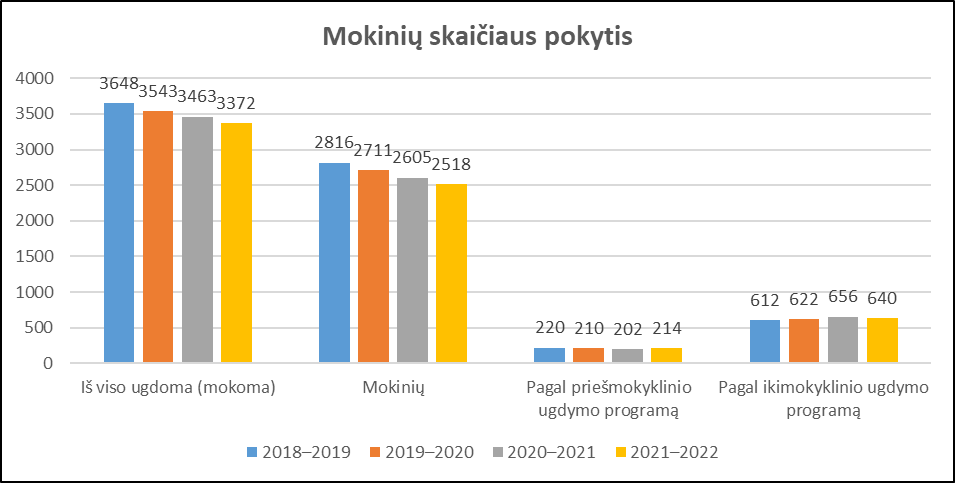 Palyginus 2019–2020 m. m. ir 2021–2022 m. m. rugsėjo 1 d. duomenis:•	1–12 klasių mokinių skaičius rajono bendrojo ugdymo mokyklose sumažėjo 87 mokiniais,•	priešmokyklinio ugdymo vaikų skaičius padidėjo 12 ugdytiniais,•	ikimokyklinio ugdymo vaikų skaičius sumažėjo 16 ugdytiniais.2021–2022 mokslo metų rugsėjo 1-ąją į mokyklas atėjo:•	640 (656)* ikimokyklinukų,•	214 (202) priešmokyklinukų•	206 (200) pirmokai•	1–12 kl. (I-IV gimnazijos kl.) mokinių skaičius – 2518 (2605)•	Mokinių (ugdytinių) iš viso  – 3372 (3463)•	klasių komplektų skaičius – 148 (153)•	grupių skaičius – 50 (50)•	švietimo įstaigų – 16 (1 ikimokyklinio ugdymo mokykla, 13 bendrojo ugdymo mokyklų, 1 meno mokykla, 1 švietimo pagalbos įstaiga).* skliausteliuose nurodyti 2020–2021 m. m. duomenysInformacija apie ikimokyklinio (IU) ir priešmokyklinio ugdymo (PUG) grupes (IU+PUG – mišri) Jurbarko rajono švietimo įstaigose:Informacija apie patenkintus prašymus ir laisvų vietų skaičių ikimokyklinio ugdymo grupėse:NEFORMALUSIS VAIKŲ ŠVIETIMAS.Mokinių skaičius neformaliojo vaikų švietimo mokyklose:Neformaliojo vaikų švietimo veiklos koordinavimas.Skyriaus vyriausiasis specialistas koordinavo Neformaliojo vaikų švietimo programų vykdymą, inicijavo 16 programų vykdymui skirtų lėšų paskirstymą. Neformaliojo vaikų švietimo programos, kurios veiklą vykdė 2021 metais:Laisvoji mokytoja Jūratė Širkuvienė, „Dainos teatras“; Sporto klubas „Pantera“, „Sportuok sveikai su dvikovinėm sporto šakomis ir joga“; Jurbarko rajono savivaldybės viešoji biblioteka, „Kūrybinis loftas“; Jurbarko rajono savivaldybės viešoji biblioteka, „Laiptais į kūrybą“; Laisvasis mokytojas Vilius Paukštis, „Dziudo – kūno ir dvasios tobulinimo kelias“; Laisvasis mokytojas Valentinas Jankūnas, „Šachmatai – mokslas, menas ir sportas“; Jurbarko krepšinio klubas „Jurbarkas“, „Krepšinio talentai 43“; Seredžiaus Stasio Šimkaus mokyklos bendruomenė, „Mes mylim futbolą!“; Laisvoji mokytoja Laura Matuzaitė-Kairienė, „Sakralinės muzikos studija „Lux“; Laisvoji mokytoja Alma Logminienė „Anglų kalbos klubas „Žaiskime angliškai“; Jurbarko rajono kūno kultūros ir sporto centras, „Aktyvus laisvalaikis – sveikas žmogus“; Jurbarko rajono kūno kultūros ir sporto centras, „Judrieji žaidimai“; Jurbarko kultūros centras, „Pasivyk vaivorykštę“; IĮ Jurbarko saugaus eismo centras, „Jaunas vairuotojas 2019-2020“; Laisvasis mokytoja Zigmas Dangėlas, „Jurbarko krašto jaunojo kario ugdymo programa“; VšĮ Robotikos akademija „Ankstyvoji Robotika“. Lietuvos Respublikos valstybės biudžeto lėšų, skirtų neformaliajam vaikų švietimui, 2021 metais Jurbarko rajono savivaldybei buvo skirta 136 900 eurų, iš jų 49 000 eurų Vaikų vasaros stovykloms ir kitų neformaliojo vaikų švietimo veikloms finansuoti:Pagrindinio ir vidurinio išsilavinimo įgijimas.Pagrindinio ugdymo pasiekimų patikrinimas.2020–2021 m. m. Pagrindinio ugdymo pasiekimų patikrinimas vyko  visose trijose gimnazijose ir penkiose pagrindinėse mokyklose, Smalininkų Lidijos Meškaitytės pagrindinėje mokykloje nebuvo dešimtos klasės.2020–2021 m. m. pradžioje buvo 232 dešimtokai, 228 gavo Pagrindinio išsilavinimo pažymėjimus, t. y. 98,28 proc. Lietuvių kalbos ir literatūros pagrindinio ugdymo pasiekimų patikrinimo rezultatai:Matematikos pagrindinio ugdymo pasiekimų patikrinimo rezultatai:222 mokiniai (95,69 proc.) toliau mokosi vidurinį išsilavinimą teikiančiose bendrojo ugdymo ir profesinėse mokyklose, iš jų – 20,26 proc. – profesinėse mokyklose.Brandos egzaminai.Valstybiniai brandos egzaminai.2020–2021 m. m. Jurbarko rajone kandidatai rinkosi šiuos valstybinius brandos egzaminus:Jurbarko rajone nesusidarė chemijos, vokiečių ir rusų kalbų egzaminų vykdymo centrai, todėl kandidatai chemiją vyko laikyti į Šakių „Žiburio“ gimnaziją, rusų kalbą – į Tauragės „Versmės“ gimnaziją o vokiečių kalbą turėjo vykti  į Kauno Antano Smetonos gimnaziją, bet nei vienas nelaikė.2021 m. išlaikytų valstybinių brandos egzaminų rezultatai pagal dalykus:	Mokykliniai brandos egzaminai.Jurbarko rajone buvo vykdomi šie mokykliniai brandos egzaminai:Tolesnė abiturientų veikla.2021 metais 65,24 proc. abiturientų įstojo į aukštąsias mokyklas (2020 metais 48,60 proc.), iš jų 34,76 proc. – į universitetus, 30,48 proc. – į neuniversitetines aukštąsias (kolegijas), 15,85 proc. mokosi profesinėse mokyklose, 18,91 proc. – nesimoko (dirba, išvyko į užsienį ir kt.).Kultūrinės veiklos koordinavimas.Parengtas, patvirtintas ir įgyvendintas Jurbarko rajono savivaldybės 2021 m. kultūros renginių planas.Organizuoti valstybinių švenčių ir atmintinų datų paminėjimai, šventės, parodos ir kt. renginiai. Vykdytos kultūrinės veiklos administravimo funkcijos, dalyvauta formuojant ir įgyvendinant savivaldybės kultūros politiką bibliotekos, muziejaus, kultūros centrų, etnokultūros bei gyventojų bendrosios kultūros ugdymo srityse. Dalis renginių ir veiklų persikėlė į internetinę erdvę, vyko nuotoliniu būdu. Juose dalyvavo 920  258 dalyvių.Rajono kultūros centruose įvyko 125 mėgėjų meno kolektyvų koncertai, spektakliai, kuriuose dalyvavo ir apsilankė 30 894 dalyviai (lankytojai). Įvyko 37 profesionaliojo meno renginių, kuriuose dalyvavo ir apsilankė 5 257 dalyvių (lankytojų), 187 kitų renginių (kino filmai, parodos, ekspedicijos, edukaciniai renginiai ir kt.), kuriuose dalyvavo ir apsilankė 18 367 dalyvių (lankytojų), 556 įvairaus pobūdžio kultūriniai renginiai, kuriuose dalyvavo ir apsilankė  955 167 dalyviai (lankytojai). Koordinuota ir kontroliuota septynių savivaldybės kultūros įstaigų, jų skyrių ir padalinių bei mokyklos-daugiafunkcio centro veikla, organizuoti susirinkimai su kultūros įstaigų vadovais, kurių metu diskutuota dėl įstaigų veiklos, renginių organizavimo, kultūrinės veiklos organizavimo ir sklaidos. Organizuoti kultūros įstaigų vadovų susirinkimai, kurių metu aptarta kultūros įstaigų veikla 2021 metais, diskutuota dėl renginių organizavimo, infrastruktūros ir pastatų būklės.Kultūros centrų patalpos kultūrinei veiklai vykdyti:Kultūros centrų darbuotojų ir etatų skaičius: Kultūros centruose veikė 48 mėgėjų meno kolektyvai (iš jų 17 vaikų kolektyvų), kuriuose dalyvavo 616 nariai (iš jų – 257 vaikas). Dar 100 narių dalyvavo 10 studijų, būrelių, klubų kultūrinėje veikloje. Daugiau nei pusė iš jų – vaikai (61).Kitos kultūrinės veiklos koordinavimas.  2021 m. buvo paskelbti 1830–1831 m. sukilimo Lietuvoje vado Antano Gelgaudo metais. 2021 m. Veliuona paskelbta Lietuvos mažąja kultūros sostine. Ta proga miestelio bendruomenė, seniūnija, kultūros įstaigos ir partneriai įgyvendino daugybę įsimintinų iniciatyvų ir renginių, kuriuose dalyvauti buvo kviečiami visi rajono gyventojai ir svečiai.Jurbarko rajono kultūrinės veiklos programoms ir renginių projektams finansuoti buvo skirta 53 583,00 eurų. Taip pat buvo paskirstytos lėšos iš Jurbarko rajono savivaldybės biudžeto už meno kūrėjų ir meno kolektyvų pasiektus aukštus rezultatus kultūros ir meno srityje – 11 350,00 eurų.Sporto politikos įgyvendinimas.Jurbarko rajono savivaldybės sporto tarybos veiklos koordinavimas.Jurbarko rajono savivaldybės Sporto tarybą sudaro 8 nariai – vienas Savivaldybės tarybos narys, Savivaldybės mero pavaduotojas, Savivaldybės administracijos Švietimo, kultūros ir sporto skyriaus specialistas, atsakingas už sportą, Jurbarko rajono kūno kultūros ir sporto centro deleguotas atstovas, du savivaldybės teritorijoje veikiančių sporto klubų (asociacijų) deleguoti atstovai, du savivaldybės bendrojo ugdymo mokyklų fizinio lavinimo mokytojų deleguoti atstovai.Taryba posėdžiuose svarstė:Sporto tarybos darbo reglamentą, kuris buvo patvirtintas 2021 m. balandžio 12 d.;2021 m. veiklos planą, kuris buvo patvirtintas 2021 m. balandžio 12 d.; ypač aktyviai dirbo rengiant naujus Jurbarko sporto centro nuostatus, jie svarstyti 4 kartus ir rugsėjo 22 d. jiems pritarta;inicijavo Jurbarko rajono savivaldybės sporto projektų rėmimo tvarkos aprašo pakeitimo svarstymą (2021 m. lapkričio 25 d. Jurbarko rajono savivaldybės tarybos sprendimu   Nr. T2-309 siūlymui buvo pritarta); septyniuose Sporto tarybos posėdžiuose  buvo aptartas Savivaldybės sportininkų ir trenerių skatinimas už aukštą meistriškumą; Jurbarko rajono savivaldybės tarybos pavedimu Taryba įvertino 2021 m. sporto klubų veiklos programoms iš dalies finansuoti paraiškas; teikė siūlymus dėl Jurbarko Naujamiesčio progimnazijos rengiamų Jurbarko rajono savivaldybės tarybai teikiamų paslaugų įkainių patvirtinimo ir atleidimo (2021 m. birželio 23 d. Jurbarko rajono savivaldybės sprendimas Nr. T2-195);2021 m. gruodžio 13 d. buvo patvirtintas 2022 metų Tarybos veiklos planas.2021 m. Jurbarko rajono savivaldybės biudžeto (toliau – Biudžetas) Kultūros ir sporto veiklų plėtros programoje „Sporto klubų veiklos programoms iš dalis finansuoti“ pagal dvi priemones: su sportine veikla susijusioms skatinti; sporto šakos reprezentacinei komandai, dalyvaujančiai šalies čempionatuose, remti; buvo numatyta 15 000 Eur, panaudota 13 880 Eur. Tikslinis finansavimas 2 000 Eur skirtas futbolo klubui „Jurbarko Imsrė“ naktiniam futbolo turnyrui, skirtam P. Valučiui atminti, organizuoti. Aštuonioms Sporto klubų veiklos programoms iš dalies finansuoti skirta 11 880 Eur.Biudžeto Kultūros ir sporto veiklų plėtros programoje „Aukštų rezultatų pasiekusiems sportininkams, treneriams skatinti“ buvo numatyta 9 000 Eur.:įvertinta 24 sportininkai;įvertinta 8 treneriai;sportininkams ir treneriams įteiktos piniginės premijos – 6 250 Eur.Jurbarko sporto centro veiklos koordinavimas.2021 m. Jurbarko sporto centrą (toliau – Sporto centras) lankė 444 ugdytinių. Iš viso buvo sudaryta 33 ugdymo grupės.Sporto centre dirbo 13 trenerių:Sporto centre dirbančių trenerių pasiskirstymas pagal kategorijas:Jurbarko sporto centro didžiausias leistinas darbuotojų skaičius pagal darbo sutartis yra 25  etatai. Jie išdėstyti taip:2021 metais Sporto centrui skirtos lėšos iš savivaldybės biudžeto / Sp. l. pagal sąmatas – 405 900,00 (iš jų 353 300,00 darbo užmokesčiui).Pagrindiniai sporto centro renginiai 2021 metais:Sveikatingumo bėgimas, skirtas Lietuvos valstybės atkūrimo dienai paminėti (nuotoliniu būdu);10 000 žingsnių iššūkis, skirtas Lietuvos nepriklausomybės atkūrimo dienai paminėti (nuotoliniu būdu);Važiavimo dviračiu po Jurbarko kraštą varžybos (nuotoliniu būdu);Jurbarko rajono 2020 metų  sporto apdovanojimai;Jurbarko rajono savivaldybės seniūnijų sporto žaidynės;Naktinio tinklinio turnyras, skirtas Jurbarko miesto Magdeburgo teisių suteikimo metinėms paminėti;Jurbarko rajono stalo teniso pirmenybės;Futbolo turnyras Romualdui Marcinkui atminti;Atviros Lietuvos lengvosios atletikos kroso taurės čempionato V etapo varžybos;Krepšinio turnyras Jurbarko rajono savivaldybės mero taurei laimėti;Šachmatų  turnyras Jurbarko sporto centro taurei laimėti;Jurbarko krepšinio lygos 2021-2022 m.. čempionatas;Internetinis šachmatų turnyras Jurbarko sporto centro taurei laimėti;Atviros Jurbarko rajono vaikų ir jaunučių lengvosios atletikos čempionatas;Karate varžybos „Jaunosios viltys 2021“;Atviras Jurbarko sporto centro Kalėdinis vaikų ir jaunučių dziudo turnyras.Įgyvendinami projektai finansuojami Sporto rėmimo fondo lėšomis: „Esamų sporto bazių infrastruktūros atnaujinimas“, „Mokausi plaukti ir saugiai elgtis vandenyje“.Įgyvendinamas projektas finansuojamas MVVG „Jurbarkas“ lėšomis „Jurbarko miesto sportuojanti bendruomenė – sveika bendruomenė“.Įgyvendinamas projektas finansuojamas VVG „Nemunas“ lėšomis „Sportuojantys senjorai – sveiki senjorai”.2021-10-12 įgyvendintas projektas finansuojamas VVG „Nemunas“ lėšomis „Sportuojantis ir besimankštinantis žmogus – visuotinė vertybė”.Išvados ir problemos.Švietimo pagalbos specialistų trūkumo klausimas  sprendžiamas finansuojant rajone dirbantiems specialistams studijų kainą.Nevykdoma ankstyvoji prevencija (darželiuose nėra socialinių pedagogų, specialiųjų pedagogų, nepakanka logopedų, psichologų)  arba vykdoma tik iš dalies.Sudėtinga reguliuoti grupių ir klasių komplektavimą, nes sparčiai mažėja mokinių skaičius, o dalis įstaigų siekia suformuoti atskiras klases su labai mažu mokinių skaičiumi (6–8 mokiniais klasėje). Taip pat kai kurios įstaigos, komplektuodamos naujas klases, nesilaiko teisės aktų reikalavimų ir mokykloms nustatytų teritorijų. Per ataskaitinius metus Skyrius dirbo ne visu pajėgumu. Skyriuje daugiau kaip pusę metų nebuvo kultūros, sporto, neformaliojo vaikų švietimo sritis kuruojančių specialistų, funkcijas pavesta laikinai vykdyti kitiems skyriaus darbuotojams, daugiau kaip 3 mėnesius Skyriaus vedėjo funkcijas vykdė kiti specialistai. Dėl šių priežasčių kai kurios funkcijos buvo užtikrinamos iš dalies.   Pasibaigus švietimo įstaigų vadovų darbo kadencijoms, susiduriama su problema dėl švietimo įstaigų vadovų stygiaus. Šiuo metu net 7 švietimo įstaigos neturi nuolatinių vadovų. Jiems vadovauja arba kadenciją baigę tų pačių mokyklų direktoriai, arba paskirti kiti asmenys (pavaduotojai ugdymui). JAUNIMO POLITIKOS ĮGYVENDINIMAS IR JAUNIMO VEIKLOS KOORDINAVIMASJurbarko rajono savivaldybės administracijos jaunimo reikalų koordinatorius (toliau  –  jaunimo reikalų koordinatorius) savo veikloje vadovaujasi Lietuvos Respublikos Konstitucija, Vietos savivaldos, Valstybės tarnybos ir kitais įstatymais, Vyriausybės nutarimais, Jaunimo reikalų departamento prie Socialinės apsaugos ir darbo ministerijos (toliau – Jaunimo reikalų departamentas) teisės aktais, Jurbarko rajono savivaldybėje reglamentuojančiais teisės aktais ir organizaciniais dokumentais bei Nacionalinės jaunimo politikos veiksmų planu ir kitais Jaunimo politikos įgyvendinimą savivaldybėje reglamentuojančiais teisės aktais.Jaunimo reikalų koordinatorius yra Jurbarko rajono savivaldybės (toliau – Savivaldybė) administracijos valstybės tarnautojas, kuris vadovaujasi tipiniu pareigybės aprašymu bei yra pavaldus Savivaldybės administracijos direktoriui. Jaunimo reikalų koordinatorius vykdo funkcijas, atsižvelgdamas į Jaunimo reikalų departamento pateiktas Savivaldybei rekomendacijas skirtas įgyvendinti jaunimo politikos sritys, užduotys, pagal numatytus rezultatų vertinimo kriterijus.Jaunimo reikalų koordinatoriaus uždaviniai: Užtikrinti Savivaldybėje jaunimo reikalų politikos įgyvendinimą.Rengti ir įgyvendinti jaunimo politikos programas ir priemones, analizuoti jaunimo bei jaunimo organizacijų padėtį. Aktyvinti jaunimo ir su jaunimu dirbančių organizacijų bei neformalių jaunimo grupių veiklą per bendradarbiavimą ir projektines veiklas.Aktyvinti nevyriausybinių ir bendruomeninių organizacijų veiklą per bendradarbiavimą ir projektines veiklas. Skatinti, kad organizacijose dalyvautų kuo daugiau visuomenės, o pačios organizacijos veiktų efektyviai.Jaunimo reikalų koordinatorius 2021 m. įgyvendino Savivaldybės administracijos 2021-2023 m. strateginiame veiklos plane numatytas programas:Kultūros ir sporto veiklų plėtros programa (kodas 06) Vaikų, jaunimo ir suaugusiųjų ugdymo programa (kodas 07)Jaunimo reikalų koordinatoriaus darbas komisijose, tarybose:Jaunimo reikalų taryba;Jaunimo vasaros užimtumo programos lėšų paskirstymo komisija;Jaunimo organizacijų ir neformalių jaunimo grupių teikiamų socialinių ir pilietinių iniciatyvų projektų vertinimo komisija;Nevyriausybinių organizacijų taryba;Nevyriausybinių organizacijų rėmimo programos konkurso projektų atrankos komisija;„Stiprinti bendruomeninę veiklą savivaldybėse“ projektų atrankos ir vertinimo komisija;Bendruomenės sveikatos taryba;Neformaliojo vaikų švietimo programų atitikties reikalavimams vertinimo komisija;Neformaliojo vaikų švietimo lėšų skirstymo komisija;Kultūrinės veiklos ir renginių projektų atrankos komisija;XI Lietuvos vaikų ir jaunimo teatrų apžiūros – šventės „Šimtakojis“ vertinimo komisija;2021 m. Jurbarko rajono vaikų ir moksleivių – lietuvių liaudies kūrybos atlikėjų – konkurso „Tramtatulis“ vertinimo komisija.2021 m. parengti dokumentai ir teisės aktai jaunimo reikalų koordinatoriaus veiklos klausimais:Parengti 27 Savivaldybės administracijos direktoriaus įsakymai, susiję su kultūrine, sportine, neformaliojo vaikų švietimo, nevyriausybinių ir bendruomeninių organizacijų ir jaunimo veikla bei vykdyta šių įsakymų vykdymo priežiūra. Parengti 24 Savivaldybės administracijos direktoriaus siunčiami dokumentai (R4 registras). Parengta 12 Švietimo, kultūros ir sporto skyriaus siunčiamų dokumentų (ŠS8 registras). Parengti 7 Savivaldybės Tarybos sprendimų projektai susiję su jaunimo, sporto, švietimo veiklomis. Iš jų 2 tvarkos aprašai: Jurbarko rajono savivaldybės jaunimo savanoriškos tarnybos organizavimo ir finansavimo tvarkos aprašas, patvirtintas Jurbarko rajono savivaldybės tarybos 2021 m. spalio 28 d. sprendimu Nr. T2-283 „Dėl Jurbarko rajono savivaldybės jaunimo savanoriškos tarnybos organizavimo ir finansavimo tvarkos aprašo patvirtinimo“. Šis tvarkos aprašas nustato jaunimo savanoriškos veiklos organizavimo principus, jos vykdymą, vykdytojus, jų darbo organizavimą ir savanoriškos veiklos finansavimą; Jaunimo organizacijų ir neformalių jaunimo grupių teikiamų socialinių ir pilietinių iniciatyvų projektų finansavimo konkurso organizavimo tvarkos aprašas, patvirtintas Jurbarko rajono savivaldybės tarybos 2021 m. gegužės 27 d. sprendimu Nr. T2-172 „Dėl Jaunimo organizacijų ir neformalių jaunimo grupių teikiamų socialinių ir pilietinių iniciatyvų projektų finansavimo konkurso organizavimo tvarkos aprašo patvirtinimo“. Šis tvarkos aprašas nustato Savivaldybės biudžeto lėšomis finansuojamų projektų konkurso organizavimo tvarką, finansuotinas paslaugas ir (ar) veiklas, projektų finansavimo prioritetus, reikalavimus, būtinus siekiant dalyvauti jaunimo organizacijų ir neformalių jaunimo grupių teikiamų socialinių ir pilietinių iniciatyvų projektų finansavimo konkurse, projektų atitikties formaliesiems kriterijams vertinimo, paraiškų atmetimo tvarką ir pagrindus, projektų vertinimą, projektų vykdymą ir kontrolę.JAUNIMO POLITIKOS ĮGYVENDINIMASJaunų žmonių kaita SavivaldybėjePalyginus pateiktus nuolatinių gyventojų 2018-2021 m. duomenys, jaunų žmonių (14-29 m.) skaičius sumažėjo 383 jaunuoliais (žr. 1 pav.).1. pav. 2018–2021 m. Jurbarko rajono savivaldybėje gyvenančių jaunų žmonių (14-29 m.) kaita.Jurbarko švietimo centro viena iš veiklų yra vykdyti darbą su jaunimu. Taikydami kryptingas veiklas, jie padeda jaunuoliams įgyti kompetencijas, kurių dėka geba atsakingai spręsti savo ir aplinkos problemas bei tapti socialiai atsakingomis ir brandžiomis asmenybėmis. Jurbarko švietimo centras 2021 m. vykdė veiklas susijusias su jaunimu:inicijavo ir sėkmingai įvykdė projektą „Jaunimo praktinių įgūdžių ugdymo programa“. Finansavimas gautas iš SPPD prie socialinės apsaugos ir darbo ministerijos. Skirta 8 914,00 Eur suma. Dėl susiklosčiusios pandeminės situacijos vėlavo finansavimas, todėl nepavyko pilnai įgyvendinti projektinių veiklų, kurios buvo numatytos. Iš viso buvo įsisavinta 5 470,93 Eur suma. Projekte dalyvavo 23 jauni asmenys:14 jaunuolių (14-18 m.);4 jaunuoliai (19-24 m.);5 jaunuoliai (25-29 m.).vykdė kaimo vietovių vietos projektą „Mobili jaunimo laisvalaikio programa“ (VVG „Nemunas“ vietos plėtros 2016-2023 m. strategijos priemonė). Vyko jaunimo, savanorių ir projekto vadovų išvykos su teminiais užsiėmimais po Jurbarko rajono kaimiškas seniūnijas, bendraujant su kitomis rajono jaunimo organizacijomis, aktyvinant jaunimą, skatinant jų kūrybiškumą, aktyvų dalyvavimą bei sudarant sąlygas kokybiškam užimtumui. Šis projektas tęstinis, todėl jis yra vykdomas ir 2022 m.Jurbarko švietimo centro Atviro jaunimo centro veiklos.2021 m. sėkmingai veikė prie Jurbarko švietimo centro įsteigtas Atviras jaunimo centras (toliau – AJC), kuriame sudarytos sąlygos jaunų žmonių nuo 14 iki 29 metų užimtumui ir socialinių įgūdžių ugdymui. Į jaunimo reikalų koordinatoriaus ataskaitas įtraukti duomenys apie AJC lankomumą bei renginių statistiką. 2021 m. surinkti tokie duomenys:AJC unikalių lankytojų skaičius – 82;AJC bendras lankytojų skaičius – 1150;AJC jaunimo inicijuotų ir / ar suorganizuotų veiklų skaičius – 2.Savivaldybės Jaunimo reikalų tarybos (toliau – SJRT) veiklos: SJRT sudaro 10 narių. Iš jų 2 – Savivaldybės tarybos nariai, 3 – Savivaldybės administracijos darbuotojai, 5 jaunimo atstovai;surengti 6 posėdžiai;SJRT atlikto tyrimą „Jaunimo profesinio orientavimosi poreikis Jurbarko rajono savivaldybėje“, kuriuo siekta išsiaiškinti, ar mokyklinio amžiaus Jurbarko krašto jaunimas svarsto apie profesijos pasirinkimą, ar kuria ateities planus, ar turi išsikėlę aiškius tikslus, o galbūt profesijos pasirinkimo kelyje jiems reikalinga motyvuojanti pagalba. Rezultatus galima rasti čia: https://www.jurbarkas.lt/index.php?770243455&fbclid=IwAR3lR7orvFX70m9I71SXuChW85ubtcy7H4iWMMGdBgmZszFEr-0MVD9BqUI;jaunieji SJRT nariai stebėjo Savivaldybės tarybos posėdžius, kurie vyko nuotoliniu būdu;suorganizuota 1 išvyka. SJRT nariai bei kiti Savivaldybės atstovai dalyvavo susitikime su Tauragės ir Šilalės rajonų savivaldybių jaunimo atstovais. Susitikimo tikslas buvo aptarti kiekvienoj savivaldybėj kylančius jaunimo politikos formavimo ir įgyvendinimo iššūkius bei pasidalinti gerąja patirtimi. Taip pat buvo aptartos bendradarbiavimo galimybės ateityje. Išvykos metu buvo apsilankyta Šilalės rajono savivaldybės kultūros centro atvirajame jaunimo centre bei Tauragės atviroje jaunimo erdvėje;SJRT inicijavo 1 pasitarimą, kurio metu buvo diskutuojama apie kylančius iššūkius įgyvendinant jaunimo politiką Savivaldybėje;jaunimui ir su jaunimu dirbančioms organizacijoms aktuali informacija 2021 m. skelbta Savivaldybės internetinės svetainės skiltyje „Jaunimas“, kuruojamame facebook puslapyje „Jurbarko  r. sav. JAUNIMO REIKALŲ TARYBA“.SJRT 2021 m. pateikė pasiūlymų Savivaldybės tarybai, administracijai dėl rengiamų teisės aktų projektų, susijusių su jaunimo politikos klausimais:dėl lėšų poreikio jaunimo reikalams 2021 m.;dėl rengiamo Savivaldybės tarybos sprendimo projekto „Dėl jaunimo organizacijų ir neformalių jaunimo grupių teikiamų socialinių ir pilietinių iniciatyvų projektų finansavimo konkurso organizavimo tvarkos aprašo patvirtinimo“;dėl rengiamo Savivaldybės tarybos sprendimo projekto „Dėl Jurbarko rajono savivaldybės jaunimo savanoriškos tarnybos organizavimo ir finansavimo tvarkos aprašo patvirtinimo“.Įgyvendinant 2021 m. numatytas jaunimo politikos priemones skatinama ir plėtojama savanorystės veikla: Savivaldybėje yra 7 organizacijos priimančios savanorius, kurie savanoriauja pagal Jaunimo savanoriškos tarnybos modelį, tai: Jurbarko „Ąžuoliuko“ mokykla; Jurbarko sporto centras; Jurbarko rajono savivaldybės viešoji biblioteka; Jurbarko švietimo centras; Jurbarko turizmo ir verslo informacijos centras; Lietuvos samariečių Jurbarko krašto bendrija; Panemunių regioninio parko direkcija.ilgalaikę (ne mažiau nei 3 mėnesius) savanorišką veiklą pagal jaunimo savanoriškos tarnybos modelį atliko 5 jauni žmonės.trumpalaikę savanorišką veiklą organizavo asociacija „Jurbarkas gyvas“, į šią veiklą buvo įtraukti 35 jauni žmonės;asociacijos „Jurbarkas gyvas“ savanoriai prisidėjo prie įvairių akcijų, iniciatyvų įgyvendinimo sporto, kultūros, socialinių reikalų ir kitų sričių, bendradarbiavo su Jurbarko „Caritas“, Jurbarko kultūros centru, Jurbarko rajono savivaldybės viešąja biblioteka, Jurbarko sporto centru, Savivaldybe ir kitomis įstaigomis (žr. 2 pav.);informacija apie savanorystės galimybes dalinamasi su jaunimo ir jaunimu dirbančiomis organizacijomis, neformaliomis jaunimo grupėmis bei jaunimu. Visa aktuali informacija viešinama Savivaldybės internetinėje svetainėje, kuruojamame facebook puslapyje „Jurbarko r. sav. JAUNIMO REIKALŲ TARYBA“.Suorganizuota Rugsėjo 1-osios šventė. Jurbarko rugsėjo 1-ąją buvo nuotaikingai pasitikti naujieji mokslo metai. Rugsėjo 1-osios šventė vyko Jurbarko jaunimo parke. Šventės metu buvo suorganizuota daug įvairių nemokamų pramogų ir edukacinių užsiėmimų. Mažieji šventės dalyviai aktyviai laiką leido ant batutų, jaunimas žaidė futbolą, dalyvavo šaudymo varžybose ir kitose veiklose. Šventės metu išskirtinį pasirodymą pademonstravo 2013 m. Lietuvos, Baltijos ir Pasaulio čempionai – gimnastikos komanda „Project Mayhem“. Šventinę nuotaiką parke sukūrė didžėjus. Prie šventės organizavimo prisidėjo Jurbarko rajono savivaldybės viešoji biblioteka, Jurbarko sporto centras bei įvairios bendruomenės ir neformaliojo švietimo teikėjai.Jaunimo projektų finansavimas 2021 m.Savivaldybė skyrė 1 500,00 Eur jaunimo veikloms ir iniciatyvoms finansuoti. Iš viso buvo finansuotos 3 paraiškos:Smalininkų savanorių grupės „Šūlės vaiduoklis“ projektui „Krautė prabyla“.Eržvilko jaunimo neformalios grupės „Verdam bulvytę“ projektui „Vinetu kaimas Eržvilke“.Neformalios Jurbarko jaunųjų policijos rėmėjų grupės projektui „Leidžiu laiką prasmingai“.Rinkta informacija apie Savivaldybėje gyvenamąją vietą deklaravusius neaktyvius jaunus žmones iš šių subjektų: apygardos probacijos tarnybos – ketvirčio, už kurį renkama informacija, laikotarpiu iš įkalinimo įstaigų grįžusių neaktyvių jaunų žmonių (14–29 m.) skaičių; Savivaldybės administracijos struktūrinio padalinio, atsakingo už socialinių paslaugų teikimo administravimą ir koordinavimą – Savivaldybės teritorijoje dirbančių socialinių darbuotojų darbui su šeimomis duomenis apie šeimose, kurioms yra teikiamos socialinės paslaugos, esančių jaunų žmonių (14–29 m.) skaičių.2021 m. paskirstytos lėšos jaunimo vasaros užimtumo programai finansuoti.Savivaldybėje vykdoma jaunimo vasaros užimtumo programa, kurios tikslas – skatinti jaunimo užimtumą vasaros metu ir didinti jaunimo darbo patirtį. Programos uždaviniai:1. didinti jaunimo motyvaciją;2. padėti integruotis į darbo rinką;3. kompensuoti dalį darbdaviui tenkančių išlaidų, susijusių su darbo užmokesčio mokėjimu.Savivaldybės jaunimo vasaros užimtumo programai finansuoti paskirstyta 11 642,60 Eur Savivaldybės biudžeto lėšų. Finansinę paramą už jaunimo įdarbinimą gavo 12 darbdavių, iš viso įdarbinta 20 jaunuoliai.Jaunimo ir su jaunimu dirbančių organizacijos bei neformalios jaunimo grupės.Siekiant efektyvesnio bendradarbiavimo ir aktyvesnio jaunimo įgalinimo bei atsižvelgiant į Jaunimo reikalų departamento rekomendacijas, buvo atnaujintas Savivaldybėje veikiančių jaunimo ir su jaunimu dirbančių organizacijų bei neformalių jaunimo grupių sąrašas, kurį galima rasti čia: https://www.jurbarkas.lt/index.php?4064458719.Šiuo metu Savivaldybėje aktyviai veikia:4 jaunimo organizacijos;3 su jaunimu dirbančios organizacijos;8 neformalios jaunimo grupės.NEVYRIAUSYBINIŲ IR BENDRUOMENINIŲ ORGANIZACIJŲ POLITIKOS ĮGYVENDINIMAS2021 m. stiprintas ir gerintas nevyriausybinių ir bendruomeninių organizacijų veiklos efektyvumas, skatintos iniciatyvos, bendruomeniškumas ir kūrybiškumas.Koordinuotas Jurbarko rajono savivaldybės biudžete (žr. 5 pav.) numatytų ir skirtų lėšų nevyriausybinių organizacijų projektams remti panaudojimas bei projektų įgyvendinimas. Iš viso paskirstyta 11 500,00 Eur suma. Finansuota 30 nevyriausybinių ir bendruomeninių organizacijų veiklų.5 pav. 2018–2021 m. laikotarpį paskirstytos lėšos NVO ir BO projektams remti iš Jurbarko rajono savivaldybės biudžeto.Paskirstytos Jurbarko rajono savivaldybės biudžeto lėšos bendruomenių pastatų komunalinėms paslaugoms ir kitoms ūkio išlaidoms iš dalies kompensuoti – 9 000,00 Eur. Kompensaciją gavo 25 nevyriausybinės ir bendruomeninės organizacijos. Inicijuotas dalyvavimas Žemės ūkio ministerijos vykdomose programose ,,Parama kaimo bendruomenėms“ – pateikti 2 projektai.Koordinuota Nevyriausybinių organizacijų ir bendruomeninės veiklos stiprinimo 2021 metų veiksmų plano 1.1.4 priemonės ,,Stiprinti bendruomeninę veiklą savivaldybėse“ įgyvendinimo Jurbarko rajono savivaldybėje panaudojimas bei projektų įgyvendinimas. Lėšos skirtos iš Socialinių paslaugų priežiūros departamento prie Socialinės apsaugos ir darbo ministerijos valstybės numatyto biudžeto (žr. 6 pav.). Iš viso paskirstyta 17 408,00 Eur suma. Įgyvendinant programą, buvo paremta 12 nevyriausybinių ir bendruomeninių organizacijų.6 pav. 2018–2021 m. laikotarpį paskirstytos lėšos NVO ir BO projektams remti iš valstybės biudžeto.Duomenys apie Nevyriausybinių ir bendruomeninių organizacijų veiklą viešinami Jurbarko rajono savivaldybės internetiniame puslapyje bei socialiniuose tinkluose.TARPINSTITUCINIO BENDRADARBIAVIMO KOORDINAVIMAS, VAIKO GEROVĖS KOMISIJA	Vadovaujantis  Lietuvos Respublikos vaiko minimalios ir vidutinės priežiūros įstatymo  29 straipsnio 5 punktu, Jurbarko rajono savivaldybės administracijos (toliau – Savivaldybė) direktoriaus 2021 m. sausio 12 d. įsakymu Nr. O1-32  „Dėl Jurbarko rajono savivaldybės administracijos vaiko gerovės komisijos reglamento patvirtinimo“ 7.1. papunkčiu bei Savivaldybės vaiko gerovės komisijos (toliau-Komisijos) 2021 m. veiklos planu patvirtintu  2021 m. sausio 26 d. posėdžio protokoliniu nutarimu ŠS2-2, teikiu ataskaitą už 2021 metus.	2021 metais suorganizuota, 10 Vaiko gerovės komisijos posėdžių (dviejuose posėdžiuose aptarėme prevencinių programų vykdymą bendrojo ugdymo mokyklose, trejuose – švietimo pagalbos paslaugų teikimą specialiųjų poreikių vaikams ir vaikams turintiems elgesio problemų, pagalbos planų rengimą, vykdymą. Posėdžiuose svarstyta 11 prašymų dėl minimalios priežiūros priemonių skyrimo,   trims vaikams paskirtos minimalios priežiūros priemonės. Vaiko gerovės komisijos posėdyje buvo svarstomi 6 klausimai dėl koordinuotai teikiamų paslaugų skyrimo šeimoms (paskirtos paslaugos visiems), 13 klausimų dėl privalomo ikimokyklinio ugdymo skyrimo.  Dėl minimalios priežiūros priemonių skyrimo į Jurbarko rajono savivaldybės administraciją kreipėsi Marijampolės apskrities vyriausiasis policijos komisariatas (6 atvejai) arba Marijampolės apskrities vyriausiojo policijos komisariato Jurbarko rajono policijos komisariatas (5 atvejai). 2021 m. nebuvo gauta prašymų dėl vidutinės priežiūros priemonių ar auklėjamojo poveikio priemonių skyrimo.	Minimalios priežiūros priemonės skirtos 3 nepilnamečiams: 	– lankytis pas specialistą: psichologą – 3; socialinį pedagogą – 3; socialinį darbuotoją –2;	– lankyti vaikų dienos centrą ar kitą švietimo, kultūros, sporto, socialines ar kitas paslaugas teikiančią arba darbinę veiklą bendruomenėje vykdančią įstaigą ar organizaciją, tarp jų – nevyriausybinę organizaciją, kaip ji apibrėžta Lietuvos Respublikos nevyriausybinių organizacijų plėtros įstatyme – 0;	– tęsti mokymąsi toje pačioje mokykloje  – 3;	– kitoje bendrojo ugdymo mokykloje – 0;	– dalyvauti sporto, menų ar kitoje terapijoje, konkrečiose valstybės, savivaldybių institucijų, įstaigų, įmonių, organizacijų ir nevyriausybinių organizacijų vykdomose neformaliojo vaikų švietimo, elgesio keitimo, socialinio ugdymo, prevencijos programose, kuriomis siekiama įgyvendinti šio įstatymo tikslus ir teigiamai veikti vaiko elgesį – 3;	– gydytis psichikos ir elgesio sutrikimus dėl psichoaktyviųjų medžiagų vartojimo, patologinį potraukį azartiniams lošimams, kitus įpročių ir potraukių sutrikimus – 1; - dalyvauti taikinamojo tarpininkavimo (mediacijos) procese – 2;atlikti bendruomenei arba švietimo ar kitai įstaigai ar institucijai naudingą veiklą – 0.	Vaikui paskirtos minimalios ar vidutinės priežiūros priemonių ar auklėjamojo poveikio priemonių vykdymo veiksmingumas nebuvo vertinamas, kadangi 2020 m. gruodžio 31 d. (įsigaliojo nuo 2021 m. sausio 1 d.) pasikeitė Vaiko minimalios ir vidutinės priežiūros įstatymas, kuriame numatoma, kad vaikui paskirtos minimalios ar vidutinės priežiūros priemonių ar auklėjamojo poveikio priemonės vykdymą ir kontrolę atliks koordinuotai teikiamų paslaugų paskirtas Atvejo vadybininkas, kuris teiks ataskaitas Tarpinstitucinio bendradarbiavimo koordinatoriui ir nurodys priemonių vykdymo veiksmingumą ir rezultatus.	Įgyvendinant Lietuvos Respublikos vaiko minimalios ir vidutinės priežiūros įstatymą, pateikta statistinė informacija Nacionalinei švietimo agentūrai už 2021 m vaiko minimalios ir vidutinės priežiūros priemonių ar auklėjamojo poveikio priemonių rodiklius, įgyvendinimo ir vykdymo eigą. Tarpinstitucinio bendradarbiavimo koordinatorius vykdė teisės pažeidimų, psichiką veikiančių medžiagų vartojimo, smurto, nusikalstamumo, kitų socialinės rizikos veiksnių stebėseną.	Nepilnamečių 2021 m. padarytų administracinių nusižengimų skaičius 83  atvejai, kai vaikai dar neturi amžiaus nuo kurio atsako pagal įstatymus, nusikalstamų veikų skaičius – 25. Daugiausiai padarytų nusižengimų ir nusikalstamų veikų susiję su turto sunaikinimu ar sugadinimu bei smulkiomis vagystėmis alkoholio vartojimu, smulkiais kūno sužalojimais, tabako gaminių vartojimu, transporto priemonių vairavimu neturint tam teisės, pasišalinimas iš bendruomeninių globos namų. Kadangi administracinio nusižengimo požymių turinčias veikas arba nusikalstamos veikos požymių turinčias veikas padarė nepilnamečiai, kuriems iki veikų padarymo datos nebuvo sukakę 16 metų, informacija perduodama Savivaldybės administracijos direktoriui ir Valstybės vaikų teisių paslaugos ir įvaikinimo tarnybai. Šie atvejai išanalizuoti, aptarti su šeimomis, vaikais ir specialistais, pasiūlytos paslaugos ir (arba) teiktos rekomendacijos šeimoms.  Didžioji dalis vaikų dėl  pakartotinų nusižengimų įvykdymo teisėsaugos akiratin nepateko	Pagal Jurbarko rajono  savivaldybės administracijos direktoriaus  2021-05-18 d. įsakymą Nr. O1-570 „Dėl pagalbos vaikui ir jo tėvams (globėjams, rūpintojams), gavus Jurbarko rajono savivaldybės administracijoje informaciją apie nepilnamečio padarytą teisės pažeidimą, teikimo tvarkos aprašo patvirtinimo“ gavus Jurbarko rajono savivaldybės administracijoje apie vieną administracinį nusižengimą padariusius nepilnamečius surenkama informacija ir, jeigu charakteristika teigiama, jie stebimi, teikiamos rekomendacijos mokyklai dėl prevencinės veiklos stiprinimo.	 2021 m. dėl privalomo ikimokyklinio ugdymo skyrimo kreipėsi VšĮ „Jurbarko socialinės paslaugos“ (11 atvejų), ir rajono ugdymo įstaiga (2 atvejai). Visi prašymai nukreipti nagrinėti savivaldybės vaiko gerovės komisijai. 	Jurbarko r. savivaldybės administracijos vaiko gerovės komisijos sudėtis 2021 metais keitėsi 2 kartus. Savivaldybės administracijos direktoriaus 2021m. gegužės 7 d. įsakymu Nr. O1-520 „Dėl Jurbarko rajono savivaldybės administracijos Vaiko gerovės komisijos sudarymo“ ir 2021 m. gruodžio 17 d. įsakymu  O1-1588 „Dėl Jurbarko rajono savivaldybės administracijos vaiko gerovės komisijos sudarymo“. Atnaujinta Vaiko gerovės komisijos sudėtis, siekiant užtikrinti vaiko gerovės komisijai atstovaujamų įstaigų, narių dalyvavimą posėdžiuose. Pakeistas Jurbarko rajono savivaldybės administracijos vaiko gerovės komisijos darbo reglamentas (2021 m. sausio 12 d. įsakymas Nr. O1-32  „Dėl Jurbarko rajono savivaldybės administracijos vaiko gerovės komisijos reglamento patvirtinimo“).	Dalyvauta 24 mokyklų vaiko gerovės komisijų posėdžių. Posėdžių metu buvo vykdomos konsultacijos dėl pagalbos vaikams ir šeimoms teikimo, rekomendacijų ir tvarkos aprašų įgyvendinimo, pagalbos planų vaikams sudarymo bei jų įgyvendinimo, planų keitimo, pasiektų rezultatų vertinimo, sudėtingesnių situacijų aptarimas, vertinimas, tolimesnių žingsnių numatymas, konsultacijos dėl dokumentų rengimo ir pan.	Savivaldybės vaiko gerovės komisijos nariai dalyvavo mokymuose, kuriuos organizavo Nacionalinė švietimo agentūra, įgyvendindama ES projektą ,,Pedagogų ir švietimo pagalbos specialistų kvalifikacijos tobulinimas”. „Raidos požymių atpažinimas ir tinkamos pagalbos parinkimas“.	Rajono specialistams dirbantiems vaiko gerovės srityje (soc. pedagogams, psichologams, medikams, vaiko teisių apsaugos specialistams, soc. darbuotojams, policijos pareigūnams, NVO specialistams)  suorganizuotas seminaras „Ankstyvas atpažinimas ir pagalbos organizavimas“ ir „Vaikų seksualinis išnaudojimas: nusikaltėlio portretas ir elgesys“. 	 Tarpinstitucinio bendradarbiavimo koordinatorius dalyvavo savivaldybių tarpinstitucinio bendradarbiavimo koordinatorių mokymuose „Vaiko gerovės komisijos nario darbo organizavimas: nuo veiklos reglamentavimo iki vaiko ir jo šeimos poreikių. Tarpinstitucinis bendradarbiavimas“. 	2021 m. vyko susitikimai su institucijomis, įstaigomis, organizacijomis ir specialistais, kurie veikia vaiko gerovės srityje, teikia paslaugas vaikams ir šeimoms, buvo aptariami paslaugų teikimo šeimoms klausimai, sutariama dėl apsikeitimo informacija. Pasitarimuose svarstyta dėl tarpinstitucinio bendradarbiavimo stiprinimo, kokybiškesnių paslaugų vaikui ir šeimai teikimo, aptartos kitos  tarpinstitucinio bendradarbiavimo aktualijos. 	Savivaldybės administracija vaiko gerovės komisija bendradarbiaudama su Jurbarko Naujamiesčio progimnazija suorganizavo respublikinį prevencinį renginį „Visos pasakos baigiasi laimingai“. Bendradarbiauta su VšĮ  Kovos su prekyba žmonėmis ir išnaudojimo centro Tauragėje specialistais, lankytasi šeimose, organizuota ir teikta pagalba vaikams, tėvams, globėjams. Visuose švietimo, kultūros įstaigose, vykdyta informacinė sklaida apie prekybą žmonėmis, dalinti lankstinukai, rodyti filmai, vykdyti jų aptarimai. 	Metai iš metų gilėjanti problema dėl darbo  su vaikais, kurie turi specialiuosius poreikius (elgesio ir emocijų ar autizmo spektro sutrikimais) ugdymo. Tėvams siūloma  kreiptis į medicinos įstaigas dėl mokymo namuose skyrimo, o tokios priemonės bendravimo ir socializacijos problemų neišsprendžia – vaikai išstumiami į „užribį“. Šios rekomendacijos gilina vaikų problemas, o tėvus stumia į neviltį. 	Rekomendacijų dėl mokytojų padėjėjų skyrimo konkrečiam vaikui mokyklose nesilaikoma (vienas specialistas dirba klasėje su klasėje visais esančiais specialiųjų poreikių vaikais, kurių kai kuriose klasėse yra 3 ir 4 vaikai). Įtraukią jam ugdymui mokyklos nepasiruošusios. 	Specialistams trūksta  įrankių ir kompetencijų dirbant  su šiais vaikais, bendraujant su jų tėvais, aplinka.  Kritiškai trūksta švietimo pagalbos specialistų, kurie kvalifikuotai galėtų teikti pagalbą daryti įtaką bendruomenėje kylančioms problemoms. Rajone nėra elgesio keitimo programos ir specialistų, kurie ją  vykdytų.  Nesimokančių ir mokyklos nelankančių informacinėje sistemoje (toliau – NEMIS) buvo registruota 172 vaikai, kurių deklaruota gyvenamoji vieta Jurbarko rajonas. 166 vaikų tėvai  išvykę gyventi į užsienį, bet apie savo išvykimą  neinformavę atsakingų institucijų. Neprivalomas ugdymas 7 vaikams. 	Rajono ugdymo įstaigos, vaikų, kurie praleidžia daugiau kaip puse pamokų per mėnesį netraukia į šią sistemą, nors tokių vaikų mokyklose yra. Mokyklų vaiko gerovės komisijos konsultuotos 50 kartų dėl   darbo organizavimo. Dalyvauta 24 mokyklų vaiko gerovės komisijų posėdžiuose. 	Per 2021 m. dalyvauta 58 atvejo vadybos posėdžiuose, kuriuose teikti siūlymai dėl pagalbos organizavimo vaikams ir jų šeimoms, derinti paslaugų teikimo grafikai. 	2021 m. gyvenant ir dirbant karantino sąlygomis didžioji dalis tėvų ir specialistų konsultacijų vyko nuotoliniu būdu.	Susitikimai su grįžtančiais iš pataisos įstaigų interesantais buvo vykdomi nuotoliniai  būdu dėl lūkesčių aptarimo, paslaugų gavimo grįžus į rajoną (susitikimų skaičius 15), su jau grįžusiais asmenimis problemas spręsdavome kontaktiniu būdu. Per 2021 m. į rajoną grįžo 13 asmenų. Savivaldybėje Zita Tytmonienė atsakinga už žmonių grįžusių iš pataisos įstaigų resocializaciją, psichinę, emocinę sveikatą, savižudybių prevenciją, neįgaliųjų integracijos, kovos su prekyba žmonėmis koordinavimą, krizių įveikimą.  	Papildomos sritys, kurias tenka koordinuoti, glaudžiai susijusios su atvejais, kuriuos reikia svarstyti Vaiko gerovės komisijoje klausimais. 	2021 m. parengti ir gauti dokumentai ir teisės aktai veiklos klausimais: Vaiko gerovės komisijos siunčiamų dokumentų registruose ŠS12 gauta –25, ŠS12E –25; Tarpinstitucinio bendradarbiavimo koordinatoriaus išvados ŠS14 – 0 (išvados rašomos tik, jeigu vaikas turi didelių ir labai didelių specialiųjų ugdymosi poreikių); Tarpinstitucinio bendradarbiavimo koordinatoriaus siunčiamų raštų registre ŠS16 – 56, gaunamų dokumentų registre ŠS15 – 56 raštai; Vaiko gerovės komisijos gaunamų dokumentų registre ŠS13 – 34; Savivaldybės administracijos direktoriaus įsakymų registre O1– 38; Savivaldybės administracijos siunčiamų dokumentų registre R4 – 41.	Problemos trukdančios siekti geresnių pasiekimų vaiko gerovės srityje: 	Vaikų su elgesio emocijų sutrikimais, priklausomybėmis bei kitų psichotropinių medžiagų vartojimo  skaičiai didėja, jiems reikalinga nuolatinė vaikų ir paauglių psichiatro ir psichoterapeuto pagalba, rajone šių specialistų neturime.		Vaikams vis dažniau nustatomas autizmo spektro sutrikimai. Reikalingi specialistai, kurie dirbtų su vaiku, šeima, mokyklos bendruomene, teiktų konkrečias, jų atvejus atitinkančias, o ne bendras rekomendacijas ir paslaugas. 	Skiriant koordinuotai teikiamas paslaugas, nėra lėšų paslaugoms apmokėti, todėl šias paslaugas šeimos gauna tik iš dalies ir ribotą kiekį, o dažnai ir negauna paslaugų kurių reikia (rajone tokių nėra), tėvai nepajėgūs sumokėti už teikiamas paslaugas, todėl situacija keičiasi labai menkai. 	Siekiant sėkmingesnio  įtraukiojo ugdymo įstaigose pradžios, būtina vykdyti ankstyvąją prevencinę ir intervenciją ankstyvame amžiuje( įvertinant vaikus ankstyvosios reabilitacijos centre (tarnyboje)  dėl vaikų sutrikimų nustatymo, koregavimo ar šalinimo dar ankstyvame kūdikystės etape.	Ikimokyklinio ugdymo paslaugas teikiančiose įstaigose būtina steigti švietimo pagalbos  specialistų (socialinio, specialiojo pedagogo) etatus, teikti ankstyvąją kvalifikuotą logopedo ir specialiojo pedagogo pagalbą. Vaikai iš ikimokyklinių ugdymo įstaigų į mokyklas ateina su neišspręstomis elgesio, emocijų, kalbos ir kalbėjimo, psichologinėmis bei kitomis užleistomis (įsisenėjusiomis) problemomis. 	–	steigti psichoterapijos, ergoterapijos, kineziterapijos, logoterapijos, vaikų paauglių priklausomybių ligų specialistų, vaikų paauglių psichiatro (bent dalį) etato.	–	Jurbarko švietimo centre didinti psichologo etatų skaičių (specialistai dirbantys esančiose etato dalyse (psichologai)  pajėgūs vykdyti tik kompleksinius vaikų  vertinimus). 	–	 kelti mokyklose dirbančių specialistų kvalifikaciją ruošiantis įgyvendinti įtraukųjį  ugdymą.	–	rajone trūksta efektyvių programų, kurios darytų įtaką vaikų smurtiniam elgesiui, patyčioms tarp bendraamžių. 	–	trūksta specialistų, kurie turėtų reikalingą išsilavinimą ir kompetencijas teikiant paslaugas rajono gyventojams.TEISĖS IR CIVILINĖS METRIKACIJOS SKYRIUS  Jurbarko rajono savivaldybės administracijos Teisės ir civilinės metrikacijos skyriuje (toliau – Skyrius) dirba 9 karjeros valstybės tarnautojos: Skyriaus vedėja, vedėjo pavaduotoja, vyriausioji specialistė (personalo), vyriausioji specialistė, vykdanti teisės ir personalo valdymo funkcijas, vyriausioji specialistė (pagrindinė funkcija – pirminės teisinės pagalbos teikimas, papildoma – viešųjų pirkimų organizavimo ir kontrolės), dvi vyriausiosios specialistės (viešųjų pirkimų), vyriausioji specialistė (pagrindinė funkcija – gyventojų gyvenamosios vietos deklaravimas) ir vyriausioji specialistė, kurios pagrindinė funkcija – darbas su Savivaldybės taryba (likvidavus Savivaldybės tarybos ir mero sekretoriatą ši pareigybė 2021 m. buvo perkelta į Skyrių, kuriame nuo 2021 m. sausio 1 d. iki 2021 m. gruodžio  17 d.  šias funkcijas atliko darbuotoja, dirbanti pagal darbo sutartį). Skyriuje taip pat yra viena darbuotoja, dirbanti pagal darbo sutartį – vyresnioji inspektorė.Skyriaus nuostatai patvirtinti Jurbarko rajono savivaldybės administracijos direktoriaus 2020 m. gruodžio 31 d. įsakymu Nr. O1-1633 „Dėl Jurbarko rajono savivaldybės administracijos teisės ir civilinės metrikacijos skyriaus nuostatų patvirtinimo“, į juos nuo 2021 m. sausio 1 d. įtraukiant nuostatas, susijusias su Savivaldybės tarybos sekretoriaus funkcijų vykdymu. Skyriaus uždaviniai 2021 m. buvo šie: užtikrinti, kad priimami savivaldybės tarybos sprendimai, savivaldybės mero potvarkiai, savivaldybės administracijos direktoriaus įsakymai atitiktų įstatymų ir kitų norminių teisės aktų reikalavimus, atstovauti savivaldybei ir savivaldybės institucijoms teisme, padėti savivaldybės administracijos direktoriui formuoti personalo valdymo politiką, padėti savivaldybės administracijos direktoriui valdyti personalą, įgyvendinti Lietuvos Respublikos įstatymų nuostatas personalo klausimais, organizuoti žmogiškųjų išteklių plėtrą ir dalyvauti formuojant įstaigos organizacinę kultūrą, dalyvauti rengiant vidaus tvarką reglamentuojančius dokumentus ir kitus savivaldybės tarybos ir administracijos direktoriaus leidžiamus norminius dokumentus, organizuoti valstybės garantuojamos teisinės pagalbos teikimą, koordinuoti viešųjų pirkimų veiklą savivaldybės administracijoje, vykdyti viešuosius pirkimus, skatinti konkurenciją, siekti, kad taupiai ir racionaliai būtų naudojamos viešiesiems pirkimams skirtos lėšos, registruoti civilinės būklės aktus ir įtraukti į apskaitą, registruoti mirtį ir atlikti kitas civilinės metrikacijos įstaigų teikiamas paslaugas, užtikrinti tinkamą valstybinės (valstybės perduotos savivaldybėms)  funkcijos – gyvenamosios vietos deklaravimo duomenų ir gyvenamosios vietos nedeklaravusių asmenų apskaitos duomenų tvarkymo – vykdymą, užtikrinti tarybos sekretoriaus funkcijų vykdymą.Teisės aktų teisėtumo užtikrinimas. Siekdami atlikti nuostatuose nustatytus uždavinius ir vykdydami nurodytą funkciją užtikrinti, kad priimami Jurbarko rajono savivaldybės tarybos sprendimai, Savivaldybės mero potvarkiai, Savivaldybės administracijos direktoriaus įsakymai atitiktų įstatymų ir kitų norminių teisės aktų reikalavimus, Skyriaus teisininkai 2021 m. iš viso suderino 2111 teisės aktų projektų, iš jų 262 (2020 m. – 273, 2019 m. – 402) Savivaldybės tarybos sprendimų projektus, 13 (2020 m. – 10, 2019 m. – 18) mero potvarkių veiklos klausimais projektų, 1319 (2020 m. – 1212, 2019 m. – 1468) administracijos direktoriaus įsakymų veiklos klausimais projektų, 139 (2020 m. – 166, 2019 m. – 280) – Švietimo, kultūros ir sporto skyriaus vedėjo įsakymų projektus, 378 – Socialinės paramos skyriaus vedėjo įsakymų projektus. Teisės aktų projektų rengimas. Vienas iš Skyriaus uždavinių yra dalyvauti rengiant vidaus tvarką reglamentuojančius dokumentus ir kitus Savivaldybės tarybos, Savivaldybės mero ir Savivaldybės administracijos direktoriaus leidžiamus norminius ir individualius teisės aktus.2021 m. Skyriaus darbuotojai iš viso parengė 1825 teisės aktų projektus, iš jų 27 (2020 m. – 28, 2019 m. – 41) Jurbarko rajono savivaldybės tarybos sprendimų projektus, 32 (2020 m. – 53, 2019 m. – 87) administracijos direktoriaus įsakymų veiklos klausimais projektus, 16 (2020 m. – 7, 2019 m. – 12) mero potvarkių veiklos klausimais projektų. Daugiausia (580) parengta administracijos direktoriaus įsakymų projektų personalo (2020 m. – 620, 2019 m. – 587) ir atostogų (617) klausimais (2020 m. – 630, 2019 m. – 813). Be kitų Teisės ir civilinės metrikacijos skyriaus specialistų parengtų sprendimų projektų, Skyriaus specialistų parengtas Jurbarko rajono savivaldybės biudžetinių įstaigų vadovų darbo apmokėjimo sistemos aprašas, Jurbarko rajono savivaldybės vietos gyventojų apklausos tvarkos aprašas, Jurbarko rajono savivaldybės vietinių rinkliavų nuostatų pakeitimas, Jurbarko rajono savivaldybės tarybos Etikos komisijos nuostatai, Jurbarko rajono savivaldybės Antikorupcijos komisijos nuostatai, Jurbarko rajono savivaldybės tarybos veiklos reglamento pakeitimas ir kiti.2021 m. Teisės ir civilinės metrikacijos skyriaus parengtų savivaldybės administracijos direktoriaus įsakymų ir mero potvarkių skaičius:Sutartys. Skyrius įregistravo 1097 sutartis, iš jų:	1) darbų, paslaugų ir prekių pirkimo sutarčių (G1) – 254;	2) nekilnojamojo turto pirkimo-pardavimo ir ilgalaikės nuomos bei panaudos sutarčių (G3) – 63;	3) finansinių sutarčių (G4) – 715;	4) tarptautinio bendradarbiavimo sutarčių (G5) – 0;	5) kitų sutarčių (G6) – 65.Atstovavimas teismuose. Skyriaus vedėjas, vyriausiasis specialistas (pirminei teisinei pagalbai), vyriausiasis specialistas (vykdantis teisės ir personalo valdymo funkcijas) atstovavo savivaldybei ar savivaldybės administracijai, kaip ieškovui, atsakovui ar trečiajam (suinteresuotam) asmeniui 20 bylų:Atstovavimo rezultatai:Personalas. 2021 m. personalo klausimais parengti 580 administracijos direktoriaus įsakymai ir 237 mero potvarkiai. 2021 m. gruodžio 31 d. duomenimis savivaldybės administracijoje 2021 m. dirbo 184 darbuotojai (64 vyrai ir 120 moterų), kurių amžiaus vidurkis – 51 metai. Kontrolės ir audito tarnyboje dirbo 2 valstybės tarnautojai.Kvalifikaciją 2021 m. kėlė 54 darbuotojai, dalyvaudami projekto „Paslaugų teikimo ir asmenų aptarnavimo kokybės gerinimo Tauragės regiono savivaldybėse I etapas“ mokymuose.Personalo kaita. 2021 m. skelbti konkursai savivaldybės biudžetinių ir viešųjų staigų vadovų pareigoms užimti:2021 m. pasibaigė darbo sutartis su Eržvilko pirminės sveikatos priežiūros centro vyriausiuoju gydytoju ir buvo nutrauktos darbo sutartys su Jurbarko turizmo ir verslo informacijos centro direktore, Viešvilės pagrindinės mokyklos direktore, Seredžiaus Stasio Šimkaus mokyklos-daugiafunkcio centro direktoriumi, Jurbarko „Ąžuoliuko“ mokyklos direktore, laikinąja Veliuonos gimnazijos direktore. Eržvilko pirminės sveikatos priežiūros centro bei Jurbarko turizmo ir verslo centro, Jurbarko „Ąžuoliuko“ mokyklos darbuotojams pavesta laikinai vykdyti vadovų funkcijas. Su Jurbarko sporto centro, Veliuonos Antano ir Jono Juškų gimnazijos, Viešvilės pagrindinės mokyklos, Seredžiaus Stasio Šimkaus mokyklos-daugiafunkcio centro direktoriais sudarytos terminuotos darbo sutartys. 2021 m. skelbti konkursai savivaldybės administracijoje dirbančių valstybės tarnautojų pareigoms užimti:Taip pat skelbtas konkursas Socialinės paramos skyriaus nedirbančių asmenų atvejo vadybininko pareigoms užimti, atrankos Socialinės paramos skyriaus socialinių išmokų specialisto bei Infrastruktūros ir turto skyriaus statybos architekto pareigoms, vyriausiojo inžinieriaus pareigoms užimti, dvi atrankos Jurbarko miesto ir Veliuonos seniūnijų socialinių darbuotojų pareigos užimti.Keturi valstybės tarnautojai – Švietimo, kultūros ir sporto skyriaus vedėjas, Infrastruktūros ir turto skyriaus vyriausiasis specialistas (paveldosaugai), Teisės ir civilinės metrikacijos skyriaus vyriausiasis specialistas (darbui su Savivaldybės taryba), Investicijų ir strateginio planavimo skyriaus vyriausiasis specialistas tarnybinio kaitumo būdu perkelti dirbti į kitas biudžetines įstaigas.Įforminta darbo santykių nutraukimo – 13, priėmimų, paskyrimų į pareigas – 24.	2021 m. du kartus didintas Savivaldybės administracijos darbuotojų, dirbančių pagal darbo sutartis ir valstybės tarnautojų darbo užmokestis – nuo 2021 m. sausio 1 d. ir nuo 2021 m. lapkričio 1 d.	Nuo 2021 m. sausio 1 d. didintas šveitimo įstaigų vadovų darbo užmokestis, nuo 2021 m. sausio 1 d. ir nuo 2021 m. gruodžio 1 d. – kitų biudžetinių įstaigų vadovų darbo užmokestis.	2021 m. vasario mėnesį pakeisti Jurbarko rajono savivaldybės uždarųjų akcinių bendrovių vadovų pareigybių aprašymai, 2021 m. gegužės mėnesį vertinta vadovų veikla ir pasiekti rezultatai, nuo spalio 1 d. didintas vadovų darbo užmokestis.2021 m. didintas sveikatos priežiūros įstaigų vadovų darbo užmokestis ir peržiūrėti, nustatyti nauji pareiginių algų kintamieji dydžiai. Pagal Lietuvos Respublikos valstybės ir tarnybos paslapčių įstatymą tikrinti 4 asmenys, siekiantys gauti leidimą dirbti ar susipažinti su informacija, žymima slaptumo žyma „Slaptai“ ir „Riboto naudojimo”.2021 m. kovo mėnesį Savivaldybės administracijos direktoriaus įsakymu patvirtintas asmenų, privalančių deklaruoti viešuosius ir privačius interesus sąrašas, administruojama viešųjų ir privačių interesų derinimo informacinė sistema – PINREG, kurioje sukurti struktūriniai padaliniai (skyriai, seniūnijos), priskirti darbuotojai, privalantys pateikti interesų deklaracijas.Pirminė teisinė pagalba. Pirminė teisinė pagalba 2021 m. savivaldybėje buvo suteikta 208 pareiškėjams (2020 m. – 273). 35 pareiškėjams (2020 m. – 26) buvo reikalinga antrinė teisinė pagalba, todėl šiems asmenims buvo padėta užpildyti Prašymus suteikti antrinę teisinę pagalbą ir Metinės pajamų ir turto deklaracijos antrinei teisinei pagalbai gauti. 12 pareiškėjų (2020m. – 39) buvo padėta užpildyti Prašymus suteikti privalomąją mediaciją. Teikiant pirminę teisinę pagalbą taip pat parengti 4 dokumentai, skirti įvairioms įstaigoms ir institucijoms. Konsultacijos gyventojams taip pat buvo teikiamos telefonu ir elektroniniu paštu. Klausimų pobūdis, kuriais teikiama pirminė teisinė pagalba, nesikeičia, daugiausia kreipiamasi šeimos teisės (93 pareiškėjai), civilinės teisės ir civilinio proceso (77 pareiškėjai) klausimais. Valstybės garantuojamos teisinės pagalbos tarnybos parengtoje metinėje ataskaitoje dėl veiklos trūkumų organizuojant ir teikiant pirminę valstybės garantuojamą teisinę pagalbą Jurbarko rajono savivaldybės administracijos veikloje trūkumų nenustatyta. 	Viešieji pirkimai. 	2021 metais Jurbarko rajono savivaldybės administracijoje buvo įvykdyta:21 supaprastintas (išskyrus mažos vertės pirkimus) konkursas, kurių bendra vertė 3 508 034,63 Eur (1 iš jų buvo atliktas pagal įgaliojimą, jo vertė 1 710 498,89 Eur);36 mažos vertės skelbiami konkursai, kurių bendra vertė 1 406 458,26 Eur.Pakartotinai buvo vykdomi 34 viešieji pirkimai dėl šių priežasčių: nebuvo gauta pasiūlymų, nutrauktos pirkimo procedūros, visi tiekėjų pasiūlymai buvo atmesti dėl per didelių pasiūlytų kainų, dėl neatitikimo pirkimo dokumentuose nustatytų reikalavimų.Mažos vertės (skelbiami ir neskelbiami) pirkimai parodyti lentelėje, išskirstant pagal pirkimo objekto rūšį:Surašyta ir užregistruota viešųjų pirkimų komisijų posėdžių protokolų – 475;Užregistruota viešųjų pirkimų komisijų narių ir pirkimo organizatorių konfidencialumo pasižadėjimų ir nešališkumo deklaracijų – 926;Užregistruota viešųjų pirkimų skelbimų – 104;Užregistruota ir pateikta viešųjų pirkimų ataskaitų – 34;Užregistruota pirkimų iniciatorių pateiktų paraiškų-užduočių – 181;Užregistruota mažos vertės pirkimų pažymų – 201;Gauta ir užregistruota tiekėjų pasiūlymų, pretenzijų ir kitų gautų dokumentų – 335;Parengta ir užregistruota patikros lapų – 37;Atlikti pirkimai per CPO – 64.Civilinė metrikacija. 2021 metais Jurbarko rajone įregistruoti 157 gimimai (iš jų apskaitytas gimimas 39 vaikų, gimusių užsienio šalyse), 2020 metais gimė 183 vaikai. Rajone mirė 525 asmenys, (2020 metais – 479 asmenys), susituokė 122 poros (2020 metais – 100 porų), išsituokė 68 poros (2020 m. – 79 poros). Įregistruotas 51 tėvystės pripažinimas bei nustatymas vaikams, gimusiems ne santuokoje (2020 m. – 45 tėvystės pripažinimai), 9 asmenys keitė vardą ar pavardę.Per metus išduoti 370  gimimo, santuokos, mirties ar ištuokos  įrašų išrašų asmenims, kurie prarado pirminius dokumentus, taip pat  526 įrašai perduoti Registrų centrui, kad įvestų į duomenų bazę, sudaryta 10 aktų įrašų pakeitimo, papildymo bylų, 20 asmenų norintiems susituokti užsienyje, išduotos pažymos apie šeiminę padėtį.Lietuvos Respublikos Seimui priėmus Lietuvos Respublikos vienišo asmens išmokos įstatymą, nuo liepos mėnesio labai padidėjo išduodamų santuokos bei ištuokos išrašų kiekis. Registrų centrui perduota virš 500 tokių įrašų, kad suvestų į duomenų bazę, taip pat išsiųsta 325 prašymai kitų rajonų civilinės metrikacijos įstaigoms dėl santuokos bei ištuokos įrašų pateikimo.Tobulinant Gyventojų registrą, sukurta nauja Metrikacijos ir gyvenamosios vietos deklaravimo informacinė sistema (MGVDIS), kuri pradėjo veikti 2021 metų kovo 1 d. 2021 metų sausio-–vasario mėnesiais vyko mokymai dėl šios programos eksploatavimo. Civilinės būklės aktų registravimo, asmens duomenų paieškos el. paslaugos dabar  modernizuotos, sukurtos reikiamos duomenų mainų sąsajos su kitais registrais ir informacinėmis sistemomis. Vis daugiau asmenų kreipiasi per šią programą dėl civilinės būklės aktų registravimo, dokumentų išdavimo. Įrašai bei išrašai buvo išduodami pasirašant elektroniniu parašu. Tokia įrašų registravimo bei dokumentų išdavimo tvarka sumažina administracinę naštą, tačiau ši informacinė sistema sudėtinga, reikalauja didesnio besikreipiančių asmenų kompiuterinio raštingumo, taip pat būtina turėti elektroninę bankininkystę.Už išduodamus dokumentus, santuokų, ištuokų įregistravimą, įrašų atkūrimą bei ištaisymą, pavardės keitimą numatyta valstybės rinkliava. Kadangi dėl pandemijos ir karantino labai sumažėjo besikreipiančių dėl įvairių dokumentų išdavimo asmenų, iš užsienio apskaitomų įrašų kiekis, 2021 m. į biudžetą surinkta tik 4 408 eurai, kai 2019 m.-5162 eurai (2020 metais – 3 796).Teisės ir civilinės metrikacijos skyriuje įregistruota gimimų ir mirčių.Teisės ir civilinės metrikacijos skyriuje įregistruota santuokų ir ištuokų.Gyvenamosios vietos deklaravimas. 2021 m. gruodžio 31 d. Jurbarko rajone pagal Gyvenamosios vietos deklaravimo informacinę sistemą savo gyvenamąją vietą buvo deklaravę 26 992 (2020 m. – 27 289) asmenys ir 145 (2020 m. – 136) asmenys, įtraukti į gyvenamosios vietos nedeklaravusių asmenų apskaitą. Per 2021 m. sumažėjo tik 297 (2020 m. – 605) asmenimis, deklaravusiais gyvenamąją vietą Jurbarko rajone. Tai nulėmė labai išaugęs užsieniečių įdarbinimas logistikos įmonėse ir jų gyvenamosios vietos deklaravimas Jurbarko mieste. Asmenų, įtrauktų į gyvenamosios vietos nedeklaravusių asmenų apskaitą, skaičius padidėjo 9 asmenimis.Per 2021 m. išaugo gyvenamąją vietą deklaravusių asmenų skaičius: rajone 1 864 (2020 m. – 1 471), iš jų 850 (2020 m. – 677) mieste. Tame tarpe atvykimo į Lietuvos Respubliką pateiktos 291 (2020 m. – 63) deklaracija, gyvenamosios vietos pakeitimo Lietuvos Respublikoje – 1 411 (2020 m. – 1 103), nežinoma ankstesnė gyvenamoji vieta – 162 (2020 m. – 305) deklaracijos. Išaugo elektroniniu būdu pateiktų deklaracijų skaičius: 2021 m. tokių deklaracijų buvo pateikta 443, 2020 m. – 175. Didėja skaičius užsienio piliečių, deklaravusių savo gyvenamąją vietą Jurbarko rajone: iš 13 užsienio šalių, daugiausiai iš Ukrainos (323), Baltarusijos (140), Rusijos (29), Vokietijos (4), atvyko gyventi į Jurbarko rajoną.Šiek tiek išaugo išvykimo iš Lietuvos Respublikos pateiktų deklaracijų skaičius. Jų pateikta 180 (2020 m. – 167), iš jų 98 (2020 m – 87) deklaracijos pateiktos elektroniniu būdu. Tame tarpe 92 (2020 m. – 94) deklaracijos mieste. Iš Jurbarko rajono asmenys išvyko net į 25 (2020 m. – 18) pasaulio šalis. Didžiausias išvykusių skaičius: į Jungtinę Karalystę išvyko 35 asmenys, į Vokietiją – 31, į Nyderlandus - 28, į Norvegiją – 19, į Airiją – 13, į Daniją – 11, į Švediją – 10. Naujesnės kryptys į Angolą, Kanadą, Maltą, Serbiją, Portugaliją.Išaugo ir prašymų įtraukti į gyvenamosios vietos nedeklaravusių asmenų apskaitą skaičius: per 2020 m. įtraukti 144 asmenys, o per 2021 m. buvo pateikti 152 prašymai (mieste – 87) prašymai.Buvo pateiktas 251 prašymas ir priimtas 251 sprendimas dėl gyvenamosios vietos deklaravimo duomenų patikslinimo (dėl keitimo 173, dėl naikinimo – 78). Labai išaugo prašymų dėl deklaravimo duomenų keitimo Jurbarko mieste skaičius: pateikti 103 (2020 m. – 26) prašymai, priimti 103 (2020 m. – 26) sprendimai. Labai išaugo išduotų pažymų skaičius:per 2021 m. išduotos 1 904, mieste – 1 105 (2020 m. – 1 430, mieste – 624) pažymos apie asmens deklaruotą gyvenamąją vietą;išduotos pažymos apie nuosavybės teise priklausančioje gyvenamojoje patalpoje savo gyvenamąją vietą deklaravusius asmenis – 345 (2020 m. – 320), mieste – 236 (2020 m. – 171);per 2021 m. išduota pažymų apie įtraukimą į gyvenamosios vietos nedeklaravusių asmenų apskaitą 90 (mieste – 73), (2020 m. – 62, mieste – 50).išduotos 9 daugiakalbės formos (2020 m. – 4).VĮ Registrų centrui išsiųsti 9 gyventojų prašymai dėl gyvenamosios vietos deklaravimo duomenų koregavimo ar patvirtinimo, išnagrinėta 50 (2020 m. – 24) prašymų, gautų iš įvairių įstaigų ar piliečių, susijusių su gyvenamosios vietos deklaravimu. Labai išaugo darbo krūvis dėl logistikos įmonės atsiųstų dokumentus dėl darbuotojų (užsieniečių) gyvenamosios vietos deklaravimo. Pastoviai konsultuojami seniūnijų darbuotojai, vykdantys gyvenamosios vietos deklaravimo ir nedeklaravusių gyvenamosios vietos asmenų apskaitą, siekiant užtikrinti efektyvų ir kokybišką asmenų aptarnavimą. Glaudžiai bendradarbiauta su VĮ Registrų centru, savivaldybės administracijos padaliniais, įvairiais Migracijos departamento prie Lietuvos Respublikos vidaus reikalų ministerijos skyriais, Jurbarko sporto centru ir kitomis institucijomis.Lietuvos Respublikos vidaus reikalų ministerijos 2021 m. sausio 18 d. raštu Nr. 1D-300 Jurbarko rajono savivaldybei Vidaus reikalų ministerijos kuruojamoms valstybinėms (valstybės perduotoms savivaldybėms) funkcijoms atlikti buvo nustatyti tikslai ir jų pasiekimo vertinimo kriterijai 2021 metams. Gyvenamosios vietos deklaravimo duomenų ir gyvenamosios vietos nedeklaravusių asmenų apskaitos duomenų tvarkymo funkcijai nustatyta: 	Tikslas – didinti elektroniniu būdu asmenų pateikiamų gyvenamosios vietos deklaracijų dalį.Vertinimo kriterijus  – Gyvenamosios vietos deklaracijų, asmenų  pateiktų elektroniniu būdu, dalies didėjimas per metus, ne mažiau kaip 1,5 proc. Šis tikslas pasiektas, kadangi 2020 m. elektroniniu būdu deklaracijas pateikė 233 asmenys (175 atvykimo ir 58 išvykimo deklaracijos), o 2021 m.  elektroniniu būdu deklaracijas pateikė 541 asmuo (443 atvykimo ir 98 išvykimo). Gyvenamosios vietos deklaracijų, asmenų  pateiktų elektroniniu būdu, dalies didėjimas per metus, yra 12,24 proc.Problemos ir perspektyvos.Lietuvos Respublikos vidaus reikalų ministerija kartu su valstybės įmone Registrų centru įvertino situaciją, kad dalis Lietuvos gyventojų nėra pateikę duomenų apie tikslų savo deklaruotos gyvenamosios vietos adresą gyvenamosios vietos deklaravimo įstaigai. Valstybės įmonės Registrų centras, laikydamasis Lietuvos Respublikos asmens duomenų teisinės apsaugos įstatymo reikalavimų, papildomai pateikė kiekvienai savivaldybei konkrečių jos gyventojų, kurių deklaruotos gyvenamosios vietos adresai yra nepilni, sąrašus ir adresus. Jurbarko rajone tokių asmenų buvo 2 583. Atliktas didelis darbas, išrenkant asmenis pagal seniūnijas, siunčiant jiems pranešimus ir keičiant jų gyvenamosios vietos deklaravimo duomenis. Pakeisti 386 asmenų gyvenamosios vietos deklaravimo duomenys. Tai labai maža dalis gyventojų, todėl reikia aktyviau skatinti žmones, kad kreiptųsi dėl gyvenamosios vietos deklaravimo duomenų pakeitimo. Taip pat išlieka didelė problema kaimuose, kur gyventojai nėra susitvarkę nuosavybės dokumentų.	Didžiausias iššūkis 2022 metais bus pasiruošti ir įgyvendinti Lietuvos Respublikos viešųjų pirkimų įstatymo pataisas, numatančias nuo 2023 metų centralizuoti viešuosius pirkimus, sukuriant centrinių perkančiųjų organizacijų tinklą, supaprastinant mažos vertės pirkimus ir didinant viešųjų pirkimų specialistų profesionalumą. Bus būtina peržiūrėti procesus ir rengti naujus procesinius aprašus, spręsti dėl standartų įdiegimo, kurie padėtų užtikrinti racionalesnį viešųjų išteklių naudojimą, didinti viešųjų pirkimų proceso efektyvumą ir skaidrumą. Iš esmės reikės atlikti viešųjų pirkimų analizę savivaldybės administracijoje ir visose savivaldybei priklausančiose įstaigose,  peržiūrėti savivaldybės administracijos struktūrą, etatų skaičių ir tinkamai pasiruošti viešųjų pirkimų centralizavimui. ŽEMĖS ŪKIO SKYRIUS  Jurbarko rajono savivaldybės administracijos Žemės ūkio skyrius (kartu su rajono seniūnijose dirbančiais žemės ūkio specialistais) vykdo valstybines (valstybės perduotas savivaldybėms) funkcijas, apibrėžtas Lietuvos Respublikos vietos savivaldos įstatymo 7 straipsnyje.Vykdomos šios funkcijos: žemės ūkio produkcijos kvotų administravimas; žemės ūkio valdų ir ūkininkų ūkių registravimas; žemės ūkio naudmenų ir pasėlių deklaravimo darbų administravimas; stichinių meteorologinių reiškinių, gyvūnų užkrečiamųjų ligų likvidavimo ir priežiūros programų įgyvendinimas, medžiojamųjų gyvūnų ir griežtai saugomų rūšių laukinių gyvūnų žemės ūkiui padarytos žalos ir nuostolių nustatymas; valstybei nuosavybės teise priklausančių melioracijos ir hidrotechnikos statinių valdymas ir naudojimas patikėjimo teise; traktorių, savaeigių ir žemės ūkio mašinų bei jų priekabų registravimas ir techninė priežiūra; kaimo plėtros priemonių įgyvendinimo administravimas.Už aukščiau išvardintas funkcijas ir kasmet pasiekiamus rezultatus, Žemės ūkio skyrius atsiskaito nustatyta tvarka Lietuvos Respublikos Žemės ūkio ministerijai bei atitinkamai gauna tikslines dotacijas kitų metų funkcijoms vykdyti.Jurbarko rajone 2021 metais buvo registruotas 1821 ūkininkų ūkis, o juose įregistruotas bendras žemės plotas sudarė 30 417,36 ha (vidutinis ūkio dydis – 16,70 ha). 233 ūkininkų ūkius įregistravę asmenys iki 40 metų amžiaus, ūkininkės moterys valdė 691 ūkį, o ūkininkai vyrai 1130 ūkių.Žemės ūkio valdų Jurbarko rajone 2021 metais buvo registruota 2952, o jose užregistruotas bendras žemės plotas sudarė 57965,57 ha (vidutinis žemės ūkio valdos dydis – 19,64 ha). Asmenys iki 40 metų amžiaus valdė 320 žemės ūkio valdų, moterys valdė 1352 valdų, o vyrai – 1575 valdų.Ūkininkų ūkių ir žemės ūkio valdų valdytojai privalo kasmet atnaujinti ūkininkų ūkių ir (ar) žemės ūkio valdų duomenis. 2021 metais Jurbarko rajone buvo atnaujinti duomenys apie 2509 valdas ir 1488 ūkius, naujai įregistruotos 78 valdos ir 41 ūkis, o išregistruota 120 žemės ūkio valdų ir 52 ūkininkų ūkiai.Vienas pagrindinių darbų žemės ūkio srityje yra kasmetinis žemės ūkio naudmenų ir kitų plotų bei gyvulių deklaravimas. Šį darbą atlieka vienas Žemės ūkio skyriaus ir devyni seniūnijų žemės ūkio specialistai (iš jų vienas specialistas aptarnauja dvi, Viešvilės ir Smalininkų seniūnijas), Juodaičių seniūnijoje šį darbą atlieka seniūnas. Specialistai dirbantys seniūnijose yra pavaldūs seniūnams.Žemiau pateikiami pagrindiniai duomenys apie Jurbarko rajono savivaldybės administracijos priimtas žemės ūkio naudmenų ir kitų plotų bei gyvulių deklaravimo paraiškas:Specialistų deklaruoto ploto ir priimtų paraiškų grafinis atvaizdavimas pateikiamas žemiau.Žemės ūkio naudmenas gali deklaruoti ir patys žemdirbiai per E-valdžios vartus. Žemiau pateikiama informacija apie pačių asmenų ir žemės ūkio specialistų deklaruotus plotus.Nuo 2019 metų Jurbarko rajone pastebimas jaunųjų ūkininkų paraiškų už žemės ūkio naudmenas ir jų deklaruojamo ploto mažėjimas, 2021 metais gautos 124 paraiškos (-15 paraiškų lyginant su 2020 metais), o jose deklaruotas 2896 ha plotas. Ekologinio ūkininkavimo paraiškų skaičius ir deklaruotas plotas 2021 metais išlieka panašus į anksčiau buvusius laikotarpius.Bendras deklaruotos ariamos žemės plotas Jurbarko rajone 2021 metais sudarė 53618 ha, o tai yra apie 1065 ha daugiau nei 2020 metais, daugiamečių ganyklų-pievų (5 metai ir daugiau) ir natūralių pievų, šlapynių 2021 metais deklaruota 10124 ha, daugiamečių sodinių 954 ha, o 78 ha sudarė plotai už kuriuos nemokamos tiesioginės išmokos (plotai už kuriuos nebuvo prašytos išmokos arba negalėta mokėti jų dėl įvairių priežasčių).2021 metais išmokėtos pagrindinės išmokos Jurbarko rajono žemdirbiams didėjo. Pagrindinių išmokų palyginimas 2017–2021 metais*:* NMA statistinė informacija.** Apskaičiuota suma atsižvelgiant į žinomus (išmokėtus) išmokų dydžius.Augalininkystė2021 metais Jurbarko rajone žemdirbiai daugiausia deklaravo žieminių kviečių – 24416,29 ha, daugiamečių ganyklų – pievų (5 metai ir daugiau), natūralių ir pusiau natūralių pievų deklaruota 10121,73 ha, žieminių rapsų – 6418,34 ha, ganyklų arba pievų iki 5 metų – 4452,60 ha, vasarinių kviečių – 3304,00 ha, vasarinių miežių – 2347,15 ha. Jurbarko rajone žemdirbiai visai nedeklaravo deklaruotų vasarinių rugių, vasarinių kviečių „Spelta“, pluoštinių kanapių ir aromatinių, medicininių ir prieskoninių augalų.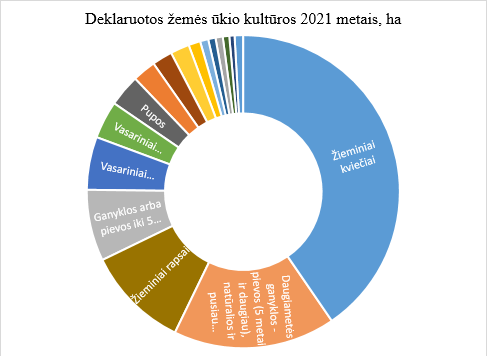 Dėl valstybės pagalbos draudimo įmokų daliniam kompensavimui gauti 2021 metais į Jurbarko rajono savivaldybės administracijos Žemės ūkio skyrių kreipėsi 51 asmuo, kuriems apskaičiuota kompensuotina suma sudaro 96050,98 Eur. Pagal šią priemonę kompensuojama iki 50 procentų draudimo įmokų sumos, atsižvelgiant į didžiausius draudimo įmokų įkainius. Kompensacija išmokama nepaisant to, įvyko draudžiamasis įvykis ar ne. Draudžiami nuostoliai įvykę dėl šalnos, speigo, krušos, ledo, lietaus, audros ir kitų nepalankių oro sąlygų.Dėl Europos Sąjungos paramos susijusios su pasėlių ir augalų draudimo įmokų kompensavimu, pagal Lietuvos kaimo plėtros 2014–2020 metų programos priemonę „Rizikos valdymas“ veiklos sritis „Pasėlių, gyvūnų ir augalų draudimo įmokos“ į Jurbarko rajono savivaldybės administracijos Žemės ūkio skyrių kreipėsi 22 asmenys, kuriems apskaičiuota kompensuotina suma sudaro 63583,18 Eur. Pagal šią priemonę kompensuojama iki 70 procentų augalininkyste, sodininkyste ir daržininkyste užsiimančių ūkio subjektų veikla susijusi su draudimu nuo iššalimo ir (arba) sausros, nepaisant to, įvyko draudžiamasis įvykis ar ne.2021 metais Žemės ūkio skyrius išnagrinėjo 14-os asmenų prašymus susijusius su laisvėje gyvenančių medžiojamųjų gyvūnų padaryta žala žemės ūkio pasėliams, o apskaičiuota patirtos žalos suma sudarė 374 Eur. Dalies prašymų skaičiavimai neužbaigti, nes šiems skaičiavimams naudojami savivaldybės vidutinio derlingumo duomenys.GyvulininkystėŪkinių gyvūnų registro duomenimis 2021 metais Jurbarko rajone 367 laikytojai laikė 33743 kiaules, 2 laikytojai laikė 20450 audinių, 1 laikytojas laikė 13 alpakų, 174 laikytojai laikė 3020 bičių šeimų, 13 laikytojų laikė 12089 vištų, o 4 laikytojai 111 danielių.Kasmet Jurbarko rajono gyventojai, laikantys ūkinius gyvūnus, susiduria su laisvėje gyvenančių medžiojamųjų gyvūnų vilkų daroma žala, kai sužalojami arba sunaikinami jų laikomi ūkiniai gyvūnai. 2021 metais Žemės ūkio skyrius sulaukė 4-ių asmenų prašymų įvertinti vilkų padarytą žalą. Iš viso buvo sunaikinti 8 ūkiniai gyvūnai, iš kurių tik 7 buvo registruoti Ūkinių gyvūnų registre, o už juos suskaičiuota 1250,47 Eur patirta žala. Vilkai sunaikino du veislinius buliukus, dvi mišrūnes ožkas ir penkias veislines avis.Ūkinių gyvūnų registro duomenimis 2021 metais Jurbarko rajone 164 laikytojai laikė 1902 avis ir 68 laikytojai laikė 201 ožką.2021 m. lapkričio 1 d. VĮ Žemės ūkio informacijos ir kaimo verslo centro duomenimis 631 gamintojas, rinkai patiekė 25305,917 tonų pieno.Paraiškas susietajai paramai už pienines karves gauti 2021 metais pateikė 748 asmuo, o jiems išmokėta 895471 Eur.Pereinamojo laikotarpio nacionalinė parama už pieną (atsietoji parama) 2021 metais apskaičiuota 602 paramos gavėjams, o paramos suma sudarė 338240 Eur.Parama už papildomą bičių maitinimą 2021 metais pasinaudojo 118 rajono bitininkų, laikiusių 2311 bičių šeimų, o jų patirtų išlaidų suma sudarė 16653,33 Eur.Gyvūnų draudimo įmokų kompensavimui 2021 metais buvo gautos 2 paraiškos, o jiems apskaičiuota paramos suma sudarė 572,13 Eur.Su COVID-19 viruso protrūkiu susijusi pagalba 2021 metais:2 asmenys kreipėsi dėl Laikinosios valstybės pagalbos kiaulių laikytojams, už kiaules, parduotas skersti nuo 2021 m. liepos 1 d. iki 2021 m. lapkričio 30 d., o duomenų apie išmokų dydį Žemės ūkio skyrius neturi.53 asmenys pateikė palūkanų sumokėjimo pažymas pagal priemonę Palūkanų, sumokėtų už paskolas ir lizingo paslaugas be garantijos, kompensavimo COVID-19 ligos protrūkio laikotarpiu, kuriems apskaičiuota pagalbos dydis sudarė 48377,96 Eur.Pagal Lietuvos kaimo plėtros 2014–2020 metų programos priemonę „Išimtinė laikina parama ūkininkams ir MVĮ, kuriuos ypač paveikė COVID-19 krizė“ buvo priimta 120 paraiškų, o apskaičiuota paramos suma sudarė 88570,48 Eur.Žemės ūkio inžinerija.Apie žemės ūkio techniką.2021 m. gruodžio 31 d. duomenimis, Jurbarko rajono ūkiuose ir įmonėse buvo registruota 6216 traktorių, savaeigių žemės ūkio mašinų ir jų priekabų, o tai yra 175 priemonėmis daugiau nei 2020 metais tuo pačiu metu.Per praėjusius metus Žemės ūkio skyriaus specialistų atliktų, traktorių, savaeigių žemės ūkio mašinų ir jų priekabų įregistravimo, perregistravimo ar duomenų keitimo atvejų skaičius sudarė 545, kai 2020 metais tokių atvejų buvo 511.2021 metais buvo atliktos 2930 žemės ūkio technikos techninių apžiūrų.Už paslaugas, Žemės ūkio skyrius 2021 metais iš viso surinko 30 379,50 Eur į valstybės biudžetą (iš jų 11 203,00 Eur už registravimo paslaugas, o 19 176,50 Eur už technines apžiūras).Nuo 2021 m. sausio 1 d. imtas taikyti mokestis už aplinkos teršimą iš žemės ūkio veiklai naudojamų ne keliais judančių mechanizmų, iš viso šio mokesčio 2021 metais Jurbarko rajone buvo surinkta 17 244,00 Eur.Apie melioraciją. 2021 metais Lietuvos Respublikos žemės ūkio ministro įsakymu iš valstybės biudžeto Jurbarko rajono savivaldybei melioracijos darbams ir melioracijos statinių priežiūrai bei valdymui buvo skirta 259 000 Eur.Melioracijos statinių remontui ir priežiūrai per 2021 m. buvo panaudota 259 000 Eur, iš jų:griovių ir juose esančių statinių remonto darbams – 110 285 Eur;avariniams drenažo rinktuvų ir kitų melioracijos statinių remontams – 51 793 Eur;melioracijos statinių remontui gyvenvietėse – 25 890 Eur;kasmetiniams tvenkinių hidrotechnikos statinių, tiltų ir griovių priežiūros darbams –    58 935 Eur.2021 metais buvo vykdomi Europos Sąjungos paramą gavusio projekto „Jurbarko rajono Agliuonos upelio baseino ir kitų melioracijos griovių bei juose esančių melioracijos statinių rekonstravimas“ griovių priežiūros darbai – nušienauta 17,64 ha, šie darbai atlikti paskutinį kartą, nes baigėsi įsipareigojimas vykdyti šių griovių priežiūrą. 2021 metais Jurbarko rajone buvo šienauti grioviai suremontuoti pagal projektą „Valstybei nuosavybės teise priklausančių melioracijos statinių, nukentėjusių nuo 2017 m. liūčių rekonstrukcija“, rekonstruoti/remontuoti 2019 metais ir kuriuos Jurbarko rajono savivaldybės administracija yra įsipareigojusi prižiūrėti trejus metus, buvo nušienauta – 3,32 ha ploto. Šio projekto priežiūros laikotarpis baigiasi 2022 metais, todėl jo priežiūros vėliau vykdyti nenumatoma, dėl lėšų trūkumo.Melioracijos statinių kadastrui (apskaitai) 2021 metais tvarkyti buvo panaudota 4 000 Eur.Priežiūros darbai atliekami tvenkinių hidrotechnikos statiniams, įrašytiems į valstybei nuosavybės teise priklausančių hidrotechnikos statinių sąrašą (priežiūra atlikta 6 tvenkinių HTS, o nušienautas plotas sudarė 4,16 ha). Jurbarkų tvenkinio hidrotechnikos statinys yra išnuomotas ir jo priežiūrą privalo vykdyti nuomininkas. Pažymėtina, kad bešeimininkių tvenkinių hidrotechnikos statinių priežiūrai LR ŽŪM skiriamų dotacijų panaudoti neleidžiama, o savivaldybės biudžete jų priežiūrai lėšų nėra skiriama.2021 metais Žemės ūkio skyrius gavo 11-os asmenų prašymus atlikti melioracijos statinių remontą jiems priklausančiuose arba jų valdomuose žemės sklypuose. Prašymuose nurodytus objektus pridėjus prie Žemės ūkio skyriaus vykdomų nuolatinių apžiūrų metu nustatytų melioracijos gedimų ir perkėlus nesuremontuotus objektus iš ankstesnių laikotarpių, iš viso 2021 metais buvo užfiksuoti 58 objektai, kuriems reikalingas remontas. Šešių objektų remonto darbų nesuderino valstybinę priežiūrą atliekantis VĮ Valstybės žemės fondas specialistas, nes gedimai nustatyti žemės sklypo savininkui priklausančiuose melioracijos statiniuose, todėl bendras objektų skaičius sumažėjo iki 52 vienetų. 2021 metais valstybei nuosavybės teise priklausančių melioracijos statinių remontas atliktas 33 objektuose, o į 2022 metus buvo perkelta 19 nesuremontuotų objektų, kuriuos numatoma sutvarkyti 2022 metais.Apžvelgiant 2017–2021 metais objektuose atliktų remonto darbų kiekius, iš viso suremontuota:* Matomas darbų kiekių sumažėjimas lyginant su ankstesniais metais, nes buvo vykdomas tęstinis projektas.2021 metais buvo pradėti rengti du melioracijos griovių remonto/rekonstrukcijos techniniai – darbo projektai, tai yra projektas „Jurbarko r., Girdžių sen., Girdžių ir Pavidaujo k.v. J-2, T-1 ir kitų melioracijos griovių sutvarkymas“ ir projektas „Jurbarko r., Skirsnemunės ir Raudonės sen., Vytėnų ir Raudonėnų k.v. K, A-3 ir kitų melioracijos griovių remontas“, kurių projektavimo darbų pabaiga numatyta 2022 metais. Kiti Žemės ūkio skyriaus atlikti darbai.„Metų ūkis 2021“.2021 m. dėl COVID-19 Pasaulinės pandemijos neįvyko kartu su Jurbarko rajono ūkininkų sąjunga ir Lietuvos žemės ūkio konsultavimo tarnybos Jurbarko biuru organizuojamas kasmetinis Metų ūkio konkurso renginys, tačiau laureatai buvo išrinkti ir pagerbti, pas juos vykstant tiesiogiai, bei įteikiant atminimo dovanas.2021 metų „Kaimo darbštuoliams“.Siekiant pagerbti ir paskatinti Jurbarko rajono kaimo bendruomenę, užsiimančią ūkininkavimu ar kita veikla kaime, visose kaimiškosiose rajono seniūnijose buvo pagerbta po vieną ūkį įteikiant po atminimo dovaną laureatams.Kiti darbai.Be Žemės ūkio skyriui priskirtų funkcijų, skyriaus specialistai vykdė ir papildomus, administracijai aktualius darbus.Žemės ūkio skyriaus specialistas yra atsakingas už Komisijos medžioklės plotų vienetams sudaryti bei jų riboms pakeisti darbo ir sprendimų priėmimo organizavimą (dalyvauta dviejuose administraciniuose ginčuose, kurių vienas buvo palankus komisijai, kitas – ne, bei pradėti spręsti du klausimai tiesiogiai susiję su komisijos veikla), taip pat Medžiojamųjų gyvūnų daromos žalos prevencinėms ir kitoms priemonėms įgyvendinti Jurbarko rajono savivaldybėje lėšų skyrimo komisijos veikloje (buvo suorganizuoti trys šios komisijos posėdžiai).Žemės ūkio skyriaus specialistas vykdė melioracijos atstatomųjų darbų techninę priežiūrą, tiesiant, rekonstruojant, atliekant kapitalinį ir paprastąjį remontą savivaldybės valdomuose keliuose.Žemės ūkio skyriaus vedėjas yra Kelių įtraukimo į Jurbarko rajono savivaldybės vietinės reikšmės kelių sąrašą ir į šį sąrašą įtrauktų kelių tiesimo, rekonstravimo, kapitalinio ar paprastojo remonto eiliškumo nustatymo nuolatinės komisijos pirmininkas, atsakingas už šios komisijos darbo ir sprendimų priėmimo organizavimą. Buvo suorganizuoti keturi šios komisijos posėdžiai.***SENIŪNIJŲ VEIKLASeniūnijos yra Jurbarko rajono savivaldybės administracijos filialai, veikiantys nustatytoje savivaldybės teritorijos dalyje. Savivaldybėje yra 12 seniūnijų. Jų veikla vykdoma vadovaujantis Lietuvos Respublikos Konstitucija, Lietuvos Respublikos vietos savivaldos, Viešojo administravimo, Valstybės tarnybos ir kitais įstatymais, Vyriausybės nutarimais, Jurbarko rajono savivaldybės tarybos sprendimais, Savivaldybės administracijos direktoriaus patvirtintais seniūnijų veiklos nuostatais bei direktoriaus įsakymais. Išsami informacija apie kiekvienos seniūnijos nuveiktus darbus pateikiama seniūnijų veiklos ataskaitose. Visų seniūnijų veiklos ataskaitos apsvarstytos seniūnaičių sueigose. Visų seniūnijų veiklos planai ir veiklos ataskaitos paskelbtos savivaldybės interneto svetainėje www.jurbarkas.ltERŽVILKO SENIŪNIJA            Bendra informacijaEržvilko seniūnija yra Jurbarko rajono savivaldybės administracijos filialas, veikiantis nustatytoje savivaldybės teritorijos dalyje. Seniūnijos veikla vykdoma vadovaujantis Lietuvos Respublikos Konstitucija, Lietuvos Respublikos vietos savivaldos, Viešojo administravimo, Valstybės tarnybos ir kitais įstatymais, Vyriausybės nutarimais, Jurbarko rajono savivaldybės tarybos sprendimais, savivaldybės administracijos direktoriaus patvirtintais seniūnijų veiklos nuostatais bei direktoriaus įsakymais. Seniūnijos plotas 22 225, 38 ha. Ribojasi su Jurbarkų, Girdžių, Šimkaičių seniūnijomis ir Tauragės bei Raseinių rajonais. Atsižvelgiant į Vietos savivaldos įstatymo nuostatas, Eržvilko seniūnija yra suskirstyta į penkias  seniūnaitijas, juose išrinkti penki seniūnaičiai. Seniūnijoje yra 72 kaimai.2021 m. gruodžio 31 d. seniūnijoje deklaravusių gyvenamąją vietą buvo 2 075 gyventojai. Seniūnijoje veikia šios įstaigos ir įmonės: Eržvilko gimnazija, Eržvilko kultūros centras, Jurbarko rajono savivaldybės Viešosios bibliotekos Eržvilko, Pašaltuonio, Lybiškių, Kartupių filialai, Eržvilko pirminės sveikatos priežiūros centras, Jurbarko socialinių paslaugų Eržvilko senelių globos namai.  Yra penkios maisto prekių parduotuvės, vienas autoservisas „ Autorovika“, kirpykla, kavinė, UAB „Spaisvilė“, UAB  „Lybiškiai“. Administracinės paslaugos           Seniūnijoje dirbo 7 darbuotojai: seniūnas, vyriausioji specialistė, žemės ūkio specialistas, ūkvedys-energetikas, socialinė darbuotoja, valytoja-kiemsargė, kūrikas-darbininkas, kūrenimo sezono metu priimamas kūrikas. Seniūnijos darbuotojai pagal galimybes tobulinosi, kėlė kvalifikaciją.           2021 m. gyventojams suteiktos paslaugos:           1. užpildytos 74 atvykimo deklaracijos, 6 išvykimo deklaracijos;           2. išduota 116 pažymų apie asmens deklaruotą gyvenamąją vietą;           3. gauti 54 gyventojų  prašymai dėl gyvenamosios vietos deklaravimo duomenų keitimo;           4. neatlygintinai atliktas 71 notarinis veiksmas;           5. gauti 156 gyventojų prašymai išduoti leidimus, pažymas, kitus dokumentus juridiniams faktams patvirtinti;           6.   išduotos 102 pažymos įvairiais klausimais;            7.   parengti 26 siunčiamieji dokumentai;  8.   išduoti 54 leidimai laidoti;9.  išduota 18 leidimų kirsti ir pertvarkyti saugotinus želdinius, augančius ne miško žemėje;          10.  išduoti 2 leidimai atlikti kasinėjimo darbus seniūnijos viešojo naudojimo teritorijoje;          11.  išduoti 7 leidimai prekiauti;          12. parengta 13 įsakymų personalo klausimais, sudarytos 5 darbo sutartys (dirbančių visuomenei naudingus, teikiančius visuomenei naudą darbus);          13.  sudarytos 42 visuomenei naudingos veiklos atlikimo sutartys.           2021 metais Elektroninio archyvo  informacinėje sistemoje parengtas, suderintas ir patvirtintas 2022 metų dokumentacijos planas, suderinti bylų apyrašai.           Seniūnijos gyventojai žodžiu kreipėsi dėl gatvių apšvietimo, kelių žvyravimo, palaidų šunų, jiems buvo suteikta visa reikalinga informacija.            Seniūnijos darbuotojai dirba specializuotomis: ,,Biudžetas VS“, ,,Ūkininkų registras“, ,,Gyvenamosios vietos informacine sistema“, ,,Socialinė parama“, vieno langelio DVS ir REGIA programomis. 	Seniūnijos biudžetas              Eržvilko seniūnijos darbo organizavimui 2021 m. skirtas asignavimų planas  77 319 Eur, gauti asignavimai 76 016 Eur, įvykdymas 98,31 proc.  Didžiausia asignavimų  dalis panaudota darbo užmokesčiui  ir socialinio draudimo įmokoms – 70 229 Eur, t. y. 90,83 proc. nuo gautų asignavimų. Prekėms ir paslaugoms panaudota 5 624 Eur, t. y. 7,27 proc. gautų asignavimų ir darbdavių socialinės paramos pinigais 163 Eur, t. y. 0,21 proc. Didelė dalis išlaidų 3 242 Eur, t. y. 57,64 proc. tenka transporto išlaikymo ir transporto paslaugų įsigijimo išlaidoms; 1 088 Eur, t. y. 19,35 proc. komunalinių paslaugų įsigijimo išlaidoms ir 1 294 Eur, t. y. 23,01 proc., ryšių paslaugų, informacinių technologijų prekių ir paslaugų, kitų prekių ir paslaugų įsigijimo išlaidoms. Seniūnijos biudžeto pasiskirstymas pagal išlaidasSocialinis darbas Socialines paslaugas teikia socialinė darbuotoja. Seniūnijoje priimami prašymai išmokoms ir kitokiai paramai gauti. Seniūnija aktyviai dalyvavo organizuojant maisto produktų dalinimą nepasiturinčioms šeimoms. Į pagalbą iškraunant atvežtus maisto produktus buvo pasitelkiami asmenys atliekantys visuomenei naudingą veiklą. Žemės ūkis2021 metais priimtos 444  paraiškos dėl paramos už žemės ūkio naudmenų ir pasėlių plotus bei gyvulius. Paraiškų duomenys suvesti ir įbraižyti elektroninėje laikmenoje. Įbraižyta 4 333 laukai, kurių bendras  plotas 13 428,64 ha, įregistruotos 8 naujos valdos, atnaujinta 398 valdų duomenys. Statistikai iš 34 ūkių surinkta informacija apie nuimtą derlių, parduotus ir sandėliuojamus grūdus. Seniūnijoje yra įregistruoti 350  ūkininkų  ūkiai, atnaujinta 150 ūkininkų ūkių.Keliai, komunalinis ūkis           Seniūnijos viešojo naudojimo teritorijų tvarkymui 2021 m. buvo skirta 13 600 Eur, panaudota asignavimų 11 823 Eur, įvykdymas 86,93 proc. Pirktas traktoriukas (vėjapjovė) – 3 100 Eur ir traktoriukui reikmenys už 1 900 Eur.          Vietinių kelių ir gyvenviečių gatvių priežiūrai ir remontui ( iš viso seniūnijoje vidaus kelių ir gatvių – 158,062 km) iš kelių priežiūros ir plėtros programos buvo skirta 38 459,88 Eur. Šios lėšos buvo panaudotos: 15 158,88 eurų – žvyruotų kelių ir gatvių greideriavimui, 23 300 eurų – žvyruotų kelių  remontui. Asfalto duobių užtaisymui 4 820 eurų. Kelio e4 remontui skirta ir panaudota 6 633,74 eur. Daugiabučių namų Stoties g.8 ir Stoties g.10 automobilių stovėjimo aikštelių remontui skirta ir panaudota 8 050 eur.Užimtumo didinimo programa, visuomenei naudinga veikla             Pagal užimtumo didinimo programą skirta 10 865 Eur. Dirbo 5 asmenys. Darbo priemonėms įsigyti skirta 1 438 Eur.  Darbai buvo atliekami seniūnijos teritorijoje. Pjaunama žolė viešojoje teritorijoje 35 ha plote, pjaunami, genimi menkaverčiai krūmai ir medžiai, renkamos šiukšlės, šluojamos gatvės, sodinami, prižiūrimi, laistomi gėlynai. Tvarkė bendrųjų atliekų surinkimo konteinerių aikšteles, veikiančių ir neveikiančias kapinių teritorijas. Rudenį grėbė ir krovė išvežimui lapus, žolę, prižiūrėjo kultūros paveldo objektus. Sudarytos 42 visuomenei naudingos veiklos atlikimo  sutartys. Visuomenei naudingų darbų atlikimo metu prižiūrėtos 9 kapinės, kitos viešosios erdvės ir likę laisvi valstybiniai sklypai Eržvilke, Lybiškių, Pašaltuonio, Varlaukio, Kartupių, Rutkiškių kaimuose (iš viso 35 ha plote).Kultūra ir sportas                Kultūrinės, sportinės, pažintinės veiklos organizavime tarp seniūnijos ir jos teritorijoje veikiančių įstaigų, organizacijų, verslo įmonių, ūkininkų bei kitų veikiančių ūkinių subjektų vyksta glaudus bendradarbiavimas. Kultūrinę veiklą Eržvilko seniūnijoje organizuoja Eržvilko kultūros centras ir Eržvilko kultūros centro Kartupių skyrius, Jurbarko rajono viešosios bibliotekos Eržvilko, Pašaltuonio, Kartupių ir Lybiškių filialai, Eržvilko gimnazija, Eržvilkiškių bendruomenės centras, Rutkiškių kaimų bendruomenė, Pašaltuonio bendruomenė „Šaltuonėlė“, Varlaukio kaimo, Lybiškių kaimo, Kartupių kaimo bendruomenės,  Jurbarko socialinių paslaugų centro Eržvilko senelių namai, Eržvilko senjorų klubas „Siūbuona“. Iš viso Eržvilko seniūnijoje 2021 metais vyko 16 kultūrinių renginių. Populiariausi iš jų: Respublikinis festivalis „Antanų polka“, „Škaplierinės atlaidų šventė“, Mindaugo karūnavimo dienos ir Kovo 11-osios paminėjimas Eržvilke, Tremties dienos paminėjimas Lybiškiuose, Joninių šventė Kartupių kaime, Pašaltuonyje  „Žolinės“ šventė.             Sportinę veiklą Eržvilko seniūnijoje organizuoja  Pašaltuonio sporto klubas „Šaltuona“, Varlaukio sporto klubas „Galynas“, Eržvilko sporto klubas „Eržvilkas“, Eržvilko gimnazija. Kita veikla Atliktas smulkus buvusios Varlaukio geležinkelio stoties pastato ir patalpų remontas, suremontuotas seniūnijos administracinio pastato vyriausios specialistės kabinetas, atlikti Lybiškių bibliotekos ir bendruomenės fasado einamosios priežiūros darbai, apskardintos seniūnijos katilinės priestatą laikančios kolonos. Eržvilko miestelyje Šaltuonos ir Piliakalnio gatvėse pašalinti avariniai ir apgenėti medžiai, baigtas Eržvilko kapinių mūrinės tvoros dalies apsauginio stogelio remontas, suteikta pagalba nukentėjusiems nuo gaisro, šalinant gaisro padarinius, atrestauruota Varlaukio senkapio kryžiaus apsauginė tvorelė. 14 km. pakelių ruože pašalinti savaiminiai krūmai.             Prižiūrėtos 9 kapinės, kitos seniūnijos viešosios erdvės ir likę laisvi valstybiniai sklypai Eržvilko miestelyje,  Lybiškių, Pašaltuonio, Varlaukio, Kartupių, Rutkiškių kaimuose, iš viso 35 ha ploto. Nušienauta 250 ha žaliųjų plotų. Problemos ir perspektyvos                  Viena iš esminių ir pagrindinių  gyventojų gyvenimo kokybės gerinimo sąlygų -susisiekimas. Eržvilko seniūnijoje yra  vienas miestelis, vienas viensėdis ir 71 kaimas. Šešiuose kaimuose nėra gyventojų. Seniūnijos valdomų kelių tinklas išsidėstęs 23 500 ha plote ir yra 158,062 km ilgio ir tik 14 km iš jų padengti asfalto danga. Nors kasmet skiriamas nemažas dėmesys kelių priežiūrai, atliekami ištisinio grederiavimo-profiliavimo, dalinio žvyravimo darbai,  pasitelkiant viešųjų darbų ir visuomenei naudingos veiklos darbininkus, yra pašalinama tik dalis savaime užaugančių pakelių krūmų, to neužtenka. Siekiant užtikrinti kelių kokybę ir ilgaamžiškumą reikėtų ataugančius krūmus šalinti nuolat, suprofiliuoti pakelės griovius, pašalinti kelmus, sureguliuoti nuolydžius, suremontuoti kelio nuovažas ir pagal poreikį  įrengti naujas.                     Problemą būtų galima išspręsti nuperkant tokias paslaugas iš skiriamų Kelių priežiūros programos lėšų. Nemažai rūpesčių sukelia daugiabučių namų gyventojai Rutkiškių, Kartupių, Lybiškių  kaimuose. Kai kurie namai prastos būklės, o didelė dalis gyventojų gauna mažas pajamas, stokoja socialinių įgūdžių ir visiškai nesuvokia daugiabučių namų tvarkymo taisyklių esmės, konfliktuoja tarpusavyje. Visiems daugiabučiams, kuriuose nėra veikiančių bendrijų reikėtų priskirti administratorius. Problemos kyla ir dėl daugiabučių aplinkos tvarkymo. Nesuformuoti sklypai, nepriskirtos teritorijos sukelia priešpriešą tarp gyventojų tvarkant ir prižiūrint aplinką.             Eržvilko mstl., Lybiškių, Kartupių, Rutkiškių, Pašaltuonio gyvenvietėse bei kituose kaimuose yra daug likusių neįteisintų valstybinių sklypų ir, nors vadovaujantis LR įstatymais ir norminiais aktais tokių sklypų priežiūra privalo rūpintis savivaldybė, tam  lėšų nėra skiriama.             Nemažai rūpesčių kelia Eržvilko seniūnijos teritorijoje esančios paviršinio vandens surinkimo sistemos. Pažymėtina, kad paviršinio lietaus sistemos nėra inventorizuotos, neturi priskirto šeimininko, bet ir nėra išlikusių jokių brėžinių. Pašaltuonio, Kartupių, Rutkiškių gyvenvietėse nėra veikiančių valymo įrengimų.             Eržvilko seniūnijoje yra daugiau nei 35 ha seniūnijai priskirtų ir likusių laisvų žaliųjų plotų. 9 kapinės, iš jų 4 veikiančios, 2 riboto laidojimo.  Kasmet susikaupia nemaži žaliųjų  atliekų kiekiai. Vežti į žaliųjų atliekų surinkimo aikštelę Jurbarke ar Tauragėje ekonomiškai neefektyvu, todėl reikėtų seniūnijos teritorijoje įrengti bent dvi žaliųjų atliekų kompostavimo aikšteles.GIRDŽIŲ SENIŪNIJABendra informacijaGirdžių seniūnija yra Jurbarko rajono savivaldybės administracijos filialas, veikiantis nustatytoje savivaldybės teritorijos dalyje. Seniūnijos veikla vykdoma vadovaujantis Lietuvos Respublikos Konstitucija, Lietuvos Respublikos vietos savivaldos, Viešojo administravimo, Valstybės tarnybos ir kitais įstatymais, Vyriausybės nutarimais, Jurbarko rajono savivaldybės tarybos sprendimais, savivaldybės administracijos direktoriaus patvirtintais seniūnijos veiklos nuostatais bei administracijos direktoriaus įsakymais. Girdžių seniūnija užima 89 kv. km plotą. Seniūnijos centras – Girdžiai, nuo rajono centro Jurbarko nutolęs 10 km. Seniūnija ribojasi su Jurbarkų, Skirsnemunės, Šimkaičių ir Eržvilko seniūnijomis. Girdžių seniūnijos teritorijoje gyvenamąją vietą (2021-12-31 duomenimis) deklaravo 1032 gyventojai. Iš jų: vaikų iki 7 m. – 53, nuo 7 iki 16 m. – 61, nuo 16 m. iki 18 m. –16, nuo 18 iki 25 m. – 85, nuo 25 iki 45 m. – 267, nuo 45 iki 65 m. – 314, nuo 65 iki 85 m. – 204, nuo 85 m. – 32 gyventojai. Ataskaitinių metų pradžioje buvo 1 059 gyventojai. Per metus sumažėjo 27 gyventojais. 2021 metais gimė 5 gyventojai, mirė 24 gyventojai. Užimtumo tarnybos Klaipėdos klientų aptarnavimo departamento Jurbarko skyriaus duomenimis, 2021 m. sausio 1 d. buvo registruoti 86 bedarbiai, o 2021 m. gruodžio 31 d. – 54 bedarbiai, gyvenantys Girdžių seniūnijoje. Girdžių seniūnijos teritorija suskirstyta į tris seniūnaitijas: Girdžių, Pavidaujo, Gudelių.   Seniūnaičiai: Girdžių seniūnaitijos seniūnaitis – Linas Klijūnas, Pavidaujo seniūnaitijos seniūnaitė – Jurgita Šlyterienė, Gudelių seniūnaitijos seniūnaitė – Larisa Jankauskienė.Seniūnijos teritorijoje veikia 2 medicinos punktai, biblioteka, Jurbarko KC Girdžių skyrius. Seniūnijos teritorijoje registruotos 4 nevyriausybinės organizacijos: Girdžių bendruomenės centras, Pavidaujo kaimo bendruomenė, sporto klubas „Girdžiai“ ir Girdžių šeimų centras. Veikia Girdžių vaikų dienos centras. Administracinės paslaugosIki 2021-12-31 seniūnijoje dirbo 6 darbuotojai: seniūnas (1 etato krūviu), vyriausiasis specialistas (1 etato krūviu), specialistas (0,75 etato krūviu), socialinis darbuotojas (0,25 etato krūviu), ūkvedys-energetikas (0,75 etato krūviu) ir valytojas - kiemsargis (0,5 etato krūviu). Per ataskaitinius metus gyventojams išduota 70 pažymų apie deklaruotą gyvenamąją vietą. Išvykimą iš LR deklaravo 3 seniūnijos gyventojai, naujai gyvenamąją vietą Girdžių seniūnijoje deklaravo 51 asmuo. Priimti 9 prašymai ir sprendimai dėl gyvenamosios vietos deklaravimo duomenų  keitimo, 11 prašymų įtraukti į gyvenamosios vietos neturinčių asmenų apskaitą. Išduotos 9 pažymos gyvenamosios patalpos savininkams, bei 10 pažymų apie įtraukimą į gyvenamosios vietos neturinčių asmenų apskaitą.Parengta 10 seniūno įsakymų personalo klausimais, 6 įsakymai seniūnijos veiklos klausimais. Sudarytos 5 darbo sutartys dėl laikino pobūdžio, visuomenei naudingų, teikiančių socialinę naudą darbų ir 23 visuomenei naudingos veiklos atlikimo sutartys.2021 metais gauti ir siunčiami seniūnijos dokumentai, registruoti bei rengti  dokumentų valdymo sistemoje WEBPARTNER. Su įvairiais pasiūlymais, prašymais, skundais raštu į seniūniją kreipėsi 13 asmenų. Dėl pažymų, leidimų ir kitų dokumentų juridiniams faktams patvirtinti prašymus  pateikė 56 asmenys, kuriems išduotos 27 pažymos ir 29 leidimai laidoti. Pagal gautus prašymus išduoti du leidimai atlikti kasinėjimo darbus seniūnijos viešojo naudojimo teritorijoje.Seniūnijos gyventojams neatlygintinai atlikti 67 notariniai veiksmai.2021 metais Elektroninio archyvo informacinėje sistemoje parengtas, suderintas ir patvirtintas seniūnijos 2022 metų dokumentacijos planas. Seniūnijos dokumentai suarchyvuoti pagal saugojimo terminus, atrinktos naikinti bylos, kurių saugojimo terminas pasibaigęs.Atsižvelgus į dokumentų išliekamąją vertę ir dokumentų saugojimo terminus, 2021 metais sudaryti  2020 metų seniūnijos veiklos nuolat ir ilgai saugomų dokumentų bylų apyrašai.Seniūnijos biudžetasGirdžių seniūnijos darbo organizavimui 2021 m. skirtas asignavimų planas 65 420 Eur. Panaudoti asignavimai sudaro 65 414 Eur. Įvykdymas – 99,99 proc. Didžiausia asignavimų dalis panaudota darbo užmokesčiui ir socialinio draudimo įmokoms – 57 897 Eur, t. y. 88,50 proc. nuo seniūnijai gautų asignavimų. Prekėms ir paslaugoms panaudota 7 327 Eur, t. y. 11,20 proc. asignavimų. Didelė dalis išlaidų 4 547 Eur, t. y. 62,06 proc. tenka komunalinių paslaugų įsigijimo išlaidoms, 1 602 Eur, t. y. 21,86 proc. tenka transporto išlaikymo ir transporto paslaugų įsigijimo išlaidoms ir tik    1 178 Eur, t. y. 16,08 proc., ryšių paslaugų įsigijimo, komandiruočių, kvalifikacijos kėlimo ir kitų prekių ir paslaugų įsigijimo išlaidoms.Įsigyjant prekes ir paslaugas, 2021 m. seniūnijoje atlikti 55 mažos vertės viešieji pirkimai.Viešojo naudojimo teritorijų tvarkymui Girdžių seniūnijoje (kelių ir gatvių valymas žiemos metu, šienavimas, kapinių priežiūra ir kt.) 2021 m. gauta 13 300 Eur,  panaudota 11 180 Eur, įvykdymas – 84,06 proc.	Socialinis darbas2021 m. dėl socialinių pašalpų, kieto kuro kompensacijų, išmokų vaikams, vienkartinių pašalpų, dėl socialinės paramos mokiniams gavimo, maisto produktų iš ES intervencinių atsargų iš viso buvo gauti 196 prašymai. Per ataskaitinius metus surašyti 76 buities ir gyvenimo sąlygų patikrinimo aktai.Paramą maisto produktais Girdžių seniūnijoje 2021 m. gavo 129 žmonės. Socialinę paramą gauna 25 mokiniai. Girdžių seniūnijos socialinės paramos komisijoje svarstyti 6 prašymai piniginei socialinei paramai gauti, 5 šeimoms socialinė pašalpa buvo skirta visiems šeimos nariams.Per metus gauta 15 prašymų vienkartinėms pašalpoms ir išmokėta 1 727 Eur.2021 metais seniūnijoje buvo 3 šeimos, kurioms taikomas atvejo vadybos procesas. Šiose šeimose auga 13 vaikų.Keliai, Komunalinis ūkisSeniūnijai priklausančių žvyruotų kelių ir gatvių priežiūrai per 2021 metus išleista 15 759,56 Eur. Iš jų: kelių atnaujinimui žvyru – 8 000 Eur ir 7 759,56  Eur lyginimui greideriu. 2021 m. užtaisyta 120 kv. m seniūnijos asfaltuotų gatvių duobių Girdžių, Gudelių ir Pavidaujo kaimuose už 2 635,20   Eur.Vietoj įlūžusios pralaidos žvyrkelyje į Miliušiu k. įrengta nauja pralaida už 6 325,00  Eur.Viešojo naudojimo teritorijų tvarkymui Girdžių seniūnijoje 2021 m. gauta 13 300 Eur, panaudota 84,06 proc.Iš Jurbarko rajono savivaldybės administracijos skirtų lėšų įsigytos gyvatvorių žirklės, pastatytas vėliavų stulpas prie lauko estrados Gudelių k., įrengta koridoriaus pertvara seniūnijos administracinėse patalpose. Užimtumo didinimo programa, visuomenei naudinga veiklaPagal užimtumo didinimo programą darbo užmokesčiui ir socialinio draudimo įmokoms seniūnijai skirti 6 975 Eur, tiek ir panaudota. Darbo priemonėms įsigyti savivaldybės biudžeto lėšų skirti 953 Eur, tiek ir panaudota. 2021 metais seniūnijoje buvo įdarbinti 4 asmenys, kurie atliko daug aplinkos priežiūros darbų tvarkant seniūnijos viešąsias erdves, padėjo pasirengti seniūnijos šventėms. 2021 m. perdažyti Gediminaičių stulpai, atnaujinta jų statybos mecenatų įamžinimo lentelė. Mituvos gatvėje, panaudojant senas šaligatvių plyteles bei naujus vejos apvadus, perklota 160 metrų šaligatvio. Atnaujinti laiptai Mituvos užtvankos šlaite į Liepų alėjos taką, išliejant 1,51 m pločio ir 25 pakopų betoninius laiptus. 	Žemės ūkis      2021 metais seniūnijoje priimta ir patvirtinta 170 paraiškų gauti tiesiogines išmokas už žemės ūkio naudmenas ir kitus plotus bei gyvulius. Paraiškų duomenys suvesti ir įbraižyti elektroninėje laikmenoje. Priimta 17 prašymų pakeisti paraiškos duomenis. Įbraižyti 1334 laukai, kurių bendras plotas – 4 102,27 ha. Didžiausią deklaruotų pasėlių dalį sudaro žieminiai kviečiai – 1 661,92 ha, vasariniai miežiai – 312,28 ha, pupos – 176,07 ha, rapsai – 334,76 ha, daugiamečių pievų ganyklų 5 metų ir daugiau – 584,65 ha.                 VĮ Žemės ūkio informacijos ir kaimo verslo centro žemės ūkio ir kaimo verslo registro informacinėje sistemoje atnaujintos 188 žemės ūkio valdos, įregistruotos naujos 7 valdos, išregistruotos 4 valdos. Ūkininkų ūkio registre atnaujinti 73 ūkininkų ūkiai, išregistruoti 2 ūkininkų ūkiai.                Surinkti duomenys apie nuimtą derlių ir sandėliuose laikomų grūdų kiekius iš 14 ūkininkų, kurių grūdinių ar aliejinių augalų pasėlių plotai viršija 50 ha ir 8 kartus suvestinės ataskaitos teiktos VĮ Žemės ūkio informacijos ir kaimo verslo centrui.                Seniūnijos gyventojai konsultuoti apie galimybę gauti paramą pagal kaimo plėtros plano programą, mokesčių, valdos ekonominio dydžio (EDV) ir žemės ūkio valdos ekonominio dydžio (VED) dydžio klausimais.                VĮ Žemės ūkio ir kaimo verslo centro gyvūnų registre nuolat buvo registruojami pasikeitimai kiaulių bandose (registruotos 28 kiaulių bandos).Kultūra ir bendruomenės veiklaSeniūnijos kultūrinė veikla vyksta Jurbarko KC Girdžių skyriuje bei Pavidaujo bendruomenės namuose.  Kartu su Jurbarko KC Girdžių skyriumi organizuojami renginiai ir šventės, kuriais siekiama išsaugoti šio krašto papročius bei tradicijas, skatinti gyventojų bendruomeniškumą. 2021 metais Girdžiuose vyko Trijų Karalių vaikštynės, Sausio 13-osios, Vasario 16-osios, Kovo 11-osios minėjimai, Užgavėnių šventė, Gedulo ir vilties dienos minėjimas, Tautiškos giesmės giedojimas. 2021 metais pirmą kartą išleista knyga apie Girdžius „Girdžiai. Istorijos atodangos“. Knyga parengta ir išleista aukotojų lėšomis,  iš dalies parėmus Jurbarko rajono savivaldybei. Knygą sudarė ir parengė: Rita Dzedulionienė (Kundrotaitė), Audra Ivanauskienė (Zavadzkaitė), Romutė Kačiušienė (Gervyliutė), Filomena Kavoliutė, Gintautas Kundrotas, Vytautas Lekutis, Gediminas Mikelaitis, Laimutė Milašauskienė (Mikelaitytė). Aktyviai dalyvaujant seniūnijos vyriausiajai  specialistei Romutei Kačiušienei, buvusiems ir esantiems Girdžių krašto gyventojams, 2021-07-24 Girdžiuose, klebonijos kieme, knyga šventiškai pristatyta visuomenei. Vyko paplūdimio tinklinis, švęstos Oninės. Vasarą įvyko klojimo teatrų šventė „Girdžių krivūlė 2021“. Rudenį šurmuliavo teatralizuotas turgus ,,Pirk, parduok arba dykai atiduok“, vyko vakaronė ,,Po savo stogu“. 2021 m. gruodžio 17 d. įžiebta Girdžių seniūnijos Kalėdų eglė. Girdžių seniūnijos Facebook paskyroje buvo pristatyta Zigmo Morlenco ir Rūtos Vasiliauskienės tapybos darbų paroda ,,Iliuzijų spalvos“. Kaip ir kasmet, 2021 metais, seniūnijos atstovai dalyvavo rajoninėse seniūnijų žaidynėse, Miesto šventės renginiuose.Seniūnijos problemosGirdžių, Gudelių ir Pavidaujo kaimų asfaltuotose gatvėse avaringumą didina per giliai įsmukę lietaus kanalizacijos šulinių dangčiai.Invazinio augalo Sosnovskio barščio plitimas seniūnijos teritorijoje.Nepilnai išnaudojamos patalpos buvusios mokyklos pastate.JURBARKO MIESTO SENIŪNIJABendra informacijaJurbarko miesto seniūnija yra Jurbarko rajono savivaldybės administracijos filialas, veikiantis tam tikroje savivaldybės teritorijos dalyje. Seniūnija savo veikloje vadovaujasi Lietuvos Respublikos Konstitucija, Lietuvos Respublikos vietos savivaldos įstatymu, kitais įstatymais ir poįstatyminiais aktais, savivaldybės tarybos sprendimais, mero potvarkiais, administracijos direktoriaus įsakymais bei seniūnijos veiklos nuostatais.Jurbarko miesto seniūnija užima 1431,54 ha (14,3154 kv. km) teritoriją ir apima visą Jurbarko miestą. Gyventojų registro duomenimis, 2021 m. Jurbarko miesto seniūnijoje savo gyvenamąją vietą buvo deklaravę 10 676 gyventojai, tai yra 98 gyventojais (1,27 proc.) daugiau nei 2020 m., kuomet savo gyvenamąją vietą buvo deklaravę 10 578 gyventojų. Ataskaitiniu laikotarpiu didžiausią dalį gyventojų sudarė asmenys nuo 45 iki 65 metų, mažiausią – asmenys nuo 16 iki 18 metų. Gyventojų skaičius didėjo amžiaus grupėse nuo 25 iki 45 metų ir nuo 45 metų iki 65 metų, visose kitose amžiaus grupėse gyventojų skaičius mažėjo arba išliko toks pat kaip ir 2020 m. Daugiausiai gyventojų sumažėjo amžiaus grupėje iki 7 metų (žr. 1 lentelę). Į gyvenamosios vietos nedeklaravusių asmenų apskaitą buvo įtraukti 83 Jurbarko miesto gyventojai.2021 m. mirė 197 seniūnijos gyventojai (2020 m. – 184). 1 lentelė. Gyvenamąją vietą deklaravusių asmenų pasiskirstymas pagal amžiaus grupes 2020–2021 m.Jurbarko miesto seniūnijoje sudarytos 9 seniūnaitijos: Sodų, Naujamiesčio, Kęstučio, Algirdo–Gedimino, Dariaus ir Girėno, Centro, Nemuno, Miškininkų ir Kalnėnų. Praėjusiais metais seniūno iniciatyva įvyko trys seniūnaičių sueigos, iš kurių viena – išplėstinė. Sueigose buvo svarstomi klausimai dėl pritarimo seniūnijos 2020 metų veiklos ataskaitai, dėl pritarimo 2021 m. seniūnijos metinio veiklos plano projektui, išplėstinėje sueigoje – dėl seniūnaičio delegavimo į paraiškų, pateiktų pagal Nevyriausybinių organizacijų ir bendruomeninės veiklos stiprinimo 2021 metų veiksmų plano įgyvendinimo 1.1.5 priemonę „Stiprinti bendruomeninę veiklą savivaldybėse“, vertinimo komisiją. Šiuo metu Jurbarko mieste yra registruotos 3 bendruomenės: Miškininkų gatvės, Jurbarko miesto Kalnėnų ir Smukučių.2021 m. seniūnijoje dirbo 9 darbuotojai: 2 karjeros valstybės tarnautojai (seniūnas ir vyriausiasis specialistas) ir 7 darbuotojai, dirbantys pagal darbo sutartis (5 socialiniai darbuotojai, 1 specialistas ir 1 kiemsargis-valytojas). Seniūnijos biudžetasJurbarko miesto seniūnijos darbo organizavimui (be valstybės deleguotų lėšų valstybinėms (perduotoms savivaldybėms) funkcijoms vykdyti bei išlaidų socialinei paramai administruoti) iš savivaldybės  biudžeto  2021 m.  skirtas  asignavimų  planas – 74 526 Eur,  gauti  asignavimai – 73 896 Eur, planas įvykdytas 99,15 proc. Didžiausia asignavimų dalis panaudota darbo užmokesčiui ir socialinio draudimo įmokoms – 65 119 Eur, (87,38 proc. visų seniūnijai skirtų asignavimų). Prekėms ir paslaugoms įsigyti išleisti 8 777 Eur (11,77 proc. seniūnijai skirtų asignavimų), iš jų 5 716 Eur skirti komunalinėms paslaugoms apmokėti, 3 061 Eur – ryšių paslaugoms, transporto išlaikymui, kvalifikacijos kėlimui, informacinių technologijų prekių ir paslaugų  įsigijimui bei kitų prekių ir paslaugų įsigijimo išlaidoms padengti (žr. 2 lentelę).2 lentelė. Seniūnijos biudžeto pasiskirstymas pagal išlaidasAdministracinės paslaugosDėl 2020 m. lapkričio 7 d. šalyje antrą kartą paskelbto karantino, kuris tęsėsi iki 2021 m. birželio 30 d., visą šį laikotarpį teko dirbti karantino sąlygomis ir vykdyti seniūnijos veiklą laikantis Lietuvos Respublikos sveikatos apsaugos ministro – valstybės lygio ekstremaliosios situacijos valstybės operacijų vadovo nustatytų reikalavimų. Siekiant užtikrinti, kad visi besikreipiantys asmenys gautų norimas paslaugas, jas teko teikti nuotoliniu arba mišriu būdu, įvairiais socialiniais klausimais besikreipiantiems asmenims buvo sudaryta galimybė kreiptis telefonu.  Per ataskaitinius metus seniūnijoje fizinių ar juridinių asmenų prašymu suteikta 818 administracinių paslaugų: išduoti įvairūs leidimai, pažymos ir kiti dokumentai juridiniams faktams patvirtinti, atlikti notariniai veiksmai. Suteiktų administracinių paslaugų skaičius ir pasiskirstymas pagal rūšis 2020–2021 m. pateiktas 3 lentelėje. Už leidimų išdavimą į savivaldybės biudžetą buvo surinkti 5 233  Eur vietinės rinkliavos mokesčio.3 lentelė. Išduoti leidimai, pažymos ir kiti dokumentai juridiniams faktams patvirtinti bei atlikti notariniai veiksmai 2020–2021 m.Dokumentų valdymas, tvarkymas ir apskaitaPer 2021 metus buvo užregistruotas 81 iš įvairių įstaigų gautas dokumentas, iš jų 47 elektroniniai dokumentai, 439 siunčiami raštai, iš jų 41 elektroninis dokumentas, 17 gyventojų prašymų, pranešimų ir skundų (be prašymų 3 lentelėje nurodytoms administracinėms paslaugoms gauti), parengti 6 seniūno įsakymai personalo klausimais ir 1 įsakymas veiklos klausimais.2021 m. buvo parengtas ir Elektroninio archyvo informacinėje sistemoje (EAIS) su Klaipėdos regioninio valstybės archyvo Tauragės filialu suderintas 2022 metų dokumentacijos planas. Parengti ir suderinti 2019 m. ilgai ir nuolat saugomų dokumentų apyrašai. Atsižvelgus į dokumentų išliekamąją vertą bei saugojimo terminus, parengtas dokumentų naikinimo aktas, atrinkta naikinti ir sunaikinta 581 dokumentų byla. Socialinis darbas2021 m. seniūnijos socialiniai darbuotojai priėmė gyventojų prašymus, tvarkė ir rengė dokumentus socialinei paramai (socialinėms pašalpoms, išmokoms vaikui, būsto šildymo išlaidų, karšto vandens išlaidų bei geriamojo vandens išlaidų kompensacijoms, paramai mokinio reikmenims įsigyti ir nemokamam maitinimui, paramai maisto produktais iš Europos pagalbos labiausiai skurstantiems asmenims fondo, išlaidų, patirtų už komunalinių atliekų surinkimo ir atliekų tvarkymo paslaugas, kompensacijoms) ir socialinėms paslaugoms gauti, sprendė kitus socialinius klausimus. 2021 m. įvairią socialinę paramą gavo 4 331 jurbarkiečių šeima. Ypač padaugėjo šeimų, gavusių vienkartinę pašalpą, skaičius: šią paramą 2021 m. gavo 280 šeimų, o 2020 m. – 134 šeimos. Beveik trečdaliu sumažėjo šeimų, gavusių paramą mokinio reikmenims įsigyti ir nemokamą maitinimą: 2020 m. šią paramą gavo 259 šeimos, 2021 m. – 188 šeimos. Dėl kitos socialinės paramos gavimo besikreipiančių šeimų skaičius pakito nežymiai arba išliko panašus kaip ir 2020 m. Daugiausia šeimų kreipėsi dėl būsto šildymo, geriamojo vandens išlaidų ir karšto vandens išlaidų kompensacijų bei išmokų vaikams skyrimo. Socialinės paramos rūšys ir ją gavusių asmenų skaičius pateiktas 4 lentelėje.4 lentelė. Socialinės paramos struktūra ir ją gavusių šeimų skaičius 2020–2021 m. Per ataskaitinius metus buvo surašyti 56 socialinių paslaugų poreikio ir suaugusio su negalia, senyvo amžiaus asmens socialinės globos poreikio vertinimo aktai, 906 buities ir gyvenimo sąlygų patikrinimo aktai, išduota 940 pažymų apie gyventojų gaunamą socialinę paramą, užpildyta 170 asmens veiklos ir gebėjimo dalyvauti įvertinimo klausimynų gyventojams, kuriems Neįgalumo ir darbingumo nustatymo tarnyba prie Socialinės apsaugos ir darbo ministerijos atliko specialiųjų poreikių vertinimą, išduoti 145 siuntimai atlikti visuomenei naudingą veiklą.Įvyko 12 Socialinės paramos teikimo (toliau – SPT) komisijos posėdžių, kuriuose buvo apsvarstyta 140 prašymų bei pateiktos rekomendacijos dėl socialinės paramos skyrimo tikslingumo: 111 atvejų rekomenduota skirti socialinę paramą, 17 atvejų – paramą skirti tik vaikams, 12 atvejų – paramos neskirti. Dėl pašalpų, išmokų ir / ar kompensacijų skyrimo pinigais ar nepinigine forma SPT komisijoje buvo apsvarstyti 39 atvejai: 21 atveju rekomenduota socialines išmokas skirti pinigais, 13 atvejų – derinant socialinės paramos teikimą pinigais ir nepinigine forma, 5 atvejais – pašalpas, išmokas ir / ar kompensacijas mokėti nepinigine forma.	Keliai, komunalinis ūkis	2021 m. seniūnijos viešųjų teritorijų priežiūros darbus vykdė UAB „Jurbarko komunalininkas“. Miesto priežiūros darbams buvo skirta 655 000 Eur. Papildomai 14 928 Eur buvo skirti Jurbarko civilinių (naujųjų) kapinių naujo kvartalo tvoros įrengimui, 9 845 Eur – paimsrio poilsio zonoje esančių tiltelių per Imsrę remontui, 13 530 Eur – miesto kalėdiniam papuošimui. Didžiausia dalis lėšų buvo panaudota viešųjų teritorijų priežiūrai (teritorijų tvarkymui rankiniu būdu, šienavimui, želdinių priežiūrai ir pan.). Tai sudarė 55,6 proc. visų miesto priežiūrai panaudotų lėšų – 385 467 Eur. Žaliųjų ir bešeimininkių atliekų surinkimui panaudota 56 786 Eur (8,19 proc.), kapinių priežiūrai – 46 384 Eur (6,69 proc.), gatvių priežiūrai – 126 940 Eur (18,31 proc.), infrastruktūros objektų remonto ir plėtros darbams – 74 717 Eur (10,78 proc.), kelio ženklų įrengimui ir priežiūrai – 3 010 Eur (0,43 proc.) visų miesto priežiūrai panaudotų lėšų.	Pagrindinių Jurbarko miesto priežiūros darbų sąrašas bei lėšų pasiskirstymas 2021 metais pateiktas diagramoje.Jurbarko miesto seniūnijoje yra 58,7 km gatvių. Iš Kelių priežiūros ir plėtros programos seniūnijos gatvių su žvyro danga priežiūros darbams (žvyravimui) buvo skirta 5 000 Eur, asfaltuotų gatvių horizontalaus ženklinimo darbams – 5 000 Eur, asfaltuotų gatvių duobių užtaisymui – 15 504 Eur. 2021 m. Jurbarko miesto seniūnijoje buvo įvykdyti šie pagrindiniai darbai:įrengta turgavietė prie Žemaitės ir Kęstučio gatvių sankryžos;rekonstruota aikštelė prie daugiabučių gyvenamųjų namų Dariaus Girėno g. 47 ir 49;įrengta Jurbarko civilinių (naujųjų) kapinių naujo kvartalo tvora;suremontuoti paimsrio poilsio zonoje esantys tilteliai per Imsrę;pradėti pėsčiųjų-dviračių tako Lauko gatvėje nuo sankryžos su Algirdo gatve iki sankryžos su S. Daukanto gatve įrengimo darbai.Užimtumo didinimo programa, visuomenei naudinga veiklaPagal savivaldybės užimtumo didinimo programą seniūnijai buvo skirti 6 822 Eur. Pagal šią programą laikino pobūdžio, visuomenei naudingiems, teikiantiems socialinę naudą darbams atlikti buvo įdarbinti 3 asmenys. Jų darbo užmokesčiui ir socialinio draudimo įmokoms panaudoti 6 524 Eur, darbo priemonių įsigijimui – 298 Eur. Asignavimai panaudoti 100 proc.Visuomenei naudinga veiklaKaip ir kasmet, darbingo amžiaus asmenys, gaunantys socialinę pašalpą ir nedirbantys, nesimokantys, nedalyvaujantys aktyvios darbo rinkos politikos priemonėse, buvo pasitelkiami atlikti visuomenei naudingą veiklą. Per 2021 metus pasirašyti sutarčių atvyko 124 gyventojai. 18 asmenų visuomenei naudingą veiklą atliko seniūnijoje, likę 106 asmenys buvo nukreipti atlikti visuomenei naudingą veiklą pas kitus visuomenei naudingos veiklos organizatorius. Atlikdami šią veiklą socialinės paramos gavėjai viešosiose vietose rinko šiukšles, grėbė lapus, šalino piktžoles, talkininkavo atliekant Jurbarko miesto gyventojams skirtų maisto produktų ir asmens higienos prekių iš Europos pagalbos labiausiai skurstantiems asmenims fondo iškrovimo darbus, dirbo kitus nesudėtingus miesto tvarkymo darbus.Kultūra ir sportasJurbarko miesto seniūnijoje didžiąją dalį kultūrinių renginių organizuoja Jurbarko kultūros centras. Dauguma renginių jau yra tapę tradiciniais ir organizuojami kasmet. Vienas iš tokių renginių – Jurbarko krašto šventė. Praėjusiais metais ji buvo skirta Magdeburgo teisių suteikimo Jurbarko miestui 410-osioms metinėms paminėti. Kitas tradicinis ir kasmet mokslo metų pradžią pažymintis renginys – Rugsėjo 1-osios šventė – vyko ir 2021 m. Jaunimo parke vykusio renginio metu moksleivių laukė įvairūs edukaciniai užsiėmimai ir pramogos. Praėjusiais metais pirmą kartą mūsų mieste vyko renginys „Jūros diena“, skirtas paminėti Lietuvos – jūrinės valstybės šimtmetį. Renginio metu nestigo edukacinių užsiėmimų, vyko Lietuvos aukštosios jūreivystės mokyklos parodomosios pratybos, laivų flotilės pasirodymas, Lietuvos karinių jūrų pajėgų koncertas. Vienas iš gyventojų laukiamiausių pavasario renginių – „Jurbarko miesto ir verslo dienos“ dėl šalyje paskelbto karantino jau antrus metus iš eilės neįvyko. Seniūnija aktyviai dalyvavo savivaldybės organizuojamų renginių darbo grupėse, organizaciniuose ir parengiamuosiuose darbuose.Daugumą sportinių renginių mieste organizuoja Jurbarko sporto centras. Mums įsimintiniausias ir nemažai sporto entuziastų subūręs 2021 metų renginys – Jurbarko rajono seniūnijų sportinės žaidynės, kuriose Jurbarko miesto seniūnijos komandos bendroje įskaitoje laimėjo 1-ąją vietą. Kitos seniūnijos veiklos sritysPraėjusiais metais didelį dėmesį skyrėme gyventojams priskirtos gyvenamosios aplinkos, kitų teritorijų tvarkymui ir priežiūrai bei raginome gyventojus jas tvarkyti. Raštiškų įspėjimų sutvarkyti jiems priklausančias teritorijas sulaukė neprižiūrimų, nešienautų sklypų savininkai, prižiūrėti aplinką gyventojai buvo raginami ir žodžiu. Neprižiūrėtų, nenušienautų sklypų savininkams buvo išsiųsta 19 įspėjimų. Pastebima, kad gyventojai ne visada laikosi ir atliekų tvarkymą reglamentuojančių teisės aktų: netinkamai rūšiuoja atliekas, palieka jas prie buitinių atliekų surinkimo konteinerių, netinkamai atsikrato statybinių ir kitų didžiųjų atliekų. Praėjusiais metais už atliekų tvarkymą reglamentuojančių teisės aktų pažeidimus administracine tvarka buvo nubaustas 1 asmuo.	2021 m. buvo gauta gyventojų skundų dėl gyvūnų laikymą reglamentuojančių teisės aktų nesilaikymo, daugiausia – dėl bešeimininkių kačių šėrimo neleistinose vietose. Dėl šių teisės aktų pažeidimų, įvertinus administracinio nusižengimo aplinkybes bei atsižvelgus į kriterijus, kuriais vadovaujantis administracinis nusižengimas laikomas mažai pavojingu, 3 asmenims buvo pareikštos žodinės pastabos. Atsižvelgiant į poreikį ir gyventojų pageidavimus, praėjusiais metais viena bešeimininkių kačių šėrimo vieta buvo perkelta į tinkamesnę vietą.Per 2021 metus gaudyti bešeimininkių gyvūnų šias paslaugas teikianti VšĮ „Mindraja“ atvyko tris kartus, iš viso buvo sugauta 16 kačių ir 2 šunys.Problemos ir perspektyvos1. Didžiųjų atliekų šalinimas prie bendrojo naudojimo buitinių atliekų konteinerių ir kitose tam neskirtose vietose. 2. Neprižiūrimi ir laiku nenušienaujami fiziniams ir (ar) juridiniams asmenims priklausantys žemės sklypai. 3. Blogos būklės bendrojo naudojimo gyvenamųjų daugiabučių namų automobilių stovėjimo aikštelės. 4. Bešeimininkiai gyvūnai.Ateinančiais metais skatinsime gyventojus laikytis savivaldybės tarybos ir administracijos direktoriaus teisės aktų reikalavimų, sieksime mažinti apleistų, neprižiūrimų sklypų skaičių, raginsime kartu kurti sveiką, saugią ir švarią aplinką. 2022 m. numatoma skirti didesnį dėmesį atokesnių Jurbarko miesto gyvenviečių priežiūrai.JURBARKŲ SENIŪNIJABendra informacijaJurbarkų seniūnija yra Jurbarko rajono savivaldybės administracijos filialas, veikiantis savivaldybės teritorijos dalyje. Seniūnijos veikla vykdoma vadovaujantis Lietuvos Respublikos vietos savivaldos, Viešojo administravimo, Valstybės tarnybos ir kitais įstatymais, Vyriausybės nutarimais, Jurbarko rajono savivaldybės tarybos sprendimais, savivaldybės administracijos direktoriaus patvirtintais seniūnijos veiklos nuostatais bei direktoriaus įsakymais.Jurbarkų seniūnijos bendras plotas yra  Plotu ir gyventojų skaičiumi ji yra didžiausia Jurbarko rajone.Seniūnijoje yra du piliakalniai, Meškininkų ir Antkalniškių kaimuose, genocido aukų ir senosios žydų kapinės Naujasodžių kaime, veikiančios katalikų ir evangelikų kapinės, esančios Vertimų ir Pašvenčio kaimuose, nemažai pavienių paminklų ir kryžių.	Seniūniją sudaro 55 kaimai, iš kurių šešios – gyvenvietės. Didžiausia yra Jurbarkų gyvenvietė, kurioje gyvena 758 gyventojai.  Iš viso seniūnijoje 2021 m. pabaigoje gyveno 2 807 gyventojai.  Pagal amžiaus grupes: iki 7 metų – 150, nuo 7 iki 16 metų – 218, nuo 16 iki 18 metų – 48, nuo 18 iki 25 metų - 217, nuo 25 iki 45 metų – 720, nuo 45 iki 65 metų – 888, nuo 65 iki 85 metų – 512 ir nuo 85 metų – 54 gyventojai. Bendras gyventojų skaičius sumažėjo 45 gyventojais. Daugiausiai, 17 gyventojų, sumažėjo nuo 18 m. iki 25 m. amžiaus. Darbingo amžiaus žmonės, baigę mokslus, dėl darbo vietų trūkumo gimtinėje, lieka gyventi miestuose arba išvyksta į kitas šalis. Į užsienį išvyko 16 gyventojų. Būtrimų, Lemantiškių, Saukų, Vidugirio kaimuose neliko gyventojų. 	2021 m. seniūnijoje gimė 16 kūdikių, 7 mažiau negu 2020 m., mirė 42 gyventojai, 7 daugiau nei 2020 m. Seniūnijoje yra  Jurbarkų darželis-mokykla, vienas pašto skyrius Jurbarkų k., trys Jurbarko rajono savivaldybės viešosios bibliotekos filialai: Jurbarkų, Rotulių, Žindaičių kaimuose, Jurbarko kultūros centro Žindaičių skyrius,  VšĮ Jurbarko pirminės sveikatos priežiūros centro medicinos punktas Žindaičių kaime, 5 parduotuvės, žemės ūkio bendrovė „Auga Jurbarkai“, UAB „Dainiai“, UAB „Jurbarkų mėsa“, UAB „Savas medis“, UAB „Žilinskis ir Ko“, UAB „Dešimtas teksas“, keletas stiprių ūkininkų, keturios girininkijos: Mantvilių, Pašvenčio, Globių, Balandinės, septynios sodininkų bendrijos: „Meškininkų“, „Pėdamės“, „Ąžuolo“, „Nemuno“, „Vieversio“, „Greičių“, „Serbentos“, Šv. Jono Krikštytojo bažnyčia Vertimų kaime.Seniūnijoje yra įregistruotos septynios kaimo bendruomenės: Jurbarkų, Dainių, Rotulių, Vertimų,  Žindaičių, Balneliškių, Žindaičių „Mituva“, „Jovarų alėja“ ir asociacija „Gaivimina“.Seniūnija suskirstyta į keturias seniūnaitijas, išrinkti keturi seniūnaičiai: Jurbarkų, Dainių, Rotulių ir Žindaičių seniūnaitijose.2021 metų pabaigoje seniūnijoje dirbo 9 darbuotojai: seniūnas, vyriausioji specialistė, socialinė darbuotoja, specialistė, ūkvedys-energetikas, darbininkas, turintys po 1 etatą, kiemsargė-valytoja, darbininkas ir kūrikas (kūrenimo sezonui), turintys po 0,5 etato. Keturi darbuotojai turi aukštąjį išsilavinimą.Seniūnijos darbuotojai, išskyrus kiemsargę-valytoją, kūriką ir darbininkus, aprūpinti kompiuterine įranga, jie naudojasi internetu, turi elektroninio pašto adresus, aprūpinti specializuotomis kompiuterinėmis programomis: žemės valdų ir  žemės pasėlių deklaravimo,  gyvenamosios vietos deklaravimo, darbo laiko apskaitos, socialinės paramos, dokumentų valdymo, elektronine archyvų informacine sistema. Seniūnija turi lengvąjį automobilį, kuriuo naudojasi seniūnijos darbuotojai tarnybinėms užduotims atlikti, krovininį automobilį, traktorių su priekaba,  mažą traktorių su žolės smulkintuvu ir sniego valytuvu, dvi lengvojo automobilio priekabas, kitos įvairios technikos ir įrankių, kurie reikalingi įvairiems ūkiniams darbams atlikti.  Administracinės paslaugos 	Seniūnija gyventojams teikė administracines paslaugas. 2021  metais 53 gyventojai  kreipėsi su prašymais išduoti pažymas juridiniams faktams patvirtinti,  surinkti duomenys ir išduota gyventojams 53 pažymos. Išduota 18 leidimų laidoti Vertimų ir Pašvenčio kapinėse, 9 leidimai dėl medžių kirtimo,  7 leidimai kasinėjimo darbams, 4 leidimai prekiauti, 1 leidimas rengti renginius. Daugėja gyventojų prašymų, paklausimų, pasiūlymų: dėl laikinųjų darbų, dėl medžių kirtimo, kelių remonto, socialinės pagalbos, dėl laukinių gyvūnų daromos žalos ir kt. 2021 m. 15 gyventojų kreipėsi raštu. Nemažai pranešimų gauta telefonu, elektroniniu paštu. Nagrinėta keletas pranešimų, persiųstų rajono savivaldybės administracijos vadovų. Visi prašymai  buvo išspręsti įstatymo nustatytais terminais. Dauguma jų  gyventojams palankūs. 2021 metais išleistas 1 seniūno įsakymas veiklos organizavimo klausimais, 10 įsakymų personalo klausimais.Per ataskaitinį laikotarpį užpildyta 126 gyvenamosios vietos deklaracijos, asmenims pakeitus gyvenamąją vietą ar atvykus gyventi į Lietuvos Respubliką. Išvykimą iš Lietuvos Respublikos deklaravo 16 seniūnijos gyventojų. Išduota 81 pažyma apie asmens deklaruotą gyvenamąją vietą, 12 gyventojų kreipėsi dėl deklaravimo duomenų taisymo, pakeitimo ar panaikinimo, 3 gyventojai įtraukti į gyvenamos vietos nedeklaravusių asmenų apskaitą. 2021 m. Elektroninio archyvo informacinėje sistemoje parengtas, suderintas ir patvirtintas seniūnijos 2022 m. dokumentacijos planas. Atsižvelgus į dokumentų išliekamąją vertę ir dokumentų saugojimo terminus, sudaryti 2019 metų seniūnijos veiklos nuolat ir ilgai saugomų dokumentų bylų apyrašai,  parengtas, suderintas ir patvirtintas dokumentų naikinimo aktas. Pagal dokumentacijos planą seniūnijos dokumentai kaupiami  ir saugomi 99  bylose. Dokumentai  registruojami 42 registruose.Seniūnijos biudžetas	2021 metais seniūnijos darbo organizavimui buvo skirta 81 593 Eur, panaudota 80 910 Eur, tai sudaro 99,16 proc. numatytų asignavimų. Darbo užmokesčiui ir socialinio draudimo išmokoms  buvo skirta 73 847 Eur, panaudota 73 847 Eur, tai sudaro 100,00 proc. numatytų asignavimų. Darbo užmokestis ir socialinio draudimo išmokos sudaro 90,51 proc. seniūnijai skirtų  asignavimų.	Prekėms ir paslaugoms skirta 7 322 Eur, panaudota  6 643 Eur  Iš jų: kvalifikacijos kėlimo išlaidoms skirta 200 Eur, panaudota 200 Eur, transporto išlaikymui skirta   2 310 Eur, panaudota 2 310 Eur, ryšių paslaugų  įsigijimui skirta 400 Eur, panaudoti 228 Eur, šildymui skirta 2 050 Eur, panaudota 1 869 Eur,  elektros energijai skirta 870 Eur, panaudota 616 Eur, vandentiekiui ir kanalizacijai skirta 220 Eur, panaudota 167 Eur, kitoms komunalinėms paslaugoms skirta 119 Eur, panaudota 118 Eur, informacinių technologijų prekių ir paslaugų įsigijimo išlaidoms skirta 40 Eur, panaudoti 33 Eur 	Kitų prekių ir paslaugų įsigijimui skirta 1 113 Eur, panaudota 1 101 Eur.	Įsigyjant prekes ir paslaugas seniūnijoje atlikta 129 mažos vertės pirkimai už 5 814,60 Eur.Socialinis darbas2021 metais 71 šeima pateikė prašymus socialinei pašalpai ir kompensacijoms gauti (8 šeimomis daugiau negu 2020 m.). Išduoti 87 siuntimai (14 siuntimų daugiau negu 2020 m.) 41 asmeniui atlikti visuomenei naudingą veiklą, iš jų 3 asmenys veikloje nedalyvavo. Dėl tikslinės pašalpos kreipėsi 18 asmenų (11 asmenų daugiau negu 2020 m.). Išmokai vaikams gauti pateikti 88 prašymai. Socialinę paramą mokiniams gauna 62 vaikai. Per ataskaitinius metus surašyti 109 buities ir gyvenimo sąlygų patikrinimo aktai.2021 metais dėl paramos maisto produktais iš Europos pagalbos labiausiai skurstantiems asmenims fondo kreipėsi 226 asmenys. Per ataskaitinį laikotarpį maisto produktai gyventojams buvo dalinami 6 kartus, o higienos priemones gyventojai gavo 2 kartus. Lyginant su 2020 metais, šia parama pasinaudojo 20 asmenų daugiau. Po kiekvieno maisto produktų išdalinimo buvo teikiamos išdalintų maisto produktų ir juos gavusių asmenų bei stebėsenos duomenų ataskaitos.Seniūnijoje kiekvieną mėnesį iš gyventojų priimami prašymai piniginei socialinei paramai gauti. Gauti prašymai suvedami į centrinę duomenų bazę ir tvirtinami Jurbarko rajono savivaldybės administracijos Socialinės paramos skyriuje. Kiekvieną darbo dieną teikiamos konsultacijos įvairiais socialiniais klausimais. Keliai, komunalinis ūkisVietinių seniūnijos kelių ilgis yra 151,908 km, iš jų su asfaltbetonio danga – 14,850 km.  2021 m. rugsėjo mėn. kelių fondo lėšomis buvo suremontuota  179,93 kv. m asfaltbetonio dangos išlaužų Jurbarkų k., Dainių I k., Dainių II k., Žindaičių k. gatvėse už 3 951,26 Eur.  Kelių ir gatvių su žvyruota danga priežiūrai ir remontui buvo skirta 37 550 Eur. Visi  seniūnijos žvyruoti keliai ir gatvės  buvo lyginami du, tris, o kai kurie keturis, šešis kartus per metus, priklausomai nuo eismo intensyvumo ir kelių būklės. Išlyginta 549,59 km kelių ir gatvių su žvyruota danga už 19 550 Eur. Kelių ir gatvių su žvyruota danga duobių remontui išvežta ir išlyginta 743,43 kub. m žvyro už 18 000 Eur.Metų pradžioje dėl gausiai iškritusio sniego buvo valomi keliai ir gatvės. Per 2021 m. sausio mėn. buvo nuvalyta 291,62 km kelių ir gatvių už 8 747,35 Eur, o per vasario mėn. – 283,18 km už 8 494,09 Eur. Viso nuvalyta 574,80 km už 17 241,44 EurMetų pabaigoje, kelių direkcijai skyrus 36 200,00 Eur papildomų lėšų,  buvo atliktas einamasis remontas keliui Nr. j39 „Į Greičių k.“ ir  įrengtas naujas 110 m ilgio šaligatvis  Vyturio g., Jurbarkų k., prie Jurbarkų darželio-mokyklos, už 9 800,00 Eur. Mikutaičių II k. kelyje J19 „Senkelio likusi dalis“ pakeista  pralaida.Metų pabaigoje, savivaldybės tarybai skyrus 8 000.00 Eur. lėšų, buvo suremontuota 320,00 kv.m automobilių stovėjimo aikštelių asfaltuotų dangų prie daugiabučių namų Dainių g. Nr. 4, Vyturio g. Nr. 14, Mokytojų g. Nr. 12 ir Nr. 14, Gegužės 1-osios g. Nr. 13 ir Nr. 15. Viešojo naudojimo komunaliniam ūkiui skirta 30 200 Eur, panaudota 30 200 Eur.  2021 metais įsigytas naujas lapų pūstuvas-kuprinė PB-770 už 498,00 Eur ir sniego valytuvas HM-2500, tvirtinamas prie traktoriaus MTZ-82UK, už 2286,90 Eur.            Benamių gyvūnų gaudymui išleista 1452 Eur.Užimtumo didinimo programa, visuomenei naudinga veikla2021 m. užimtumo didinimo programos įgyvendinimui iš savivaldybės biudžeto buvo skirta        10 869 Eur. Degalams, tepalams, medžiagoms, darbo įrankiams, atsarginėms dalims įsigyti  buvo skirta 1 488 Eur. Visos lėšos panaudotos 100 proc.Pagal užimtumo didinimo ir finansavimo programą seniūnijoje dirbo 4 asmenys vidutiniškai po tris mėnesius. Darbai buvo atliekami seniūnijos teritorijoje: pjaunama žolė, valomos pralaidos, tvarkomos poilsiavietės, vaikų žaidimo ir sporto aikštelės,  šienaujamos pakelės, kertami menkaverčiai krūmai ir medžiai pakelėse, valomi šaligatviai ir gatvės, renkamos šiukšlės, sodinami, prižiūrimi, laistomi gėlynai ir augalai, tvarkomos atliekų rūšiavimo aikštelės, bešeimininkės atliekos prie bendro naudojimo konteinerių, prižiūrima veikiančių ir neveikiančių kapinių teritorijos, pėsčiųjų takas,  piliakalniai. Rudenį grėbiami ir išvežami lapai. Žiemą barstomi šaligatviai, nuo šaligatvių ir pėsčiųjų takų valomas sniegas. Visuomenei naudingus darbus už gautas pašalpas atliko 38 asmenys. Visuomenei naudingos veiklos darbų trukmė sudarė nuo 15 val. iki 40 val. per mėnesį. Buvo tvarkomos viešosios erdvės, kertami krūmai pakelėse, piliakalniuose, dviračių take, grėbiami lapai gyvenvietėse, prižiūrimos ir tvarkomos neveikiančios kapinės ir pavieniai kryžiai, atliekamas kitas visuomenei naudingas darbas.Žemės ūkis2021 metais pasėlių deklaravimo metu seniūnijoje priimta ir patvirtinta 233 paraiškos tiesioginėms išmokoms už žemės ūkio naudmenų ir pasėlių plotus, energetinius augalus, uogas, paramai pagal Lietuvos kaimo plėtros 2014-2020 metų programos priemones: ,,Agrarinės aplinkosaugos ir klimato'', ,,Vietovės, kuriose esama gamtinių ar kt. specifinių kliūčių'', ,,Natura 2000 ir vandens pagrindų direktyva susijusios išmokos “, ,,Miškų aplinkosaugos “, ,,Ekologinio ūkininkavimo“. Įbraižyta 2 458 sklypų, kurių plotas 7 412,52 ha, priimta 34 prašymai  pakeisti paraiškos duomenis. Visos paraiškos buvo įbraižytos elektroniniu būdu. VĮ žemės ūkio informacijos ir kaimo verslo centro duomenų bazėje atnaujinta 107 žemės ūkio valdos, per PPIS sistemą 133, naujai įregistruota 6 žemės ūkio valdos. Atnaujinta 56 ūkininkų ūkiai per PPIS sistemą 97, Lietuvos Respublikos ūkininkų  ūkių registre, išregistruotas 1 ūkininko ūkis. VĮ žemės ūkio informacijos ir kaimo verslo centrui pateikta GS-5 statistinės ataskaitos apie 2021 m. seniūnijoje esančių grūdinių ir aliejinių augalų augintojų ūkiuose, kuriuose grūdinių ar aliejinių augalų paselių plotas derliui sudarė daugiau 50 ha, parduotus bei sandėliuose laikomus grūdų kiekius. Pateikta metinė GS-8 ataskaitos forma apie žieminių paselių iššalimą.Išduota 6 pažymos apie žemės ūkio veiklą ir EDV (ekonominio dydžio vienetą). Registruotos 2 paraiškos laikinajai valstybės pagalbai gauti už parduotas kiaules.Buvo konsultuojami ūkininkai įvairiais žemės ūkio klausimais, taisomi neatitikimai, atsiradę deklaravimo metu. VĮ  ŽŪIKVC gyvūnų registre  deklaruojamos Jurbarkų seniūnijos teritorijoje laikomos kiaulės, kiaulių laikytojai informuojami  apie kiaulių registravimo ir ženklinimo reikalavimus. Teikta pagalba ūkininkams registruojant žemės plotus, purškiamus augalų apsaugos produktais.   Kultūra ir sportas            2021 m. Jurbarko kultūros centro Žindaičių skyriuje dirbo dvi darbuotojos: kultūrinės veiklos organizatorė  ir mėgėjų meno vadovė.               Žindaičių skyrius 2021m. dėl paskelbto karantino organizavo keletą virtualių renginių, kuriuos buvo galima stebėti socialiniame facebook tinklalapyje. Renginiai buvo skirti sausio 13 d., vasario 16 d., kovo 11 d. bei Motinos dienai paminėti. Birželio mėn. vyko didžiausias metų renginys –  Joninių šventė.               Iš viso per metus vyko 9 renginiai.                2021 m. spalio mėn. naujai atremontuotoje salėje vyko  rudeninis pasibuvimas „Su šypsena einu per rudenį“, o moterų vokalinis ansamblis „Raskila“ šventė savo atnaujintos veiklos 5 metų sukaktį.              Žindaičių skyriaus moterų vokalinis ansamblis „Raskila“ per metus su koncertine programa pasirodė 9 kartus. Kolektyvas koncertavo ne tik skyriaus renginiuose, bet buvo kviečiamas į rajone vykstančius renginius bei už jo ribų: dalyvavo respublikinėje šlagerių šventėje “Skinsiu raudoną rožę“,  Jurbarko r. vokalinių ansamblių šventėje „Daina gydo sielą“, Gatvės muzikos dienoje, Jurbarko krašto šventėje.             2021 metais Žindaičių biblioteka dėl paskelbto karantino skaitytojus aptarnavo bekontakčiu būdu, literatūra buvo užsakoma iš anksto telefonu.             Karantino metu biblioteka organizavo keletą virtualių parodų, kurias buvo galima pamatyti internetiniame Žindaičių bibliotekos puslapyje.  Didelio dalyvių susidomėjimo ir gražių atsiliepimų sulaukė virtualios  parodos „Mano pomėgis“ ir  „Velykos šeimoje“.              Jau ketverius metus biblioteka dalyvauja projekte „Biblioteka kitaip“, kurio metu kartu su Eržvilko, Skirsnemunės, Vadžgirio ir Viešvilės filialais organizuojami edukaciniai užsiėmimai vaikams teletilto pagalba.  	  Stengsimės 2022 metais pasiekti geresnių rezultatų.  JUODAIČIŲ SENIŪNIJABendra informacijaJuodaičių seniūnija yra Jurbarko rajono savivaldybės administracijos filialas, veikiantis nustatytoje savivaldybės teritorijos dalyje. Seniūnijos veikla vykdoma vadovaujantis Lietuvos Respublikos Konstitucija, Lietuvos Respublikos vietos savivaldos, Viešojo administravimo, Valstybės tarnybos ir kitais įstatymais, Vyriausybės nutarimais, Jurbarko rajono savivaldybės tarybos sprendimais, savivaldybės administracijos direktoriaus patvirtintais seniūnijų veiklos nuostatais bei direktoriaus įsakymais.Juodaičių seniūnijos teritorija užima  3 134 ha. Seniūnijos teritorijoje gyvenamąją vietą deklaruoja 344 gyventojai.Gyventojų skaičius, gyventojų registro duomenimis, lyginant su 2020 metais sumažėjo 11. Seniūnijoje 2021 metais mirė – 2 gyventojai, gimimų registruota nebuvo. Gyventojai pagal amžių pasiskirstę: Seniūnijos centras – Juodaičių gyvenvietė – nutolusi nuo rajono centro  Jurbarko  56 km šiaurės rytų kryptimi.  Seniūnijoje yra 7 kaimai: Juodaičių k. – 289 gyventojai; Mišiūnų k. – 20 gyventojų; Pagausančio I k. – 8 gyventojai; Pagausančio II k. – 16 gyventojų, Pakarklio k. – 2 gyventojai, Pavietavos k. – 0, Užringio k. – 9 gyventojai. Seniūnija didele teritorijos dalimi ribojasi su Raseinių rajono savivaldybės Ariogalos seniūnijos kaimais bei Jurbarko rajono savivaldybės Veliuonos ir Seredžiaus seniūnijų kaimais. Seniūnijoje veikia Veliuonos Antano ir Jono Juškų gimnazijos Juodaičių skyrius, kuriame ugdomi 28 šio krašto vaikai, skyriuje veikia vaikų dienos centras; Klausučių kultūros centro Juodaičių skyrius; biblioteka: Juodaičių ugniagesių gelbėtojų komanda;  UAB „Aušrava”; UAB „Laudomeda“.	Gyventojų aptarnavimasSeniūnijoje dirba 5 darbuotojai, užimantys 2,5 etato: seniūnė – 1 etatas, specialistė – užimanti 0,25 etato, ūkvedys-energetikas ( 0,5 etato), socialinės rūpybos  darbuotoja ( 0,25 etato), valytoja-kiemsargė ( 0,5 etato). Seniūnijos darbuotojams talkina trys išrinkti seniūnaičiai. Seniūnijos darbuotojai pagal galimybes tobulinasi, kelia kvalifikaciją.Į seniūniją 2021 m. gyventojai kreipėsi  dėl įvairių dokumentų: užpildytos 13 atvykimo deklaracijos; 2 išvykimo iš Lietuvos deklaracijos; 5 pažymos gyvenamosios patalpos savininkui; 7 pažymos apie asmens deklaruotą gyvenamąją vietą; 15 notarinių veiksmų; gauti 35 gyventojų prašymai įvairiais klausimais; išduota 18 pažymų gyventojams rūpimais klausimais; parengti  47 informaciniai dokumentai; išduota 18 leidimų laidoti; išduoti 5 leidimai prekiauti viešoje vietoje; išleisti 4 įsakymai personalo klausimais; išleisti 2 įsakymai veiklos klausimais; sudaryta 17 visuomenei naudingos veiklos atlikimo sutarčių. Seniūnijos biudžetasSeniūnijai 2021 m. pavestoms funkcijoms atlikti buvo skirta 46612 Eur asignavimų planas. Gauta asignavimų – 46421 eurai, tai sudaro 99,59 proc. numatytų asignavimų. Visos biudžetinės lėšos panaudotos pagal tiesioginę paskirtį. Didžiausia asignavimų dalis atiteko darbo užmokesčiui su priskaitymais socialiniam draudimui  – 37746 Eur, tai yra 81,3 proc. nuo visų gautų asignavimų.                                                                                                                                       Seniūnija prekėms ir paslaugoms asignavimų panaudojo už 8592 Eur, tai sudaro 18,5 proc. nuo gautų asignavimų iš kurių 80,5 proc. arba 6924 eurai sudaro išlaidos šildymui ir elektrai, vandeniui, atliekų surinkimui. 1668 eurai išleisti ryšių paslaugoms, transportui, kitų prekių ir paslaugų įsigijimui.Socialinis darbasSocialinė darbuotoja konsultuoja gyventojus įvairiais socialinių išmokų klausimais, priima prašymus ir kitus dokumentus įvairioms socialinių išmokų rūšims gauti:1. 2021 metais priimta 9 šeimų prašymai-paraiškos paramai mokinio reikmenims  (sumažėjo 4) ir 9 šeimų prašymai-paraiškos nemokamam maitinimui gauti. Nemokamas maitinimas ir parama mokinio reikmenims įsigyti paskirta 17 vaikų.2. 2021 m. priimta 39 šeimų prašymai ES paramai labiausiai skurstantiems asmenims (2020 – 40 prašymų). ES paramą maisto produktais gavo 71 asmuo, 2020 m. – 75 asmenys. 3. Priimti 25 prašymai socialinei pašalpai bei kompensacijoms gauti. Socialinę pašalpą gavo 11  šeimų, kuriose - 27 asmenys. Socialinių pašalpų gavėjų skaičius sumažėjo dviem, lyginant su 2020 metais. Asmenims, gaunantiems socialines pašalpas išduota 17 siuntimų atlikti visuomenei naudingą darbą. Seniūnijos socialinės paramos teikimo komisija organizavo tik vieną posėdį, patikrino 18 šeimų  šeimyninę padėtį, buities ir gyvenimo sąlygas, turimą turtą ir užimtumą. 4. 3  šeimos gavo šildymo išlaidų kompensaciją, 2020 m.- trys. 5. Priimti 2 prašymai vienkartinei socialinei paramai gauti. Seniūnijoje paslaugos į namus teiktos 2 gyventojams.Seniūnijoje gyvena 4 daugiavaikės šeimos, 1 šeima  augina tris vaikučius, viena - 5 vaikučius ir dvi - po keturis vaikučius. Keliai, komunalinis ūkisViešojo naudojimo teritorijų tvarkymui seniūnijai iš savivaldybės biudžeto 2021 metams buvo skirta 6230 Eur, gauta asignavimų 3029 Eur. Gauti asignavimai panaudoti:                                                                                                                                                                                                                                             1. atliekoms išvežti  –  117 Eur;                                                                                                                                                                                                                           2. kapų priežiūrai, vandens tiekimui į kapines – 323 Eur, iš t. sk. - 308 eurai už kapų laistymui sunaudotą vandenį. 3. Sniego valymo paslaugai -1602 Eur;4. viešųjų teritorijų priežiūrai  – 987 Eur, iš kurių teritorijų priežiūrai pirktas dyzelinas, tepalai, remontuota turima technika, įsigytas lapų pūstuvas už 245 Eur.Iš sukauptų specialios paskirties lėšų ir sutaupytų teritorijų priežiūrai skirtų lėšų metų pabaigoje seniūnija įsigijo traktoriuką vejoms prižiūrėti už 3599 Eur. Seniūnijos vietinių kelių ir gyvenvietės gatvių priežiūrai ir remontui ( iš viso seniūnijoje vidaus kelių ir gatvių – 25,9 km) iš kelių priežiūros ir plėtros programos buvo skirta 6400 eurų. Šios lėšos buvo panaudotos: 1600 eurų – žvyruotų kelių ir gatvių greideriavimui, 4800 eurų – žvyruotų kelių  remontui, atvežta ir paskleista 180 kub. m žvyro.Viešieji darbai2021 metais pagal savivaldybės užimtumo didinimo programą seniūnijai buvo skirta 3982 eurai. Pagal šią programą, laikino pobūdžio, visuomenei naudingiems , teikiantiens socialinę naudą, darbams atlikti buvo įdarbinti 2 asmenys. Jų darbo užmokesčio ir socialinio draudimo įmokoms išleista 3622 eurai,  darbo priemonių ir medžiagų įsigijimui -360 Eur. Asignavimai panaudoti 100 proc. Šios programos lėšomis buvo tvarkomi seniūnijai priskirti žalieji plotai, žaliosios juostos palei Juodaičių gyvenvietės gatves, valytos asfaltuotos gatvės, prižiūrėtos kapinės, partizanų žūties vietos Pagausančio ir Juodaičių kaimuose.Žemės ūkisSeniūnijoje buvo atliekamos žemės ūkio specialisto funkcijos. Seniūnijoje įregistruoti 85 ūkininko ūkiai, iš jų 8 – jaunųjų ūkininkų ūkiai. Mišrūs ūkiai nebevyrauja, tik 23 ūkiuose laikomi 215 raguočių, iš jų karvių – 91 (karvių skaičius lyginant su praėjusiais metais padidėjo 5 vnt.), dviejuose ūkiuose laikomi 5 arkliai, trijuose ūkiuose – 134 vnt. avių.  Kiaulės auginamos  12 ūkių, juose laikomos 35 kiaulės. Seniūnijoje 2021 metais įregistruotos 2 naujos ūkio valdos, atnaujintos 85 ūkio valdos.    2021 metais seniūnijoje žemės ūkio naudmenas ir kitus plotus deklaravo 81 pareiškėjas. Įbraižyti 753 laukai, kurių bendras plotas 2243,14 ha. Vidutiniškai vienas pareiškėjas deklaravo 27,69 ha plotą. Deklaruotų pasėlių struktūroje didžiausią dalį – 34,5 proc. užima žieminiai kviečiai. Antroje vietoje pasėlių struktūroje atsirado baltosios ir rudosios garstyčios – 12,8 proc. Mažėja žieminių kvietrugių užimami plotai nuo 9,3 proc. iki 4,39 proc. Žieminiai rapsai 2020 metais pasėlių struktūroje sudarė 16,3 proc., o 2021 metais tik 6,7 proc. Daugiametės pievų ir ganyklų plotai sumažėjo 1,60 proc..        Seniūnijoje įregistruoti 2 ekologiniai ūkiai, kurių plotas 87,47 ha.         Statistikai iš 6 ūkininkų surinkta informacija apie nuimtą derlių, parduotus ir sandėliuojamus grūdus. Kultūra ir sportasJuodaičių seniūnijoje kultūrinę veiklą organizuoja Klausučių kultūros centro Juodaičių skyriaus kultūrinės veiklos organizatorius Gintautas Juškys. Seniūnijos kultūrinė veikla vyksta Juodaičių bendruomenės namuose. Karantino metu renginiai kėlėsi į viešasias erdves. Filmuota medžiaga , skirta Vasario 16-ajai paminėti, Lietuvos nepriklausomybės atkūrimo dienai bei Motinos dienai paminėti buvo paviešinta Facebook paskyroje bei Klausučių kultūros centro internetiniame tinklalapyje.  	Džiugu, kad veiklą pradėjo dramos būrelis „ Kultuvė “, kuriam vadovauja Birutė Jurkšienė.  Nors praėjusiais metais kultūrinius renginius ribojo pandeminė situacija, tačiau tradiciniai renginiai įvyko. Masiškumu nustebino tradicinė vasaros šventė „ Vasaros žiedai “. Šis renginys vyksta jau daugiau kaip 5 dešimtmečius. Šventinę nuotaiką palaikė Indrė Kapočiūtė, Mažosios Lietuvos moterų vokalinis ansamblis „VĖTRUNGĖ “, Asta Pilypaitė bei „ TRIVAŠIS “ iš Šimkaičių.Rugpjūčio mėnesio 5, 12 ir 19 dienomis buvo demonstruojami filmai po atviru dangumi. Rugsėjo 11 d. vyko grybavimo čempionatas. Spalio 22 dieną vyko Juodaičių kaimo bendruomenės įgyvendinto projekto „ Skvero rekonstrukcija“atidarymo renginys. Kalėdų eglutės įžiebimo šventė vyko gruodžio 17 d. Visų laukė Kalėda su meškutėmis, kalėdinis paštas. Mažuosius pradžiugino ne tik kalėdinės dovanėlės , bet ir „Drakoniuko “ teatro spektaklis „Stebuklinga adata“.Seniūnijoje veikia biblioteka. Čia seniūnijos gyventojai gali užeiti paskaityti spaudą, pasirinkti skaitymui knygų, pasinaudoti interneto teikiamomis galimybėmis. 	Sveikata	Juodaičių seniūnijos gyventojus vietoje aptarnauja Jurbarko PSPC bei N. Dungveckienės šeimos klinika. Kartą per savaitę gydytojai atvyksta į Juodaičiuose veikiančius medicinos punktus.	Užimtumo didinimo programa, visuomenei naudinga veiklaSeniūnijoje viešąją tvarką palaikyti padeda policijos pareigūnų grupė. Policijos ekipažo automobilis beveik kasdien aplanko Juodaičius,  dėl to mes jaučiamės saugesni, mažiau pažeidinėjama viešoji tvarka.	Problemos ir perspektyvos	Juodaičių seniūnija – mažiausia rajone, labiausiai nutolusi nuo rajono centro. Čia gyvena darbštūs, tvarkingi, savo kraštą mylintys  žmonės. 	Seniūnijos gyventojai (ir ne tik seniūnijos) džiaugiasi ir naudojasi Juodaičių gyvenvietės centre įrengta prekyviete ir viešuoju tualetu. Džiaugiamės praėjusiais metais Juodaičių kaimo bendruomenės įgyvendintu projektu. Naujai suformuotame, rekreacijai skirtame 0,49 ha plote, įrengta vaikų žaidimo aikštelė, nutiestas takas, įrengtas kneipo takas, saulės laikrodis, pasodinta medelių. Šio objekto atsiradimas Juodaičiuose pagerino mūsų kaimo žmonių gyvenimo kokybę, atsirado palankesnės sąlygos kaimo žmonių ir mūsų mažųjų poilsiui.Turime viltį, kad asfaltuota kelio danga bus nutiesta iki magistralės Klaipėda-Vilnius. Tai leistų Juodaičių kraštą padaryti patrauklesniu gyvenimui. Seniūnija ir toliau skirs dėmesį:1. Seniūnijos vietinių kelių priežiūrai, nes dėl per mažo finansavimo, jų būklė prastėja. Seniūnijoje problema tampa vietinių kelių pakelėse augantys krūmai. Jų pašalinimui specialios  technikos neturime, o darbo jėgos nepakanka. 2. Seniūnijoje opi problema išlieka nuotekų šalinimas.RAUDONĖS SENIŪNIJABendra informacija	Raudonės seniūnija užima 10 970 ha teritoriją. Seniūniją sudaro 33 kaimai, 2021 m. gruodžio 31 d. duomenimis gyvena 1 118 gyventojų. Seniūnijos centras – Raudonės miestelis. Daugiausia gyventojų gyvena  Raudonės ir Stakių miesteliuose, Raudonėnų kaime.Seniūnijoje yra Raudonės ir Stakių bažnyčios, Raudonės pilis, Raudonės ir Stakių medicinos punktai, N. Dungveckienės šeimos klinikos kabinetas, Raudonės ir Stakių bibliotekos, Veliuonos kultūros centro Raudonės ir Stakių skyriai, Jurbarko kredito unijos Raudonės kasa, kirpykla, Raudonės ugniagesių komanda, Veliuonos girininkija, 2 kaimo turizmo sodybos, 5 parduotuvės, turgavietė. Taip pat yra įregistruoti Raudonės, Raudonėnų bendruomenės centrai, Stakių bendruomenės centras „Židinys“, kaimo bendruomenės „Žiburys“, „Graužupys“, „Sūkurys“ ir „Prie Raudonės pilies“. Įgyvendinant Vietos savivaldos įstatymo 33 straipsnio nuostatas, keturiose seniūnaitijose Raudonės seniūnijos gyventojų interesams atstovauja gyventojų išrinkti seniūnaičiai. Gyventojų skaičius per metus sumažėjo 34 gyventojais. 2021 metais Raudonės seniūnijoje gimė 2 vaikai, mirė 24 gyventojai. Raudonės ir Stakių kapinėse palaidoti 48 mirusieji. Seniūnijoje užregistruotos 52 atvykimo deklaracijos, išvykimą iš Lietuvos Respublikos ilgesniam nei šešių mėnesių laikotarpiui deklaravo 8 asmenys.Gyventojų skaičius pagal amžiaus grupes 2020-2021 metais:Gyventojų aptarnavimasSeniūnijoje nuolat dirba 9 darbuotojai ir 3 kūrikai sezono metu, iš viso užimantys 9,25 etato. Į seniūniją gyventojai kreipiasi dėl įvairių dokumentų. 2020 - 2021 metais išduotų leidimų, pažymų ir kitų dokumentų juridiniams faktams patvirtinti, atliktų notarinių veiksmų skaičius:Seniūnijos biudžetas2021 m. seniūnijai pavestoms funkcijoms atlikti buvo skirtas asignavimų planas -  104 826 Eur, gauti asignavimai – 104792,63 Eur, tai sudaro 99,97 procentus numatytų asignavimų. Didžiausia asignavimų dalis panaudota darbo užmokesčiui ir socialinio draudimo įmokoms.	Per metus seniūnija gavo 3333,12 Eur nuompinigių.		Socialinis darbas 	Seniūnijoje socialines paslaugas 2021 metais teikė viena darbuotoja. Ji konsultuoja gyventojus socialinių išmokų klausimais, priima gyventojų prašymus išmokoms gauti. Nuolat bendraujama su mokyklomis, sveikatos priežiūros įstaigomis ir VšĮ „Jurbarko socialinės paslaugos“. Lankomasi pas senyvo amžiaus  gyventojus, sunkiai besiverčiančius asmenis, jiems padedama susitvarkyti asmens dokumentus bei negalios pašalpas, sprendžiami įvairūs buities, sveikatos priežiūros, transporto klausimai. Socialinė darbuotoja padeda šeimoms tikslingai panaudoti išmokas, skirtas nepinigine forma, kurių suma per metus buvo 1638,40 Eur.Per metus užpildyta 11 klausimynų dėl asmens veiklos ir gebėjimo dalyvauti įvertinimo, naudojamų nustatant asmenų darbingumo lygį.Išduoti 32 siuntimai atlikti visuomenei naudingą veiklą asmenims, kuriems išmokama socialinė pašalpa.  Seniūnijos administracinio pastato rūsyje įrengta skalbykla ir dušas, kurie priklauso VšĮ „Jurbarko socialinės paslaugos“. Per metus dušo paslaugomis gyventojai naudojosi 9 kartus, skalbimo paslaugomis – 72 kartus.Keliai, komunalinis ūkis	Seniūnijos teritorijoje yra  vietinių kelių ir gatvių. Kelių su žvyro danga remontui (žvyravimui) išleista 12 000 Eur,  greideriavimui išleista 6220 Eur. Taisant asfalto dangą buvo užlopyta apie 120 kv. m duobių. 	Buvo sutvarkyta Vikšrynės upelio pralaida, esanti kelyje, kuriuo ūkininkai važiuoja į dirbamus laukus sunkiąja technika. Ši pralaida buvo jau apgriuvusi ir kėlė pavojų važiuojančiųjų saugumui. 	Seniūnijos viešojo naudojimo teritorijoje yra 11,66 ha šienaujamų pakelių, 14,32 ha kitų prižiūrimų teritorijų, bei 24 ha parkas. Šių teritorijų priežiūrai 2021 m. įsigytas vejos pjovimo traktoriukas už 2519 Eur. 	Raudonės seniūnijos teritorijoje yra dvejos veikiančios kapinės: Raudonėnų ir Stakių. Jų priežiūrai  2021 m. išleista 4360 Eur. Iš jų didžiausia dalis - 3600 Eur sumokėta kapinių prižiūrėtojams, 260 Eur - mokestis už į kapines tiekiamą vandenį, 500 Eur - už atliekų tvarkymą.	Užimtumo didinimo programa, visuomenei naudinga veikla	Užimtumo didinimo programoje dalyvavo 8 bedarbiai. Jų darbo užmokesčiui, kompensacijoms už atostogas, socialinio draudimo įmokoms išmokėta 13 047 Eur, darbų atlikimui reikalingoms medžiagoms įsigyti išleista 1905 Eur. Pagal šią programą buvo atlikta daug aplinkos priežiūros darbų – šienavimas, krūmų ir savaiminukų kirtimas ir išvežimas, tvenkinio valymas, taip pat pakelių šienavimas, piliakalnių tvarkymas, evangelikų  liuteronų neveikiančių kapaviečių tvarkymas, gėlynų įrengimas ir jų priežiūra Raudonės miestelyje, seniūnijoje esančių atliekų susikaupimo vietų tvarkymas, Raudonės parko tvarkymas ir priežiūra.Žemės ūkis	Daug darbo ir pastangų įdedama dirbant su ūkininkais. Seniūnijoje 138 pareiškėjai praėjusiais metais deklaravo 3 524,28 ha žemės ūkio naudmenų ir pasėlių plotus. Daugiausia buvo deklaruota ganyklų, žieminių kviečių, žirnių, vasarinių miežių bei žieminių kvietrugių. Seniūnijoje 29 ha plote auginami juodieji serbentai. Seniūnijos teritorijoje 2021 metais buvo du ekologiniai ūkiai. Priimtos 4 paraiškos pagal programą „Natura 2000 žemės ūkyje“ – 28,27 ha.	Žemės ūkio specialistas gyventojams teikė informaciją apie Lietuvos kaimo plėtros plano priemones, mokesčius, ūkio ekonominio dydžio apskaičiavimą, gazolių normas, žemės nuomos bei panaudos sutarčių sudarymą, išankstinį kontrolinių žemės sklypų ribų pasikeitimų aprašymą, padėjo pateikti duomenis apie planuojamus žydinčių augalų purškimus. Specialistas padeda tvarkyti ūkinių gyvūnų registrą. 2021 m. 23 ūkinių gyvūnų laikytojai deklaravo 258 kiaules, 229 bičių šeimas, 63 triušius.	Kiaulių augintojams priminta laikytis prevencinių priemonių, kuriomis siekiama apsaugoti ūkius nuo kiaulių maro viruso patekimo.	Renkant statistinius duomenis, periodiškai apklausta tikslinė 13 ūkininkų grupė apie nuimtą derlių ir sandėliuose laikomus grūdų kiekius. Surinktų duomenų suvestinės ataskaitos pateiktos VĮ Žemės ūkio ir kaimo verslo centrui.Kita veikla	Ataskaitiniais metais įdėta daug darbo, didinant miestelio ir Raudonės pilies patrauklumą lankytojams. Pilyje nuolat rengiamos įvairios parodos ir renginiai. Atnaujinamos įvairios interjero detalės, atsižvelgiant į pilies istoriją ir stengiantis, kad detalės derėtų aplinkoje. 	Savo jėgomis įrengėme gėlyną pilies pietinėje pusėje ir nuolat jį puoselėjame. Lankytojų patogumui nupirkome ir pastatėme aikštėje prie pilies 6 suolus, kuriais lankytojai noriai naudojasi. Dar 8 suolus, kuriuos pastatėme parke, pagamino seniūnijos darbininkai. Raudonės pilyje buvo suremontuota  dalis susidėvėjusios šiluminės trasos. Remonto darbai kainavo 2589,96 Eur. Raudonės miestelyje, Pilies g. 1, prie pilies, įrengta automobilių parkavimo aikštelė. Darbai atlikti už 4323 Eur. Sėkmingai tęsiamas Raudonės parko tvarkymo projekto I-ojo etapo įgyvendinimas. Drauge su bendruomene Stakių miestelyje pastatėme stiebus vėliavoms, taip pat bendradarbiavome atliekant Stakių bažnyčios stogo ir sienų remonto darbus bei sutvarkant šventorių. Buvo įsigytos negyvenamosios buvusios Raudonės pašto patalpos, kurios perduotos naudoti Raudonės kaimo bendruomenei “Žiburys”.Kultūra	Raudonės seniūnijoje veikia Veliuonos kultūros centro Raudonės ir Stakių skyriai. Bendradarbiaujant su šių skyrių darbuotoja, organizuojami seniūnijos renginiai. 2021 m. buvo paminėtos valstybinės šventės: Sausio 13-oji, Vasario 16-oji, Kovo 11-oji, Liepos 6-oji. Kalėdiniu laikotarpiu surengtas konkursas „Gražiausiai pasipuošusi sodyba Raudonės seniūnijoje“.	Dėl karantino ribojimų neįvyko jau tradicine tapusi Užgavėnių šventė Raudonės pilies kieme. Tradicinė Stakių miestelio Antaninių šventė 2021 m. stakiškiams buvo ypatinga - Stakių Šv. Antano Paduviečio parapija minėjo 200 metų parapijos įkūrimo jubiliejų, buvo pašventinta Stakių vėliava. Liepos mėnesį Raudonėje vyko tradicinė 10-oji jubiliejinė liaudiškos muzikos kapelų ir Oninių šventė „Skambėk, Raudone, muzikoje“. Gruodžio mėnesį įžiebta Kalėdų eglė. Kaimo bendruomenė „Žiburys“ vykdo edukacinę veiklą prie Raudonės pilies. Raudonėje gyvuoja kaimo kapela, kuri dalyvauja ne tik kiekviename miestelio renginyje, bet ir rajono renginiuose. Stakiuose ir Raudonėnuose veikiančios aktyvios bendruomenės organizuoja valstybinių švenčių paminėjimo renginius, Kalėdinių eglių įžiebimą. Problemos ir perspektyvosViena iš seniūnijos problemų – bešeimininkis turtas. Didelis buvusių fermų kompleksas yra šalia miestelio, Panemunių regioninio parko teritorijoje, matomas iš Raudonės pilies bokšto. Seni, apgriuvę pastatai gadina estetinį vaizdą, jų teritorijoje auga piktžolės. Nuolat mažėjant gyventojų skaičiui kaimuose, kad kaimai visai neišnyktų, gyvenimo kokybei pagerinti reikėtų kasmet išasfaltuoti bent po 300–400 m gatvių Raudonės ir Stakių miesteliuose, Raudonėnų kaime.	Raudonės miestelyje yra Automobilių kelių direkcijai priklausantis šaligatvis su asfalto danga, kuris, bėgant metams, nuo šalčio iškilnotas ir sulūžęs. Todėl jį reikėtų rekonstruoti.Naujojoje gatvėje, pėsčiųjų saugumui užtikrinti, reikėtų įrengti pėsčiųjų taką. Seniūnijos keliai su žvyro danga susidėvėję (liko plonas greideriavimo sluoksnis). Pavienių duobių užpylimas problemos neišsprendžia. Probleminėms kelių atkarpoms reikėtų kapitalinio remonto. 	Raudonėnų kaime, prie Raudonėnų piliakalnio esantis kelias veda į tris sodybas, iš kurių dviejose gyvena daugiavaikės šeimos su mažamečiais vaikais. Šiame kelyje, per upelį, gyventojai savo jėgomis buvo pasistatę medinių konstrukcijų tiltelį, kuris, bėgant laikui, susidėvėjo ir sulūžo. Reikėtų kelyje įrengti pralaidą, kad ten gyvenančios šeimos galėtų saugiai patekti į savo namus. Raudonės pilies stogo čerpės padengtos suodžių, dulkių ir kitų nešvarumų. Todėl reikia stogą nuplauti. Svarbus objektas Raudonės parke yra daugiau nei prieš dešimtmetį nuvirtęs Gedimino ąžuolas, kuriuo reikia skubiai susirūpinti. Šiuo metu ąžuolas yra pakeltas nuo žemės, kad būtų sumažintas žalingas aplinkos poveikis. Parko šlaite gulintį ąžuolo kamieną iki šiol gausiai lanko turistai, gidai pasakoja legendas apie ąžuolo istoriją. 2016 m. buvo parengtas Gedimino ąžuolo įpaminklinimo projektas „Paskambink man“, tačiau nesant lėšų, projektas iki šiol neįgyvendintas. Reikėtų imtis priemonių, kad veikiamas laiko ir aplinkos ąžuolas nesuirtų visiškai. Raudonės parke esančios kaštonų ir liepų alėjos skaičiuoja jau daug metų ir kai kurie medžiai šiose alėjose yra neišlikę. Atnaujinant šias alėjas planuojame pasodinti apie 30 kaštonų ir, pagal poreikį, alėjoje trūkstamas liepas.SEREDŽIAUS SENIŪNIJABendra informacijaSeredžiaus seniūnija yra Jurbarko rajono rytuose prie Nemuno ir Dubysos santakos. Seniūnijos teritorijos plotas – 13 664,00 ha. Seniūnijos centras – Seredžiaus miestelis. Seniūnijoje yra 49 kaimai ir viensėdžiai. Didžiausias yra Klausučių kaimas, iš didesnių – Armeniškių, Vosbutų, Padubysio I, Motiškių, Burbiškių kaimai.Seniūnijos teritorijoje nemažai istorinių, archeologinių ir gamtinių paminklų: Palemono ir Bajorkalnio piliakalniai, Palocėlių piliavietė, Šančių gynybiniai įtvirtinimai,  Dubysos ichtiologinis, Dubausio ir Margupio botaniniai, Seredžiaus archeologinis (sudarytas iš Seredžiaus senovinės gyvenvietės ir Seredžiaus kapinyno), Pieštvėnų senovinės gyvenvietės draustiniai, Panemunių regioninis parkas.Seniūnijos teritorija suskirstyta į šešias seniūnaitijas: Armeniškių, Belvederio,  Klausučių, Padubysio, Seredžiaus, Vosbutų. Gyvenamosios vietos deklaravimo informacinės sistemos duomenimis (2022-01-01) Seredžiaus seniūnijoje gyvenamąją vietą deklaruoja 2 071 gyventojai, iš jų – 1 008 vyrai ir 1 063 moterys. 2021 m. seniūnijoje mirė 53 Seredžiaus seniūnijos gyventojai, gimė 7. 1 lentelė. Gyventojų sudėtis pagal amžiaus grupes 2019–2021 metais.Seniūnijoje veikia Seredžiaus Stasio Šimkaus mokykla-daugiafunkcis centras (bendras ugdomų asmenų skaičius – 78), Klausučių Stasio Santvaro pagrindinė mokykla (bendras ugdomų asmenų skaičius – 120), Seredžiaus senelių globos namai, AB Lietuvos pašto Seredžiaus mobilaus laiškininko paslaugų teikimo vieta, Jurbarko rajono savivaldybės viešosios bibliotekos Armeniškių, Klausučių, Seredžiaus filialai, Klausučių kultūros centras, VšĮ Kauno miesto greitosios medicinos pagalbos stoties Seredžiaus Klasterio pastotė, VšĮ Seredžiaus ambulatorija, jos padalinys – Klausučių medicinos punktas, N. Dungveckienės šeimos klinikos padalinys Klausučiuose. Seniūnijos ribose veikia 6 parduotuvės, Klausučių ŽŪB, Terra Belvedere ŽŪB, UAB „Armeniukas“, UAB „Lukšių pieninė“ Belvederio sūrinė, UAB „Bekoneta", UAB „Gelvybė“ degalinė, IĮ „Pas Daivutę“, IĮ „Vyjola“, R. Ambraziūno automobilių remonto stotis, Jurbarko kredito unijos Seredžiaus ir Klausučių kasos, kaimo turizmo sodyba „Klumpės malūnas“, MB Mini Pakas, MB Plastmeka,  poilsiavietė „Belvederio sodai“.Seniūnijoje yra šios nevyriausybinės organizacijos: Armeniškių kaimo bendruomenė, Klausučių bendruomenės centras, Klausučių mokyklos bendruomenės centras, Klausučių sporto klubas „Jaunuolynas“, Klausučių Stasio Santvaro pagrindinės mokyklos vaikų dienos centras, Padubysio bendruomenė, Serediškių sambūris „Palemonas", Seredžiaus Stasio Šimkaus mokyklos bendruomenė, Lietuvos samariečių Jurbarko krašto bendrijos Seredžiaus vaikų dienos centras, Vosbutų kaimo bendruomenė.Administracinės paslaugosSeniūnijoje 2021 m. dirbo aštuoni darbuotojai, užimantys 7,25 etato: seniūnas, vyriausiasis specialistas, specialistas, ūkvedys-energetikas, socialinis darbuotojas, valytojas-kiemsargis, darbininkas-kūrikas, kūrikas. Seredžiaus seniūnijoje 2021 m. gyventojų prašymu atlikti 138 notariniai veiksmai, išduoti 174 leidimai, pažymos, charakteristikos ir kiti dokumentai juridiniams faktams patvirtinti.2 lentelė. 2019–2021 m. suteiktų administracinių paslaugų skaičius pagal paslaugos rūšis.	Seredžiaus seniūnijoje vykdoma gyvenamosios vietos deklaravimo funkcija Gyvenamosios vietos deklaravimo informacinėje sistemoje (GVDIS). 3 lentelė. GVDIS 2019–2021 m. atlikti veiksmai.Ataskaitiniais metais parengti 4 Seredžiaus seniūnijos seniūno įsakymai veiklos klausimais ir 13 personalo (dirbančių pagal užimtumo didinimo programą) klausimais. Gauti 26 gyventojų ir darbuotojų prašymai, skundai bei pranešimai raštu. 2021 m. Jurbarko rajono savivaldybės dokumentų valdymo sistemoje „WebPartner“ parengi ir registruoti 146 raštai rajono savivaldybės administracijai, įvairioms įstaigoms bei organizacijoms ir registruoti 56 iš įvairių įstaigų ir organizacijų gauti dokumentai. Ataskaitiniais metais sudarytos 53 visuomenei naudingos veiklos sutartys, bendra šių sutarčių veiklos trukmė – 5 196,00 val.Seniūnijos biudžetasSeredžiaus seniūnijos darbo organizavimui (be valstybės deleguotų lėšų valstybinėms (perduotoms savivaldybėms) funkcijoms vykdyti bei išlaidų socialinei paramai administruoti) iš savivaldybės biudžeto 2021 m. skirtas asignavimų planas – 76 719,00 Eur, gauti asignavimai – 76 141,00 Eur, planas įvykdytas 99,25 proc. Didžiausia asignavimų dalis panaudota darbo užmokesčiui ir socialinio draudimo įmokoms – 70 131,00 Eur, t. y. 92,11 proc. visų seniūnijos gautų asignavimų. Darbdavio socialinė parama pinigais – 100,00 Eur, t. y. 0,13 proc. gautų asignavimų. Prekių ir paslaugų įsigijimo išlaidoms panaudota 5 910,00 Eur, t. y. 7,76 proc. gautų asignavimų. Iš jų 2 542,00 Eur, t. y. 43,01 proc., teko komunalinių paslaugų įsigijimui, 1 600,00 Eur, t. y. 27,07 proc. – transporto išlaidoms, 1 768,00 Eur, t. y. 29,92 proc. – ryšių paslaugoms, kvalifikacijos kėlimo, informacinių technologijų prekių ir paslaugų įsigijimo išlaidoms, kitų prekių ir paslaugų įsigijimo išlaidoms.Socialinis darbasSeniūnijos socialinis darbuotojas gyventojus konsultuoja įvairiais klausimais, tvarko ir rengia dokumentus socialinėms paslaugoms, pašalpoms, socialinei paramai mokiniams, išmokoms vaikams, maisto produktams labiausiai skurstantiems gyventojams gauti bei kompensacijoms už vandenį, kietąjį kurą, šildymą ir atliekų tvarkymo mokesčio lengvatai gauti.4 lentelė. 2019–2021 m. skirta socialinė parama ir ją gavusių šeimų skaičius.Ataskaitiniais metais Seredžiaus seniūnijos gyventojams paskirta ir išmokėta 514 804,05 Eur socialinių išmokų.5 lentelė. Seniūnijos gyventojams paskirtų ir išmokėtų piniginių socialinių išmokų pokytis 2020–2021 m.2021 m. į Seredžiaus seniūniją kreipėsi 4 asmenys dėl ilgalaikės socialinės globos institucijoje. Jiems buvo nustatytas ir įvertintas socialinių paslaugų poreikis. Dar 3 asmenims poreikių vertinimai buvo atlikti dėl kitų socialinių paslaugų gavimo. Siekiant įvertinti gyventojų buities ir gyvenimo sąlygas, ataskaitiniais metais surašyti 185 buities ir gyvenimo sąlygų patikrinimo aktai. 2021 m. išduotos 35 pažymos apie gaunamą socialinę paramą.  Ataskaitiniais metais 65 asmenims išrašyti 105 siuntimai atlikti visuomenei naudingą veiklą. 2021 m. Seredžiaus seniūnijos socialinės paramos teikimo komisija svarstė 49 prašymus socialinei pašalpai gauti. Keliai, komunalinis ūkisSeniūnijos teritorijoje yra 128,64 km vietinių kelių ir gatvių. 2021 m. remontuota vietinių kelių žvyro danga, blogos būklės ruožuose išpilta 701,52 kub. m žvyro (21 220,97 Eur), nugreideriuota 418,818 km kelių su žvyro danga (8 898,86 Eur), užtaisyta 249,15 kv. m duobių asfalto dangoje Seredžiaus mstl., Klausučių k. bei Padubysio k. (5 471,39 Eur), nuvalytas sniegas nuo 244,247 km kelių ir gatvių (7 952,55 Eur). Pagal Kelių priežiūros ir plėtros bei Žvyrkelių asfaltavimo programą išasfaltuota 750,00 m ilgio danga Motiškių g. Motiškių k. Bendra darbų sutarties vertė 127 523,94 Eur. Darbus vykdė AB „Kauno tiltai“. Viešojo naudojimo teritorijų tvarkymo Seredžiaus seniūnijoje programai 2021 m. skirtas asignavimų planas – 17 600,00 Eur, gauti asignavimai – 17 095,00 Eur. Šios lėšos panaudotos atliekų išvežimui, kapinių, viešųjų teritorijų, gatvių ir kelių priežiūrai. Seniūnijos viešosioms teritorijoms prižiūrėti už 900,00 Eur buvo įsigyta būgninė šienapjovė, už 300,00 Eur – vejapjovė LB253S, už 480,00 Eur – lapų pūtiklis STIHL BR430, už 480,00 Eur – diskinės malkų pjovimo staklės Scheppach HS730, už 430,00 – medienos apdirbimo staklės BELMASH MOGILIOV 2,4 kW, už 718,74 Eur – lauko vazonai, už 268,62 Eur – talpos smėlio-druskos mišiniams, už 274,48 Eur įsigyti kelio ženklai bei atramos kelio ženklams, už 5000,00 Eur nupirktos medžiagos seniūnijos pastato-sandėlio remontui.Užimtumo didinimo programa2021 m. užimtumo didinimo programa Seredžiaus seniūnijoje vykdyta balandžio–spalio mėn. Pagal šią programą laikino pobūdžio, visuomenei naudingiems, teikiantiems socialinę naudą darbams atlikti buvo įdarbinti 6 asmenys. Programai įgyvendinti skirta 14 835,00 Eur, iš jų 13 050,00 Eur – darbo užmokesčiui  ir socialinio draudimo įmokoms, 1 785,00 Eur – darbo priemonių įsigijimui. Asignavimai panaudoti 100,00 proc. Vykdant užimtumo didinimo programą, Seredžiaus seniūnijoje 2021 m. buvo šienaujamos gyvenviečių, istorijos ir kultūros paveldo, parkų teritorijos (10,62 ha), kertamos krūmų atžalos Palemono piliakalnio zonoje, Klausučių parke, tvarkomos Seredžiaus I ir II kapinės,  iškirsti savaiminio augimo krūmai, nušienauta žolė apleistoje valstybinės žemės teritorijoje prie Klausučių Stasio Santvaro pagrindinės mokyklos, šienautos Sosnovskio barščių augimvietės. Buvo atliekami vandens telkinių, paplūdimių pakrančių (2,00 km) priežiūros darbai, prižiūrimi gyvenviečių šaligatviai (8,00 km), karpomos gyvatvorės, renkamos šiukšlės, atlikti smulkūs Seredžiaus seniūnijos administracinio pastato remonto darbai, iškloti trinkelių takai prie seniūnijos administracinio bei bendruomenės pastatų.	Žemės ūkisSeredžiaus seniūnija organizuoja ir įgyvendina valstybės perduotas funkcijas žemės ūkio srityje. 6 lentelė. 2019 – 2021 m.  žemės ūkio srityje atliktų funkcijų skaičius.	Seredžiaus seniūnijoje konsultuoti ūkininkai apie galimybes gauti paramą pagal kaimo plėtros plano priemones, mokesčių, valdos EDV, VED, gazolių normų, žemės nuomos, panaudos sutarčių sudarymo, pasėlių deklaravimo, išankstinių kontrolinių žemės sklypų ribų pasikeitimų aprašymų, žemės ūkio valdų ir ūkininkų ūkių duomenų atnaujinimo klausimais, padėta paraiškų priėmimo informacinėje sistemoje pateikti informaciją apie planuojamus žydinčių augalų purškimus. Kiaulių laikytojai pakartotinai buvo supažindinti su kiaulių registravimo, ženklinimo ir biologinio saugumo reikalavimais, apsaugant ūkius nuo afrikinio kiaulių maro viruso patekimo. Surinkti duomenys iš 26 seniūnijos ūkininkų, kurių grūdinių ar aliejinių augalų pasėlių plotas 2021 m. derliui sudarė ≥ 50 ha, apie nuimtą derlių ir augintojų sandėliuose laikomų grūdų kiekius ir 7 statistinės ataskaitos (forma GS-5) pateiktos VĮ Žemės ūkio informacijos ir kaimo verslo centrui.	Ataskaitiniais metais Seredžiaus seniūnijoje pasėlius deklaravo 251 pareiškėjas 6 728,23 ha žemės plote. 155 pareiškėjų ūkio dydis – nuo 1,00 iki 10,00 ha, 18 ūkių – viršija 100,00 ha. Didžiausias seniūnijos ūkininko ūkis – 360,55 ha. 	Deklaruotų pasėlių struktūroje didžiausią dalį – 45,00 proc. sudarė žieminiai ir vasariniai kviečiai, 13,40 proc. sudarė rapsai, 12,20 proc. sudarė daugiametės ganyklos ir pievos. Kviečių deklaruota 2 833,46 ha,  rapsų – 841,94 ha,  miežių – 409,04 ha, pupų – 276,42 ha, sodų ir uogynų – 143,05 ha. 	6 pareiškėjai dalyvavo ,,Ekologinio ūkininkavimo programoje“, 4 – priemonės „Agrarinė aplinkosauga ir klimatas“ veikloje „Tausojanti aplinką vaisių ir daržovių auginimo sistema“, 1 – „Rizikos vandens telkinių būklės gerinimas“, 2 – veikloje „ Ražienų laukai per žiemą“. 6 seniūnijos bičių laikytojai pateikė paraiškas ir pasinaudojo parama už papildomą bičių maitinimą. Šie pareiškėjai laikė 97 bičių šeimas.	Ūkinių gyvūnų registro duomenimis 2021 m. pabaigoje seniūnijoje buvo 48 kiaulių augintojai. Jie laikė 163 kiaules. 2 kailinių žvėrelių augintojai augino 26 500 audinių, 2 ūkininkai – 63 danielius, 1 ūkininkas – 52 alpakas.	Konkurse „2021 metų kaimo darbštuoliai“ apdovanojimą pelnė Motiškių kaime gyvenantys ūkininkai Rasa ir Tomas Arieškai, ūkininkaujantys 168,54 ha mišriame ūkyje.Kultūra ir sportas	Seredžiaus seniūnijoje didžiąją dalį renginių organizuoja Klausučių kultūros centras ir Seredžiaus Stasio Šimkaus mokykla-daugiafunkcis centras. Renginius organizuoja ir Klausučių Stasio Santvaro pagrindinė mokykla bei Jurbarko viešosios bibliotekos Seredžiaus, Klausučių ir Armeniškių skyriai. Minėtų įstaigų darbuotojų dėka 2021 m. vyko Sausio 13-osios, Vasario 16-osios, Kovo 11-osios, Liepos 6-osios minėjimai, Užgavėnių šventės, vyko renginiai Motinos dienai paminėti, buvo organizuotos vakaronės advento laikotarpiu. Seredžiaus miestelyje vyko tradicinė miestelio šventė – Joninės, Klausučiuose – Vasaros palydų šventė. 	Seredžiaus seniūnija kartu su kultūros darbuotojais ir bendruomenių nariais 2021 m. organizavo Gedulo ir Vilties dienos minėjimą, Joninių šventę, kurios metu atidaryta nauja lauko scena, Valstybės (Karaliaus Mindaugo karūnavimo) dienos minėjimą ant Palemono kalno, Baltų vienybės dieną ant Palocėlių, seniūnijos Kalėdų eglės įžiebimo šventę Seredžiuje. 	2021 m. birželio 19 d. VšĮ Kinderio pramogos organizavo pėsčiųjų žygį „Dubysos kodas'21“.  	2021 m. Seredžiaus seniūnijos bendruomenės įgyvendino keletą projektų.7 lentelė. 2021 m. bendruomenių vykdyti projektai ir jų finansavimas.	Seredžiaus seniūnijos sportininkai sėkmingai dalyvavo Jurbarko rajono seniūnijų sporto žaidynėse ir bendroje įskaitoje iškovojo antrąją vietą. 	Seredžiaus Stasio Šimkaus mokykla-daugiafunkcis centras 2021 m. Seredžiuje organizavo futbolo varžybas „Daugiafunkcio centro taurei“ laimėti, draugiškas futbolo varžybas „Seredžius–Skirsnemunė“ bei „Jaunimas–Veteranai“, surengė tinklinio varžybas „Seredžius–Vilkija“ bei krepšinio varžybas „Jaunimas–Veteranai“.	Sporto klubo „Jaunuolynas“ atstovas klausutiškis Andrius Bartkevičius IUKL Pasaulio svarsčių kilnojimo čempionate Vengrijoje iškovojo 1-ąją vietą studentų grupėje ir 3-ąją vietą – rovimo rungtyjeKita veikla2021 m. Seredžiaus mstl. Piliakalnio g., P. Cvirkos g., Darbininkų g., J. Marcinkevičiaus g., Mechanizatorių g. bei Pieštvėnų g. sumontuota 70 vnt. naujų gatvės šviestuvų, kuriuos miesteliui dovanojo A. Žilinskio ir ko UAB. Klausučių k. Ramovės g. pratęstas gatvės apšvietimas, įrengiant dar vieną gatvės šviestuvą. 	Seniūnija seniūnijos reikmėms įsigijo negyvenamosios patalpos-pašto patalpas, esančias Neringos g. 6-5, Seredžiaus mstl. Seniūnijos pastate-sandėlyje sudėti 4 nauji plastikiniai langai, atlikti remonto darbai seniūno kabinete, įsigyti biuro baldai vyr. specialisto kabinetui.	Seredžiaus mstl. išrauta 10 nenaudojamų gelžbetoninių elektros stulpų, vizualiai teršusių kraštovaizdį. Atnaujinti informaciniai stendai Seredžiaus I ir II kapinėse.	Klausučių k. teritorijoje pastatyti du nauji suoliukai, įrengta aikštelė mišriųjų atliekų konteineriams prie A. Daugėlos g. 25 namo.	Išvežta į prieglaudą vienas bepriežiūris ir trys bešeimininkiai šunys.	Seredžiaus mstl. P. Cvirkos g. šalia pastato Nr. 17 A ir J. Marcinkevičiaus g. prie pastato Nr. 1 atlikti automobilių parkavimo aikštelių remonto darbai (5 000 Eur). Darbus vykdė VST GROUP, MB.	Šienautos Dubysos senojo tilto, Belvederio dvaro tvarto griuvėsių teritorijos, nupjauti avarinės būklės medžiai Belvederio k., S. Šimkaus tėviškėje, prie šv. Jono koplytėlės, Seredžiaus II kapinėse.	Seredžiaus seniūnijoje gyvuoja tradicija pasveikinti ilgaamžius seniūnijos gyventojus. 2021 m. seniūnija pasveikino keturis garbingo jubiliejaus sulaukusius senolius.	Panemunių regioninis parkas prie Seredžiaus piliakalnio atnaujino informacinį stendą.Problemos ir perspektyvosSeredžiaus II kapinėse vasarą šulinyje išdžiūsta vanduo. Šią problemą padėtų išspręsti centralizuoto vandens tinklų įrengimas. 	Seniūnijos teritorijoje esantis bešeimininkis nekilnojamasis turtas ir avarinės būklės pastatai, savininkų neprižiūrimi sklypai gadina kraštovaizdį bei kelia pavojų žmonių saugumui. Pavojų žmonių saugumui kelia Klausučių k. daugiabučiams namams priskirtų sandėliukų avarinė būklė. Aktualus daugiabučių namų Klausučių k. administravimo klausimas. Problemų kelia duobėti daugiabučių kiemai, prie daugiabučių namų esančios automobilių stovėjimo aikštelės nebepatenkina gyventojų poreikių (automobiliai statomi ant žalios vejos, gatvių važiuojamosios dalies). Klausučių k. stebimas intensyvus Klausučių I ir Klausučių II tvenkinių pelkėjimas, reikalingi tvenkinių valymo darbai.Seredžiaus mstl. Piliakalnio g., Pieštvės g., Pergalės g., Sodų g., P. Virako g., P. Cvirkos g., Darbininkų g. ir dalyje Neringos g. nėra įrengti nuotėkų tinklai, gyventojai naudojasi vietine kanalizacija, dažną pavasarį užšąla vandens trasa Sodų g., dėl to vandens iš vandentiekio negali naudoti septynių namų gyventojai. Nuotekų surinkimo bei paviršinio vandens surinkimo problema aktuali ir Armeniškių k.Gyventojai prašo renovuoti Seredžiaus mstl. S. Šimkaus g. ir Klausučių k. A. Daugėlos g. šaligatvius, pratęsti Seredžiaus mstl. S. Šimkaus g. apšvietimą bei įrengti uždarą autobusų stotelę apsaugančią nuo vėjo ir lietaus (kelyje Jurbarkas–Kaunas, Seredžiaus sustojimas). Būtų tikslinga seniūnijos administracinio pastato šildymo sistemos rekonstrukcija, įrengiant šiluminę trasą nuo Seredžiaus Stasio Šimkaus mokyklos-daugiafunkcio centro šilumos punkto. 2022 m. bus vykdomi bešeimininkio statinio (katilinės griuvėsių), esančio Pievų g. Pikčiūnų k., Seredžiaus sen., griovimo darbai bei sutvarkyta prie jo esanti teritorija. Darbai bus vykdomi pagal projektą „Kraštovaizdžio formavimas Jurbarko rajone“, finansuojami iš ES struktūrinių fondų ir savivaldybės biudžeto.SKIRSNEMUNĖS SENIŪNIJASkirsnemunės seniūnijos teritorija užima 9,8 tūkstančius ha. Vadovaujantis gyventojų, deklaravusių savo gyvenamąją vietą, Gyvenamosios vietos deklaravimo informacinės sistemos duomenimis, 2021 m. gruodžio 31 d. Skirsnemunės seniūnijoje dvidešimt dviejuose kaimuose gyveno 1745 gyventojai, iš jų  889 vyrai, 856 moterys. Lyginant su 2021 m. sausio 1 d., per metus gyventojų sumažėjo 3,09 proc. (žr. 1 lentelę).1 lentelė. Gyventojų skaičiaus pokytis per 2021 metus. Ataskaitiniu laikotarpiu didžiausią dalį gyventojų sudarė asmenys nuo 45 iki 65 metų, mažiausią – asmenys nuo 16 iki 18 metų. Daugiausiai gyventojų sumažėjo amžiaus grupėje iki 7 metų (9,3 proc.) (žr. 2 lentelę). 2 lentelė. Gyvenamąją vietą deklaravusių asmenų pasiskirstymas pagal amžiaus grupes 2021 m. Skirsnemunės kapinėse palaidotas 51 žmogus, gimė 8 vaikai. 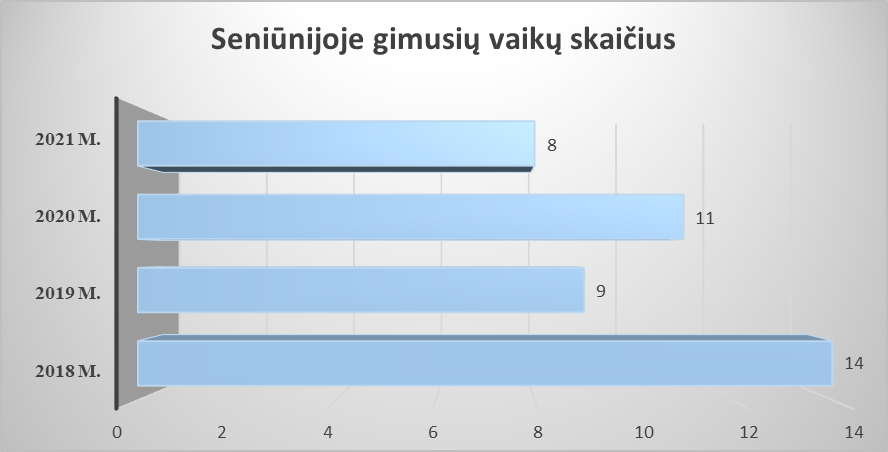 1 pav. Skirsnemunės seniūnijoje gimusių vaikų skaičius per paskutinius 4 metus.Užimtumo tarnybos Jurbarko skyriaus duomenimis, 2021 m. sausio 1 d. buvo registruoti 201 bedarbis, gyvenantys Skirsnemunės seniūnijoje. 2021 m. gruodžio 31 d. registruota 32 bedarbiais mažiau – 169 bedarbis.  Tai sudaro 9,68 proc. visų seniūnijos gyventojų, arba 15,21 proc. darbingo amžiaus seniūnijos gyventojų.  	Seniūnijos teritorijoje veikiančios imonės ir įstaigos:  Skirsnemunės kaime – Skirsnemunės Jurgio Baltrušaičio pagrindinė mokykla,             A. Paškausko prekybos centras, R. Juškienės UAB parduotuvė „Liepa“, D. Kasparavičienės IĮ (gėlės), bendrosios praktikos (šeimos) gydytojos T. Švedko kabinetas, VšĮ Jurbarko rajono pirminės sveikatos priežiūros centro Skirsnemunės medicinos punktas, reklamos gamybos A. Vaivados IĮ „ENONA“, katalikų Šv. Jurgio bažnyčia, Skirsnemunės evangelikų-liuteronų bažnyčia, evangelikų liuteronų diakonijos „Jurbarko sandora“ vaikų dienos centras, Skirsnemunės biblioteka, Jurbarko kultūros centro Skirsnemunės filialas. Pilies I kaime – Vilniaus dailės akademijos administruojama Panemunės pilis, viešbutis – restoranas „Best Baltic Panemunės pilis“, parduotuvė „Eglė“, UAB „Nigror“ priklausanti kavinė – baras „Prie pilies“ ir „Pilies parduotuvė“, VšĮ Jurbarko rajono pirminės sveikatos priežiūros centro Pilies 1-asis medicinos punktas, Pilies I kaimo biblioteka. Pilies II kaime – UAB „Vilmindė“ metalo supirkimo aikštelė.Kartupėnų kaime – UAB „Laukmeda“, J. Grumuldžio kaimo turizmo sodyba „Vila Bisena“.Naukaimio II kaime – Jurbarko miškų urėdijos Panemunės girininkija, Taikomosios aviacijos asociacijos aerodromas. Šilinės kaime – Panemunių regioninio parko direkcija, kempingas „Medaus slėnis“, VšĮ „Panemunių žiedai“, Šilinės bistro „Keltininkas“.Administracinės paslaugosSeniūnijoje dirba 6 darbuotojai, užimantys 5 etatus: seniūnas, vyriausioji specialistė, ūkvedys-energetikas, socialinė darbuotoja – 0,75 etato,  specialistė žemės ūkiui – 0,75 etato, valytoja – 0,5 etato.2021 m. gauta 278 gyventojų prašymų ir  įvairių raštų iš įstaigų, organizacijų, išsiųsta 93 raštai. Ataskaitiniais metais gyventojų prašymu išduota  90 pažymų, 51 leidimas laidoti, 18 leidimų kirsti, genėti ar pertvarkyti saugotinus želdinius, 74 leidimai prekiauti ar teikti paslaugas viešosiose vietose, 1 leidimas atlikti kasinėjimo darbus seniūnijos viešojo naudojimo teritorijoje, atitveriant ją ar jos dalį arba apribojant eismą joje. Gyventojai žodžiu kreipėsi dėl gatvių apšvietimo, palaidų šunų, kelių žvyravimo ir greideriavimo, gauti raštiški prašymai dėl kapaviečių atsisakymo ir perleidimo.  Ataskaitiniais  metais  atliktas 81 notarinis veiksmas. Sudaryti ir patvirtinti                                3 testamentai, 4 įgaliojimai, 1 kartą paliudytas parašo tikrumas  dokumentuose,  73 kartus paliudytas dokumentų nuorašų ir jų išrašų  tikrumas. 2021 m. parengta 18 seniūno įsakymų personalo (dirbančių pagal Užimtumo didinimo programą) klausimais, 5 įsakymai – veiklos klausimais.   Sudarytos 6 darbo sutartys dėl paskyrimo dirbti pagal Užimtumo didinimo programą. 2021 m. Elektroninio archyvo informacinėje sistemoje parengtas, suderintas ir patvirtintas seniūnijos 2022 m. dokumentacijos planas, dokumentų registrų sąrašas. Atsižvelgus į dokumentų išliekamąją vertę ir dokumentų saugojimo terminus, parengti, suderinti ir patvirtinti du dokumentų naikinimo aktai.Skirsnemunės seniūnijoje vykdoma gyvenamosios vietos deklaravimo funkcija Gyvenamosios vietos deklaravimo informacinėje sistemoje  (GVDIS). Šioje sistemoje atlikti veiksmai matosi 3 lentelėje.3 lentelė. 2021 m. atlikti veiksmai Gyvenamosios vietos deklaravimo informacinėje sistemoje.Seniūnijos biudžetasSeniūnijai 2021 m. pavestoms funkcijoms atlikti buvo skirta 62 650 Eur asignavimų, panaudota 62 284,75 Eur. Įvykdymas 99,41 proc. Didžiausia asignavimų dalis panaudota darbo užmokesčiui ir socialiniam draudimui –  skirta 56 587 Eur, iš kurių panaudota               56 578 Eur, tai sudaro 99,98 proc. nuo seniūnijai skirtų asignavimų darbo užmokesčiui ir socialiniam draudimui. Prekėms ir paslaugoms skirta 4 668 Eur asignavimų, iš kurių panaudota 4 536 Eur – šildymui, elektrai ir vandentiekiui ir kitoms komunalinėms paslaugoms skirta 3 327 Eur asignavimų, iš kurių panaudota 3 237 Eur, ryšių paslaugoms skirta 150 Eur asignavimų, panaudota 140 Eur, komandiruotėms ir kvalifikacijos kėlimo išlaidoms skirta 140 Eur asignavimų, panaudota 140 Eur, transporto išlaikymo ir transporto paslaugų įsigijimui skirta 839 Eur asignavimų, panaudota asignavimų 838 Eur, informacinių technologijų prekių ir paslaugų įsigijimo išlaidoms skirta 100 Eur, panaudota 69 Eur, kitų prekių ir paslaugų įsigijimo išlaidoms skirta 1 395 Eur asignavimų, panaudota 1 171 Eur.Skirsnemunės seniūnijos gauti asignavimai iš patalpų nuomos 2021 m. siekė 466 Eur. Skirsnemunės seniūnijos viešojo naudojimo teritorijų tvarkymui (kelių ir gatvių valymui žiemos metu, šienavimui, kapinių priežiūrai ir kt.) buvo skirta  18 100  Eur asignavimų, panaudota  18 100  Eur.Socialinis darbas2021 m. priimti 116 šeimų prašymai gauti paramą maisto produktais iš Europos pagalbos labiausiai skurstantiems asmenims fondo. Per ataskaitinį laikotarpį maisto produktus gavo 273  asmenys. Po kiekvieno maisto produktų išdalinimo, buvo teikiamos ataskaitos. 2021 m. piniginei socialinei paramai nepasiturinčioms šeimoms ir vieniems gyvenantiems asmenims buvo priimta 162  prašymai, šildymo išlaidų kompensacijai gauti 23, dėl išmokos vaikui gavimo 80, dėl vienkartinių pašalpų 36 prašymai. Skirsnemunės seniūnijoje 113 šeimų užpildė prašymus socialinei paramai mokiniams gauti (27 prašymais daugiau negu 2020 m.), 1 prašymas buvo nepatenkintas. 121 mokiniai gavo nemokamą maitinimą mokykloje, 97 mokiniai  gavo lėšas  mokinio reikmenims įsigyti (1 vaikui – 80,00 Eur). Išduotos 23 pažymos apie asmens šeimos socialinę padėtį ir gaunamas socialines išmokas. Dėl socialinių pašalpų, kieto kuro kompensacijų, išmokų vaikams, vienkartinių pašalpų, socialinės paramos mokiniams gavimo, maisto produktų iš ES intervencinių atsargų iš viso buvo gauti 530 prašymų (63 prašymais daugiau nei 2020 m.).    Surašyti 140 buities tyrimo aktai ir įvertintos socialinės paramos gavėjų buities ir gyvenimo sąlygos. 2021 m. užpildyti ir pateikti 18 asmens veiklos ir gebėjimo dalyvauti įvertinimo klausimynų.Per ataskaitinį laikotarpį Skirsnemunės seniūnijoje vyko 17 socialinės paramos teikimo komisijos posėdžių, kuriuose svarstyta 42 atvejai, iš jų išimties tvarka socialinė pašalpa skirta visai šeimai – 18, neskirta – 3 atvejai, skirta tik vaikams – 7 šeimoms. Taip pat Skirsnemunės seniūnijos teikimo komisija svarstė 14 atvejų dėl piniginių ir nepiniginių teikimo išmokų formų.Seniūnijoje konsultuojama socialiniais klausimas, tarpininkaujama dėl nemokamos teisinės pagalbos, kompleksiškai vertinama pagalbos asmeniui ar šeimai poreikis, tarpininkaujama dėl kitų pagalbos priemonių.  Keliai, komunalinis ūkisJurbarko rajono savivaldybės tarybos 2018 m. gruodžio 20 d. sprendimu Nr. T2-319 Skirsnemunės seniūnijoje yra  89,66 km vietinės reikšmės kelių. Seniūnijai skirta 21 000 Eur Kelių priežiūros programos lėšų vietinės reikšmės keliams žvyruoti ir greideriuoti. Šios lėšos buvo panaudotos: 5 500 Eur – kelių ir gatvių greideriavimui (darbus atliko UAB „Dunokai“),  15 500 Eur – žvyruotų kelių ir gatvių remontui. Atvežta ir paskleista 593,87 kub. m žvyro (darbus atliko UAB „Jurmelsta“). Prižiūrėta 78 km seniūnijos vietinės reikšmės kelių su žvyro danga.Ataskaitiniais metais suremontuota 170 kv. m  išasfaltuotų gatvių. Darbus atliko UAB „Dunokai“. 2021 m. buvo atlikti dalies Kalno g. (kelias Nr. Sk38), Skirsnemunės kaime, Jurbarko raj. sav. asfaltavimo darbai. Pagal parengtą statybos techninis darbo projektą buvo išasfaltuota  722 m ilgio Kalno gatvės atkarpa. Kelio remonto bei asfaltavimo rangos darbus atliko UAB „Jurmelsta“. Atliktų darbų vertė 251 180 ,90 Eur.2021 m. lapkričio mėnesį buvo atliktas automobilių parkavimo aikštelės prie viešojo pastato Nemuno g. 33, Skirsnemunės kaime remontas. Sudėti betoniniai bordiūrai, supilta skaldos danga. Lėšos skirtos iš Jurbarko rajono savivaldybės biudžeto. Rangos darbus atliko UAB „Namo rūbas“. Atliktų darbų vertė 4 998,27 Eur.Su užimtumo programos darbininkais ir visuomenei naudingą veiklą atliekančias asmenimis tvarkytos pralaidos, gilinti ir valyti grioviai, remontuoti seniūnijos keliai ir gatvės. Užimtumo didinimo programa, visuomenei naudinga veikla2021 m. Užimtumo didinimo programai finansuoti (2021-04-01 – 2021-12-15 laikotarpiui) iš savivaldybės biudžeto skirta ir panaudota asignavimų 1 120 Eur (ūkinio inventoriaus įsigijimo išlaidoms-prekėms), iš Valstybės biudžeto skirta ir panaudota asignavimų 9 275 Eur (kitų prekių ir paslaugų įsigijimo išlaidos, darbo užmokesčiui ir socialinio draudimo įmokoms). Pagal Užimtumo programą Skirsnemunės seniūnijoje  buvo įdarbinti 5 asmenys, dirbo 2 132 val. Seniūnijos darbininkai atliko aplinkos priežiūros darbus, tvarkymo ir želdinių priežiūros darbus Skirsnemunės seniūnijos viešosiose erdvėse. Buvo tvarkomas ir prižiūrimas 18,62 ha viešųjų erdvių plotas. Taip pat buvo šalinami savaiminio augimo krūmai pakelėse, valomi grioviai ir pralaidos. Darbininkai pavasarį pakeitė dalį Skirsnemunės senųjų katalikų kapinių tvoros.Siuntimų atlikti visuomenei naudingą veiklą išrašyta 87, iš jų su  23 asmenimis  Skirsnemunės seniūnija sudarė sutartis atlikti visuomenei naudingą veiklą. Seniūnijos gyventojai, gaunantys socialines išmokas, 1880 val. vykdė visuomenei naudingą veiklą. Lyginant su 2020 m. sudaryta 1 sutartimi  daugiau, bet dirbta 84 valandomis mažiau. Likę asmenys visuomenei naudingą veiklą atliko Skirsnemunės Jurgio Baltrušaičio pagrindinėje mokykloje, Skirsnemunės arba Pilies kaimo bendruomenėse, Panemunės girininkijoje.  Buvo šienaujamos viešosios erdvės, tvarkomos šiukšlės, grėbiami lapai, tvarkomos pakelės.	Žemės ūkis	Skirsnemunės seniūnija organizuoja ir įgyvendina valstybės perduotas funkcijas žemės ūkio srityje. Žemės ūkio srityje atliktų funkcijų skaičius 2021 metais, bei palyginimą su 2020 metais atliktomis funkcijomis galima matyti 4 lentelėje.         4 lentelė. 2020-2021 m. žemės ūkio srityje atliktų funkcijų skaičius2021 metais Skirsnemunės seniūnijoje deklaruotų pasėlių struktūroje didžiausią dalį – 49,00 proc. sudarė žieminiai ir vasariniai kviečiai, 10,45 proc. viso deklaruoto ploto užėmė daugiametės ganyklos pievos ir pievos iki 5 metų senumo, 13,46 proc. sudarė žieminiai rapsai. 2021 metų pabaigoje seniūnijoje kiaulės buvo auginamos 43 ūkiuose. Juose buvo laikomos 150 kiaulių.             Pasibaigus pasėlių deklaracijai seniūnijoje buvo taisomi neatitikimai, atsiradę deklaravimo metu bei konsultuojami žemdirbiai šiais klausimais, buvo padedama žemdirbiams atsakyti į gautus užklausimus, konsultuojama telefonu arba tiesiogiai atvykus į seniūniją, aprašomi ir tikslinami  kontrolinių žemės sklypų ribų pasikeitimai. Taip pat konsultuojami žemdirbiai bei daromi pakeitimai valdoje dėl viršyto azoto kiekio dirvoje, atliktas valdos perdavimas pareiškėjui mirus. Konsultuoti seniūnijos gyventojai apie valstybės ir Europos sąjungos teikiamą paramą bei teikta informacija apie žemės ūkio gamintojams išmokamas išmokas. Seniūnijos kiaulių laikytojai buvo informuoti apie kiaulių registravimo ir ženklinimo reikalavimus.	Kultūra ir sportasSeniūnijoje kultūrinius renginius organizuoja Jurbarko kultūros centro Skirsnemunės skyrius, Skirsnemunės J. Baltrušaičio pagrindinės mokyklos bendruomenė, Skirsnemunės ir Pilies I kaimų bibliotekos, Skirsnemunės ir Pilies kaimo bendruomenės.  2021 metais dėl užsitęsusio karantino seniūnijoje neįvyko keletas jau tradiciniais tapusių renginių 2021 m. liepos 6 d. vyko Lietuvos valstybės dienos paminėjimas.2021 m. rugpjūčio 22 d. vyko Skirsnemunės miestelio šventė, sutampanti su Šv. Baltramiejaus atlaidais. Po  mišių, laikytų Skirsnemunės Šv. Jurgio bažnyčioje, miestelio stadione  vyko aktyvios futbolo varžybos,  prie seniūnijos veikė vaikų kiemelis, koncertavo Jurbarko kultūros centro ir Skirsnemunės skyriaus  muzikos ir šokių kolektyvai, grupės „Trivaišis“ koncertas. Jurbarko kultūros centro Skirsnemunės mėgėjų teatro „Pakeleivis“ pristatė Birutės Šneiderienės režisuoto spektaklio N. Gogolio „Revizorius“ premjerą.  Atidaryta Rūtos Vasiliauskienės tapybos darbų paroda.2021 m. gruodžio 6 d. vyko seniūnijos eglės įžiebimo šventė.2021 m. gruodžio 14 d. kartu su savivaldybės meru ir žemės ūkio skyriaus vedėju, aplankyti Skirsnemunės seniūnijoje ūkininkaujantys Darius ir Laimutė Bružai, kuriems įteiktas simbolinis apdovanojimas – stiklinė „Bitutė“.Viešoji tvarkaSkirsnemunės seniūnijoje viešąją tvarką palaikyti padeda Marijampolės apskrities vyriausiojo policijos komisariato Jurbarko rajono policijos komisariato policininkai. Seniūnijos skelbimų lentoje viešinami Skirsnemunės seniūniją aptarnaujančių policijos pareigūnų kontaktai. Problemos ir perspektyvosSeniūnijoje kiekvienais metais mažėja gyventojų skaičius. Per 2021 m. gyventojų skaičius sumažėjo 54 gyventojais. Ypač mažėja darbingo amžiaus gyventojų skaičius. Per 2021 m. Skirsnemunės seniūnijoje gyventojų, kurių amžius nuo 18 iki 65 metų, skaičius sumažėjo 39 žmonėmis. Mokyklinio amžiaus vaikų skaičius sumažėjo neženkliai, tačiau per metus daugiau kaip 9 proc. sumažėjo ikimokyklinio amžiaus vaikų. Mažėjant seniūnijos gyventojų skaičiui, žmonių, kurių amžius virš 65 metų skaičius lieka beveik nepakitęs. Tai rodo, kad Skirsnemunės seniūnijos bendruomenės amžiaus vidurkis didėja.. Užimtumo tarnybos Jurbarko skyriaus duomenimis, per ataskaitinius metus bedarbių skaičius seniūnijoje sumažėjo 1,2 karto, tačiau vis dar yra aukštas. Net 15,21 proc. darbingo amžiaus seniūnijos gyventojų 2021 m. gruodžio 31 d. buvo registruoti Užimtumo tarnyboje.  Nors gyventojų skaičius seniūnijoje per ataskaitinius metus sumažėjo 3,09 proc., dėl gana aukšto bedarbystės lygio ir dėl mažėjančio darbingo amžiaus gyventojų skaičiaus viešojo administravimo krūvis seniūnijai pastoviai didėja. Daugėja gyventojų, kurie kreipiasi dėl socialinių išmokų bei kuriems reikalingos socialinės paslaugos.  Lyginant su 2020 m., 2021 m. gauta 11,9 proc. daugiau prašymų dėl įvairių socialinių išmokų ir paramos. Be viešojo administravimo paslaugų seniūnija organizuoja arba pati vykdo viešojo naudojimo teritorijų tvarkymą ir priežiūrą. Kelių ir gatvių valymo žiemos metu ir kapinių priežiūros paslaugos yra perkamos. Seniūnija pati prižiūri 19,83 ha viešųjų erdvių. Be šių viešųjų erdvių priežiūros seniūnija savo jėgomis pakelėse pjauna žolę, kerta krūmus, remontuoja ir prižiūri lauko infrastruktūrą – lauko baldus, pavėsines, laiptus.Visi viešųjų erdvių, pakelių priežiūros ir tvarkymo darbai reikalauja nemažų žmogiškųjų išteklių. Skirsnemunės seniūnija neturi nei vieno pastovaus darbininko etato. Paskutinių 7 metų tendencija yra tokia, kad pastoviai mažėjant užimtumo didinimo programos lėšoms, mažėja žmonių, galinčių dalyvauti šioje programoje, skaičius. 2015 metais Skirsnemunės seniūnija pagal viešųjų darbų programą buvo įdarbinusi 17 žmonių, 2016 metais buvo įdarbinta 15 žmonių, 2017 metais  – 13 žmonių (4 žmonės pagal viešųjų darbų programą ir 9 žmonės pagal užimtumo didinimo programą), 2018 metais pagal užimtumo didinimo programą buvo įdarbinti 8 asmenys, 2019 metais įdarbinti 6 žmones vidutiniškai trijų mėnesių laikotarpiui, 2020 metais Skirsnemunės seniūnija pagal gautas užimtumo programos lėšas įdarbino 6 žmones vidutiniškai 2,66 mėnesių laikotarpiui, o 2021 metais Skirsnemunės seniūnija pagal gautas užimtumo programos lėšas įdarbino 5 žmones vidutiniškai 2,6 mėnesių laikotarpiui Taip pat pastoviai mažėja ir žmonių, atliekančių visuomenei naudingą veiklą skaičius. Esant darbo jėgos mažėjimo tendencijai, kuomet per septynis metus dirbančiųjų pagal užimtumo didinimo programą skaičius Skirsnemunės seniūnijoje sumažėjo daugiau kaip tris kartus, tvarkomų viešųjų erdvių plotai padidėjo. Dėl darbo jėgos trūkumo seniūnijai tampa sunku užtikrinti savalaikę ir kokybišką visų viešųjų erdvių priežiūrą. Prižiūrint viešąsias erdves situaciją šiek tiek palengvino ankstesniais metais įsigyta technika, kuri leido labiau mechanizuoti teritorijų priežiūrą. 2018 m. buvo įsigytas prikabinamas greideris skirtas kelių priežiūrai ir sniego valymui. 2019 m. įsigyta traktorinė šluota, bei traktorinis smėlio-druskos mišinio barstytuvas gatvių priežiūrai žiemą. 2021 metais įsigytas frontalinis krautuvas. Tačiau, net ir mechanizavus dalį darbų, vis tiek išlieka problema dėl žmogiškųjų išteklių trūkumo. Darbuotojai, įdarbinti seniūnijoje pagal užimtumo didinimo programą negali valdyti sunkiosios technikos, net jei turi tam tinkamą kvalifikaciją, nes laikinojo pobūdžio visuomenei naudingiems darbams atlikti darbuotojai įdarbinami tik nekvalifikuotam darbui – aplinkos tvarkymui. Be to šie darbuotojai nėra materialiai atsakingi asmenys. Kita problema su pagal užimtumo didinimo programą dirbančiais darbininkais yra tai, kad jie įdarbinami nuo balandžio mėnesio iki gruodžio mėnesio vidurio. Nuo gruodžio pabaigos iki kovo mėnesio pabaigos seniūnija neturi nei vieno darbininko, nors tuo metu reikia valyti sniegą nuo šaligatvių ir aikščių, barstyti smėlio-druskos mišiniu slidžias įkalnes, sankryžas ir dirbti kitus darbus. Visuomenei naudingą veiklą atliekančių asmenų skaičius taip pat kasmet pastoviai mažėja. Nors dalis darbų nudirbama su šių žmonių pagalba, tačiau kyla problemų su darbų planavimu, organizavimu ir jų įvykdymu, nes su šiais, už pašalpas atidirbančiais asmenimis seniūnija neturi darbo santykių. Jie seniūnijoje neįdarbinami. Visuomenei naudingą veiklą atliekantys asmenys yra pagalba seniūnijai, tačiau neatstoja darbininkų.Siekiant užtikrinti savalaikį ir kokybišką viešųjų teritorijų tvarkymą ir priežiūrą seniūnijai reikalingas pastovaus darbininko etatas.Seniūnijos viešoji infrastruktūra labiausiai sukoncentruota Skirsnemunės kaime, kur gyvena 44 proc. seniūnijos gyventojų.  Gyvenvietėje veikia mokykla, vaikų darželis, Jurbarko kultūros centro skyrius, Skirsnemunės seniūnija. Bendras Skirsnemunės gyvenvietės gatvių ir kelių tinklas yra 13,485 km, tačiau pėstiesiems skirtų šaligatvių yra tik 731 m. Pėstieji Skirsnemunės kaime dažniausiai vaikšto važiuojamąja gatvių dalimi. Ypač ryški problema yra dėl vaikų. Kadangi mokykla yra pačioje gyvenvietėje,  Skirsnemunėje bei artimiausiuose kaimuose gyvenantiems moksleiviams  pavėžėjimo paslauga neteikiama, todėl vaikai iš namų į mokyklą bei atgal  eina pėsčiomis. Gatvėse, prie kurių nėra šaligatvių, vaikai eina važiuojamąja gatvės dalimi. Tai nėra saugu. Pagrindinės gatvės Skirsnemunėje yra apšviestos tamsiu paros metu, tačiau dar reikėtų įvesti apšvietimą Sodų ir Molynės gatvėse. Be Skirsnemunės gyvenvietės, gatvės tamsiu paros metu dar apšviečiamos Vencloviškių ir Pilies I kaimuose, kuriuose gyvena  22,6 proc. seniūnijos gyventojų. Atsižvelgiant į gyventojų kiekį ir tankumą, gatvių apšvietimas dar būtų reikalingas Žilvičių gatvės atkarpoje Jakaičių kaime ir Jaunimo gatvės atkarpoje Antkalniškių kaime. 2021 m. buvo naujai išasfaltuota  722 m ilgio Kalno gatvės atkarpa Skirsnemunės kaime. Sumažėjo dulkių tarša abipus gatvės esančiose sodybose, bei pagerėjo Skirsnemunės, Skirsnemuniškių I, Skirsnemuniškių II, Skirsnemuniškių III ir Antkalniškių kaimų gyventojų susisiekimo su seniūnijos bei rajono centrais kokybė. SMALININKŲ SENIŪNIJABendra informacijaSeniūnijos plotas 2 228 ha., jis ribojasi su Viešvilės ir Jurbarkų seniūnijomis. Gyventojų skaičius 2021 m. gruodžio 31 d. duomenimis – 1 246 , iš jų : 642 moterys, 604 vyrai. Naujai deklaravo - 50, 8-iems priimti sprendimai dėl deklaravimo duomenų keitimo, 4 - įtraukti į gyvenamosios vietos neturinčių asmenų apskaitą, 3 asmenys deklaravo išvykimą iš Lietuvos Respublikos ilgesniam nei šešių mėnesių laikotarpiui. Seniūnijoje veikia įstaigos ir įmonės: medienos perdirbimo įmonė UAB „Jurlota“, Jono Menco paukštininkystės ūkis, autoservisas UAB „Ardona“, Smalininkų kartodromas, MB Tauro linija, Smalininkų paštas, Smalininkų ambulatorija, VšĮ Jurbarko raj. PSPC filialas, Smalininkų technologijų ir verslo mokykla, Smalininkų Lidijos Meškaitytės pagrindinė mokykla, Mažosios Lietuvos Jurbarko krašto kultūros centras, fotografijų, rankdarbių ir suvenyrų galerija „Violetos Galerija“, Jurbarko raj. savivaldybės viešosios bibliotekos Smalininkų m. filialas, VšĮ Smalininkų senjorų namai, Jurbarko evangelikų liuteronų parapijos diakonija „Jurbarko sandora“ VšĮ Senovinės technikos muziejus, A. Ašmonienės kaimo turizmo sodyba, Erikos Liutkevičienės sodyba, Smalininkų žirgynas, UAB „Čia Market“ parduotuvė, UAB „Gulbelė“ parduotuvė, E. Liuokaičio IĮ parduotuvė, UAB „Sibena“ parduotuvė, Hanco baldų ir įvairių smulkmenų krautuvėlė, 2 kirpyklos.Seniūnijoje veikia keletas visuomeninių organizacijų: Smalininkų bendruomenės centras, Smalininkų tautinio, kulinarinio paveldo puoselėjimo bendruomenė, asociacija „Martyno žąsys“, Oro Skautai, Sporto klubas „Pirmasis setas“, Kartingų sporto komanda „TS motorsports“; Smalininkų jaunimo klubas „Aukštyn kojom“, neformali jaunimo savanorių grupė –„Šūlės vaiduoklis“, Evangelikų liuteronų bažnyčia, Smalininkų Šv. Juozapo bažnyčia.Seniūnija suskirstyta į tris seniūnaitijas: Smalininkų miesto seniūnaitiją, seniūnaitė –Daiva Babilienė, Smalininkų kaimo seniūnaitija, seniūnaitis – Vidas Kvietkus ir Vidkiemio kaimo seniūnaitija, seniūnaitė – Simona Janikauskienė.Seniūnijoje dirba: 2 valstybės tarnautojai ir 5 darbuotojai dirbantys pagal darbo sutartis. Trys darbuotojai turi aukštąjį išsilavinimą.Savo veikloje seniūnija vadovaujasi Lietuvos Respublikos Konstitucija, Lietuvos Respublikos vietos savivaldos įstatymu, kitais įstatymais ir poįstatyminiais aktais, savivaldybės tarybos sprendimais, mero potvarkiais, administracijos direktoriaus įsakymais ir Jurbarko rajono savivaldybės  administracijos Smalininkų seniūnijos veiklos nuostatais patvirtintais 2019-02-22 Jurbarko rajono savivaldybės administracijos direktoriaus įsakymu Nr. O1-188. Administracijos paslaugosDarbuotojai yra aprūpinti darbo priemonėmis ir kompiuterine technika. Jie dirba su ,,Biudžetas VS“, ,,Ūkininkų registras“, ,,Gyventojų registras“, „Registrų centras“, ,,Socialinė parama“, vieno langelio DVS ir REGIA programomis, naudojasi el. paštais.	  Per 2021 metus iš gyventojų gauti 156 prašymai dėl pažymų, charakteristikų, šeimos sudėties. Išduotos: 14 charakteristikų, 53 pažymos patvirtinančios juridinį faktą, 50 pažymų apie  asmens deklaruotą gyvenamąją vietą, 32 pažymos gyvenamosios patalpos savininkams, 1 pažyma dėl įtraukimo į GVNA apskaitą. Ne mažai gyventojų žodiniu prašymu kreipėsi dėl nesutarimų su kaimynais, gatvių apšvietimo, kelių žvyravimo, palaidų šunų laikymo, viešosios rimties trikdymo ir kitais klausimais. Visi gyventojų prašymai išpildyti. 	Priimti 8 sprendimai dėl deklaravimo duomenų keitimo. Per 2021 metus gauti 54 prašymai išduoti leidimą. Patvirtinti: 19 medžių kirtimo ir genėjimo, 18 prekiauti, 3 atlikti kasinėjimo darbus ir 14 laidoti leidimai. Atlikti 25 notariniai veiksmai. Pagal užimtumo didinimo programą sudarytos 4 darbo sutartys. Per 2021 metus išsiųsti 32, gauti 16 raštai,  dokumentų valdymo sistemoje parengta  109 vidaus susirašinėjimo dokumentai, įvairiais klausimais priimti 2 seniūno įsakymai. Visus metus organizuoti prekių, darbų ir paslaugų viešieji pirkimai.2019-12-31 sniego valymo paslaugos viešojo pirkimo – pardavimo sutartis Nr.G1-293 pratęsta iki 2021-12-31. Sudarytos naujos sutartys 2021-06-04 su UAB „ Jurbarko komunalininku“ dėl biotualetų paslaugų teikimo (sutartis Nr.G1-106), 2021-11-15 su UAB „Jurmelsta“ dėl Nemuno g. 39 daugiabučio namo kiemo stovėjimo aikštelės darbų (sutartis Nr.G1-213). Seniūnijos biudžetas2021 metais seniūnijos pavestoms funkcijoms atlikti ir darbo organizavimui asignavimų planas – 72300,00 eurų. Gauta asignavimų 73 108,69 eurų. Didžiausia asignavimų dalis panaudota darbo užmokesčiui ir socialinio draudimo įmokoms – 65274 eurų t. y. 90,32 proc. nuo seniūnijai skirtų asignavimų.Laikinųjų darbų organizavimui iš užimtumo didinimo programos skirta lėšų – 10049, panaudota - 10049 eurai. Visos biudžetinės lėšos panaudotos pagal tiesioginę paskirtį.   Socialinis darbasSocialines paslaugas teikia socialinė darbuotoja ( 0,5 etato). Seniūnijoje padaugėjo prašymų išmokoms ar kitokiai paramai gauti.2021 metais iš EB intervencinių atsargų teikimo maisto produktus gavo 109 gyventojai. Įvyko 10 socialinės paramos teikimo komisijos posėdžiai. Svarstyti 23 atvejai dėl socialinės pašalpos skyrimo visai šeimai ir socialinės pašalpos skyrimo vaikui. Socialinių pašalpų skirta: 22 - visai šeimai ir 1 - vaikui. Priimti prašymai išmokai ar kitokiai paramai gauti. Surinkti reikiami dokumentai ir pažymos prie prašymų.Žemės ūkisŽemės ūkio specialistė padeda gyventojams užpildyti paraiškas tiesioginėms išmokoms gauti už deklaruotus pasėlius, įbraižo deklaruotus laukus elektoniniame žemėlapyje, patvirtina ir atspausdina pareiškėjų pateiktas paraiškas tiesioginėms išmokoms gauti už žemės ūkio naudmenas ir kitus plotus, aprašo išankstinius kontrolinių žemės ūkio sklypų ribų pasikeitimus, bei įkelia į programą pateiktas sklypų nuotraukas. Priima prašymus dėl žuvusių pasėlių. Registruoja, išregistruoja ir atnaujina žemės ūkio ir kaimo valdas valdų registre, atnaujina ūkininko ūkio registracijos duomenis Lietuvos Respublikos ūkininkų ūkių registre. Iš Žemės ūkio ir kaimo verslo registro išduoda pranešimus apie valdos įregistravimą, valdos duomenų atnaujinimą, valdos duomenų išrašą, valdos ekonominio dydžio (VED) apskaičiavimo išrašą. Išduoda pažymas dėl žemės ūkio veiklos. Kartą per ketvirtį suveda į ūkinių gyvūnų registro sistemą seniūnijos teritorijoje laikomas bei skerdžiamas kiaules. Informuoja apie kiaulių maro keliamą grėsmę ir prevenciją, apsisaugojimo priemones.2021 metais:  atnaujintos 35 žemės ūkio ir kaimo valdos, įregistruota 1 nauja žemės ūkio ir kaimo valda:užpildytos 23paraiškos tiesioginėms išmokoms už deklaruotus pasėlius gauti;išpildyti 4 prašymai pakeisti paraiškos duomenis.Keliai, komunalinis ūkisVietinių kelių ilgis - 37,663 km. Vietinių kelių, Smalininkų miesto gatvių priežiūrai ir remontui iš kelių priežiūros ir plėtros programos skirti 8 300 eurų. Per 2021 metus kelių priežiūrai ir remontui išleisti: greideriavimui 1117,09 eurai, žvyravimui 4380,17 eurai, vietinės reikšmės kelių su asfalto danga duobių užtaisymo darbams 2617,85 eurų.  Prižiūrint medžius, Nemuno gatvėje, esančiose ąžuolų alėjoje, išpjauti ir išgenėti už 1500,46 eurų avarinės būklės medžiai, keliantys grėsmę žmonių gyvybei bei turtui. Nuolat iš Smalininkų miesto išvežti medžių lapai, šiukšlės, seni gyventojų baldai, buitinė technika, automobilių padangos, prižiūrėti miesto skverai ir parkai.Nuolat, teikta pagalba Lidijos Meškaitytės gimtinės sodybos šeimininkei, Onutei Burneikienei, tvarkant aplinką, pjaunat žolę. Daug kartų padėta atlikti įvairius darbus Senovinės Technikos muziejui. Ištisus metus prižiūrėtos 8 neveikiančios kapinės. Nušienauta 65 km. pakelių, išvalyti jų grioviai. Pasiruošta šildymo sezonui – pagaminta 80 m³ malkų seniūnijos ir ambulatorijos patalpoms šildyti.Organizuota kasmetinė Nemuno šventė, apmokėta už garso technikos nuomą 380 eurųSuderinti dokumentai su Valstybės sienos apsaugos tarnyba prie LR VRM dėl uosto žemės sklypo formavimo ir pertvarkymo projekto rengimo.Sudaryta sutartis ir nuomoti du biotualetai 7 mėn. už 500 eurų, buvo naudoti Smalininkų mieste švenčių metu, atvykusių turistų ir kt. reikmėms.2021 metais seniūnija įsigijo sodo traktorių „Husqvarna“ ir motorinį pjūklą „Stihl“, grandinės galandinimo staklės.Pratęstas Stoties gatvės apšvietimas 235 m.Atlikti automobilių stovėjimo aikštelės, prie daugiabučio namo Nemuno g. 39, remonto darbai už 4945,83 eurų.Įsigyti kelio ženklai už 295 eurus, kelio ženklų atramos 21 vnt. už 489 eurus.Įsigytos Kalėdinės girliandos už 297,82 eurus. Užimtumo didinimo programa, visuomenei naudinga veikla2021 m. kovo 19 d. tarp Jurbarko rajono savivaldybės administracijos ir Jurbarko rajono savivaldybės administracijos Smalininkų seniūnijos pasirašyta „Laikinųjų darbų organizavimo ir finansavimo sutartis“ Nr.G4-121. Sutarties dalykas - Užimtumo didinimo programos įgyvendinimas ir finansavimas. Šiai programai skirta: 9570 eurai, iš jų: darbo užmokesčiui 8700 eurai, kitoms išlaidoms 870 eurai. Programai įgyvendinti pirkta: darbo apsaugos priemonės, darbo įrankiai ir priemonės, atsarginės dalys, benzinas, tepalai, dažai ir kitos prekės. Iš viso per metus skirta  ir išleista 9570 eurai. Viešosioms erdvėms prižiūrėti ir tvarkyti sudarytos 4 darbo sutartys.2021 metais visuomenei naudingą veiklą atliko 42 seniūnijos gyventojai. Sudarytos 46 sutartys. Atidirbimo laikas už gaunamas socialines išmokas ar teismo paskirtas nuobaudas nuo kelerių iki 40 valandų per mėnesį. Dirbantys atliko įvairiausius aplinkos tvarkymo darbus – tvarkė uosto pylimą, pakeles, skverus, pjovė žolę, vežė lapus, valė griovius bei pralaidas, šlavė ir barstė šaligatvius, prižiūrėjo kapines, padėjo ruošiantis miesto šventėms. Kultūra ir sportasPer 2021m. Mažosios Lietuvos Jurbarko krašto kultūros centras suorganizavo 24  renginius: gegužės 10 d.- Vidos Povilauskienės akvarelės darbų parodą „Čia mano namai“ atidarymas, gegužės 13 d., - poezijos  vakarą „Gegužnakčio skaitymai“, gegužės 15d.- 2021 Motojurgines, gegužės 31d. –„Oro kadetų mokyklos steigimo konferenciją“, birželio 12 d.- Tarptautinį šiuolaikinio cirko festivalį „Cirkuliacija“, birželio 16-19 d. stovyklą „Sakale lėk“, birželio 26 d-. Kafijos valandą, birželio 27 d.- Jungtinę Jurbarko K. Glinskio ir Smalininkų „Ažuolynės“ teatrų premjerą H. Kunčiaus „Jonas Sobieskis“, liepos 1d. - Lidijos Meškaitytės vardo plenerą, liepos 6d.-Karaliaus Mindaugo karūnavimo dieną, liepos 17 d.- Smalininkų Nemuno šventę, liepos 18d.- Jungtinę Jurbarko K. Glinskio ir Smalininkų „Ąžuolynės“ teatro spektaklį H. Kunčiaus „Jonas Sobieskis“, liepos 20d.- meninės edukacinės chorų stovyklos koncertą „Muzika mus jungia 1“,rugpjūčio 10 d.-džiazo vakarą su grupe „CinAmonas“, rugpjūčio 29 d. –prisiminimų vakarą V. Žemaičiui atminti, rugsėjo 3 d.-Jungtinę Jurbarko K. Glinskio ir Smalininkų „Ąžuolynės“ teatrų spektaklį H. Kunčiaus „Jonas Sobieskis“,spalio 7d.paskaitą „Mitybos reikšmė širdies ir kraujagyslių ligų bei cukrinio diabeto atsiradimui ir prevencijai. Sveikatai palankaus maisto gaminimo principai“, spalio 10 d.- XII Teatro meno šventę „Senjorai ir jaunystė“, spalio 22 d.-kino filmą „Padūkėlė Turu“ ir „Naktinė žvejyba“, spalio 31 d.-monospektaklį „Pamišėlio užrašai“, lapkričio 26 d. – Kariuomenės minėjimą, gruodžio 2d. –Almos Budraitytės-Busch parodos atidarymą, gruodžio 5 d.- pilietiškiausio smalininkiečio apdovanojimą, gruodžio 9d. Kalėdinės eglutės įžiebimą.Per 2021 metus Jurbarko rajono savivaldybės viešosios bibliotekos Smalininkų filialas  surengė: 4 renginius suaugusiems: vasario 17 d. - mokytojos Angelės Grabauskienės piešinių parodos atidarymą, gegužės 20 d. kartu su neįgaliųjų draugija paminėjo poeto Vytauto Mačernio  100 metų jubiliejų, birželio 22 d. kartu su neįgaliųjų  draugija paminėjo Joninių šventę, liepos 1 d. vyko Tarptautinis poezijos pavasaris. Vaikams suorganizavo: vasario 16 d.- popietę „ Atverk duris vasarai“,  Užgavėnių šventėje vaikai sveikino More ir Kanapinį, spalio 26 d. prie literatūrinės parodos Mažajai Lietuvai „Mažoji Lietuva-kitokia“vykdė edukacinę pamoką devintokams, gruodžio mėnesį vykdė projektą „ Mano pasaka kvepia kalėdine egle“. Visus metus aptarnavo bibliotekos lankytojus.Turizmas ir švietimas, aktyvios bendruomenės veiklaSmalininkuose veikiantį Justino Stonio Senovinės technikos muziejų aplankė apie 2591 turistų iš Lietuvos ir kitų valstybių. 2021 m. muziejus įgijo 761 eksponatų. Vienam didžiausių pasaulyje Holokausto memorialinio muziejui Vašingtone (JAV) muziejaus įkūrėjas habil. dr. Justinas Stonys rugpjūčio 30 d. perdavė keturias Jurbarko žydų bendruomenę menančias knygas.Iki karantino pradžios buvo dažnai lankoma Lidijos Meškaitytės sodyba. Glaudus ir visose srityse sėkmingas seniūnijos, bendruomenės, Smalininkų technologijos ir verslo mokyklos, Smalininkų Lidijos Meškaitytės pagrindinės mokyklos ir Mažosios Lietuvos Jurbarko krašto kultūros centro bendradarbiavimas. Beveik visi renginiai vyksta kuriant, įgyvendinant ir dalyvaujant visoms vietos institucijoms. Darželio g. 2A įkurtas vaikų dienos centras. Įkūrus dienos centrą ir sutvarkius aplinką, pagerėjo seniūnijos įvaizdis, padidėjo vaikų ir jaunimo užimtumas, sprendžiamos socialinės problemos. Senojo Smalininkų uosto teritorijoje suorganizuota tradicinė „Nemuno šventė“. Rugsėjo 1-osios, Mokslo ir žinių dienos koncertas Smalininkų technologijų ir verslo mokykloje, yra tradicinis, jame koncertuoja Lietuvos teatro ir muzikos akademijos profesoriai Vladimiras Prudnikovas (vokalas) ir Nijolė Ralytė (fortepijonas) su savo talentingiausiais studentais, pritraukia žmones iš aplinkinių seniūnijų.Problemos ir perspektyvosSeniūnija ribojasi su tarptautinės reikšmės vidaus vandenų E41 keliu, eksploatuojamas kelias yra paženklintas šviečiančiais navigaciniais ženklais (keliauti galima ir tamsiu paros metu). Navigacijos laikotarpiu Nemuno upės vagoje garantuojamas 1.5 m. gylis. Keliauti upe yra sudarytos geros sąlygos. Siekti Smalininkų miestui kurortinės teritorijos statuso suteikimo. Kad būtų sudaryta prieiga pasinaudoti vandens kelio teikiamomis galimybėmis, sieksime atgaivinti Smalininkų senąjį uostą, jame įrengti mažųjų laivelių prieplauką, Nemuno upėje įrengti vandens transporto priemonių nuleidimo vietą (prieplauka reikšmingai pagerintų pramoginės laivybos infrastruktūrą rajone, sudarytų geresnes sąlygas organizuoti renginius ant vandens, didintų miesto patrauklumą turistams, prisidėtų prie rajono ekonominės situacijos gerinimo, taptų patrauklia vieta laikyti bei prižiūrėti laivelius ir kitų rajonų gyventojams).  Atverti vaizdą į Nemuno upę, iškirsti gausiai apaugusias karklais pakrantes. Smalininkų apylinkėse yra natūralaus gamtinio gydomojo purvo, moksliškai ištyrus šiuos išteklius, būtų galimybė naudoti juos žmonių sveikatos atstatymui bei poilsiui.Dauguma seniūnijoje esantys namai - senos statybos, prastos būklės. Jie įrašyti į kultūros paveldo registrą. Pastatų savininkai dėl savo finansinės padėties negali atlikti minimalios pastatų priežiūros. Neprižiūrimas ir senosios geležinkelio stoties pastato stogas, adresu Stoties g. 4, apleisti ūkiniai pastatai Nemuno g. 28, 50, 74, 78.Ąžuolų ir liepų alėjos – gyventojų ir seniūnijos rūpestis, dalis medžių yra avarinės būklės, kelia pavojų gyventojų gyvybei ir jų turtui.Plaukiojimo baseinas, esantis Parko g. - avarinės būklės, reikia priimti sprendimą dėl jo tolimesnės perspektyvos.Buvusios šaudyklos ir atviro plaukymo baseino gelžbetoninių takelių konstrukcijų liekanos kelia pavojų žmonių saugumui.Yra nelegalios statybos statinių, malkinių, garažų, sandėliukų. Problemiška vieta seniūnijoje - užlieti gyventojų sklypai tarp Darželio ir Lauko gatvių. Nepakanka darbininkų tinkamai prižiūrėti aplinką, nespėjama savalaikiai nupjauti žolę ar išvežti nukritusius medžių lapus. Problema – gyventojų abejingumas šiukšlių rūšiavimui.ŠIMKAIČIŲ SENIŪNIJA	Bendroji veikla         Šimkaičių seniūnija užima 23 655,86  kv. km. teritoriją, iš jų apie 8 000 kv. m miškų. Seniūnijos ribos patvirtintos  vadovaujantis Lietuvos Respublikos Vyriausybės 2017 m. rugpjūčio 23 d. nutarimu Nr. 69 „Dėl Jurbarko rajono savivaldybės gyvenamųjų vietovių pavadinimų pakeitimo, gyvenamųjų vietovių nustatymo, panaikinimo, teritorijų ribų nustatymo ir pakeitimo“. Lietuvos Respublikos adresų registre įregistruota Jurbarko rajono savivaldybės gyvenamųjų vietovių duomenų ir teritorijų ribų pakeitimai. Šiuo metu seniūnijos ribos  galutinai patvirtintos. Seniūnija ribojasi su penkiomis seniūnijomis: Skirsnemunės, Girdžių, Eržvilko, Raudonės, Veliuonos ir Raseinių rajonu.         Šimkaičių seniūnija turi du miestelius: Šimkaičių miestelis turi 194 gyventojus, Vadžgirio miestelis turi 368 gyventojus.  Viso seniūnijoje yra 1679 gyventojų, tai 49 mažiau nei pernai. Gimė 11 vaikų (tiek gimė ir 2020 m.), mirė 26 asmenys (2020 m. mirusiųjų buvo 43). Gyventojų iki 18 m. yra 271, 18-45 m. – 562, 45-85 m.-800, virš 85 m.  -46. Mokyklą lanko 105 vaikai, darželyje 28 vaikai, lyginant su praeitais metai padėtis nepasikeitė.         Šimkaičių seniūnijoje yra 9 darbuotojai: du valstybės tarnautojai, septynių darbuotojų darbo krūvis sudaro 6,25 etato. Jie dirba vadovaudamiesi Lietuvos Respublikos įstatymais, poįstatyminiais aktais, Jurbarko rajono tarybos sprendimais, Jurbarko rajono savivaldybės administracijos direktoriaus įsakymais, Jurbarko rajono savivaldybės administracijos Šimkaičių seniūnijos veiklos nuostatais, patvirtintais Jurbarko rajono savivaldybės  2019 m. sausio 14 d. įsakymu Nr. O1-32.        Seniūnijoje yra penkios seniūnaitijos: Kniečių seniūnaitija, seniūnaitis Eugenijus Parnarauskas, Vadžgirio seniūnaitija, seniūnaitė Erika Žievienė, Paskynų seniūnaitija, seniūnaitis Algis Dobilas, Baltraitiškės seniūnaitija, seniūnaitis Arūnas Užkuraitis, Paulių seniūnaitija, seniūnaitis Vygantas Baršauskas. Seniūnaičiai 2019 m. išrinkti keturių metų laikotarpiui.  Jie padeda sprendžiant seniūnijos problemas, bendraujant su gyventojais.   Visi nuoširdžiai  dirba ir tarnauja seniūnijos gyventojams. Seniūnaičiai dirba kartu su bendruomenių tarybomis, dalyvauja organizuojant kultūros ir sporto šventes, dirba su žmonėmis, kurie atlieka visuomenei naudingus darbus, informuoja seniūniją apie įvairias situacijas, išsako gyventojų pageidavimus, padeda sprendžiant problemas.       Šimkaičių seniūnijos gyventojų sveikata rūpinasi VšĮ Šimkaičių ambulatorija, gydytoja Laima Balseraitienė. Kartą per savaitę atvyksta odontologas iš Kauno. Seniūnijoje dirba 4 kultūros darbuotojai ir 4 bibliotekininkai. Seniūnijoje  susikūrusios 5 stiprios Šimkaičių, Vadžgirio, Paskynų, Baltraitiškės ir Paulių bendruomenės. Bendruomenių tarybų  ir kultūros darbuotojų dėka kiekvienoje gyvenvietėje yra švenčiamos visos tradicinės šventės: Užgavėnės, Trijų karalių, Vasario 16-osios, Kovo 11-osios šventė, Motinos dienos šventė, Joninės, rudens darbų pabaigtuvės, eglutės įžiebimo šventės ir kt. Tai suartina žmones, pagyvina kultūrinį gyvenimą. Greičiau sprendžiamos seniūnijos gyventojų problemos, ugdomas bendruomeniškumas, tarpusavio pagalba.         Visos šventės organizuojamos dirbant kartu su seniūnaičiais, kultūros darbuotojais ir bendruomenių tarybomis.         Per 2021 metus  bendruomenės dalyvavo įvairiuose projektuose ir pasinaudojo 23293  Eur. Gyventojų aptarnavimas        Seniūnijos teikiamos viešosios  paslaugos gyventojams. Išduodama  daug įvairių dokumentų, reikalingų seniūnijos gyventojams. Per 2021 metus išduota 69 pažymos apie deklaruotą gyvenamąją vietą, 74 gyventojai naujai deklaravo gyvenamąją vietą Šimkaičių seniūnijoje, 8 asmenys deklaravo iš seniūnijos išvykimą  į užsienį, 7 gyventojai įtraukti į gyvenamosios vietos nedeklaravusių gyventojų apskaitą, priimti 3 spendimai naikinti asmenų deklaraciją, priimta 14 prašymų keisti gyvenamosios vietos deklaracijos duomenis. Visi namų savininkai privalo kreiptis į seniūniją ir perregistruoti ar panaikinti gyvenamosios vietos deklaraciją asmenims, gyvenantiems ar jau nebegyvenantiems nuosavybės teise priklausančiuose pastatuose. Šiuo metu dar yra 103 asmenys, kurių gyvenamosios vietos deklaracija netvarkinga.  Išduota 20 leidimų laidoti (dar 6 asmenys palaidoti kitose seniūnijose), išduota 14 leidimų  kirsti ir genėti medžius, 69 pažymos apie šeimos sudėtį, charakteristikos, apie deklaruotus ir gyvenančius asmenis. Seniūnijos gyventojams neatlygintinai atlikta 16 notarinių veiksmų. Pagal užimtumo didinimo programą įdarbinti 5 seniūnijos darbuotojai, sudarytos 5 darbo sutartys. Sudarytos 48 visuomenei naudingos veiklos atlikimo sutartys.Seniūnijos biudžetasŠimkaičių seniūnijos darbo organizavimui (be valstybės deleguotų lėšų valstybinėms (perduotoms savivaldybėms) funkcijoms vykdyti, bei išlaidų socialinei paramai administruoti) iš savivaldybės biudžeto 2021 m. skirtas asignavimų planas – 82817 Eur, gauti asignavimai – 82523 Eur, planas įvykdytas 99,65 proc. Didžiausia asignavimų dalis panaudota darbo užmokesčiui ir socialinio draudimo įmokoms – 74248 Eur, t. y. 89,66 proc. visų seniūnijai skirtų asignavimų. Prekių ir paslaugų naudojimo išlaidų panaudota 8175 Eur, t. y. 9,87 proc. skirtų asignavimų. Iš jų didžiausios dalys išlaidų – 4945 Eur, t. y. 58,43 proc. teko komunalinių paslaugų įsigijimui ir transporto išlaidoms – 1926 Eur, t.y. 22,76 proc. ir tik 1303 Eur, t.y. 15,40 proc.- ryšių paslaugoms,  komandiruočių, kvalifikacijos kėlimo išlaidoms, kitų prekių ir paslaugų įsigijimo išlaidoms (žr. 2 lentelę).Seniūnijos biudžeto pasiskirstymas pagal išlaidasUžimtumo didinimo programaPagal savivaldybės užimtumo didinimo programą seniūnijai skirta 12212 Eur. Pagal šią programą laikino pobūdžio, visuomenei naudingiems, teikiantiems socialinę naudą, darbams atlikti buvo įdarbinti 5 asmenys. Jų darbo užmokesčiui ir socialinio draudimo įmokoms išleista 10874 Eur, darbo priemonių įsigijimui – 1338 Eur.  Asignavimai panaudoti 100 proc.          Viešojo naudojimo teritorijų tvarkymui Šimkaičių seniūnijoje (kelių ir gatvių valymas žiemos metu, šienavimas, kapinių priežiūra ir kt.) iš savivaldybės biudžeto 2021m. skirtas asignavimų planas – 15540 Eur, gauti asignavimai – 13458 Eur, planas įvykdytas 87,39 proc.	Visuomenei naudinga veika         2021 m. seniūnija įdarbino 5 žmones pagal užimtumo didinimo programą darbams atlikti.  Užimtumo programos įgyvendinimui savivaldybė skyrė: darbo užmokesčiui 10875 Eur, priemonių įsigijimui  1088 Eur. ir papildomai skirta 250 Eur. Iš šių lėšų pirkome darbo įrankius, darbo apsaugos priemones, atsarginių dalių krūmapjovėms, benzino, tepalų, dažų. Visus darbus atlikome su žmonėmis, kurie buvo įdarbinti pagal užimtumo didinimo programą.  Žmonės, dirba gerai ir noriai. Per metus visuomenei naudingus darbus turėjo dirbti 48 žmonės. Jie dirbo po tris mėn. Darbus galima atlikti gyvenamojoje vietoje. Seniūnijoje yra 13 įstaigų,  kurios priima gyventojus dirbti už socialines pašalpas. Šių žmonių pagalba labai reikalinga bendruomenėms.         Tvarkytos viešosios gyvenvietės prieigos, pakelės, seniūnijos teritorijoje esantys paminklai, kapinės, atlikta daug kitų  darbų.         Keliai, komunalinis ūkis Seniūnija  prižiūri 110, 112 km  kelių, iš jų  103,403 km yra žvyruoti keliai. Per 2021 m. žvyrkeliams išleista 27370, 00 Eur. Iš jų: žvyravimui 19000,00 Eur, greideriavimu-8370,0 Eur. Žvyruoti keliai kiekvienais metais labai blogėja, kadangi nėra pakankamo kelių atnaujinimo. Iš gautų lėšų tik užpilamos išmuštos duobės. Ir atliekamas greideriavimas.        Išasfaltuota  360 m. Bebirvyčio g. Šimkaičių mstl., ir  731 m. Žvejų g. Paulių k. Kelius prižiūrėjo UAB „Tauragės agrotechnika“  ir AB „Kelių priežiūra“.        Sniego valymo sutartis sudaryta  2019-10-21 d. su seniūnijos ūkininku Bronislovu Urbiku, metų pabaigoje vyko viešieji pirkimai ir  2021-12-15 d. sudaryta nauja sutartis su tuo pačiu ūkininku. 2021 m. sniego valymo paslauga suteikta už 6812,51 Eur. Vadžgirio kapinių priežiūros paslaugų, pagal viešųjų pirkimų sutartį, suteikta už 1000,0 Eur.       Įrengtas pėsčiųjų takas prie paminko „Žuvę už Lietuvos laisvę“, Šimkaičių miške už  28677 Eur. Atnaujintos seniūnijos pastato vidaus patalpos už 3979,95 Eur. 5998,85 Eur kainavo UAB ,,Jurmelsta“ įrengta automobilių parkavimo aikštelė.       2021 m. atlikti darbai ir įsigytos prekės:           Jovališkės kelio ir kelio Pauliai-Liudvinava pakelėse iškirsti krūmai ir išpjauti menkaverčiai medžiai, malkos naudojamos seniūnijos pastato kūrenimui.Socialinis darbas        Socialines paslaugas teikė vienas socialinis darbuotojas, tai sudaro 1,25 etato  2021 m. dėl vienkartinių pašalpų priimta 61 prašymas, dėl vaiko išmokų 84 prašymai, socialinių paslaugų 16 pašymų ir dėl socialinės pašalpos 251 prašymas, dėl mokinio reikmenų pirkimo ir nemokamo maitinimo 66 prašymai, dėl paramos nepasiturintiems maisto produktais 40 prašymų, dėl šildymo kompensacijų priimti 28 prašymai. Tam išleista 605837,59 Eur. Prie kiekvieno prašymo pateikiama daug pažymų, įrodančių pajamas, turtą ir t. t. Paramą maisto produktais 2021 m. gavo 430 asmenų.       Seniūnijoje per 2021 metus gavo nemokamą maitinimą mokykloje 91 vaikas, iš 105 lankančių.       Žemės ūkio funkcija       Seniūnijoje specialistas padeda ūkininkams susitvarkyti dokumentus. Pasėlių  deklaravimas atliktas  elektroniniu būdu. 2021 m. priimtos ir patvirtintos 392 paraiškos gauti tiesiogines išmokas už žemės ūkio naudmenas ir kitus plotus, paramą už plotus pagal Lietuvos kaimo plėtros programos priemones, taip pat susietąją paramą už gyvulius. Įbraižyti 2803 laukai, kurių bendras plotas 10047 ha. VĮ Žemės ūkio infomacijos ir kaimo verslo centro žemės ūkio ir kaimo verslo registro informacinėje sistemoje atnaujinta 609 valdos, žemės ūkio valdų teikimo metu įregistruota 14 valdų, išregistruota 12 valdų.        Ūkininkai dalyvauja įvairiuose projektuose, aktyviai dalyvauja rengiamuose seminaruose ir konferencijose.  Kai kuriuos klausimus ūkininkai gali išspręsti ir telefonu, jiems  informaciją  teikia žemės ūkio specialistas.  Šiemet Tomas Pozingis, ūkininkas apdovanotas „Kaimo darbštuolių“ nominacija“, įteikta atminimo dovanėlė „Bitutė“. Šiais metais Šimkaičių seniūnija, vienintelė seniūnija Jurbarko rajone, seniūnijų konkurse už pasiektą didžiausią pažangą per 2021 m. deklaruojant „Agrarinė aplinkosauga ir klimatas“ priemonės veiklas suteiktas „Agrarinės aplinkosaugos spartuolės“ titulas.Viešoji tvarka        Seniūnijoje viešąją tvarką palaikyti padeda Marijampolės apskrities vyriausiojo policijos komisariato Jurbarko rajono policijos komisariato policijos pareigūnų grupė, vadovaujama Vaidoto Valošino. Atnaujintas paslaugų teikimas seniūnijoje, atvyksta pareigūnai į seniūniją, priima gyventojus.Problemos ir perspektyvos        1.Seniūnijos gyventojai laukia sutvarkytų ir modernizuotų vandens ir nuotekų tinklų, reikia vandens kokybės gerinimo įrengimų Šimkaičių ir Paulių gyvenvietėse.           2. Reikia centralizuoto vandens tiekimo į Šimkaičių kapines.         3.Didžiulį nerimą kelia nekilnojamas turtas, avariniai buvę gamybiniai pastatai, avariniai daugiabučiai namai, kuriuose vis dar gyvena žmonės.        4. Invazinio augalo Sosnovskio barščio ir invazinio šliužo plitimas seniūnijos teritorijoje.VELIUONOS SENIŪNIJAVeliuonos seniūnija užima  teritoriją, iš jų  sudaro miškai. 2021 m. gruodžio 31 d. duomenimis seniūnijoje gyveno 1315 gyventojų. Jos centras – Veliuonos miestelis, nutolęs nuo rajono centro Jurbarko 34 km rytų kryptimi. Seniūnijoje yra 32 kaimai: Antkalnės k. – 14, Akmeniškių k. – 12, Bereiviškių k. – 7, Birbiliškės k. – 21, Džiaugių k. – 17, Gausantiškių k. – 18, Gudžiūnų k. – 14, Gricių k. – 118, Gystėnų k. – 28, Gervėnų k. – 11, Klangių k. – 71, Kalvių k. – 12, Lucinavos k. – 23, Minelgų k. – 4, Paagliuonio k. – 1, Papiškių k. – 12, Pakalniškių k. – 24, Pamituvio k. – 13, Pelučių k. – 33, Pelutėlių k. – 11, Staliorių k. – 2, Šiaulių k. – 26, Škeršpylių k. – 3, Tamošių k. – 197, Zubrickų k. – 16, Želmenų k. – 3, Žibintų k. – 15, Veliuonos miestelyje – 589 gyventojai. Skardinės, Terespolio, Kabučių ir Kelmickų kaimai yra be gyventojų.Seniūnijos pakraščiu teka Nemunas, iš rytų seniūnijos teritoriją riboja jo intakas Armenos upelis, vakarinėje dalyje beveik sutampanti riba yra Nemuno intakas – Gystaus upelis. Taip pat seniūnijos teritoriją vagoja daug kitų upių ir upelių: Mituva, Veliuonėlė, Striumpjaunis, Snietala, Skruzdaubis, Gausantė, Mockupys, Veršupys, Dubinė, Kalpėčius, Tvirbutupis, Noreikupis, Salasupis, Agliuona, Intakas, Šerupė, Juodpjaunis, Dudpjaunis, Erupis, Akmena, Pavuosvaidis, Šaltingiris, Pakamupis ir kiti.Seniūnija ribojasi su Seredžiaus, Juodaičių, Raudonės seniūnijų Jurbarko rajone ir Girkalnio seniūnijos Raseinių rajone kaimais.Seniūnijoje veikia Veliuonos Antano ir Jono Juškų gimnazija, trys maisto prekių parduotuvės, ūkinių prekių parduotuvė, gėlių parduotuvė, trys kirpyklos, veterinarijos įmonė, VšĮ N. Dungveckienės „Šeimos klinika“, Jurbarko PSPC Veliuonos filialas su medicinos punktu Tamošiuose, bibliotekos Veliuonoje ir Tamošiuose, Veliuonos krašto istorijos muziejus, P. Cvirkos memorialinė sodyba, J. Jurevičiaus individuali žemės ūkio technikos remonto įmonė, dvi miško kirtimo įmonės. Ataskaitinių metų pradžioje Veliuonos seniūnijoje savo gyvenamąją vietą buvo deklaravę 1359 gyventojai. Per metus gyventojų skaičius sumažėjo 44 gyventojais. 1 lentelė. Gyventojų sudėtis pagal amžiaus grupes.Per metus seniūnijoje mirė 30 asmenų, gimė – 10. Veliuonos civilinėse kapinėse palaidoti 49 mirusieji.Administracinės paslaugosSeniūnijoje dirba 8 darbuotojai, užimantys 7,5 etato: seniūnas (1 et.), vyriausiasis specialistas (1 et.), ūkvedys (1 et.), darbininkas-kūrikas (2 et.), žemės ūkio specialistas (0,75 et.), socialinis darbuotojas (0,75 et.), valytojas-kiemsargis-kapinių sargas (1 et.). Seniūnijoje yra šešios seniūnaitijos ir tiek pat seniūnaičių. Seniūnijos darbuotojai pagal galimybes tobulinasi, kelia kvalifikaciją. Į seniūniją 2021 m. gyventojai kreipėsi dėl įvairių dokumentų ir paslaugų (žr. lentelę Nr. 2), išsiųsti 65 raštai, išleisti 3 įsakymai veiklos klausimais, 21 įsakymas personalo klausimais, sudarytos 9 dirbančiųjų pagal užimtumo didinimo programą sutartys, sudarytos 56 visuomenei naudingos veiklos atlikimo sutartys.2 lentelė. Suteiktų administracinių paslaugų skaičius 2021 m.Seniūnijos biudžetasSeniūnijai 2021 metais pavestoms funkcijoms atlikti buvo skirta 84 300 Eur asignavimų. Darbo užmokesčiui su priskaitymais socialiniam draudimui – 77 050 Eur. Kitos lėšos naudotos įvairiems įrankiams įsigyti, prieplaukos, stendų ir turgaus aikštės stoginės remontui, naujų stendų, vandens kolonėlių pastatymui, vandentiekio trasos kapinėse praplėtimui ir kt. prekėms. Atliekų tvarkymui, šiukšlių išvežimui, kelių priežiūrai žiemą skirta 13 700 Eur. 	Socialinis darbas	2021 metais priimta 340 prašymų socialinei paramai gauti,  iš jų 141  prašymas socialinei pašalpai gauti. Socialines pašalpas gavo 61 šeima, 116 asmenų. Dėl išmokų vaikams gauti buvo pateiktas 71 naujas prašymas, išmokos išmokėtos 128 šeimoms ir 182 vaikams. Dėl paramos mokiniams priimti 38 pašymai.  Nemokami pietūs ir parama mokinio reikmenims įsigyti paskirta 32 šeimoms ir 44 vaikams. 2021 m. priimtas 21 prašymas vienkartinei pašalpai gauti. Paramai iš Europos pagalbos labiausiai skurstantiems asmenims gauti priimta 60 prašymų, paramą gavo 112 šeimų ir 216 asmenų, 2022 metams pratęsta parama be prašymų 29 asmenims. Dėl socialinių paslaugų kreipėsi 9 asmenys, iš kurių 3 asmenims teikiamos socialinės paslaugos namuose, o 6 asmenims sutvarkyti dokumentai į globos įstaigas. Atlikti 9 socialinių paslaugų poreikių vertinimai, užpildyta 12 asmens veiklos ir gebėjimo dalyvauti įvertinimo klausimynų.  Asmenims, gaunantiems socialines pašalpas, išduoti 64 siuntimai atlikti visuomenei naudingą veiklą. Socialinės paramos teikimo komisija organizavo 9 posėdžius, patikrino 83  pašalpos gavėjų  šeimyninę padėtį, buities ir gyvenimo sąlygas, turimą turtą ir užimtumą. Posėdžių metu svarstyti 23 atvejai: iš jų 17 šeimų buvo skirta socialinė pašalpa išimties tvarka, 5 šeimoms skirta tik vaikams ir 1 šeimai neskirta. Socialinė darbuotoja  lankėsi šeimose, surašyta 108 apsilankymo bei Buities ir gyvenimo sąlygų patikrinimo aktai.  Daugiavaikių šeimų seniūnijoje yra 7, jose auga 24 vaikai. Keliai, komunalinis ūkis	Seniūnija žvyruotų kelių priežiūrai, kurių seniūnijoje 78 km, gavo 23 260 Eur. Iš jų 2000 Eur skirta lyginimui ir 21 260 Eur žvyro atvežimui ir paskleidimui. Atliekų tvarkymui, šiukšlių išvežimui, kapinių priežiūrai, kelių priežiūrai žiemą skirta 13 700 Eur. Iš jų: teritorijų priežiūrai – 2500 Eur, atliekų tvarkymui – 2000 Eur, kapinių priežiūrai –4900 Eur. 	Užimtumo didinimo programa	2021 metų užimtumo didinimo programai vykdyti seniūnijai buvo skirti iš viso 14 355 eurai. Iš užimtumo programos darbams finansuoti skirtų savivaldybės lėšų 1305 eurai panaudoti medžiagoms ir priemonėms įsigyti. Valstybės biudžeto lėšos (13 050 eurų) panaudotos darbo užmokesčiui ir socialinio draudimo įmokoms. Vykdant užimtumo didinimo programą buvo įdarbinti 9  žmonės. Užimtumo didinimo programos darbų bendra trukmė –  3 120 valandos.	Pagal užimtumo didinimo programą seniūnijoje atlikta daug aplinkos priežiūros darbų: kirsti krūmai pakelėse bei panemunėje, genėti medžiai, tvarkytos nuolaužos bei išvartos Veliuonos parke, kapinėse ir ant piliakalnių, pastatyta pavėsinė turgaus aikštėje, ruoštos malkos. Kapinėse įrengtos vandens kolonėlės, atvesta nauja vandentiekio trasa. Nuolat prižiūrėtos gatvės, šaligatviai, šienauta žolė, grėbti lapai, rinktos šiukšlės visuose seniūnijos priežiūroje esančiuose žaliuosiuose plotuose, iš viso 26,515 ha. 	Žemės ūkis	Seniūnijoje dirba žemės ūkio specialistas, kuriam pavesta paraiškų tiesioginėms išmokoms už deklaruotus pasėlius, įvairių prašymų, susijusių su žemės ūkio veikla, registravimas, žemės ūkio ir kaimo valdų registre pildymas bei koregavimas, gyventojų konsultavimas kaimo plėtros programų klausimais. Specialistas konsultuoja mokesčių, pieno kvotų administravimo bei ūkio ekonominio dydžio apskaičiavimo klausimais, padeda gyventojams tvarkyti laikomų kiaulių registrą. 2021 metais priimtos ir patvirtintos 226 paraiškos dėl tiesioginių išmokų už žemės ūkio naudmenų ir pasėlių plotus, 17 dokumentų dėl paraiškų patikslinimo. Įregistruotos 4 naujos ūkių valdos. Atnaujinti 140 valdų duomenys, teikiant paraiškas tiesioginėms išmokoms elektroniniu būdu, t. y. į sistemą suvesti pasikeitimai valdoje (asmens, nekilnojamojo turto duomenys ir t. t.). Konsultuoti 48 ūkių kiaulių augintojai. Seniūnijoje įregistruoti 3 ekologiniai ūkiai, kurių plotas 90 ha. Statistikai iš 8 ūkių surinkta informacija apie nuimtą derlių, parduotus ir sandėliuojamus grūdus. Seniūnijoje didžiausias ūkininko ūkis 919,83 ha.	Kultūra ir sportas	Seniūnijos gyventojai ne tik dalyvauja rajone organizuojamose šventėse ir sporto renginiuose, tačiau organizuoja juos ir vietoje. Prie renginių organizavimo kiekvienais metais prisijungia vis didesnis bendruomenės, gyventojų, buvusių gyventojų, verslininkų ratas, todėl šventės būna vis didesnės ir įspūdingesnės. Pagrindiniai organizatoriai – Veliuonos kultūros centras, Veliuonos Antano ir Jono Juškų gimnazija, Lietuvai pagražinti draugijos Veliuonos skyrius, Veliuonos krašto bendruomenė, Tamošių kaimo bendruomenė, Jurbarko viešosios bibliotekos Veliuonos filialas, Jurbarko krašto muziejaus Veliuonos krašto istorijos muziejaus padalinys. Visose šiose įstaigose dirba, o nevyriausybinėse organizacijose susibūrę labai aktyvūs, organizuoti, iniciatyvūs žmonės. 	Šiais metais Veliuonai buvo suteiktas 2021 metų Lietuvos mažosios kultūros sostinės vardas, todėl metai pasižymėjo gausa renginių, kurie vyko sklandžiai nepaisant pandeminių sąlygų. Tai tradiciniai Sausio 13-osios, Vasario 16-osios ir Kovo 11-osios minėjimai, Valstybės dienos minėjimas ir Lietuvos himno giedojimas. Organizuotas kas antrus metus vykstantis „Veliuonos kadrilis“ su „Veliuoniečių veselija“ pagal Antano Juškos „Svotbinę rėdą“. Surengta kasmetinė Veliuonos miestelio šventė, kurios metu vyko tradicinis krepšinio turnyras. Seniūnijos iniciatyva įvyko pirmosios Devintinių eitynės nuo bažnyčios iki koplyčios, kurių metu visi dalyvavo šv. mišiose, Veliuonos kunigas Šarūnas Leskauskas pašventino kapinių koplyčią, o Jurbarko rajono savivaldybės meras Skirmantas Mockevičius įteikė koplyčios atstatytojui daktarui Jauniui Gumbiui  „Krištolinės lelijos“ apdovanojimą. Vienas iš svarbiausių metų įvykių – Veliuonos bažnyčios jubiliejaus paminėjimas bei kraštiečių sueiga, o pats įspūdingiausias renginys – „Veliuonos vasaros muzikos festivalis“.  Prie visų šių renginių organizavimo prisidėjo ir seniūnija, vykdydama ūkinius darbus. 	Kita veikla2021 metais seniūnijoje buvo atlikta daug svarbių darbų bei įgyvendinta reikšmingų projektų. Seniūnija dėkinga Savivaldybės administracijai už nuolatinę finansinę pagalbą Veliuonos Švč. Mergelės Marijos Ėmimo į dangų bažnyčios restauravimui. 2021 m. buvo restauruota bažnyčios presbiterija, prisidėta prie bažnyčios bokšto laikrodžio įrengimo, metų pabaigoje priimtas tarybos sprendimas prisidėti ir prie altorių restauracijos. Seniūnija ypatingai dėkoja buvusiam savivaldybės vyriausiajam specialistui Viktorui Klepikovui už visą bendro darbo dešimtmetį ir už  2021 metus. Tik jo pagalba pateikta paraiška altoriaus restauracijai, pagelbėjo jis ir užsakant bokšto laikrodį bei prisidėjo vykdant Veliuonoje visus darbus, susijusius su kultūros paveldo išsaugojimu, puoselėjimu ir pritaikymu turizmui. Toliau tęsiami darbai didinant Veliuonos patrauklumą turistams. 2020 m. buvo įsigyti, o 2021 metais įrengti informaciniai stendai prie turistų lankomų kultūros paveldo objektų. Tai tęstiniai darbai vykdant ambicingą idėją „Veliuona – muziejus po atviru dangum“. Seniūnija labai dėkinga savivaldybei už skirtas lėšas ir jau nupirktus būsimo „Turizmo informacinio centro – muziejaus“ projektavimo darbus. Labai tikimasi, kad 2022 metais bus užbaigtas projektas, o tai atvers galimybes ieškoti finansavimo rangos darbams. Seniūnija taip pat dėkoja savivaldybei ir už viešojo tualeto turgaus aikštėje vykstančius statybos darbus, tai –  dešimtmečio projektas, kuris pagaliau tampa realybe. Suremontuota Nemuno prieplauka ties Veliuona. Atliktas stendo „Pakeliaukim po Veliuoną“ remontas, kuriame yra QR kodas su nuorodomis į lankytinas vietas. Stendas su išsamiu Veliuonos žemėlapiu – ateinančių metų užduotis. Atliktas turgaus aikštės stoginės kapitalinis remontas. Kiekvienais metais galima pasidžiaugti vis naujais darbais, kurių įgyvendinimo jau niekas nebesitikėjo.2020 metais nupirktos, o šiais metais įrengtos vandens kolonėlės kapinėse, atvesta nauja trasa ir įrengta papildoma kolonėlė senosiose kapinėse prie šulinio. Praeitais metais iš sutaupytų lėšų ir skirtų asignavimų ilgalaikiam turtui įsigyti nupirkta traktorinė priekaba, prie kurios pritaikytas motorinis lapų siurblys, labai palengvinantis rudeninį lapų tvarkymą. Džiaugiamasi ne tik seniūnijos darbuotojų pasiekimais, tačiau ir visų kitų gyventojų, kurie įvairiai prisideda prie Veliuonos seniūnijos gražinimo, indėliu. Labai puikų darbą pradėjo ir 2022 metais užbaigs Veliuonos krašto bendruomenė su jos pirmininku Vaidotu Misevičiumi priešakyje, tai skulptūros „Laiminantis Kristus“ atliejos iš betono sukūrimas, nes medinė skulptūra supuvo, o Veliuona be šio paminklo jau neįsivaizduojama. Taip pat Veliuonos krašto bendruomenė, panaudodama savivaldybės skirtas lėšas, sukūrė įspūdingų praėjusių 2021 metų įamžinimui atminimo lentą, kuri bus sumontuota ant „Laiminančio Kristaus“ postamento. Bendruomenių pastangomis buvo sukurti miestelį papuošę karžygiai. Lietuvai pagražinti draugijos „Veliuonos skyrius“ per VVG „Nemunas“ pradėjo įgyvendinti projektą – „Vakarų Veliuonos istorijos ir legendos“, tikimasi šiais metais sėkmingo šio projekto užbaigimo. Ypatingai sėkmingi Veliuonos krašto istorijos muziejaus muziejininko Gedimino Klangausko įgyvendinti projektai, finansuoti Lietuvos kultūros tarybos. Tai knygos apie Veliuonos Švč. Mergelės Marijos Ėmimo į dangų bažnyčią ir parapiją  600 metų jubiliejaus proga išleidimas, parodos, skirtos bažnyčiai,  bei Veliuonos Madonos kopijos sukūrimas. Vaikų žaidimų aikštelę įrengė bei gražius šventinius renginius suorganizavo 2021 m. susikūrusi Gricių kaimo bendruomenė, kuriai vadovauja Odeta Sadauskaitė.Aktyvi seniūnaičių veikla padeda spręsti seniūnijos gyventojų problemas ir gerinti gyvenimo kokybę seniūnijoje. Seniūnaičiai dalyvauja rengiant šventes, savo iniciatyva padeda lyginti kelius, organizuoti darbus su asmenimis, atliekančiais visuomenei naudingą veiklą, gelbsti perduodant seniūnaitijų gyventojams svarbią seniūnijos informaciją. Įvyko 6 seniūnaičių sueigos, kuriose buvo sprendžiamos seniūnaitijose iškilusios problemos, seniūnijoje vykstančių renginių organizavimo, rėmimo klausimai, tvirtinta seniūnijos ataskaita bei veiklos planas.	Problemos ir perspektyvosSeniūnijoje problemų taip pat yra tikrai nemažai. Veliuonoje ir toliau du trečdaliai namų ūkių neturi galimybės pasijungti į centralizuotą nuotekų šalinimo sistemą, trečdalis – neturi centralizuoto vandens tiekimo. Labai tikimasi, kad tęsis kelių ir gatvių asfaltavimo programa seniūnijose, nes labai laukia asfaltuotų kelių Veliuonoje Dubinių gatvės gyventojai, Tamošiuose – Užmituvio gatvės gyventojai.  Draugystės gatvės gyventojai laukia naujo šaligatvio, kuris prieš kelis dešimtmečius buvęs asfaltuotas, tačiau dabar sunkiai praeinamas, iškilnotas šalčio ir sulūžinėjęs. Seniūnija tikėdamasi, kad kuria turistams patrauklų miestelį, labai nori normalaus gatvių apšvietimo bei tvarkingų šaligatvių ne tik Draugystės gatvėje, bet ir Gedimino, Nemuno gatvėse. Reikalingas ir Ražarnių kelio apšvietimo įrengimas bei Vytauto gatvės apšvietimo sutvarkymas. Žvyruotiems keliams labai reikia papildomo žvyro kiekio, nes skiriamomis lėšomis galima tik minimaliai palopyti kelius. Jau reikėtų ir seniūnijos administracinio pastato išorės remonto.Seniūnija savo perspektyvas šiaurinėje teritorijos dalyje sieja su stambiais ūkininkais, o centre, Veliuonoje, su turizmu. Mūsų didieji ūkininkai įsikūrę Tamošiuose, dalis mažesnių yra Gricių, Šiaulių, Lucinavos, Gausantiškių, Klangių kaimuose ir keletas Veliuonoje. Seniūnijoje tik jie kuria darbo vietas, o kitų perspektyvų naujoms darbo vietoms kurti bent kol kas neatsiranda. Veliuonos miestelis, esantis labai patogioje vietoje ir su labai sena ir įdomia istorija, turėtų tapti ne tik deklaruojamu, bet ir realiu muziejumi po atviru dangumi. Siekiant įgyvendinti šį tikslą, yra parengtas projektas Veliuonos šaltinio sutvarkymui. Gyva idėja – Vytauto gatvę įrengti kaip pėsčiųjų pažintinį taką. Pastaruoju metu jau pirmieji žingsniai šia kryptimi yra daromi – Lietuvai pagražinti draugijos Veliuonos skyrius per VVG Nemunas įgyvendina projektą „Vakarų Veliuonos istorijos ir legendos“. Taip pat neatsisakoma planų bažnyčioje sutvarkyti muziejų ir rasti galimybių jį pritaikyti turizmui.  VIEŠVILĖS SENIŪNIJABendra informacijaViešvilės seniūnijos teritorija užima 12058 ha. Seniūnijoje yra 5 seniūnaitijos. Seniūnijos teritorijoje gyvenamąją vietą deklaravo 892 gyventojai. Viešvilės miestelyje gyveno 671 gyventojų. Seniūnijoje yra 10 kaimų ir 3 viensėdžiai, juose yra gyventojų: Antupių k. – 11; Apšriūtų k. – 9; Išdagų k. – 18; Jūravos k. – 35; Kalvelių k. – 14; Leipgirių k. – 20; Pagulbinių k. – 9; Ridelkalnio k. – 86; Žardelių k. – 8; Pagenaičių k. – 3; Vilkdaubio vs.  3; Naumalūnio vs. – 5; Smaladaržio vs. – 0. Gyventojų skaičius, gyventojų registro duomenimis, lyginant su 2021 metais:Gyventojų aptarnavimasSeniūnijoje dirbo 5 darbuotojai, iš viso 5,25 etato: seniūnas, vyriausioji specialistė, specialistė, ūkvedys-energetikas, socialinės rūpybos darbuotoja (0,75 etato), valytoja-kiemsargė (0,5 etato).  	 2021 m. į seniūniją gyventojai kreipėsi dėl įvairių dokumentų:Užpildyta 18 gyvenamosios vietos deklaracijų.Užpildytos 3 gyvenamosios vietos deklaracijos asmeniui išvykstant iš LR.Išduotos 35 pažymos apie asmens deklaruotą gyvenamąją vietą.Gauti 5 prašymai dėl gyvenamosios vietos deklaravimo duomenų keitimo.Gauti 3 prašymai dėl įtraukimo į gyvenamosios vietos neturinčių asmenų apskaitą.Atlikti 63 notariniai veiksmai.Gautas 101 gyventojų prašymas įvairiais klausimais.Išduota 50 pažymų įvairiais klausimais. Išduoti 58 leidimai. Sudarytos 3 darbo sutartys pagal užimtumo didinimo programą; Sudarytos 62 visuomenei naudingos veiklos atlikimo sutartys.Seniūnijos biudžetasSeniūnijai 2021 m. pavestoms funkcijoms atlikti buvo skirta 68319 Eur asignavimų. Panaudota asignavimų 67945 eurai, tai sudaro 99,45 proc. numatytų asignavimų. Visos biudžetinės lėšos panaudotos pagal tiesioginę paskirtį.Seniūnijai prekėms ir paslaugoms asignavimų buvo skirta 950 eurų. Iš jų ryšių paslaugoms skirta 150 eurų, išleista 101 Eur, panaudota 68 proc.  Transporto išlaidoms skirta 1 800 Eur, panaudota – 1624 Eur arba 90proc. Žemės ūkisSeniūnijoje dirba žemės ūkio specialistė Vilma Strikienė. Ji padeda gyventojams užpildyti ir pateikti paraiškas Paramai už žemės ūkio naudmenas ir kitus plotus bei gyvulius gauti Paraiškų priėmimo informacinėje sistemoje. Aprašo išankstinius kontrolinių žemės ūkio sklypų ribų pasikeitimus. Priima prašymus dėl žuvusių pasėlių. Registruoja, išregistruoja ir atnaujina žemės ūkio ir kaimo valdas Žemės ūkio valdų registre, atnaujina ūkininko ūkio registracijos duomenis Lietuvos Respublikos ūkininkų ūkių registre. Išduoda pažymas iš Žemės ūkio ir kaimo verslo registro: pranešimus apie valdos įregistravimą, valdos duomenų atnaujinimą, valdos duomenų išrašą, valdos ekonominio dydžio (VED)  apskaičiavimo išrašą. Kartą per ketvirtį suveda seniūnijos teritorijoje laikomas bei skerdžiamas kiaules į ūkinių gyvūnų registro sistemą, skleidžia informaciją kiaulių laikytojams apie afrikinio kiaulių maro pavojus ir biosaugos reikalavimus.Seniūnijoje pateiktos 65 paraiškos Paramai už žemės ūkio naudmenas ir kitus plotus bei gyvulius gauti, pateikti 5 prašymai pakeisti paraiškos duomenis. Pateikti 56 prašymai dėl žemės ūkio valdos duomenų atnaujinimo LR žemės ūkio ir kaimo verslo registre.  Pateikta 20 prašymų atnaujinti ūkininko ūkio duomenis Ūkininkų ūkių registre. Švietimas ir ugdymasŠiais mokslo metais Viešvilės pagrindinėje mokykloje  rugsėjo 1 d. duomenimis mokosi 50 mokinių 2 - 8 klasėse, 23 vaikai lanko ikimokyklinio  ir 13 priešmokyklinio .ugdymo grupes. Iš viso - 86. Mokykloje sudarytos visos sąlygos ir darželinukams, ir mokiniams sėkmingam ugdymui(si): visi kabinetai ir klasės aprūpinti  kompiuterine įranga, įsigyta reikalingų mokymo priemonių,. Nuo praeitų mokslo metų mokykla dalyvauja "Kokybės krepšelio" projekte, todėl iš projekto lėšų buvo atnaujinta kompiuterinė įranga, įsigytos 3 išmaniosios lentos, planšečių komplektas klasei, EMA pratybų licencijos mokomiesiems dalykams. Mokyklos erdvėse atsirado edukaciniai grindų ir sienų lipdukai, kas leidžia paįvairinti ugdymo procesą, kūrybiškai organizuoti veiklas. Įrengta kinestetinė klasė, kurioje noriai pamokas veda daugelio dalykų mokytojai. Darželyje ir toliau vaikai maitinami pagal sveikos mitybos principus. Mokykloje veikia dienos centras, tad mokiniai turi galimybę likti joje ilgiau, paruošti namų darbus, užsiimti mėgstama veikla. Didelis dėmesys skiriamas informacinių technologijų diegimui priešmokyklinėje grupėje.Kultūra ir sportasKultūrinius renginius organizuoja kultūros centro, Viešvilės miestelio bibliotekos darbuotojai, Viešvilės bendruomenės centro ,,Skalvija” taryba bei Viešvilės pagrindinės mokyklos bendruomenė.2021 m. Viešvilės kultūros centre vyko tradiciniai ir kalendoriniai renginiai, koncertai, vokalinio ansamblio ,,Vėtrungė“ festivalis, įgyvendintas projektas ,,Auginkime savo sielas“.Seniūnijoje veikia biblioteka turinti 211 skaitytojus. Bibliotekos fondą sudaro apie 10 000  vnt. knygų. Per metus gautos 507 naujos knygos. Bibliotekoje galima rasti 16 skirtingų pavadinimų spaudos leidinių. Skaitykla turi 8 kompiuterius su vieša interneto prieiga. Miestelio bibliotekoje buvo organizuojami mokymai, konkursai, susitikimai ir rengiamos parodos.  Viešvilės biblioteka dalyvauja konkurse ,,Atsakingas skaitytojas”, surinkusi 2885 kilogramų elektronikos atliekų ir buvo apdovanota 500 eurų už kurįuos įsigijo skaitytojų mėgstamiausių knygų. Socialinis darbasSeniūnijoje socialine darbuotoja dirbo Donata Rimkienė, jai išėjus vaiko auginimo atostogų, ją vaduoja Asta Kazlauskienė. Jos konsultavo gyventojus įvairiais socialinių išmokų klausimais, priimė prašymus ir kitus dokumentus įvairioms socialinių išmokų rūšims gauti. Teikė socialinę pagalbą šeimoms jų socialinėje aplinkoje. Padėjo šeimoms tikslingai panaudoti gaunamas išmokas, skirtas nepinigine forma. Vykdė prevencinį darbą, bendradarbiavo su rajono bendro lavinimo mokyklų socialiniais pedagogais, miestelio ambulatorijos slaugytojomis, šeimos gydytoja, policijos pareigūnais, VšĮ „Jurbarko socialinės paslaugos” atvejo vadybininkais ir socialiniais darbuotojais darbui su šeimomis.2021 m. gyventojai kreipėsi į seniūniją dėl įvairių prašymų ir dokumentų:1. Išduoti 68 siuntimai visuomenei naudingai veiklai atlikti.2. 71 kartą suteikta informacija įvairių socialinių išmokų, paslaugų gavimo klausimais.3. Išduotos 8 pažymos apie socialinę padėtį.4. Įvyko 23 seniūnijos socialinės paramos teikimo komisijos posėdžiai.5. Atliktas 21 asmens veiklos ir gebėjimų vertinimo klausimyno užpildymas.6. Išmokas vaikams gavo 105 šeimos. Iš jų: 1 vaiką auginančios - 47 šeimos, 2 vaikus auginančios - 44 šeimos, 3 vaikus auginančios - 17 šeimų, 4 vaikus auginančios - 4 šeimos, 5 vaikus auginančios - 1 šeima, 6 vaikus auginanti - 1 šeima, 7 vaikus auginanti - 1 šeima.	Keliai, komunalinis ūkisViešvilės seniūnijoje ūkio darbus organizuoja ūkvedys - energetikas Romaldas Brigadierius. Seniūnijos viešojo ūkio tvarkymui buvo skirta 12 830 Eur asignavimų, panaudota 12 777 Eur arba panaudota 99,59 proc. Iš jų sniego valymui 4 488 Eur, smėlio druskos mišinio įsigijimui 149 Eur, visa likusi pinigų suma panaudota pagal tiesioginę paskirtį.2021 m. Viešvilės seniūnijoje kelių priežiūrai iš plėtros programos buvo skirta asfalto duobių užtaisymui 1966 eurai. Kelių su žvyro danga priežiūrai buvo skirta 18450 eurų. Ridelkalnio gatvės kapitalinis remontas su statybos, montavimo darbais su inžinerinėmis paslaugomis kainavo 132 500 Eur. Suremontuota automobilių stovėjimo aikštelė prie daugiabučio namo Klaipėdos g. 91 už 3 500 Eur.Užimtumo programa2021 metų užimtumo programai vykdyti seniūnijai buvo skirta 8698 Eur ir 1470 Eur skirti medžiagoms įsigyti. Vykdant įdarbinimo programą, buvo įdarbinti 3 žmonės. Šios programos lėšomis buvo tvarkomi seniūnijai priskirti žalieji plotai, žuvitakio slėnis, prižiūrėtos veikiančios ir neveikiančios kapinės, nušienautas stadionas, autodromas, išlyginta pievų danga ir iškirsti pakelės krūmai.SveikataViešvilės ambulatorijoje dirba 5 darbuotojai: bendrosios praktikos gydytoja, gydytoja-odontologė, 2 slaugytojos, finansininkė ir valytoja. Ambulatorijoje veikia atvažiuojanti vaistinė. Viešvilės ambulatorija aptarnauja 678 pacientus.             Problemos ir perspektyvos Viešvilės bendruomenės centras ,,Skalvija’’ įgyvendino projektus: ,,Žibintų šviesoje”, kurio metu Viešvilės žuvitakio slėnyje esančiame Lietuvos žemėlapio kontūre įrengtas tautiškų spalvų apšvietimas ir pievelė užsodinta svogūninėmis gėlėmis ir ,,Piešiu Viešvilę”, kurio metu buvo  įgyvendinta jaunimo idėja atnaujinti Viešvilės miestelio katilinės sieną, kurią jie patys prieš 10 metų dar būdami vaikai piešė lankydami dailės studiją.           Viešvilės seniūnija bendradarbiaudama su Viešvilės bendruomenės centru ,,Skalvija parengė projektą ,,Viešvilės tvenkinio pakrantės sutvarkymas ir pritaikymas rekreacijai, poilsiui ir laisvalaikiui“, kurio metu išvalyta tvenkinio pakrantė, padarytas tiltelis į vandenį , pastatyti 6 parko suoleliai ir 3 šiukšliadėžės bei sutvarkyta poilsio erdvė.Seniūnija ir toliau skirs dėmesį:Seniūnijos vidaus kelių ir gatvių priežiūrai.Viešvilės miestelio prekyvietės priežiūrai.Viešvilės seniūnijos vandentiekio ir kanalizacijos tinklų plėtrai.Vandentiekio tinklų eksploatacijai Jūravos kaime.Darželio, Mokyklos, Ridelkalnio, Upelio gatvių apšvietimo renovacijai.Kapitaliniam tiltelio remontui turistiniame pėsčiųjų take.  ***Dėkoju visiems už bendrą darbą. Administracijos direktorius 			Raimundas Bastys       MetaiAdresuoti administracijos direktoriui (registrai R1, T34)Adresuoti Savivaldybės tarybai ir merui(registrai T25, T25E)Seimo ir Savivaldybės tarybos narių paklausimai, pareiškimai, prašymai Savivaldybės merui, tarybai (registras T29)Seimo ir Savivaldybės tarybos narių paklausimai, pareiškimai, prašymai Savivaldybės administracijai (registras R14)Vidaus raštų (registrai R10, R11, R11vš)Vidaus susirašinėjimo dokumentai (VSD)20173388875411232620842018369387621122442299201941858828510421225120204786816892216810522021467165730191291061MetaiKreipėsiinteresantųIšduota archyvo pažymųĮmonių, perdavusių dokumentus, skaičiusPriimta saugoti bylųAtrinkta naikinti bylų20196311008  pažymos+4476  kopijosIš viso  54841774418462020403711 pažymų+2917 kopijųIš viso  36281215415702021387606 pažymos+2656 kopijosIš viso  326273621580Eil. Nr. Projekto pavadinimas1.„Jurbarko miesto sporto komplekso atnaujinimas“2.„Atvirų bendruomeninių erdvių, esančių Jurbarko rajone pritaikymas vietos bendruomenei fizinio aktyvumo didinimui“Eil. Nr.Projekto pavadinimasProjekto vertė, EurLėšų šaltiniai, EurLėšų šaltiniai, EurLėšų šaltiniai, EurProjektopradžios–pabaigos metaiEil. Nr.Projekto pavadinimasProjekto vertė, EurSavivaldybės biudžetasValstybės biudžetasESlėšosProjektopradžios–pabaigos metai1Vandens gerinimo įrenginių ir vandens gręžinių įrengimas Belvederio, Pieštvėnų ir Tamošių kaimuose (baigtas 2020 metais)202.81140.5620162.2492018–20202Turgaviečių ir viešųjų tualetų įrengimas Viešvilės miestelyje ir Juodaičių kaime (baigtas 2021 metais)164.51032.9020131.6082019–20213Paviršinio vandens surinkimo ir nuleidimo sistemų įrengimas Skirsnemunės ir Pilies kaimuose ir turgavietės įrengimas Skirsnemunės kaime (baigtas 2021 metais)119.55623.911095.6452019–20214Parama vietiniams keliams Jurbarko rajone250.22360.0670190.1562019-20225A. Giedraičio-Giedriaus gatvės rekonstravimas Jurbarko mieste (baigtas 2020 metais)794.01959.55259.551674.9162017–20206Eismo saugos priemonių diegimas Jurbarko miesto Lauko gatvėje230.890116.1900114.7002018–20227Pėsčiųjų ir dviračių tako įrengimas Jurbarko miesto Barkūnų gatvėje (baigtas 2020 metais)187.68134.3650153.3162019–20208Jurbarko kultūros centro modernizavimas (baigtas 2020 metais)515.52697.732226.000191.7942016–20209Mažosios Lietuvos Jurbarko krašto kultūros centro aktualizavimas544.666105.9540438.7122018–202210Savivaldybes jungiančių turizmo trasų ir turizmo maršrutų infrastruktūros plėtra Tauragės regione (baigtas 2020 metais)465.06369.7600395.3032017–202011Ikimokyklinio ir priešmokyklinio ugdymo patalpų įrengimas Eržvilko gimnazijoje 394.07229.55629.555334.9612018–202212Jurbarko Antano Sodeikos meno mokyklos atnaujinimas ir pritaikymas neformaliajam ugdymui (baigtas 2020 metais)179.89426.9840152.9092018–202013Ikimokyklinio ir priešmokyklinio ugdymo prieinamumo didinimas Rotulių lopšelyje-darželyje (baigtas 2021 metais)258.03135.28718.060204.6842018–202114Jurbarko rajono gyventojų sveikos gyvensenos skatinimas137.79910.33510.335117.1292018–202215Priemonių, gerinančių ambulatorinių asmens sveikatos priežiūros paslaugų prieinamumą tuberkulioze sergantiems asmenims Jurbarko rajone, įgyvendinimas12.31292392310.4662018–202316Socialinio būsto plėtra Jurbarko rajono savivaldybėje297.84844.6770253.1712016–202217Jurbarko rajono viešųjų pirminės sveikatos priežiūros įstaigų veiklos efektyvumo didinimas (baigtas 2021 metais)183.46713.76013.760155.9472018–202118Vandens tiekimo ir nuotekų tvarkymo infrastruktūros plėtra Jurbarko mieste (baigtas 2021 metais)584.948274.474 0274.4742018–202119Kraštovaizdžio formavimas Jurbarko rajone920.732138.1090782.6232018–202220Tauragės regiono komunalinių atliekų tvarkymo infrastruktūros plėtra (4 regiono savivaldybių)2.800.256420.03802.380.2182017–202221Paslaugų teikimo ir asmenų aptarnavimo kokybės gerinimas Tauragės regiono  savivaldybėse. I etapas (4 regiono savivaldybių) (baigtas 2021 metais)931.530139.7490791.7812017–202122Panemunės pilies parko tvarkymas ir pritaikymas lankymui (baigtas 2021)612.09045.90745.907520.2762018–202123Raudonės (rezidencinės) pilies parko tvarkymas ir pritaikymas lankymui1.072.138160.8210911.3172018–202224Kompleksinės paslaugos šeimai Jurbarko rajono savivaldybėje393.66100393.6612017–202225Esamų sporto bazių infrastruktūros atnaujinimas (baigtas 2021 metais)129.74920.760108.98902019–202126Skatinkime vaikų ir jaunimo fizinį aktyvumą51.0007.00044.00002019–202227Šeimai palankios aplinkos sukūrimas Jurbarko rajono savivaldybėje212.1162.1000210.0162019–202228Užterštos naftos produktais teritorijos Jurbarko r. sav., Girdžių sen., Būtrimų k. sutvarkymas34.8781.744033.1342019–202229Mokausi plaukti ir saugiai elgtis vandenyje50.00010.00040.00002020–202330Bendruomeninių apgyvendinimo bei užimtumo paslaugų asmenims su proto ir psichikos negalia plėtra Jurbarko rajono savivaldybėje1.118.279001.118.2792020–202331Funkcinės zonos Tauragė+ plėtros strategijos pirmaeilių veiksmų įgyvendinimas (4 savivaldybių)18.849.0687.733.930901.22710.213.9112021–202332„Nemuno kelias“ (baigtas 2019 metais)172.18025.827146.3532016-2019Nr. Projekto pavadinimas1.Daugiabučių namų renovacija Jurbarko mieste (II etapas)2.Sektorinių galimybių studijų, papildančių Jurbarko rajono savivaldybės 2016-2026 metų strateginį plėtros planą parengimas3.Gyvenamųjų namų kvartalų kompleksinis sutvarkymas Jurbarko mieste4.Bendrųjų, detaliųjų ir specialiųjų planų parengimas Jurbarko rajone5.Socialinių paslaugų įstaigos modernizavimas ir paslaugų plėtra Jurbarko rajone6.„Nemuno kelias“7.Pėsčiųjų ir dviračių tako įrengimas Jurbarko miesto Barkūnų gatvėje8.A. Giedraičio-Giedriaus gatvės rekonstravimas Jurbarko mieste9.Jurbarko Antano Sodeikos meno mokyklos atnaujinimas ir pritaikymas neformaliajam ugdymuiEil. Nr. Darbai1. Parengti 2021 metų Jurbarko rajono seniūnijų metiniai veiklos planai2.Parengtas ir patvirtintas Jurbarko rajono savivaldybės 2021–2023 metų strateginis veiklos planas3.Skyriaus vedėjas dalyvavo Tauragės regiono plėtros plano rengimo darbo grupių posėdžiuose4. Pagal Raudonės pilies galimybių studiją buvo parengtas „Raudonės pilies valdymo, naudojimo ir priežiūros investicijų projektas“, kuris gavo teigiamas Centrinės projektų valdymo agentūros ir Jurbarko rajono savivaldybės kontrolieriaus išvadas bei buvo patvirtintas Jurbarko rajono savivaldybės taryboje. Parengti koncesininko atrankos dokumentų parengimo paslaugos pirkimo dokumentai, kurį planuojama vykdyti 2022 metais5. Skyriaus vedėjas buvo paskirtas Jurbarko rajono savivaldybės 2022 m. socialinės reabilitacijos paslaugų neįgaliesiems bendruomenėje projektų vertinimo ir atrankos komisijos pirmininku ir dalyvavo veiklos projektų vertinimo ir atrankos komisijos posėdžiuose.6.Skyriaus vedėjas paskirtas į Tauragės regiono integruotos teritorijų vystymo programos įgyvendinimo koordinavimo darbo grupę, kurios klausimus nagrinėjo rašytine tvarka.7.Skyriaus vedėjas paskirtas į vietos veiklos grupių „Nemunas“ ir „Jurbarkas“ valdybas ir dalyvavo jų posėdžiuose, kuriuose pritarta ir įsipareigota skirti dalinį finansavimą VVG „Nemunas“ ir VVG „Jurbarkas“ strategijose numatytų projektų įgyvendinimui.8.VšĮ Jurbarko turizmo ir verslo informacijos centro įgyvendinamų projektų ir kitų veiklos klausimų koordinavimas9.Parengta 9 savivaldybės Tarybos sprendimų projektai10.Skyriaus darbuotojai dalyvavo įvairiuose seminaruose ir mokymuose11.Skyriaus vedėjas dalyvavo projekto „Tauragė+“ funkcinės zonos plėtros strategijos kūrimo darbo grupių posėdžiuoseFinansuojama iš savivaldybės biudžeto lėšųFinansuojama iš savivaldybės biudžeto lėšųFinansuojama iš valstybės biudžeto lėšųFinansuojama iš valstybės biudžeto lėšųPaslaugos ir teikėjo pavadinimasSuma, EurGavėjų skaičiusSuma, EurGavėjų skaičiusPagalba į namus, VšĮ „Jurbarko socialinės paslaugos“202 729,0082--Dienos socialinė globa asmens namuose, VšĮ „Jurbarko socialinės paslaugos“--178 638,8632Dienos socialinė globa institucijoje, VšĮ „Jurbarko socialinės paslaugos“92 403,00636 270,766Apgyvendinimo paslauga, VšĮ „Jurbarko socialinės paslaugos“(Nakvynės namai)54 000,0033--Intensyvi krizių įveikimo pagalba, Jurbarko evangelikų liuteronų parapijos diakonija „Jurbarko sandora“49 972,0022 šeimos34 vaikai--Ilgalaikė ir trumpalaikė socialinė globaIlgalaikė ir trumpalaikė socialinė globaIlgalaikė ir trumpalaikė socialinė globaIlgalaikė ir trumpalaikė socialinė globaIlgalaikė ir trumpalaikė socialinė globaVšĮ „Jurbarko socialinės paslaugos“(Vydūno g. 56C, Jurbarkas)106 468,00103 445,081VšĮ „Jurbarko socialinės paslaugos“(Piliakalnio g. 4, Eržvilko mstl.)193 000,002119 307,807Seredžiaus senelių globos namai364 032,002646 745,5514Skalvijos namai517 948,001623524,6416Smalininkų senjorų namai65 316,801160 690,988Suvalkijos socialinės globos namai--6 461,591VšĮ „Šatijų rezidencija“1 322,621--Adakavo socialinės globos namai85 149,701326 518,215Didvyžių socialinės globos namai4 961,6417 747,201Pimonovų fondo globos namai--2 768,58-Raseinių r. Blinstrubiškių socialinės globos namai2 094,7221 116,621Kudirkos Naumiesčio parapijos socialinės pagalbos centras41 839,16529 813,705Kalvarijos socialinės globos namai9 234,84213 300,803Aukštelkės socialinės globos namai6 728,401--VšĮ Lietuvos reabilitacijos ir slaugos centras7 988,763--Ilguvos socialinės globos namai--2 529,121Giedruma LT3 851,4724 597,723Prienų globos namai3 209,701--VšĮ „Senjorų vila“--8 255,341Šv. Klaros globos namai--3 140,641VšĮ „Kauno Panemunės socialinės globos namai“6 564,861--Linkuvos socialinės globos namai--5 121,601Senjorų socialinės globos namai--6 519,701VšĮ Ramučių globos namai--7 984,741VšĮ Rokų socialinės gerovės centras645,5514 051,331VšĮ „Senelių rojus“--2 690,931Socialinės globos centras „Vija“11 280,0011920,0VšĮ Šakių vaikų  globos namai13 572,0011920,01Šeimyna „Maža kėdutė“2 988,404Marijampolės specialieji socialinės globos namai---4 721,351Padvarių socialinės globos namai--5 590,531Eil.Nr.Organizacijos pavadinimasPaslaugas gavusių asmenų skaičiusPanaudota lėšų, Eur1.Jurbarko rajono neįgaliųjų draugija83186102.Sutrikusio intelekto žmonių globos bendrija „Jurbarko viltis“2063743.Lietuvos samariečių Jurbarko krašto bendrija2190694.Viešoji įstaiga LASS pietvakarių centras1577785.Stalo teniso klubas „Pirmasis setas“158741Viso:Viso:15450572Išmokos pavadinimas2020 m.2020 m.2021 m.2021 m.Išmokos pavadinimasGavėjų skaičiusLėšos, EurGavėjų skaičiusLėšos, EurVienkartinių išmokų vaikams17374 84415969 729Išmokų vaikams45623 936 20644014 378 185Išmoku privalomosios pradinės karo tarnybos karių vaikams15231292Vienkartinių išmokų nėščioms moterims4510 7604712 088Išmokų besimokančio ar studijuojančio asmens vaiko priežiūrai1529 8931218 641Išmoka gimus vienu metu daugiau kaip vienam vaikui148 929128 654Globos (rūpybos) išmokų91107 38590113 363Globos (rūpybos) tikslinių priedų6189 80470106 776Vienkartinių išmokų įsikurti1731 4851530 329Išmokų įvaikinus vaiką13 66300Vaiko laikinosios priežiūros išmokų379 0364115 063Laikotarpis I ketvirtisII ketvirtisIII ketvirtisIV ketvirtisLėšos, tūkst. Eur550552546545MetaiNemokamą maitinimą gavusių mokinių skaičiusNemokamą maitinimą gavusių mokinių, kuriuos augina socialinę pašalpą gaunantys bendrai gyvenantys asmenysValstybės biudžeto lėšos, EurSavivaldybės biudžeto lėšos patiekalų gamybai, Eur20201 327413245 145,40119 832,3120211 437365280 978,80130 662,19MetaiParamą mokinio reikmenims įsigyti gaunančių mokinių skaičiusPanaudotos valstybės biudžeto lėšos, Eur202096475 192,00202190072 000,00Paslaugos pavadinimas Gavėjų skaičius Panaudota lėšų, EurPavėžėjimas273 696,20Individualios psichologo konsultacijos234 524,00Individualios ir grupinės finansinio raštingumo konsultacijos535 115,00Individualios motyvavimo-įdarbinimo konsultacijos173 915,00Individualios darbo paieškos įgūdžių ugdymo konsultacijos16161 972,00Individualios karjeros konsultacijos247 888,00Individualios koučingo konsultacijos122 030,00Patalpų nuoma24670,00Motyvaciniai kursai184 200,00Grupiniai darbo paieškos įgūdžių ugdymo ir motyvavimo užsiėmimai166 000,00Socialinių tinklų valdymo mokymai195,00Dantų protezavimo paslauga1360,00Kompiuterinio raštingumo mokymai3-Priklausomybių konsultanto konsultacijos3-Lydimoji pagalba12-Informavimas, konsultavimas, tarpininkavimas114-AA grupė1-Mokslo metaiIš viso ugdoma (mokoma)MokiniųPagal priešmokyklinio ugdymo programąPagal ikimokyklinio ugdymo programą2018–2019364828162206122019–2020354327112106222020–2021346326052026562021–202233722518214640Eil. Nr.Mokyklos pavadinimas IUPUGIU + PUG1.Jurbarko r. Eržvilko gimnazija 1-1 (4+13)2.Jurbarko r. Veliuonos Antano ir Jono Juškų gimnazija 11 (6+14)1 (8+3)3.Jurbarko r. Klausučių pagrindinė mokykla21-4.Jurbarko r. Seredžiaus Stasio Šimkaus mokykla-daugiafunkcis centras --1 (15+3)5.Jurbarko r. Skirsnemunės Jurgio Baltrušaičio pagrindinė mokykla316.Jurbarko r. Smalininkų Lidijos Meškaitytės pagrindinė mokykla217.Jurbarko r. Šimkaičių Jono Žemaičio pagrindinė mokykla1-1 (4+11)8.Jurbarko r. Viešvilės pagrindinė mokykla219.Jurbarko „Ąžuoliuko“ mokykla8-3 - (6+14 p); (7+15p); (5+16p).10.Jurbarko r. Jurbarkų darželis-mokykla411 - (14+5p)11.Jurbarko vaikų lopšelis-darželis „Nykštukas“93Iš viso:3389Eil.Nr.Mokyklos pavadinimasIkimokyklinis ugdymasIkimokyklinis ugdymasEil.Nr.Mokyklos pavadinimasLaisvų vietųNepatenkintų prašymų1.Jurbarko r. Eržvilko gimnazija 402.Jurbarko r. Veliuonos Antano ir Jono Juškų gimnazija 013.Jurbarko r. Klausučių pagrindinė mokykla404.Jurbarko r. Seredžiaus Stasio Šimkaus mokykla-daugiafunkcis centras 205.Jurbarko r. Skirsnemunės Jurgio Baltrušaičio pagrindinė mokykla046.Jurbarko r. Smalininkų Lidijos Meškaitytės pagrindinė mokykla107.Jurbarko r. Šimkaičių Jono Žemaičio pagrindinė mokykla008.Jurbarko r. Viešvilės pagrindinė mokykla2409.Jurbarko „Ąžuoliuko“ mokykla0010.Jurbarko r. Jurbarkų mokykla-darželis 0211.Jurbarko vaikų lopšelis-darželis „Nykštukas“30Iš viso: 387MetaiMokinių skaičiusMokinių skaičiusMetaiJurbarko Antano Sodeikos meno mokyklojeJurbarko kūno kultūros ir sporto centre201931040520203074102021332444Eil. Nr.PareiškėjasProjekto pavadinimasSkirta lėšų suma Eur1.Jurbarko rajono savivaldybės viešoji bibliotekaVaikų vasaros stovykla’2110 000 Eur2.Eržvilko kultūros centrasKūrybiniai vasaros atradimai4 200 Eur3.Eržvilkiškių bendruomenės centrasĄžuolų stiprybė vaikuose4 200 Eur4.Asociacija Jurbarko krepšinio klubas „Jurbarkas“ (veiklos neįvykdė)Palydėk vasarą sportiškai 2021 m.6 000 Eur5.Jurbarko r. Šimkaičių Jono Žemaičio pagrindinė mokyklaAugimo laboratorija5 500 Eur6.Sporto klubas „Pantera“Sporto ir sveikatingumo stovykla vaikams ir jaunimui „Siek, imk ir nugalėk“3 000 Eur7.Jurbarko r. Seredžiaus Stasio Šimkaus mokykla – daugiafunkcis centras„3 P“ (Pažink. Patirk. Pakeliauk)1 226 Eur8.VšĮ Aerobikos gimnastikos klubas „Šuolis“„Gimnastikos ir cirko dienos stovykla“2 500 Eur9.Asociacija „Conscia terra“„Kūrybiškos vasaros dienos stovyklėlės dirbtuvėlės“4 410 Eur10.Jurbarko evangelikų liuteronų parapijos diakonija „Jurbarko sandora“„LUX“ vasara – 2021“2 000 EurEilės Nr.Brandos egzaminasKandidatų skaičius1.Užsienio (anglų) kalba1652.Geografija493.Lietuvių kalba ir literatūra1554.Fizika195.Matematika1666.Istorija777.Informacinės technologijos238.Biologija669.Chemija610.Užsienio kalba (vokiečių)511.Užsienio kalba (rusų)3Eilės Nr.Brandos egzaminasKandidatų skaičius1.Lietuvių kalba ir literatūra532.Menai153.Technologijos34Kultūros centras (su struktūriniais padaliniais)  SalėsVietų skaičius salėse Patalpos kultūrinei ir kūrybinei veiklaiKultūros centras (su struktūriniais padaliniais)  SalėsVietų skaičius salėse Patalpos kultūrinei ir kūrybinei veiklaiEržvilko kultūros centras56607Veliuonos kultūros centras32603Klausučių kultūros centras25003Mažosios Lietuvos Jurbarko krašto kultūros centras227010Jurbarko kultūros centras599012IŠ viso: 16268035Darbuotojų skaičiusDarbuotojų skaičiusDarbuotojų skaičiusEtatų skaičiusEtatų skaičiusPatvirtintų pareigybių skaičiusKultūros ir meno darbuotojų  poreikisKultūros ir menoKitivisi darbuotojaiKultūros ir menoKitivisi etataiEržvilko kultūros centras94135380Veliuonos kultūros centras 122148272Klausučių kultūros centras6395162Mažosios Lietuvos Jurbarko krašto kultūros centras63951,56,50Jurbarko kultūros centras3316492415,2539,250Iš viso:6628944722,7566,754MetaiBendras ugdytinių skaičiusPagal sporto šakas / skyrius2019405futbolas – 36, dziudo – 60, karate – 20, krepšinis – 108, lengvoji  atletika – 58, rankinis – 14, regbis – 40, sambo – 29, sunkioji atletika – 15, šachmatai – 25 2020410Futbolas – 14, dziudo – 68, karate – 22, krepšinis – 113, lengvoji  atletika –64, rankinis – 14, regbis – 50, sambo – 26, sunkioji atletika – 16, šachmatai –23 2021444Futbolas – 41, dziudo – 84, karate – 31, krepšinis – 131, lengvoji  atletika – 55, regbis – 41, sambo – 23, sunkioji atletika – 14, šachmatai – 24MetaiBendras mokytojų / trenerių skaičiusPagal sporto šakas / skyrius201914futbolas – 2, dziudo – 2, karate – 1, krepšinis – 2, lengvoji  atletika –3, rankinis – 1, sambo –1, sunkioji atletika – 1, šachmatai –1, regbis –1202014futbolas – 2, dziudo – 2, karate – 1, krepšinis – 2, lengvoji  atletika –3, rankinis – 1, sambo –1, sunkioji atletika – 1, šachmatai –1, regbis –1202113futbolas – 1, dziudo/sambo – 2/1, karate – 1, krepšinis – 2, lengvoji  atletika –3, sunkioji atletika – 1, šachmatai –1, regbis –1MetaiKvalifikacinė kategorijaTrenerių skaičius2020I kvalifikacinė kategorija6 treneriai2020II kvalifikacinė kategorija2 treneriai2020III kvalifikacinė kategorija1 treneris2021I kvalifikacinė kategorija5 treneriai2021II kvalifikacinė kategorija1 treneris2021III kvalifikacinė kategorija2 treneriaiPareigybės pavadinimasEtato dydisDirektorius1Sporto metodininkas1Ūkio dalies vedėjas1Vyriausiasis buhalteris1Specialistas1Sekretorius1Treneriai15,05Valytojos1,2Vairuotojas1Pastatų ir sporto bazių priežiūros darbininkas1Sporto inventoriaus nuomos administratorius0,25Bendrosios praktikos slaugytojas0,5Iš viso:25Teisės aktaiVeiklosPersonaloAtostogųKomandiruočių ir papildomų poilsio dienųIš visoDirektoriaus įsakymai325806171501 379Mero potvarkiai1623713432419Bylos tipasSavivaldybės teisinė padėtis bylojeSavivaldybės teisinė padėtis bylojeSavivaldybės teisinė padėtis bylojeIš visoBylos tipasatsakovasieškovas/pareiškėjastretysis suinteresuotas asmuoIš visoCivilinė2147Administracinė110213Administracinių teisės pažeidimų/ administracinių nusižengimųSavivaldybės / savivaldybės administracijos procesinė padėtisIeškinys / skundas patenkintasIeškinys / skundas patenkintasIeškinys / skundas patenkintas iš daliesIeškinys / skundas patenkintas iš daliesIeškinys / skundas atmestasByla baigta taikos sutartimiIeškovas atsisakė ieškinio / Byla nutraukta/palikta nenagrinėtaIeškovas atsisakė ieškinio / Byla nutraukta/palikta nenagrinėtaBylos nagrinėjimas tęsiamas 2022 metaisCivilinėse byloseCivilinėse byloseCivilinėse byloseCivilinėse byloseCivilinėse byloseCivilinėse byloseCivilinėse byloseCivilinėse byloseCivilinėse byloseCivilinėse byloseIeškovas 11Atsakovas 2Tretysis asmuo11122Administracinėse byloseAdministracinėse byloseAdministracinėse byloseAdministracinėse byloseAdministracinėse byloseAdministracinėse byloseAdministracinėse byloseAdministracinėse byloseAdministracinėse byloseAdministracinėse bylosePareiškėjasAtsakovas333332Tretysis suinteresuotas asmuo2Administracinių teisės pažeidimų/ administracinių nusižengimų byloseAdministracinių teisės pažeidimų/ administracinių nusižengimų byloseAdministracinių teisės pažeidimų/ administracinių nusižengimų byloseAdministracinių teisės pažeidimų/ administracinių nusižengimų byloseAdministracinių teisės pažeidimų/ administracinių nusižengimų byloseAdministracinių teisės pažeidimų/ administracinių nusižengimų byloseAdministracinių teisės pažeidimų/ administracinių nusižengimų byloseAdministracinių teisės pažeidimų/ administracinių nusižengimų byloseAdministracinių teisės pažeidimų/ administracinių nusižengimų byloseAdministracinių teisės pažeidimų/ administracinių nusižengimų bylosePareiškėjasPareiškėjasAtsakovasAtsakovasTretysis suinteresuotas asmuoTretysis suinteresuotas asmuoEil. Nr.Pareigos, kurioms užimti skelbti konkursaiSkelbimų skaičius1.Jurbarko rajono pirminės sveikatos priežiūros centro direktoriaus pareigoms užimti12.Jurbarko rajono priešgaisrinės tarnybos viršininko pareigoms užimti13.Jurbarko r. Skirsnemunės Jurgio Baltrušaičio pagrindinės mokyklos direktoriaus pareigoms užimti14.Jurbarko r. Šimkaičių Jono Žemaičio pagrindinės mokyklos direktoriaus pareigoms užimti25.Jurbarko r. Jurbarkų darželio-mokyklos direktoriaus pareigoms užimti26.Jurbarko Antano Sodeikos meno mokyklos direktoriaus pareigoms užimti27.Jurbarko r. Veliuonos Antano ir Jono Juškų gimnazijos direktoriaus pareigoms užimti28.Jurbarko r. Viešvilės pagrindinės mokyklos direktoriaus pareigoms užimti19.Jurbarko „Ąžuoliuko“ mokyklos direktoriaus pareigoms užimti110.Jurbarko r. Klausučių Stasio Santvaro pagrindinės mokyklos direktoriaus pareigoms užimti211.Jurbarko Vytauto Didžiojo progimnazijos direktoriaus pareigoms užimti212.Jurbarko Naujamiesčio progimnazijos direktoriaus pareigoms užimti113.Jurbarko r. Eržvilko gimnazijos direktoriaus pareigoms užimti1Eil. Nr.Pareigos, kurioms užimti skelti konkursaiSkelbimų skaičius1.Švietimo, kultūros ir sporto skyriaus vedėjo pareigoms užimti12.Dokumentų ir viešųjų ryšių skyriaus vedėjo pareigoms užimti23.Švietimo, kultūros ir sporto skyriaus vyriausiojo specialisto pareigoms užimti14.Žemės ūkio skyriaus vyriausiojo specialisto pareigoms užimti15.Infrastruktūros ir turto skyriaus vyriausiojo specialisto pareigoms užimti (viešosios tvarkos pareigūnas)16.Infrastruktūros ir turto skyriaus vyriausiojo specialisto pareigoms užimti (ekologo pareigybė)27.Teisės ir civilinės metrikacijos skyriaus vyriausiojo specialisto pareigoms užimti18.Infrastruktūros ir turto skyriaus vyriausiasis specialistas (savivaldybės inžinierius)1Eil. Nr.Pirkimo objekto rūšisBendra suma, euraisBendras pirkimų kiekis, vnt.1.Prekės258 289,4110851.1.iš jų seniūnijose123 249,608812.Paslaugos452 244,632532.1.iš jų seniūnijose25 052,731103.Darbai1 266 215,42613.1.iš jų seniūnijose57 063,4225Iš viso:   Iš viso:   1 976 749,461399Iš jų seniūnijoseIš jų seniūnijose205 365,751016Eil. nr.SeniūnijaParaiškų skaičiusParaiškų skaičiusParaiškų skaičiusPatvirtinti laukaiPatvirtinti laukaiEil. nr.SeniūnijaNepatvirtintosPatvirtintosĮbraižytų laukų sk.SkaičiusPlotas, ha1Eržvilko sen.04444333433313428,642Girdžių sen.0170133413344102,273Juodaičių sen.0817537532273,144Jurbarkų sen.0233245824587412,525Raudonės sen.0138139413943527,916Seredžiaus sen.0251243224326728,237Skirsnemunės sen.0297197519754279,398Smalininkų sen.024291291363,799Veliuonos sen.0218181818183847,4910Viešvilės sen.068470470765,8111Šimkaičių sen.03922803280310046,6312Žemės ūkio skyrius0115119911994189,47Iš viso:Iš viso:02431212602126060965,292017 m., mln. Eur2018 m., mln. Eur2019 m., mln. Eur2020 m., mln. Eur2021 m., mln. EurTiesioginių išmokų už žemės ūkio naudmenų ir pasėlių plotus statistika (pagrindinė dalis)3,9563,9233,9934,2404,732Tiesioginių išmokų už žemės ūkio naudmenų ir pasėlių plotus statistika (už pirmuosius hektarus)1,6591,6741,6941,8012,003Tiesioginių išmokų už žemės ūkio naudmenų ir pasėlių plotus statistika (jaunieji ūkininkai)0,1380,1710,2060,2420,243Susietoji parama už plotą0,4970,4590,4580,5690,609Žalinimo išmokos3,0982,9833,1433,3563,798Susietoji parama už pienines karves0,7960,7940,8090,8160,895Pereinamojo laikotarpio nacionalinė parama už pieną0,4500,3900,3800,3390,338KPP plotinė priemonė „Ekologinis ūkininkavimas“0,5470,5900,5070,5030,530Pagalba susijusi su COVID-19 viruso protrūkiu**nebuvo teikiama nebuvo teikiama nebuvo teikiama 0,490Per mažai duomenų Iš viso:11,14110,98411,1912,35613,148Darbų pavadinimas2017 m.2018 m.2019 m.2020 m.2021 m.Drenažo linijų, km1,622,061,151,051,94Sausinimo sistemų, ha269,49668,50529,18711,06511,47Melioracijos griovių, km17,4315,160*19,2325,8519,82Pralaidų, vnt.3610*273720Drenažo žiočių, vnt.21662*181207217Kontrolinių šulinių, vnt.90210Paviršinių vandens nuleistuvų, vnt.46150Gyventojai 2020Gyventojai 2021Pokytis21422 07567 <275261 (iki 18 metų)14 <703670 (18–45 metų)33 <687677 (45–65 metų)10  <397387 (65–85 metų)10   <7880  ( per 85 metų) 2  >Seniūnijos biudžeto pasiskirstymas pagal išlaidasPanaudotos lėšos (Eur)Darbo užmokestis ir socialinio draudimo įmokos70 229Ryšių paslaugų įsigijimo išlaidos81Transporto išlaikymo ir transporto paslaugų įsigijimo išlaidos3242Kvalifikacijos kėlimo išlaidos40Komunalinių paslaugų įsigijimo išlaidos1 088Informacinių technologijų prekių ir paslaugų įsigijimo išlaidos114Kitų prekių ir paslaugų įsigijimo išlaidos1 059Darbdavių socialinės parama pinigais163Iš viso76 016Socialinės paramos pavadinimasParamą gavusių šeimų skaičius  2021 m.Gauta ir registruota prašymų dėl vienkartinių pašalpų33Gauta ir registruota prašymų dėl mokinio reikmenų pirkimo ir nemokamo maitinimo58Gauta ir registruota prašymų dėl išmokų vaikui62Gauta ir registruota prašymų dėl socialinės pašalpos235Prašymai dėl maisto produktų (prašymų sk., asmenų sk.)358 (30)Priimta prašymų teikti paslaugas10Surašyti buities tyrimo aktai140Surašyta socialinės paramos komisijos posėdžių protokolų12Priimta prašymų išduoti pažymą apie gaunamas išmokas18Gyventojų informavimas, konsultavimas 192Išduota siuntimų atlikti visuomenei naudingą veiklą42Seniūnijos biudžeto pasiskirstymas pagal išlaidasPanaudotos lėšos (Eur)Darbo užmokestis ir socialinio draudimo įmokos57 897Ryšių paslaugų įsigijimo išlaidos100Transporto išlaikymo ir transporto paslaugų įsigijimo išlaidos1 602Komandiruočių išlaidos45Kvalifikacijos kėlimo išlaidos240Komunalinių paslaugų įsigijimo išlaidos4 547Kitų prekių ir paslaugų įsigijimo išlaidos793Darbdavių socialinė parama pinigais190Iš viso:65 414Amžiaus grupėAmžiaus grupėGyvenamąją vietą deklaravusių asmenų skaičiusGyvenamąją vietą deklaravusių asmenų skaičiusGyventojų pokytis Amžiaus grupėAmžiaus grupė2020 m.2021 m.Gyventojų pokytis iki 7 metųiki 7 metų626553-73nuo 7 metų iki 16 metųnuo 7 metų iki 16 metų882866-16nuo 16 metų iki 18 metųnuo 16 metų iki 18 metų204195-9nuo 18 metų iki 25 metųnuo 18 metų iki 25 metų754720-34nuo 25 metų iki 45 metųnuo 25 metų iki 45 metų24622615+153nuo 45 metų iki 65 metųnuo 45 metų iki 65 metų32603337+77nuo 65 metų iki 85 metųnuo 65 metų iki 85 metų211021100nuo 85 metųnuo 85 metų2802800Iš visoIš viso10 57810 676+98Seniūnijos biudžeto pasiskirstymas pagal išlaidasPanaudotos lėšos (Eur)Darbo užmokestis ir socialinio draudimo įmokos65 119Ryšių paslaugų įsigijimo išlaidos401Transporto išlaikymo ir transporto paslaugų įsigijimo išlaidos1 505Kvalifikacijos kėlimo išlaidos100Komunalinių paslaugų įsigijimo išlaidos5 716Informacinių technologijų prekių ir paslaugų įsigijimo išlaidos64Kitų prekių ir paslaugų įsigijimo išlaidos991Iš viso73 896	Administracinės paslaugos Administracinių paslaugų skaičiusAdministracinių paslaugų skaičius	Administracinės paslaugos 2020 m.2021 m.Leidimai vykdyti žemės kasimo darbus2922Leidimai prekiauti ar teikti paslaugas viešosiose vietose ir renginių metu5057Leidimai organizuoti renginius1517Leidimai laidoti180 202Leidimai įrengti išorinę reklamą2630Leidimai saugotinų medžių ir krūmų kirtimo, persodinimo ar kitokio pašalinimo, genėjimo darbams 5127Pažymos ir kiti dokumentai juridiniams faktams patvirtinti 133142Notariniai veiksmai296321Iš viso780818Socialinės paramos pavadinimasParamą gavusių šeimų skaičius 2020 m.Paramą gavusių šeimų skaičius 2021 m.Socialinė pašalpa287291Vienkartinė pašalpa134280Išmokos vaikui13111285 Būsto šildymo išlaidų, karšto vandens išlaidų bei geriamojo vandens išlaidų kompensacijos18431785Parama mokinio reikmenims įsigyti bei nemokamas maitinimas259188Parama maisto produktais iš Europos pagalbos labiausiai skurstantiems asmenims fondo 455452Išlaidų, patirtų už komunalinių atliekų surinkimo ir atliekų tvarkymo paslaugas, kompensavimas4350Iš viso43324331Metaiiki 7 metų7–1818–4545–65Daugiau kaip 6520201239107121762021103110312476Amžiaus grupė2020 m. 2021 m.Pokytis per metusIki 7 metų40382<Nuo 7 metų iki 16 metų79801>Nuo 16 metų iki 18 metų25205<Nuo 18 metų iki 25 metų1151069<Nuo 25 metų iki 45 metų26324914<Nuo 45 metų iki 65 metų3643613<Nuo 65 metų iki 85 metų2302282<Nuo 85 metų3636nepakitoIš viso1152111834<Paslaugos pavadinimasSuteiktų paslaugų skaičiusSuteiktų paslaugų skaičiusPaslaugos pavadinimas2020 m.2021 m.Pažymos ir kiti dokumentai juridiniams faktams patvirtinti6756Notariniai veiksmai4449Leidimai laidoti3148Leidimai vykdyti žemės kasimo darbus--Leidimai saugotinų medžių ir krūmų kirtimo, persodinimo ar kitokio pašalinimo, genėjimo darbams158Leidimai organizuoti renginius22Pažymos apie asmens deklaruotą gyvenamąją vietą ir pažymos patalpų savininkams7878Gyvenamosios vietos deklaracijos, pildomos pakeitus gyvenamąją vietą Lietuvos Respublikoje arba atvykus gyventi į Lietuvos Respubliką3852Sprendimai dėl gyvenamosios vietos deklaravimo duomenų koregavimo295Dokumento pavadinimasDokumentų skaičius (2020)Dokumentų skaičius (2021)Prašymai vienkartinei tikslinei pašalpai gauti918Prašymai – paraiškos mokinio reikmenims ir moksleivių maitinimui gauti3733Prašymai ES paramai gauti118106Prašymai socialinei pašalpai gauti140141Prašymai išmokai vaikui gauti5649Apsilankymo šeimoje, buities ir gyvenimo sąlygų patikrinimo aktai9987Prašymai socialinėms paslaugoms gauti56Prašymai kietojo kuro kompensacijai gauti1016Amžiaus grupė2019 m.2020 m.2021 m.Iki 7 metų968989Nuo 7 metų iki 18 metų209196181Nuo 18 metų iki 25 metų174162171Nuo 25 metų iki 45 metų516483488Nuo 45 metų iki 65 metų675676663Nuo 65 metų iki 85 metų424419413Nuo 85 metų737166Iš viso2 1672 0962 071Administracinė paslauga 2019 m.2020 m.2021 m.Notarinių veiksmų atlikimas 157125138Pažymų, charakteristikų ir kitų dokumentų juridiniams faktams patvirtinti išdavimas6710794Leidimų laidoti išdavimas 404050Leidimų organizuoti renginius viešojoje vietoje išdavimas224Leidimų kirsti, genėti ar pertvarkyti saugotinus želdinius, augančius ne miško žemėje, išdavimas271618Leidimų prekiauti ar teikti paslaugas viešose vietose išdavimas558Leidimų atlikti kasinėjimo darbus viešojo naudojimo teritorijoje, atitverti ją ar jos dalį arba apriboti eismą joje išdavimas210Atlikta funkcija2019 m.2020 m.2021 m.Užpildytos gyvenamosios vietos deklaracijos asmeniui pakeitus gyvenamąją vietą LR ar atvykus gyventi į LR8595132Užpildytos gyvenamosios vietos deklaracijos asmeniui išvykstant iš LR ilgesniam nei šešių mėnesių laikotarpiui161412Išduota pažymų apie deklaruotą gyvenamąją vietą113148180Išduota pažymų gyvenamosios patalpos savininkams172125Priimta sprendimų dėl deklaravimo duomenų taisymo, keitimo ar naikinimo135521Priimti prašymai įtraukti į gyvenamosios vietos neturinčių asmenų apskaitą313Išduota pažymų apie įtraukimą į gyvenamosios vietos neturinčių asmenų apskaitą203Socialinė parama2019 m. socialinę paramą gavusių šeimų skaičius2020 m. socialinę paramą gavusių šeimų skaičius2021 m. socialinę paramą gavusių šeimų skaičiusSocialinė pašalpa 1189384Išmoka vaikui 217202188Vienkartinė tikslinė pašalpa3310151Šildymo išlaidų kompensacija (kitas kuras)101114Parama mokinio reikmenims įsigyti514743Parama maisto produktais iš Europos pagalbos labiausiai skurstantiems asmenims fondo 164165178Išlaidų, patirtų už komunalinių atliekų surinkimo ir atliekų tvarkymo paslaugas, kompensavimas122Piniginės socialinės išmokos pavadinimasSuma (Eur)Suma (Eur)Pokytis (Eur)Piniginės socialinės išmokos pavadinimas2020 m.2021 m.Pokytis (Eur)Socialinė pašalpa100 369,86120 533,72+20 163,86Išmoka vaikui290 059,66313 851,78+23 792,12Parama mokinio reikmėms įsigyti6 474,006 480,00+6,00Šildymo išlaidų kompensacija (kitas kuras)1 568,452 017,78+449,33Vienkartinė tikslinė pašalpa13 981,005 744,34-8 236,66Išmoka besimokančio ar studijuojančio asmens vaiko priežiūrai5 545,161 167,61-4 377,55Kompensacija už komunalinių atliekų surinkimo ir atliekų tvarkymo paslaugas51,3643,44-7,92Kitos socialinės išmokos 99 153,896 4965,38-34 188,51Funkcija2019 m.2020 m.2021m.Priimta ir patvirtinta paraiškų gauti tiesioginėms  išmokoms už žemės ūkio naudmenas ir kitus plotus bei gyvulius.264258251Paraiškose įbraižyti laukai (įbraižytų laukų plotas ha)2 679(6 330,82)2 577(6 937,37)2 432 (6728,23)Priimta prašymų iš pareiškėjų pakeisti, papildyti pateiktas paraiškas.211424Vykdytas žemės ūkio valdų įregistravimas / išregistravimas, duomenų atnaujinimas VĮ Žemės ūkio informacijos ir kaimo verslo centro Žemės ūkio ir kaimo verslo registre.296290301Atnaujinti ūkininkų ūkių duomenys VĮ Žemės ūkio informacijos ir kaimo verslo centro Ūkininkų ūkių registre.202189184Registruotos kiaulių laikytojų prašymu naujos kiaulių bandos bei visi pasikeitimai jau registruotose kiaulių bandose VĮ ŽŪIKVC ūkinių gyvūnų registre. 123175148Sutikrinti duomenys dėl azoto kiekio viršijimo valdose ir informuoti pareiškėjai.988688Bendruomenės, projekto pavadinimasFinansuota suma (Eur)Finansavimo šaltinisKlausučių bendruomenės centro projektas „Poilsis, grožis, ramybė“1 421,00Lietuvos Respublikos socialinės apsaugos ir darbo ministerijaSeredžiaus Stasio Šimkaus mokyklos-daugiafunkcio centro projektas „3P. Pažink. Patirk. Pakeliauk“1 226,00Valstybės biudžetasSeredžiaus Stasio Šimkaus mokyklos bendruomenės projektas „Joninių šventė“ 550,00Jurbarko rajono savivaldybėSeredžiaus Stasio Šimkaus mokyklos-daugiafunkcio centro projektas „Vaikų vasaros stovykla „Dubysa 2021“ 380,00Jurbarko rajono savivaldybėKlausučių mokyklos bendruomenės centro projektas „Stasio Santvaro atmintinų vietų sutvarkymas“200,00Jurbarko rajono savivaldybėSkirsnemunės seniūnijos kaimaiDeklaruotas gyventojų skaičius2021-01-01Deklaruotas gyventojų skaičius 2021-12-31Gyventojų skaičiaus pokytisSkirsnemunės seniūnijos kaimaiDeklaruotas gyventojų skaičius2021-01-01Deklaruotas gyventojų skaičius 2021-12-31Gyventojų skaičiaus pokytisSkirsnemunės seniūnijos kaimaiDeklaruotas gyventojų skaičius2021-01-01Deklaruotas gyventojų skaičius 2021-12-31Gyventojų skaičiaus pokytisAntkalniškių k.2623-3Girvalakių k.42-2Jakaičių k.9391-2Kaniūkų k.1615-1Kartupėnų k.4541-4Molynės k.5755-2Naubariškių k.440Naukaimio I k.20288Naukaimio II k.6362-1Paantvardžio k.10-1Panemunės k.880Pilies I k.284274-10Pilies II k.2322-1Skirsnemunės k.785767-18Skirsnemuniškių I330Skirsnemuniškių II880Skirsnemuniškių III6259-3Sliekiškių k.2221-1Šilinės k.21221Švendriškių k.7471-3Vencloviškių k.132121-11Žvyrių k.48480Iš viso seniūnijoje:1 7991 745-54Amžiaus grupė2021 m.2020 m.Gyventojų skaičiaus pokytis lyginant su 2020 m.iki 7 metų96105-9,3%nuo 7 metų iki 16 metų137142-3,6%nuo 16 metų iki 18 metų3332+3,03%nuo 18 metų iki 25 metų131138-5,34%nuo 25 metų iki 45 metų430454-5,58%nuo 45 metų iki 65 metų550558-1,45%nuo 65 metų iki 85 metų320322-0,63%nuo 85 metų48480,00%iš viso17451799-3,09%FunkcijaAtlikta veiksmųUžpildytos gyvenamosios vietos deklaracijos asmeniui pakeitus gyvenamąją vietą76Užpildytos gyvenamosios vietos deklaracijos asmeniui išvykstant iš LR ilgesniam nei šešių mėnesių laikotarpiui12Išduota pažymų apie deklaruotą gyvenamąją vietą53Išduota pažymų gyvenamosios vietos savininkams22Priimta sprendimų dėl deklaravimo duomenų taisymo, keitimo ar naikinimo5Priimti prašymai įtraukti į gyvenamosios vietos neturinčių asmenų apskaitą10Išduota pažymų apie įtraukimą į gyvenamosios vietos neturinčių asmenų apskaitą2Funkcija2020 m.2021 m.Priimta ir patvirtinta paraiškų gauti tiesioginėms išmokoms už žemės ūkio naudmenas ir kitus plotus bei gyvulius304297Paraiškose įbraižyti laukai ha57845865Priimta prašymų iš pareiškėjų pakeisti duomenis, papildyti pakeistas paraiškas1732Priimti ir perduoti pranešimai dėl valdos perdavimo22Atnaujinti žemės ūkio valdų  duomenys VĮ Žemės ūkio informacijos  ir kaimo verslo centro registre340297Įregistruotos naujos žemės ūkio valdos VĮ Žemės ūkio informacijos  ir kaimo verslo centro Žemės ūkio ir kaimo verslo registre77Surinkti duomenys iš ūkininkų , kurių grūdinių ir aliejinių augalų pasėlių plotai >50 ha, apie nuimtą derlių ir augintojų sandėliuose laikomų grūdų kiekius ir savaitės/pusmečio statistinės ataskaitos(forma GS-5) ir žieminių pasėlių iššalimo ataskaita ( GS-8) pateiktos VĮ žemės ūkio informacijos ir kaimo verslo centrui88Atnaujinti ūkininkų ūkių  duomenys VĮ Žemės ūkio informacijos  ir kaimo verslo centro Ūkininkų ūkių registre133190Registruotos kiaulių laikytojų prašymu naujos kiaulių bandos bei visi pasikeitimai jau registruotose kiaulių bandose VĮ ŽUIKVC ūkinių gyvūnų registre185220Išduotos pažymos ūkininkams apie jų valdų ekonominį ir standartinį dydį2510Užpildyta prašymų pagal priemonę ,, Kaimo atnaujinimas ir plėtra“ pagal priemonę ,,Asbestinių stogų dangos keitimas“ paramai gauti57PavadinimasGyventojai 2020Gyventojai 2021PokytisGyventojų sk.1234124612>Gyv. vietą deklaravo. 192 (iki 18 metų)1884<425 (18 – 45 metų)43914>356 (45 – 65 metų)3497<230 (65 – 85 metų)2291<43 (per 85 metus)412<Mirė.17161<Perregistruoti gyv. pagal sprendimą.981<Darbingo amžiaus (įskaitant su negalia).8068071>Pensininkai.2732703<Priešmokyklinio amžiaus vaikai (įskaičiuota į darželį lankantį bendrą vaikų skaičių).69663<Darželį lanko (rugsėjo mėn.). 40433>Lidijos Meškaitytės pagrindinę mokyklą lanko (rugsėjo mėn.).961015>Lėšų paskirstymasPlanas, EurųPanaudota, EurųAtliekų tvarkymui 19002000Teritorijų priežiūrai21002200Kapinių priežiūrai31003500Gatvių ir kelių priežiūrai19002500Kelio ženklų priežiūrai, kitiems nenumatytiems darbams10001000Dokumento pavadinimasDokumentų sk. 2020Dokumentų sk. 2021Gauta ir registruota prašymų dėl vienkartinių pašalpų2028Gauta ir registruota prašymų dėl mokinio reikmenų pirkimo ir nemokamo maitinimo.4127Gauta ir registruota prašymų dėl išmokų vaikui3140Gauta ir registruota prašymų dėl socialinės pašalpos257(63žmonės)278(71žmonės)Prašymai dėl maisto produktų6873Pagalbos namuose paslaugos teikiamos810Surašyti buities tyrimo aktai9594Pavadinimas2020 m.2021 m.SkirtumasSudaryta sutarčių su asmenimis pagal užimtumo didinimo programą.743<Sudaryta visuomenei naudingos veiklos sutarčių.594613<Visuomenei naudingos veiklos sutartis sudarinėjusių asmenų skaičius.324210>Seniūnijos biudžeto pasiskirstymas pagal išlaidasPanaudotos lėšos (Eur.)Darbo užmokestis ir socialinio draudimo įmokos74248Ryšių paslaugų įsigijimo išlaidos79Transporto išlaikymo ir transporto paslaugų įsigijimo išlaidos1926Komandiruočių išlaidos192Komunalinių paslaugų įsigijimo išlaidos4945Informacinių technologijų prekių ir paslaugų įsigijimo išlaidos134Kitų prekių ir paslaugų įsigijimo išlaidos898Darbdavių socialinė parama pinigais101Iš viso82523Eil. Nr. Įsigytos priemonėsSkirtos lėšos, Eur1.Vejos pjovimo traktoriukas3299,002.Benzininis purkštuvas245,313.Lapų siurblys pūtikas256,684.Vejapjovė900,005,Matorinis pjūklas700,00                                                                                    Iš viso:5400,99Amžiaus grupė2021 m.Iki 7 m.537–16 m.7116–18 m.  2018–25 m.11625–45 m.28545– 65 m.44065–85 m. 280 Nuo 85 m. 50 Iš viso1315Eil. Nr. FunkcijaAtliktų paslaugų skaičius1. Pažymos juridiniams faktams patvirtinti982. Notariniai veiksmai853.Leidimai laidoti494. Leidimai prekiauti135. Leidimai rengti renginius viešose vietose26.Leidimai kirsti, genėti ar pertvarkyti želdinius77. Gyvenamosios vietos deklaracijos, pildomos asmeniui pakeitus gyvenamąją vietą Lietuvos Respublikoje ar atvykus gyventi į Lietuvos respubliką578. Pažymos apie asmens deklaruotą vietą559.  Gyvenamosios vietos deklaracijos, pildomos asmeniui išvykstant iš Lietuvos Respublikos ilgesniam nei šešių mėnesių laikotarpiui210.Sprendimai dėl deklaravimo duomenų taisymo, keitimo, naikinimo10 11. Pažymos patalpų savininkams21  12.Prašymai įtraukti į gyvenamosios vietos nedeklaravusių asmenų apskaitą7PavadinimasGyventojai (2020)Gyventojai (2021)PokytisGyventojų skaičius 93289240<iki 18 metų17315815<18–65 metų56955316<65–85 metų1691636< per 85 metų21183<Gimė541<Mirė14184<Dokumento pavadinimasDokumentų skaičius  (2020)Dokumentų Skaičius(2021)Prašymai vienkartinei išmokai gauti3024Prašymai - paraiškos mokymo reikmenims ir moksleivių maitinimui gauti 3928Prašymai ES paramai gauti11577Prašymai socialinei pašalpai gauti 106195Prašymai išmokai vaikui gauti3151Prašymai šildymo išlaidų kompensacijai52172Surašyti apsilankymo, buities tyrimo ir gyvenimo patikrinimo aktai121102Prašymai socialinių įgūdžių ugdymo ir palaikymo paslaugoms gauti22Prašymai socialinėms paslaugoms gauti542Prašymai šalto vandens išlaidų kompensacijai20Prašymai kietojo kuro kompensacijai gauti14